24 марта  2020 года                                                          № 3«Едогонский  вестник» -  периодическое  печатноеиздание  в  форме  газеты, утвержденное  дляиздания  официальных и  иных  сообщений  иматериалов, нормативных  и  иных  актов  Думыи  администрации  Едогонского  сельского  поселенияТулунского  района  Иркутской  области.Издатель,  редакция  и  распространитель-администрация  Едогонского  сельского  поселения.Тираж – 10  экземпляров.Распространяется  бесплатно.с.ЕдогонИркутская областьТулунский район  ДУМА  ЕДОГОНСКОГО  СЕЛЬСКОГО ПОСЕЛЕНИЯРЕШЕНИЕ      «24» марта 2020 г.                                                               №1                                                         с. ЕдогонО внесении изменений в решениеДумы Едогонского сельского поселенияот 24.12.2019 г. № 32 «О бюджете Едогонскогомуниципального образования на 2020 год и на плановый период 2021 и 2022 годов»             Руководствуясь Бюджетным кодексом РФ, Федеральным законом «Об общих принципах организации местного самоуправления в Российской  Федерации», решением Думы Тулунского муниципального района «О бюджете Тулунского муниципального района на 2020 год и на плановый период 2021 и 2022 годов», Положением о бюджетном процессе в Едогонском муниципальном образовании, статьями 33, 48 Устава Едогонского муниципального образования, Дума Едогонского сельского поселенияР Е Ш И Л А:	Внести в решение Думы Едогонского сельского поселения от 24.12.2019г. № 32 «О бюджете Едогонского муниципального образования на 2020 год и на плановый период 2021 и 2022 годов» следующие изменения:1.Пункт 1 изложить в следующей редакции: «Утвердить основные характеристики бюджета Едогонского муниципального образования (далее местный бюджет) на 2020 год:1) общий объем доходов в сумме 20 659,4 тыс. рублей, в том числе безвозмездные поступления 19 200,3 тыс. рублей, из них межбюджетные трансферты из областного бюджета в сумме 11 391,0 тыс. руб., из районного бюджета в сумме 7 809,3 тыс. руб.;2) общий объем расходов в сумме 21 207,3 тыс. рублей;3) размер дефицита в сумме 547,9 тыс. рублей или 37,6 % утвержденного общего годового объема доходов местного бюджета без учета утвержденного объема безвозмездных поступлений;4) установить, что превышение дефицита местного бюджета над ограничениями, установленными статьей 92.1 Бюджетного Кодекса Российской Федерации, осуществлено в пределах суммы снижения остатков средств на счетах по учету средств местного бюджета в объеме 499,9 тыс. руб.»;2. В пункте 12 цифры «673,8» заменить цифрами на «735,3»;3. Приложения 1,3,5,7,9,14 изложить в новой редакции (прилагаются);4. Опубликовать настоящее решение в газете «Едогонский вестник» и разместить на официальном сайте администрации Едогонского сельского поселения в информационно-телекоммуникационной сети «Интернет».Глава Едогонскогосельского поселения 	             			                          О.Н. Кобрусева Иркутская областьТ у л у н с к и й   р а й о н 	ДУМА  ЕДОГОНСКОГО СЕЛЬСКОГО ПОСЕЛЕНИЯ	                РЕШЕНИЕ«24 »марта 2019 г.                                                                          №2с. ЕдогонОб утверждении Положенияо бюджетном процессе вЕдогонском муниципальном образованииВ целях приведения в соответствие с Федеральным законодательством Положения о бюджетном процессе в Едогонском муниципальном образовании, в соответствии с Бюджетным Кодексом Российской Федерации, статьями 33, 48 Устава Едогонского муниципального образования, Дума Едогонского сельского поселенияР Е Ш И Л А:Утвердить Положение о бюджетном процессе в Едогонском муниципальном образовании.Признать утратившими силу:Решение Думы Едогонского сельского поселения от 15.04.2011г. № 13 «Об утверждении Положения о бюджетном процессе в Едогонском муниципальном образовании»;Решение Думы Едогонского сельского поселения от 26.06.2013г. № 9 «О внесении изменений в Положение о бюджетном процессе в Едогонском муниципальном образовании, утвержденное решением Думы Едогонского сельского поселения от 15.04.2011г. № 13»;Решение Думы Едогонского сельского поселения от 16.05.2014г. № 8 11 «О внесении изменений в Положение о бюджетном процессе в Едогонском муниципальном образовании, утвержденное решением Думы Едогонского сельского поселения от 15.04.2011г. № 13»;Решение Думы Едогонского сельского поселения от 05.03.2015г. № 3 «О внесении изменений в Положение о бюджетном процессе в Едогонском муниципальном образовании, утвержденное решением Думы Едогонского сельского поселения от 15.04.2011г. № 13»;Решение Думы Едогонского сельского поселения от 30.05.2016г. № 20 «О внесении изменений в Положение о бюджетном процессе в Едогонском муниципальном образовании, утвержденное решением Думы Едогонского сельского поселения от 15.04.2011г. № 13»;Решение Думы Едогонского сельского поселения от 11.07.2017г. № 22 «О внесении изменений в Положение о бюджетном процессе в Едогонском муниципальном образовании, утвержденное решением Думы Едогонского сельского поселения от 15.04.2011г. № 13»;Решение Думы Едогонского сельского поселения от 27.02.2018г. № 5 «О внесении изменений в Положение о бюджетном процессе в Едогонском муниципальном образовании, утвержденное решением Думы Едогонского сельского поселения от 15.04.2011г. № 13»;Решение Думы Едогонского сельского поселения от 30.10.2018г. № 22 «О внесении изменений в Положение о бюджетном процессе в Едогонском муниципальном образовании, утвержденное решением Думы Едогонского сельского поселения от 15.04.2011г. № 13»;Установить, что настоящее решение вступает в силу после дня его официального опубликования. Опубликовать настоящее решение в газете «Едогонский вестник» и разместить на официальном сайте администрации Едогонского сельского поселения в информационно-телекоммуникационной сети «Интернет».Глава Едогонского сельского поселения 							О.Н.КобрусеваПриложение к решению Думы Едогонского сельского поселенияот  24.03. 2020 года № 2  ПОЛОЖЕНИЕО БЮДЖЕТНОМ ПРОЦЕССЕ В ЕДОГОНСКОМ МУНИЦИПАЛЬНОМ ОБРАЗОВАНИИ Положение о бюджетном процессе в Едогонском муниципальном образовании  (далее - Положение) в соответствии с Конституцией Российской Федерации, Бюджетным кодексом Российской Федерации, Федеральным законом "Об общих принципах организации местного самоуправления в Российской Федерации", Законами Иркутской области "О бюджетном процессе Иркутской области" и "О межбюджетных трансфертах и нормативах отчислений в местные бюджеты", Уставом Едогонского муниципального образования устанавливает порядок составления, рассмотрения проекта бюджета Едогонского муниципального образования, утверждения, исполнения и осуществления контроля за исполнением бюджета Едогонского муниципального образования.Раздел I. ОБЩИЕ ПОЛОЖЕНИЯСтатья 1. Понятие и правовая основа бюджетного процесса в Едогонском муниципальном образовании.Бюджетный процесс в Едогонском муниципальном образовании (далее – Едогонское МО)  регламентируемая законодательством Российской Федерации деятельность органов местного самоуправления Едогонского МО и иных участников бюджетного процесса в Едогонском МО по составлению и рассмотрению проекта бюджета Едогонского МО (далее - бюджет сельского поселения), утверждению и исполнению бюджета сельского поселения, контролю за его исполнением, осуществлению бюджетного учета, составлению, внешней проверке, рассмотрению и утверждению бюджетной отчетности.Правовую основу бюджетного процесса в Едогонском МО составляют Бюджетный кодекс Российской Федерации, другие правовые акты бюджетного законодательства Российской Федерации, Иркутской области, настоящее Положение, иные принимаемые в соответствии с Бюджетным кодексом Российской Федерации муниципальные правовые акты органов местного самоуправления Едогонского МО.Статья 2. Участники бюджетного процесса Едогонского МО         Участниками бюджетного процесса Едогонского МО являются:Глава Едогонского сельского поселения;Дума Едогонского сельского поселения;Администрация Едогонского сельского поселения;Финансовый орган администрации Едогонского сельского поселения;Главные распорядители (распорядители) бюджетных средств;Главные администраторы (администраторы) доходов бюджета;Главные администраторы (администраторы) источников финансирования дефицита бюджета;Получатели бюджетных средств;Иные участники в соответствии с Бюджетным кодексом Российской Федерации.Статья 3. Бюджетные полномочия главы Едогонского сельского поселения       Глава Едогонского сельского поселения:представляет на рассмотрение и утверждение Думы Едогонского сельского поселения проект бюджета сельского поселения с необходимыми документами и материалами и отчёт об исполнении бюджета сельского поселения; представляет на рассмотрение Думы сельского поселения проекты муниципальных правовых актов о введении или отмене местных налогов и сборов, а также другие правовые акты, предусматривающие расходы, покрываемые за счет бюджета сельского поселения;подписывает и обнародует в порядке, установленным Уставом Едогонского муниципального образования, решения, принятые Думой Едогонского сельского поселения;осуществляет иные бюджетные полномочия в соответствии с Бюджетным кодексом Российской Федерации, другими правовыми актами бюджетного законодательства Российской Федерации, настоящим Положением и иными принимаемыми в соответствии с Бюджетным кодексом Российской Федерации муниципальными правовыми актами Едогонского МО, регулирующими бюджетные правоотношения.Статья 4. Бюджетные полномочия Думы Едогонского сельского поселенияДума Едогонского сельского поселения рассматривает и утверждает бюджет сельского поселения и отчет о его исполнении, осуществляет контроль в ходе рассмотрения отдельных вопросов исполнения бюджета поселения на своих заседаниях, заседаниях комитетов, комиссий, рабочих групп Думы Едогонского сельского поселения, в ходе проводимых Думой Едогонского сельского поселения слушаний и в связи с депутатскими запросами, формирует и определяет правовой статус органов внешнего муниципального финансового контроля, осуществляет другие полномочия в соответствии с Бюджетным кодексом Российской Федерации, Федеральным законом от 6 октября 2003 года № 131-ФЗ «Об общих принципах организации местного самоуправления в Российской Федерации», Федеральным законом от 7 февраля 2011 года №6-ФЗ «Об общих принципах организации и деятельности контрольно-счетных органов субъектов Российской Федерации и муниципальных образований», иными нормативными правовыми актами Российской Федерации, а также Уставом Едогонского муниципального образования.Статья 5. Бюджетные полномочия Администрации Едогонского сельского поселенияАдминистрация Едогонского сельского поселения:устанавливает порядок разработки и разрабатывает прогноз социально-экономического развития сельского поселения;устанавливает порядок разработки и утверждения, период действия, а также требования к составу и содержанию бюджетного прогноза сельского поселения на долгосрочный период и утверждает его;определяет основные направления бюджетной и налоговой политики Едогонского МО;обеспечивает составление проекта бюджета муниципального образования, а также документов и материалов, составляемых одновременно с проектом бюджета;утверждает и направляет в Думу Едогонского сельского поселения и Контрольно-счётную палату МО «Тулунский район» отчеты об исполнении бюджета сельского поселения за первый квартал, полугодие и девять месяцев текущего финансового года;обеспечивает официальное опубликование проекта бюджета сельского поселения, решения Думы Едогонского сельского поселения об утверждении бюджета сельского поселения, годового отчета о его исполнении, ежеквартальных сведений о ходе исполнения бюджета и о численности муниципальных служащих органов местного самоуправления, работников муниципальных учреждений с указанием фактических затрат на их денежное содержание;осуществляет разработку планов и программ развития Едогонского МО и отчетов об их исполнении;устанавливает порядок формирования, реализации и проведения оценки эффективности муниципальных целевых программ;осуществляет разработку и утверждает муниципальные программы, подлежащие к финансированию за счет средств бюджета сельского поселения;осуществляет разработку планов мероприятий по реализации муниципальных программ, подлежащих к финансированию за счет средств бюджета поселения, и отчетов об их исполнении;устанавливает порядок ведения реестра расходных обязательств Едогонского МО;готовит предложения об установлении, изменении, отмене местных налогов и сборов, установлении и отмене налоговых льгот по местным налогам;осуществляет муниципальные заимствования от имени Едогонского МО в соответствии с Бюджетным кодексом Российской Федерации и Уставом Едогонского муниципального образования;утверждает порядок ведения муниципальной долговой книги Едогонского МО;обеспечивает управление муниципальным долгом;обеспечивает исполнение бюджета и составление бюджетной отчетности;распоряжается средствами бюджета сельского поселения в соответствии с законодательством;управляет и распоряжается имуществом, находящимся в муниципальной собственности, в порядке, определенном Думой Едогонского сельского поселения;разрабатывает проект программы социально-экономического развития;ведет реестры муниципальных контрактов, заключенных по итогам размещения заказов на поставку товаров, выполненных работ, оказанных услуг для муниципальных нужд;разрабатывает порядок формирования и финансового обеспечения муниципальных заданий и утверждает их;определяет порядок использования бюджетных ассигнований резервного фонда администрации;организует инвестиционную деятельность поселения;устанавливает порядок формирования и ведения реестра источников доходов бюджета; осуществляет иные бюджетные полномочия в соответствии с Бюджетным кодексом Российской Федерации, другими правовыми актами бюджетного законодательства Российской Федерации, настоящим Положением и иными принимаемыми в соответствии с Бюджетным кодексом Российской Федерации муниципальными правовыми актами Едогонского МО, регулирующими бюджетные правоотношения.Статья 6. Бюджетные полномочия финансового органа администрации Едогонского сельского поселенияК бюджетным полномочиям финансового органа администрации Едогонского сельского поселения относятся:организация составления и составление проекта бюджета сельского поселения;организация разработки документов и материалов, составляемых одновременно с проектом бюджета поселения;осуществление детализации и определения порядка применения бюджетной классификации Российской Федерации в части компетенции органов местного самоуправления;осуществление методологического руководства в области бюджетного планирования, составления проекта бюджета сельского поселения, исполнения бюджета сельского поселения, бухгалтерского учета и отчетности;разработка основных направлений бюджетной и налоговой политики Едогонского муниципального образования; обеспечение разработки и реализации мероприятий, направленных на пополнение доходной части бюджета поселения;ведение реестра расходных обязательств Едогонского МО;получение от органов местного самоуправления, структурных подразделений администрации поселения, исполнительного органа государственной власти Иркутской области по управлению областными финансами, а также иных органов и юридических лиц сведений, необходимых для своевременного и качественного составления проекта бюджета и отчета о его исполнении;проектирование предельных объемов бюджетных ассигнований по главным распорядителям (распорядителям) бюджетных средств;разработка проекта программы муниципальных внутренних заимствований;установление порядка составления и ведения сводной бюджетной росписи;составление и ведение сводной бюджетной росписи;ведение муниципальной долговой книги, в том числе ведение учета выдачи муниципальных гарантий, исполнения получателями муниципальных гарантий обязанностей по основному обязательству, обеспеченному муниципальной гарантией, учет осуществления платежей за счет средств бюджета сельского поселения по выданным муниципальным гарантиям;осуществление предоставления налоговых кредитов, инвестиционных налоговых кредитов, отсрочек и рассрочек по уплате налогов и иных обязательных платежей в бюджет поселения в соответствии с законодательством Российской Федерации о налогах и сборах в пределах лимитов, определенных решением Думы Едогонского муниципального образования о бюджете поселения на очередной финансовый год и плановый период;организация исполнения и исполнение бюджета сельского поселения;составление бюджетной отчетности;ежемесячное составление и представление отчета о кассовом исполнении бюджета сельского поселения в порядке, установленном Министерством финансов РФ;открытие и ведение лицевых счетов для учета операций по исполнению бюджета сельского поселения;осуществление предварительного, текущего и последующего контроля за исполнением бюджета, в том числе контроля за результативным и эффективным расходованием бюджетных средств главными распорядителями (распорядителями) и получателями бюджетных средств;право требования от главных распорядителей, распорядителей и получателей бюджетных средств представления отчетов об использовании средств бюджета сельского поселения и иных сведений, связанных с получением, перечислением, зачислением и использованием бюджетных средств;проведение проверки финансового состояния получателей бюджетных средств на возвратной основе, получателей муниципальных гарантий, получателей бюджетных инвестиций;осуществление исполнения судебных актов по обращению взыскания на средства бюджета поселения, ведение учета и осуществление хранения исполнительных документов и иных документов, связанных с их исполнением;применение мер принуждения за нарушение бюджетного законодательства Российской Федерации в соответствии с Бюджетным кодексом Российской Федерации;ведение реестра источников доходов бюджета на основании перечня источников доходов бюджетов бюджетной системы Российской Федерации; осуществление иных бюджетных полномочий в соответствии с Бюджетным кодексом Российской Федерации, другими правовыми актами бюджетного законодательства Российской Федерации, настоящим Положением и иными принимаемыми в соответствии с Бюджетным кодексом Российской Федерации муниципальными правовыми актами Едогонского МО, регулирующими бюджетные правоотношения. Статья 7. Бюджетные полномочия главного распорядителя (распорядителя) бюджетных средств1. Главный распорядитель бюджетных средств обладает следующими бюджетными полномочиями: обеспечивает результативность, адресность и целевой характер использования бюджетных средств в соответствии с утвержденными ему бюджетными ассигнованиями и лимитами бюджетных обязательств; формирует перечень подведомственных ему распорядителей и получателей бюджетных средств; ведет реестр расходных обязательств, подлежащих исполнению в пределах утвержденных ему лимитов бюджетных обязательств и бюджетных ассигнований; осуществляет планирование соответствующих расходов бюджета, составляет обоснования бюджетных ассигнований; составляет, утверждает и ведет бюджетную роспись, распределяет бюджетные ассигнования, лимиты бюджетных обязательств по подведомственным распорядителям и получателям бюджетных средств и исполняет соответствующую часть бюджета; вносит предложения по формированию и изменению лимитов бюджетных обязательств; вносит предложения по формированию и изменению сводной бюджетной росписи; определяет порядок утверждения бюджетных смет подведомственных получателей бюджетных средств, являющихся казенными учреждениями; формирует и утверждает муниципальные задания; обеспечивает соблюдение получателями межбюджетных субсидий, субвенций и иных межбюджетных трансфертов, имеющих целевое назначение, а также иных субсидий и бюджетных инвестиций, определенных Бюджетным кодексом Российской Федерации, условий, целей и порядка, установленных при их предоставлении;формирует бюджетную отчетность главного распорядителя бюджетных средств; отвечает от имени Едогонского муниципального образования по денежным обязательствам подведомственных ему получателей бюджетных средств;осуществляет иные бюджетные полномочия, установленные Бюджетным кодексом Российской Федерации, условий и принимаемыми в соответствии с ним нормативными правовыми актами (муниципальными правовыми актами), регулирующими бюджетные правоотношения.2. Главный распорядитель средств бюджета Едогонского муниципального образования выступает в суде от имени Едогонского муниципального образования в качестве представителя ответчика по искам к Едогонскому муниципальному образованию:1) о возмещении вреда, причиненного физическому лицу или юридическому лицу в результате незаконных действий (бездействия), органов местного самоуправления или должностных лиц этих органов, по ведомственной принадлежности, в том числе в результате издания актов органов местного самоуправления, не соответствующих закону или иному правовому акту;2) предъявляемым при недостаточности лимитов бюджетных обязательств, доведенных подведомственному ему получателю бюджетных средств, являющемуся казенным учреждением, для исполнения его денежных обязательств.3) по иным искам к Едогонскому муниципальному образованию, по которым в соответствии с федеральным законом интересы соответствующего публично-правового образования представляет орган, осуществляющий в соответствии с бюджетным законодательством Российской Федерации полномочия главного распорядителя средств бюджета Едогонского МО. 3. Главный распорядитель средств бюджета муниципального образования выступает в суде от имени Едогонского МО в качестве представителя истца по искам о взыскании денежных средств в порядке регресса в соответствии с пунктом 3.1 статьи 1081 Гражданского кодекса Российской Федерации к лицам, чьи действия (бездействие) повлекли возмещение вреда за счет казны Едогонского муниципального образования. Статья 8. Главный администратор (администратор) доходов бюджетаГлавный администратор доходов бюджета поселения:формирует перечень подведомственных ему администраторов доходов бюджета поселения;представляет сведения, необходимые для составления проекта бюджета поселения;представляет сведения для составления и ведения кассового плана;формирует и представляет бюджетную отчетность главного администратора доходов бюджета поселения;ведет реестр источников доходов бюджета по закрепленным за ним источникам доходов на основании перечня источников доходов бюджетов бюджетной системы Российской Федерации;утверждает методику прогнозирования поступлений доходов в бюджет соответствии с общими требованиями к такой методике, установленным Правительством Российской Федерации; осуществляет иные бюджетные полномочия, установленные Бюджетным кодексом Российской Федерации, и принимаемыми в соответствии с ним муниципальными правовыми актами Едогонского МО, регулирующими бюджетные правоотношения.      2. Администратор доходов бюджета сельского поселения:    - осуществляет начисление, учет и контроль за правильностью исчисления, полнотой и своевременностью осуществления платежей в бюджет поселений, пеней и штрафов по ним;    - осуществляет взыскание задолженности по платежам в бюджет поселения, пеней и штрафов;     -  принимает решение о возврате излишне уплаченных (взысканных) платежей в бюджет поселения, пеней и штрафов, а также процентов за несвоевременное осуществление такого возврата и процентов, начисленных на излишне взысканные суммы, и представляет поручение в орган Федерального казначейства для осуществления возврата в порядке, установленном Министерством финансов Российской Федерации;    - принимает решение о зачете (уточнении) платежей в бюджет поселения и представляет уведомление в орган Федерального казначейства;    - в случае и порядке, установленных главным администратором доходов бюджета формирует и представляет главному администратору доходов бюджета сведения и бюджетную отчетность, необходимые для осуществления полномочий соответствующего главного администратора доходов бюджета;    - предоставляет информацию, необходимую для уплаты денежных средств физическими и юридическими лицами за государственные и муниципальные услуги, а также иных платежей, являющихся источниками формирования доходов бюджета поселения, в Государственную информационную систему о государственных и муниципальных платежах в соответствии с порядком, установленным Федеральном законом от 27 июля 2010 года N 210-ФЗ "Об организации предоставления государственных и муниципальных услуг";   - принимает решение о признании безнадежной к взысканию задолженности по платежам в бюджет поселения;   - осуществляет иные бюджетные полномочия, установленные Бюджетным кодексом Российской Федерации, и принимаемыми в соответствии с ним муниципальными правовыми актами Едогонского МО, регулирующими бюджетные правоотношения.3. Бюджетные полномочия администраторов доходов бюджета поселения осуществляются в порядке, установленном законодательством Российской Федерации, а также в соответствии с доведенными до них главными администраторами доходов бюджета, в ведении которых они находятся, правовыми актами, наделяющих их полномочиями администратора доходов бюджета поселения.4. Бюджетные полномочия главных администраторов доходов бюджета поселения, являющихся органами местного самоуправления и (или) находящимися в их ведении казенными учреждениями, осуществляются в порядке, установленном муниципальными правовыми актами Едогонского МО.         5. Определение органов администрации Едогонского МО в качестве главных администраторов доходов бюджета поселения осуществляется в порядке, установленном администрацией сельского поселения. Статья 9. Бюджетные полномочия главного администратора (администратора) источников финансирования дефицита бюджетаГлавный администратор источников финансирования дефицита бюджета обладает следующими бюджетными полномочиями:формирует перечни подведомственных ему администраторов источников финансирования дефицита бюджета поселения;осуществляет планирование (прогнозирование) поступлений и выплат по источникам финансирования дефицита бюджета поселения;обеспечивает адресность и целевой характер использования выделенных в его распоряжение ассигнований, предназначенных для погашения источников финансирования дефицита бюджета поселения;4) распределяет бюджетные ассигнования по подведомственным администраторам источников финансирования дефицита бюджета и исполняет соответствующую часть бюджета поселения;5) формирует бюджетную отчетность главного администратора источников финансирования дефицита бюджета поселения;6) утверждает методику прогнозирования поступлений по источникам финансирования дефицита бюджета в соответствии с общими требованиями к такой методике, установленными Правительством Российской Федерации;7) составляет обоснования бюджетных ассигнований.2. Администратор источников финансирования дефицита бюджета:1) осуществляет планирование (прогнозирование) поступлений и выплат по источникам финансирования дефицита бюджета;2) осуществляет контроль за полнотой и своевременностью поступления в бюджет источников финансирования дефицита бюджета поселения;3) обеспечивает поступления в бюджет и выплаты из бюджета поселения по источникам финансирования дефицита бюджета поселение;4) формирует и представляет бюджетную отчетность;5) в случае и порядке, установленных соответствующим главным администратором источников финансирования дефицита бюджета поселения, осуществляет отдельные бюджетные полномочия главного администратора источников финансирования дефицита бюджета, в ведении которого находится;6) осуществляет иные бюджетные полномочия, установленные Бюджетным кодексом Российской Федерации и принимаемыми в соответствии с ним нормативными правовыми актами, регулирующими бюджетные правоотношения.Статья 10. Бюджетные полномочия отдельных участников бюджетного процесса по организации и осуществлению внутреннего финансового аудита1. Внутренний финансовый аудит является деятельностью по формированию и предоставлению руководителю главного администратора бюджетных средств, руководителю распорядителя бюджетных средств, руководителю получателя бюджетных средств, руководителю администратора доходов бюджета, руководителю администратора источников финансирования дефицита бюджета:1) информации о результатах оценки исполнения бюджетных полномочий распорядителя бюджетных средств, получателя бюджетных средств, администратора доходов бюджета, администратора источников финансирования дефицита бюджета (далее - администратор бюджетных средств), главного администратора бюджетных средств, в том числе заключения о достоверности бюджетной отчетности;2) предложений о повышении качества финансового менеджмента, в том числе о повышении результативности и экономности использования бюджетных средств;3) заключения о результатах исполнения решений, направленных на повышение качества финансового менеджмента.2. Внутренний финансовый аудит осуществляется в целях:1) оценки надежности внутреннего процесса главного администратора бюджетных средств, администратора бюджетных средств, осуществляемого в целях соблюдения установленных правовыми актами, регулирующими бюджетные правоотношения, требований к исполнению своих бюджетных полномочий (далее - внутренний финансовый контроль), и подготовки предложений об организации внутреннего финансового контроля;2) подтверждения достоверности бюджетной отчетности и соответствия порядка ведения бюджетного учета единой методологии бюджетного учета, составления, представления и утверждения бюджетной отчетности, установленной Министерством финансов Российской Федерации, а также ведомственным (внутренним) актам, принятым в соответствии с пунктом 5 статьи 264.1 Бюджетного Кодекса РФ;3) повышения качества финансового менеджмента.3. Внутренний финансовый аудит осуществляется на основе принципа функциональной независимости структурными подразделениями или в случаях, предусмотренных федеральными стандартами внутреннего финансового аудита, уполномоченными должностными лицами (работниками) главного администратора бюджетных средств, администратора бюджетных средств, наделенными полномочиями по осуществлению внутреннего финансового аудита, а в случаях передачи полномочий, предусмотренных настоящей статьей, - структурными подразделениями или уполномоченными должностными лицами (работниками) главного администратора бюджетных средств (администратора бюджетных средств), которому передаются указанные полномочия.4. Администратор бюджетных средств вправе передать полномочия по осуществлению внутреннего финансового аудита главному администратору бюджетных средств, в ведении которого он находится, или другому администратору бюджетных средств, находящемуся в ведении данного главного администратора бюджетных средств, в соответствии с федеральными стандартами внутреннего финансового аудита.5. Внутренний финансовый аудит осуществляется в соответствии с федеральными стандартами внутреннего финансового аудита, установленными Министерством финансов Российской Федерации.Главные администраторы бюджетных средств, администраторы бюджетных средств, осуществляющие внутренний финансовый аудит, издают внутренние акты, обеспечивающие осуществление внутреннего финансового аудита с соблюдением федеральных стандартов внутреннего финансового аудита.6. Мониторинг качества финансового менеджмента, включающий мониторинг качества исполнения бюджетных полномочий, а также качества управления активами, осуществления закупок товаров, работ и услуг для обеспечения муниципальных нужд, проводится:1) финансовым органом администрации Едогонского сельского поселения в установленном им порядке в отношении главных администраторов средств бюджета поселения;2) главным администратором бюджетных средств в установленном им порядке в отношении подведомственных ему администраторов бюджетных средств.7. Порядок проведения мониторинга качества финансового менеджмента определяет в том числе:1) правила расчета и анализа значений показателей качества финансового менеджмента, формирования и представления информации, необходимой для проведения указанного мониторинга;2) правила формирования и представления отчета о результатах мониторинга качества финансового менеджмента.8. Главный администратор средств бюджета поселения вправе внести на рассмотрение финансового органа предложение о передаче полномочий по проведению мониторинга качества финансового менеджмента в отношении подведомственных ему администраторов бюджетных средств и по согласованию с финансовым органом передать финансовому органу указанные полномочия.Статья 11. Бюджетные полномочия получателя бюджетных средств1. Получатель бюджетных средств:составляет и исполняет бюджетную смету;принимает и исполняет в пределах доведенных лимитов бюджетных обязательств и бюджетных ассигнований бюджетные обязательства;обеспечивает результативность, целевой характер использования предусмотренных ему бюджетных ассигнований;вносит соответствующему главному распорядителю бюджетных средств, предложения по изменению бюджетной росписи;ведет бюджетный учет либо передает на основании соглашения — это полномочие иному муниципальному учреждению (централизованной бухгалтерии);формирует бюджетную отчетность (обеспечивает формирование бюджетной отчетности) и представляет бюджетную отчетность получателя бюджетных средств соответствующему главному распорядителю бюджетных средств либо передает на основании соглашения — это полномочие иному муниципальному учреждению (централизованной бухгалтерии);осуществляет иные полномочия, установленные Бюджетным Кодексом Российской Федерации, муниципальными правовыми актами Едогонского МО, регулирующими бюджетные правоотношения.Статья 12. Бюджетные полномочия иных участников бюджетного процесса Едогонского МО1. Бюджетные полномочия иных участников бюджетного процесса в Едогонском МО определяются в соответствии с Бюджетным кодексом Российской Федерации, настоящим Положением и принимаемыми в соответствии с ними муниципальными правовыми актами Едогонского МО.Раздел II. СОСТАВЛЕНИЕ ПРОЕКТА БЮДЖЕТАСтатья 13. Общие положения составления проекта бюджета1. Бюджет сельского поселения составляется и утверждается в форме решения Думы Едогонского сельского поселения сроком на три года (на очередной финансовый год и плановый период).2. Составление проекта бюджета поселения - исключительная компетенция администрации Едогонского сельского поселения.Непосредственное составление проекта бюджета осуществляет финансовый орган администрации Едогонского сельского поселения.3. Порядок и сроки составления проекта бюджета поселения, сроки представления проекта бюджета сельского поселения в Думу Едогонского сельского поселения, а также порядок и сроки подготовки документов и материалов, обязательных для представления одновременно с проектом бюджета поселения, определяются администрацией Едогонского сельского поселения с соблюдением требований, установленных Бюджетным кодексом Российской Федерации, настоящим Положением и муниципальными правовыми актами Едогонского МО.Статья 14. Сведения, необходимые для составления проекта бюджета сельского поселенияСоставление проекта бюджета поселения основывается на:положениях послания Президента Российской Федерации Федеральному Собранию Российской Федерации, определяющих бюджетную политику (требования к бюджетной политике) в Российской Федерации;прогнозе социально-экономического развития сельского поселения;бюджетном прогнозе поселения (проекте бюджетного прогноза поселения, проекте изменений бюджетного прогноза поселения) на долгосрочный период;основных направлениях бюджетной и налоговой политики Едогонского муниципального образования;муниципальных программах, проектов муниципальных программ поселений, проектов изменений указанных программ.Статья 15. Прогноз социально-экономического развития сельского поселения1. Прогноз социально-экономического развития сельского поселения ежегодно разрабатывается на период не менее трех лет в порядке, установленном администрацией   Едогонского сельского поселения.2. Прогноз социально-экономического развития сельского поселения одобряется администрацией Едогонского сельского поселения одновременно с принятием решения о внесении проекта бюджета в Думу Едогонского сельского поселения.3. Прогноз социально-экономического развития поселения на очередной финансовый год и плановый период разрабатывается путем уточнения параметров планового периода и добавления параметров второго года планового периода.В пояснительной записке к прогнозу социально-экономического развития приводится обоснование параметров прогноза, в том числе их сопоставление с ранее утвержденными параметрами с указанием причин и факторов прогнозируемых изменений.4. Изменение прогноза социально-экономического развития поселения в ходе составления или рассмотрения проекта бюджета поселения влечет за собой изменение основных характеристик проекта бюджета поселения.Статья 16. Долгосрочное бюджетное планирование1. Долгосрочное бюджетное планирование осуществляется путем формирования бюджетного прогноза поселения на долгосрочный период в случае, если Дума Едогонского сельского поселения приняла решение о его формировании в соответствии с требованиями Бюджетного Кодекса Российской Федерации.2. Бюджетный прогноз поселения на долгосрочный период разрабатывается каждые три года на шесть лет и более на основе прогноза социально-экономического развития поселения на соответствующий период.Бюджетный прогноз поселения на долгосрочный период может быть изменен с учетом изменения прогноза социально-экономического развития поселения на соответствующий период и принятого решения о бюджете поселения без продления периода его действия.3. Порядок разработки и утверждения, период действия, а также требования к составу и содержанию бюджетного прогноза поселения на долгосрочный период устанавливается администрацией.4. Проект бюджетного прогноза (проект изменений бюджетного прогноза) поселения на долгосрочный период (за исключением показателей финансового обеспечения муниципальных программ) предоставляется в Думу одновременно с проектом решения о бюджете.5. Бюджетный прогноз (изменения бюджетного прогноза) поселения на долгосрочный период утверждается администрацией в срок, не превышающий двух месяцев со дня официального опубликования решения о бюджете.Статья 17. Прогнозирование доходов бюджета поселения1. Доходы бюджета прогнозируются на основе прогноза социально-экономического развития поселения в условиях действующего на день внесения проекта решения Думы Едогонского сельского поселения  о бюджете сельского поселения в Думу Едогонского сельского поселения, законодательства о налогах и сборах и бюджетного законодательства Российской Федерации, а также законодательства Российской Федерации, законодательства Иркутской области и муниципальных правовых актов Думы Едогонского сельского поселения, устанавливающих неналоговые доходы бюджета поселения.2. Муниципальные правовые акты Думы Едогонского муниципального образования, предусматривающие внесение изменений в муниципальные  правовые акты Думы Едогонского сельского поселения о налогах и сборах, принятые после дня внесения в Думу Едогонского сельского поселения проекта решения о бюджете поселения на очередной финансовый год и плановый период, приводящие к изменению доходов (расходов) бюджета поселения должны содержать положения о вступлении в силу указанных муниципальных правовых актов Думы Едогонского сельского поселения не ранее 1 января года, следующего за очередным финансовым годом.Статья 18. Планирование бюджетных ассигнований Планирование бюджетных ассигнований осуществляется в порядке и в соответствии с методикой, установленной финансовым органом Едогонского сельского поселения.Статья 19. Резервный фонд администрации Едогонского сельского поселения 1. В расходной части бюджета поселения образуется резервный фонд администрации Едогонского сельского поселения.Размер резервного фонда администрации Едогонского сельского поселения устанавливается решением Думы Едогонского сельского поселения о бюджете, не может превышать трех процентов утвержденного указанным решением общего объема расходов.2. Бюджетные ассигнования резервного фонда администрации Едогонского сельского поселения предусмотренные в составе бюджета поселения, используются по решению администрации Едогонского сельского поселения.3. Порядок использования бюджетных ассигнований резервного фонда администрации Едогонского сельского поселения, предусмотренных в составе бюджета поселения, устанавливаются администрацией Едогонского сельского поселения.4. Отчет об использовании бюджетных ассигнований резервного фонда администрации Едогонского сельского поселения прилагается к годовому отчету об исполнении бюджета Едогонского муниципального образования.Статья 20. Муниципальный дорожный фонд Едогонского сельского поселения1. Муниципальный дорожный фонд Едогонского сельского поселения создается решением Думы Едогонского сельского поселения.2. Порядок формирования и использования бюджетных ассигнований муниципального дорожного фонда Едогонского сельского поселения устанавливается решением Думы Едогонского сельского поселения в соответствии с бюджетным законодательством Российской Федерации.Бюджетные ассигнования муниципального дорожного фонда Едогонского сельского поселения не использованные в текущем финансовом году, направляются на увеличение бюджетных ассигнований муниципального дорожного фонда Едогонского сельского поселения в очередном финансовом году.Раздел III. РАССМОТРЕНИЕ И УТВЕРЖДЕНИЕ БЮДЖЕТАСтатья 21. Общие положения1. В решении о бюджете должны содержаться основные характеристики бюджета, к которым относятся общий объем доходов бюджета, общий объем расходов, дефицит (профицит) бюджета, а также иные показатели, установленные Бюджетным Кодексом, законами Иркутской области, муниципальными правовыми актами Думы Едогонского сельского поселения (кроме решений о бюджете).2. Решением о бюджете утверждаются:-перечень главных администраторов доходов бюджета;-перечень главных администраторов источников финансирования дефицита бюджета;-распределение бюджетных ассигнований по разделам, подразделам, целевым статьям, группам (группам и подгруппам) видов расходов либо по разделам, подразделам, целевым статьям (муниципальным программам и непрограммным направлениям деятельности), группам (группам и подгруппам) видов расходов и (или) по целевым статьям (муниципальным программам и непрограммным направлениям деятельности), группам (группам и подгруппам) видов расходов классификации расходов бюджетов на очередной финансовый год и плановый период, а также по разделам и подразделам классификации расходов бюджетов;-ведомственная структура расходов бюджета на очередной финансовый год и плановый период;-общий объем бюджетных ассигнований, направляемых на исполнение публичных нормативных обязательств;-объем межбюджетных трансфертов, получаемых из других бюджетов и (или) предоставляемых другим бюджетам бюджетной системы Российской Федерации в очередном финансовом году и плановом периоде;-источники финансирования дефицита бюджета на очередной финансовый год и плановый период;-верхний предел муниципального внутреннего долга по состоянию на 1 января года, следующего за очередным финансовым годом и каждым годом планового периода, с указанием в том числе верхнего предела долга по муниципальным гарантиям;- общий объем условно утверждаемых (утвержденных) расходов на первый год планового периода в объеме не менее 2,5 процента общего объема расходов бюджета (без учета расходов бюджета, предусмотренных за счет межбюджетных трансфертов из других бюджетов бюджетной системы Российской Федерации, имеющих целевое назначение), на второй год планового периода в объеме не менее 5 процентов общего объема расходов бюджета (без учета расходов бюджета, предусмотренных за счет межбюджетных трансфертов из других бюджетов бюджетной системы Российской Федерации, имеющих целевое назначение);-иные показатели, установленные соответственно Бюджетным Кодексом, законом Иркутской области, настоящим Положением и иными муниципальными правовыми актами Думы Едогонского сельского поселения.Статья 22. Внесение проекта решения о бюджете на рассмотрение Думы Едогонского сельского поселения, документы и материалы, представляемые одновременно с проектом бюджета1. Администрация Едогонского сельского поселения вносит на рассмотрение Думы Едогонского сельского поселения проект решения о бюджете не позднее 15 ноября текущего года.2. Одновременно с проектом бюджета в Думу Едогонского сельского поселения представляются следующие документы и материалы:основные направления бюджетной и налоговой политики Едогонского муниципального образования; предварительные итоги социально-экономического развития Едогонского сельского поселения за истекший период текущего финансового года и ожидаемые итоги социально-экономического развития Едогонского сельского поселения за текущий финансовый год;прогноз социально-экономического развития Едогонского сельского поселения;пояснительная записка к проекту бюджета Едогонского муниципального образования;методики (проекты методик) и расчеты распределения межбюджетных трансфертов;верхний предел муниципального внутреннего долга по состоянию на 1 января года, следующего за очередным финансовым годом и каждым годом планового периода, с указанием, в том числе верхнего предела долга по муниципальным гарантиям;оценка ожидаемого исполнения бюджета Едогонского муниципального образования за текущий финансовый год;предложенные Думой сельского поселения проекты бюджетных смет, представляемые в случае возникновения разногласий с финансовым органом администрации Едогонского сельского поселения в отношении указанных бюджетных смет;прогноз основных характеристик (общий объем доходов, общий объем расходов, дефицита (профицита) бюджета) консолидированного бюджета Едогонского муниципального образования на очередной финансовый год и плановый период;реестр источников доходов бюджета на основании перечня источников доходов бюджетов бюджетной системы Российской Федерации; иные документы и материалы, предусмотренные бюджетным законодательством и нормативными правовыми актами администрации Едогонского сельского поселения.В случае утверждения решением о бюджете распределения бюджетных ассигнований по муниципальным программам и непрограммным направлениям деятельности к проекту решения о бюджете предоставляются паспорта муниципальных программ (проекты изменений в указанные паспорта).Статья 23. Порядок и сроки рассмотрения проекта решения о бюджете1. Дума Едогонского сельского поселения рассматривает и принимает проект решения Думы Едогонского муниципального образования о  бюджете муниципального образования в порядке, определенном настоящим решением Думы Едогонского сельского поселения и Регламентом Думы Едогонского сельского поселения.         2. Муниципальные программы, предлагаемые к финансированию начиная с очередного финансового года, подлежат утверждению Администрацией Едогонского сельского поселения в сроки, установленные порядком администрации Едогонского сельского поселения.3. До рассмотрения на очередном заседании Думы Едогонского сельского поселения проекта решения Думы Едогонского сельского поселения о бюджете на очередной финансовый год и плановый период проводятся публичные слушания по проекту бюджета, порядок и сроки проведения которых определяются муниципальными правовыми актами Думы Едогонского сельского поселения. Проект местного бюджета подлежит обязательному опубликованию.4. Решение о бюджете Едогонского муниципального образования вступает в силу с 1 января очередного финансового года.В случае если решение о бюджете Едогонского муниципального образования не вступило в силу с начала финансового года, временное управление бюджетом осуществляется в порядке, установленном Бюджетным кодексом Российской Федерации.5. Решение о бюджете подлежит официальному опубликованию в установленном порядке.Раздел IV. ВНЕСЕНИЕ ИЗМЕНЕНИЙ В РЕШЕНИЕ О БЮДЖЕТЕСтатья 24. Внесение изменений в решение Думы Едогонского сельского поселения о бюджете поселения на текущий финансовый год и плановый период1. Финансовый орган администрации Едогонского сельского поселения разрабатывает проекты решения Думы Едогонского сельского поселения о внесении изменений в бюджет поселения на текущий финансовый год и плановый период по всем вопросам, являющимся предметом правового регулирования указанного решения Думы Едогонского сельского поселения.2. Внесение изменений в решение Думы Едогонского сельского поселения о бюджете поселения на текущий финансовый год может быть обусловлено:сверхплановым поступлением (сокращением размера) средств безвозмездных поступлений из вышестоящих бюджетов;сверхплановым поступлением налоговых и неналоговых доходов бюджета поселения;расходованием средств резервного фонда;перемещением средств бюджета поселения между главными распорядителями (распорядителями) бюджетных средств, между разделами (подразделами) бюджетной классификации расходов бюджетов в соответствии с бюджетным законодательством;иными основаниями, предусмотренными бюджетным законодательством Российской Федерации и муниципальными правовыми актами Едогонского сельского поселения.Статья 25. Рассмотрение и утверждение решения Думы Едогонского сельского поселения о внесении изменений в бюджет поселения на текущий финансовый год и плановый периодПроект решения Думы Едогонского сельского поселения о внесении изменений в бюджет поселения на текущий финансовый год и плановый период рассматривается Думой Едогонского сельского поселения на заседании Думы Едогонского сельского поселения в порядке, установленном Регламентом Думы Едогонского сельского поселения.Раздел V. ИСПОЛНЕНИЕ БЮДЖЕТАСтатья 26. Основы исполнения бюджета1. Исполнение бюджета поселения обеспечивается Администрацией Едогонского сельского поселения.2. Организация исполнения бюджета возлагается на финансовый орган администрации Едогонского сельского поселения и осуществляется в порядке, установленном финансовым органом администрации Едогонского сельского поселения, с соблюдением требований ст. 218, 219 Бюджетного Кодекса РФ. Исполнение бюджета организуется на основе сводной бюджетной росписи и кассового плана.Бюджет исполняется на основе единства кассы и подведомственности расходов.3. При кассовом обслуживании исполнения бюджета поселения финансовый орган администрации Едогонского сельского поселения осуществляет управление средствами на едином счете бюджета поселения, открытом органу федерального казначейства в учреждении Центрального банка Российской Федерации.4. Исполнение бюджета поселения по расходам осуществляется в порядке, установленном финансовым органом администрации Едогонского сельского поселения, с соблюдением требований Бюджетного кодекса Российской Федерации5. Исполнение бюджета по расходам предусматривает:принятие и учет бюджетных и денежных обязательств;подтверждение денежных обязательств;санкционирование оплаты денежных обязательств;подтверждение исполнения денежных обязательств.6. Получатель бюджетных средств принимает бюджетные обязательства в пределах, доведенных до него лимитов бюджетных обязательств.Получатель бюджетных средств принимает бюджетные обязательства путем заключения муниципальных контрактов, иных договоров с физическими и юридическими лицами, индивидуальными предпринимателями или в соответствии с законом, иным правовым актом, соглашением.7. Получатель бюджетных средств подтверждает обязанность оплатить за счет средств бюджета денежные обязательства в соответствии с платежными и иными документами, необходимыми для санкционирования их оплаты, а в случаях, связанных с выполнением оперативно-розыскных мероприятий и осуществлением мер безопасности в отношении потерпевших, свидетелей и иных участников уголовного судопроизводства, в соответствии с платежными документами.8. Финансовый орган администрации Едогонского сельского поселения  при постановке на учет бюджетных и денежных обязательств, санкционировании оплаты денежных обязательств осуществляет контроль за:непревышением бюджетных обязательств над соответствующими лимитами бюджетных обязательств или бюджетными ассигнованиями, доведенными до получателя бюджетных средств, а также соответствием информации о бюджетном обязательстве коду классификации расходов бюджетов;соответствием информации о денежном обязательстве информации о поставленном на учет соответствующем бюджетном обязательстве;соответствием информации, указанной в платежном документе для оплаты денежного обязательства, информации о денежном обязательстве;наличием документов, подтверждающих возникновение денежного обязательства.В порядке, установленном финансовым органом администрации Едогонского сельского поселения, в дополнение к указанной в настоящем пункте информации может определяться иная информация, подлежащая контролю.В случае, если бюджетное обязательство возникло на основании муниципального контракта, дополнительно осуществляется контроль за соответствием сведений о муниципальном контракте в реестре контрактов, предусмотренном законодательством Российской Федерации о контрактной системе в сфере закупок товаров, работ, услуг для обеспечения государственных и муниципальных нужд, и сведений о принятом на учет бюджетном обязательстве, возникшем на основании муниципального контракта, условиям муниципального контракта.Оплата денежных обязательств (за исключением денежных обязательств по публичным нормативным обязательствам) осуществляется в пределах, доведенных до получателя бюджетных средств лимитов бюджетных обязательств.Оплата денежных обязательств по публичным нормативным обязательствам может осуществляться в пределах, доведенных до получателя бюджетных средств бюджетных ассигнований.9. Подтверждение исполнения денежных обязательств осуществляется на основании платежных документов, подтверждающих списание денежных средств с единого счета бюджета в пользу физических или юридических лиц, бюджетов бюджетной системы Российской Федерации, субъектов международного права, а также проверки иных документов, подтверждающих проведение не денежных операций по исполнению денежных обязательств получателей бюджетных средств.10. Исполнение бюджета поселения по доходам осуществляется в соответствии с бюджетным законодательством Российской Федерации.Статья 27. Исполнение бюджета поселения по источникам финансирования дефицита бюджета поселения1. Исполнение бюджета поселения по источникам финансирования дефицита бюджета поселения осуществляется главными администраторами источников финансирования дефицита бюджета поселения в соответствии со сводной бюджетной росписью за исключением операций по управлению остатками средств на едином счете бюджета поселения в порядке, установленном приказом финансового органа администрации Едогонского сельского поселения в соответствии с положениями Бюджетного кодекса Российской Федерации.2. Санкционирование оплаты денежных обязательств, подлежащих исполнению за счет бюджетных ассигнований по источникам финансирования дефицита бюджета поселения, осуществляется в порядке, установленном приказом финансового органа администрации Едогонского сельского поселения.Статья 28. Сводная бюджетная роспись1. Порядок составления и ведения сводной бюджетной росписи устанавливается финансовым органом администрации Едогонского сельского поселения.Утверждение сводной бюджетной росписи и внесение изменений в нее осуществляется председателем финансового органа администрации Едогонского сельского поселения.Утвержденные показатели сводной бюджетной росписи должны соответствовать решению о бюджете.В случае принятия решения Думы Едогонского сельского поселения о внесении изменений в решение о бюджете руководитель финансового органа администрации Едогонского сельского поселения утверждает соответствующие изменения в сводную бюджетную роспись.3. В ходе исполнения бюджета показатели сводной бюджетной росписи могут быть изменены в соответствии с решениями руководителя финансового органа администрации Едогонского сельского поселения без внесения изменений в решение Думы Едогонского сельского поселения о бюджете в соответствии с пунктом 3 статьи 217 и пунктами 2, 3 статьи 232 Бюджетного кодекса Российской Федерации, а также в соответствии с дополнительными основаниями, установленными в решении о бюджете. Статья 29. Бюджетная роспись1. Порядок составления и ведения бюджетных росписей главных распорядителей (распорядителей) бюджетных средств, включая внесение изменений в них, устанавливается финансовым органом администрации Едогонского сельского поселения.Бюджетные росписи главных распорядителей бюджетных средств составляются в соответствии с бюджетными ассигнованиями, утвержденными сводной бюджетной росписью, и утвержденными финансовым органом администрации Едогонского сельского поселения лимитами бюджетных обязательств.Бюджетные росписи распорядителей бюджетных средств составляются в соответствии с бюджетными ассигнованиями и доведенными им лимитами бюджетных обязательств.2. Утверждение бюджетной росписи и внесение изменений в нее осуществляются главным распорядителем (распорядителем) бюджетных средств.Показатели бюджетной росписи по расходам доводятся до подведомственных распорядителей и (или) получателей бюджетных средств до начала очередного финансового года.3. Порядок составления и ведения бюджетных росписей может устанавливать право или обязанность главного распорядителя (распорядителя) бюджетных средств осуществлять детализацию утверждаемых бюджетной росписью показателей по кодам элементов (подгрупп и элементов) видов расходов, а также кодам классификации операций сектора государственного управления.4. Изменение показателей, утвержденных бюджетной росписью по расходам главного распорядителя бюджетных средств в соответствии с показателями сводной бюджетной росписи, без внесения соответствующих изменений в сводную бюджетную роспись не допускается.Изменение показателей, утвержденных бюджетной росписью по расходам распорядителя бюджетных средств в соответствии с показателями бюджетной росписи главного распорядителя бюджетных средств без внесения соответствующих изменений в бюджетную роспись главного распорядителя бюджетных средств не допускается.Статья 30. Кассовый план1. Под кассовым планом понимается прогноз кассовых поступлений в бюджет поселения и кассовых выплат из бюджета поселения в текущем финансовом году.В кассовом плане устанавливается предельный объем денежных средств, используемых на осуществление операций по управлению остатками средств на едином счете бюджета.2. Финансовый орган администрации Едогонского сельского поселения устанавливает порядок составления и ведения кассового плана, а также состав и сроки представления главными распорядителями бюджетных средств, главными администраторами доходов бюджета поселения, главными администраторами источников финансирования дефицита бюджета сведений, необходимых для составления и ведения кассового плана.Прогноз кассовых выплат из бюджета поселения по оплате муниципальных контрактов, иных договоров формируется с учетом определенных при планировании закупок товаров, работ, услуг для обеспечения муниципальных нужд сроков и объемов оплаты денежных обязательств по заключаемым муниципальным контрактам, иным договорам.Составление и ведение кассового плана осуществляется финансовым органом администрации Едогонского сельского поселения.Статья 31. Лицевые счета для учета операций по исполнению бюджета поселения1. Учет операций по исполнению бюджета, осуществляемых участниками бюджетного процесса в рамках их бюджетных полномочий, производится на лицевых счетах, открываемых в соответствии с положениями Бюджетного кодекса Российской Федерации в финансовом органе администрации Едогонского сельского поселения.2. Лицевые счета, открываемые в финансовом органе администрации Едогонского сельского поселения, ведутся в порядке, установленном финансовым органом администрации Едогонского сельского поселения.Статья 32. Бюджетная смета1. Бюджетная смета казенного учреждения составляется, утверждается и ведется в порядке, определенном главным распорядителем бюджетных средств, в ведении которого находится казенное учреждение, в соответствии с общими требованиями, установленными Министерством финансов Российской Федерации.Бюджетная смета казенного учреждения, являющегося органом местного самоуправления, осуществляющим бюджетные полномочия главного распорядителя бюджетных средств, утверждается руководителем этого органа.2. Утвержденные показатели бюджетной сметы казенного учреждения должны соответствовать доведенным до него лимитам бюджетных обязательств на принятие и (или) исполнение бюджетных обязательств по обеспечению выполнения функций казенного учреждения.       Бюджетная смета казенного учреждения составляется с учетом объемов финансового обеспечения для осуществления закупок товаров, работ, услуг для обеспечения муниципальных нужд, предусмотренных при формировании планов-графиков закупок товаров, работ, услуг для обеспечения муниципальных нужд, утверждаемых в пределах лимитов бюджетных обязательств на принятие и (или) исполнение бюджетных обязательств на закупку товаров, работ, услуг для обеспечения муниципальных нужд.В бюджетной смете казенного учреждения дополнительно должны утверждаться иные показатели, предусмотренные порядком составления и ведения бюджетной сметы казенного учреждения.Показатели бюджетной сметы казенного учреждения, руководитель которого наделен правом ее утверждения в соответствии с порядком утверждения бюджетной сметы казенного учреждения, могут быть детализированы по кодам элементов (подгрупп и элементов) видов расходов, а также по кодам статей (подстатей) соответствующих групп (статей) классификации операций сектора государственного управления в пределах доведенных лимитов бюджетных обязательств.Статья 33. Бюджетный учет и составление бюджетной отчетности1. Бюджетный учет представляет собой упорядоченную систему сбора, регистрации и обобщения информации в денежном выражении о состоянии финансовых и нефинансовых активов и обязательств муниципального образования, а также об операциях, изменяющих указанные активы и обязательства.2. Бюджетный учет осуществляется в соответствии с планом счетов, включающим в себя бюджетную классификацию Российской Федерации.3. Бюджетная отчетность включает:1) отчет об исполнении бюджета;2) баланс исполнения бюджета;3) отчет о финансовых результатах деятельности;4) отчет о движении денежных средств;5) пояснительную записку.4. По итогам исполнения бюджета поселения за первый квартал, первое полугодие, девять месяцев и год составляются отчеты об исполнении бюджета Едогонского муниципального образования.5. Отчет об исполнении бюджета содержит данные об исполнении бюджета по доходам, расходам и источникам финансирования дефицита бюджета в соответствии с бюджетной классификацией Российской Федерации.Баланс исполнения бюджета содержит данные о нефинансовых и финансовых активах Едогонского муниципального образования на первый и последний день отчетного периода по счетам плана счетов бюджетного учета.Отчет о финансовых результатах деятельности содержит данные о финансовом результате деятельности в отчетном периоде и составляется по кодам классификации операций сектора государственного управления.Отчет о движении денежных средств отражает операции по счетам бюджетов по кодам классификации операций сектора государственного управления.Пояснительная записка содержит информацию об исполнении бюджета, дополняющую информацию, представленную в отчетности об исполнении бюджета, в соответствии с требованиями к раскрытию информации, установленными нормативно правовыми актами Министерства финансов Российской Федерации.Сбор, свод, составление отчетов об исполнении бюджета Едогонского сельского поселения осуществляется финансовым органом администрации Едогонского сельского поселения на основании отчетности главных распорядителей (распорядителей) бюджетных средств. Главные распорядители (распорядители) бюджетных средств представляют отчетность в сроки, устанавливаемые финансовым органом администрации Едогонского сельского поселения.6. Отчет об исполнении бюджета поселения за первый квартал, полугодие и девять месяцев текущего финансового года направляется в Думу Едогонского сельского поселения.7. Годовой отчет об исполнении бюджета поселения в порядке, предусмотренном статьей 40 настоящего Положения, глава Едогонского сельского поселения вносит на рассмотрение и утверждение Думы Едогонского сельского поселения.Статья 34. Завершение текущего финансового года1. Операции по исполнению бюджета поселения завершаются 31 декабря, за исключением операций, указанных в пункте 2 статьи 242 Бюджетного кодекса Российской Федерации.2. Завершение операций по исполнению бюджета в текущем финансовом году осуществляется в порядке, установленном финансовым органом администрации Едогонского сельского поселения в соответствии с требованиями Бюджетного кодекса Российской Федерации.Бюджетные ассигнования, лимиты бюджетных обязательств и предельные объемы финансирования текущего финансового года прекращают свое действие 31 декабря.До последнего рабочего дня текущего финансового года финансовый орган обязан оплатить санкционированные к оплате в установленном порядке бюджетные обязательства в пределах остатка средств на едином счете бюджета поселения.4. Не использованные получателями бюджетных средств остатки бюджетных средств, находящиеся не на едином счете бюджета, не позднее двух последних рабочих дней текущего финансового года подлежат перечислению получателями бюджетных средств на единый счет бюджета.5. Финансовый орган администрации Едогонского сельского поселения устанавливает порядок обеспечения получателей бюджетных средств при завершении текущего финансового года наличными денежными средствами, необходимыми для осуществления их деятельности в нерабочие праздничные дни Российской Федерации в январе очередного финансового года.Раздел VI. КОНТРОЛЬ ЗА ИСПОЛНЕНИЕМ БЮДЖЕТА ПОСЕЛЕНИЯСтатья 35. Виды муниципального финансового контроля1. Муниципальный финансовый контроль осуществляется в целях обеспечения соблюдения положений правовых актов, регулирующих бюджетные правоотношения, правовых актов, обусловливающих публичные нормативные обязательства и обязательства по иным выплатам физическим лицам из бюджетов бюджетной системы Российской Федерации, а также соблюдения условий муниципальных контрактов, договоров (соглашений) о предоставлении средств из бюджета.Муниципальный финансовый контроль подразделяется на внешний и внутренний, предварительный и последующий.2. Внешний муниципальный финансовый контроль в сфере бюджетных правоотношений является контрольной деятельностью Контрольно-счетной палаты МО «Тулунский район» в соответствии с заключенным соглашением о передаче полномочий по осуществлению внешнего муниципального финансового контроля Едогонского сельского поселения.3. Внутренний муниципальный финансовый контроль в сфере бюджетных правоотношений является контрольной деятельностью органа муниципального финансового контроля администрации Едогонского сельского поселения. 4. Предварительный контроль осуществляется в целях предупреждения и пресечения бюджетных нарушений в процессе исполнения бюджета поселения.5. Последующий контроль осуществляется по результатам исполнения бюджета поселения в целях установления законности его исполнения, достоверности учета и отчетности.Статья 36. Объекты муниципального финансового контроля1. Объектами муниципального финансового контроля (далее - объекты контроля) являются:главные распорядители (получатели) бюджетных средств, главные администраторы (администраторы) доходов бюджета Едогонского муниципального образования, главные администраторы (администраторы) источников финансирования дефицита бюджета Едогонского муниципального образования;финансовый орган администрации Едогонского муниципального образования, при предоставлении бюджету Едогонского муниципального образования межбюджетных субсидий, субвенций, иных межбюджетных трансфертов, имеющих целевое назначение, бюджетных кредитов;администрация Едогонского сельского поселения;муниципальные учреждения;муниципальные унитарные предприятия;хозяйственные товарищества и общества с участием публично-правовых образований в их уставных (складочных) капиталах, а также коммерческие организации с долей (вкладом) таких товариществ и обществ в их уставных (складочных) капиталах;юридические лица (за исключением муниципальных учреждений, муниципальных унитарных предприятий, хозяйственных товариществ и обществ с участием Едогонского муниципального образования в их уставных (складочных) капиталах, а также коммерческих организаций с долей (вкладом) таких товариществ и обществ в их уставных (складочных) капиталах), индивидуальные предприниматели, физические лица, являющиеся:юридическими и физическими лицами, индивидуальными предпринимателями, получающими средства из бюджета поселения на основании договоров (соглашений) о предоставлении средств из бюджета поселения и (или) муниципальных контрактов, кредиты, обеспеченные муниципальными гарантиями;исполнителями (поставщиками, подрядчиками) по договорам (соглашениям), заключенным в целях исполнения договоров (соглашений) о предоставлении средств из бюджета поселения и (или) муниципальных контрактов, которым в соответствии с федеральными законами открыты лицевые счета в Федеральном казначействе, финансовом органе администрации Едогонского сельского поселения;кредитные организации, осуществляющие отдельные операции с бюджетными средствами, в части соблюдения ими условий договоров (соглашений) о предоставлении средств из бюджета поселения. Муниципальный финансовый контроль в отношении объектов контроля (за исключением участников бюджетного процесса, бюджетных и автономных учреждений, муниципальных унитарных предприятий, хозяйственных товариществ и обществ с участием Едогонского муниципального образования в их уставных (складочных) капиталах, а также коммерческих организаций с долей (вкладом) таких товариществ и обществ в их уставных (складочных) капиталах) в части соблюдения ими условий договоров (соглашений) о предоставлении средств из бюджета, муниципальных контрактов, а также контрактов (договоров, соглашений), заключенных в целях исполнения указанных договоров (соглашений) и муниципальных контрактов, соблюдения ими целей, порядка и условий предоставления кредитов, обеспеченных муниципальными гарантиями, целей, порядка и условий размещения средств бюджета в ценные бумаги указанных юридических лиц осуществляется в процессе проверки главных распорядителей (распорядителей) бюджетных средств, главных администраторов источников финансирования дефицита бюджета, получателей бюджетных средств, заключивших договоры (соглашения) о предоставлении средств из бюджета, муниципальные контракты, или после ее окончания на основании результатов проведения проверки указанных участников бюджетного процесса Муниципальный финансовый контроль за соблюдением целей, порядка и условий предоставления из бюджета Едогонского муниципального образования межбюджетных субсидий, субвенций, иных межбюджетных трансфертов, имеющих целевое назначение, бюджетных кредитов, а также за соблюдением условий договоров (соглашений) об их предоставлении и условий контрактов (договоров, соглашений), источником финансового обеспечения (софинансирования) которых являются указанные межбюджетные трансферты, осуществляется органами муниципального финансового контроля Едогонского муниципального образования, из бюджета которого предоставлены указанные межбюджетные трансферты, в отношении:главных администраторов (администраторов) средств бюджета муниципального образования, предоставивших межбюджетные субсидии, субвенции, иные межбюджетные трансферты, имеющие целевое назначение, бюджетные кредиты;финансового органа и главных администраторов (администраторов) средств бюджета Едогонского муниципального образования, которому предоставлены межбюджетные субсидии, субвенции, иные межбюджетные трансферты, имеющие целевое назначение, бюджетные кредиты, а также юридических и физических лиц, индивидуальных предпринимателей (с учетом бюджетного законодательства), которым предоставлены средства из бюджета Едогонского муниципального образования.4. Объекты контроля и их должностные лица обязаны своевременно и в полном объеме представлять в органы муниципального финансового контроля по их запросам информацию, документы и материалы, необходимые для осуществления муниципального финансового контроля, предоставлять должностным лицам органов муниципального финансового контроля допуск указанных лиц в помещения и на территории объектов контроля, выполнять их законные требования.Непредставление или несвоевременное представление объектами контроля в органы муниципального финансового контроля по его запросам информации, документов и материалов, необходимых для осуществления их полномочий по муниципальному финансовому контролю, а равно их представление не в полном объеме или представление недостоверных информации, документов и материалов, воспрепятствование законной деятельности должностных лиц органов муниципального финансового контроля влечет за собой ответственность, установленную законодательством Российской Федерации.Статья 37. Полномочия органа внутреннего муниципального финансового контроля администрации Едогонского муниципального поселения по осуществлению внутреннего муниципального финансового контроля1. Полномочиями органа внутреннего муниципального финансового контроля администрации Едогонского сельского поселения по осуществлению внутреннего муниципального финансового контроля являются:контроль за соблюдением положений правовых актов, регулирующих бюджетные правоотношения, в том числе устанавливающих требования к бухгалтерскому учету и составлению и представлению бухгалтерской (финансовой) отчетности муниципальных учреждений;контроль за соблюдением положений правовых актов, обусловливающих публичные нормативные обязательства и обязательства по иным выплатам физическим лицам из бюджетов бюджетной системы Российской Федерации, а также за соблюдением условий договоров (соглашений) о предоставлении средств из бюджета поселения, муниципальных контрактов;контроль за соблюдением условий договоров (соглашений), заключенных в целях исполнения договоров (соглашений) о предоставлении средств из бюджета, а также в случаях, предусмотренных Бюджетным Кодексом РФ, условий договоров (соглашений), заключенных в целях исполнения муниципальных контрактов;контроль за достоверностью отчетов о результатах предоставления и (или) использования бюджетных средств (средств, предоставленных из бюджета), в том числе отчетов о реализации муниципальных программ, отчетов об исполнении муниципальных заданий, отчетов о достижении значений показателей результативности предоставления средств из бюджета;контроль в сфере закупок, предусмотренный законодательством Российской Федерации о контрактной системе в сфере закупок товаров, работ, услуг для обеспечения муниципальных нужд.2. При осуществлении полномочий по внутреннему муниципальному финансовому контролю органами внутреннего муниципального финансового контроля:проводятся проверки, ревизии и обследования;направляются объектам контроля акты, заключения, представления и (или) предписания;направляются финансовому органу уведомления о применении бюджетных мер принуждения;осуществляется производство по делам об административных правонарушениях в порядке, установленном законодательством об административных правонарушениях;назначается (организуется) проведение экспертиз, необходимых для проведения проверок, ревизий и обследований;получается необходимый для осуществления внутреннего муниципального финансового контроля постоянный доступ к государственным и муниципальным информационным системам в соответствии с законодательством Российской Федерации об информации, информационных технологиях и о защите информации, законодательством Российской Федерации о государственной и иной охраняемой законом тайне;направляются в суд иски о признании осуществленных закупок товаров, работ, услуг для обеспечения муниципальных нужд недействительными в соответствии с Гражданским кодексом Российской Федерации.3. Порядок осуществления полномочий органами внутреннего муниципального финансового контроля по внутреннему муниципальному финансовому контролю определяется муниципальным правовым актом администрации Едогонского сельского поселения, а также стандартами осуществления внутреннего муниципального финансового контроля.Порядок осуществления полномочий органами внутреннего муниципального финансового контроля по внутреннему муниципальному финансовому контролю должен содержать основания и порядок проведения проверок, ревизий и обследований, в том числе перечень должностных лиц, уполномоченных принимать решения об их проведении, о периодичности их проведения, права и обязанности должностных лиц органов внутреннего муниципального финансового контроля, права и обязанности объектов контроля (их должностных лиц), в том числе по организационно-техническому обеспечению проверок, ревизий и обследований, осуществляемых должностными лицами органов внутреннего муниципального финансового контроля. Статья 38. Отчет об исполнении бюджета поселения1. Отчет об исполнении бюджета поселения за отчетный финансовый год (далее - отчет об исполнении бюджета) подготавливает финансовый орган администрации Едогонского сельского поселения на основании отчетов главных распорядителей (распорядителей) бюджетных средств, главных администраторов доходов, главных администраторов источников финансирования дефицита бюджета и получателей бюджетных средств.Главные распорядители и получатели бюджетных средств, а также главные администраторы доходов и главные администраторы источников финансирования дефицита бюджета представляют отчеты об исполнении бюджета в сроки, устанавливаемые финансовым органом администрации Едогонского сельского поселения.Отчет об исполнении бюджета поселения за отчетный финансовый год утверждается с указанием общего объема доходов, расходов и дефицита (профицита) бюджета. Отдельными приложениями к решению об исполнении бюджета за отчетный финансовый год утверждаются показатели:доходов бюджета по кодам классификации доходов бюджетов;расходов бюджета по ведомственной структуре расходов бюджета поселения;расходов бюджета по разделам и подразделам классификации расходов бюджетов;источников финансирования дефицита бюджета по кодам классификации источников финансирования дефицитов бюджетов.      К годовому отчет об исполнении бюджета прилагается отчет об исполнении резервного фонда администрации Едогонского сельского поселения. 3.  Проект решения Думы Едогонского сельского поселения об отчете об исполнении бюджета вносится на рассмотрение Думы Едогонского сельского поселения главой Едогонского сельского поселения не позднее 1 мая года текущего года.4. До начала рассмотрения отчета об исполнении бюджета Думой Едогонского сельского поселения проводится внешняя проверка указанного отчета.5. Администрация Едогонского сельского поселения представляет отчет об исполнении бюджета поселения для подготовки заключения на него не позднее 1 апреля текущего года. Подготовка заключения на годовой отчет об исполнении местного бюджета проводится в срок, не превышающий один месяц.6. Внешняя проверка отчета об исполнении бюджета осуществляется Контрольно-счетной палатой МО «Тулунский район» на основании заключенного соглашения о передаче полномочий по осуществлению внешнего муниципального финансового контроля, которая включает в себя внешнюю проверку бюджетной отчетности главных администраторов бюджетных средств и подготовку заключения на годовой отчет об исполнении бюджета.Контрольно-счетная палата МО «Тулунский район» проводит проверку отчета об исполнении бюджета за отчетный финансовый год и готовит заключение. Подготовка заключения на годовой отчет об исполнении местного бюджета проводится в срок, не превышающий один месяц. Заключение Контрольно-счетной палаты МО «Тулунский район» включает результаты внешней проверки отчета об исполнении бюджета, а также материалы и результаты проведенных проверок. Заключение Контрольно-счетной палаты по отчету об исполнении бюджета представляется в Думу Едогонского сельского поселения с одновременным направлением в администрацию Едогонского сельского поселения.         7. По проекту решения об отчёте об исполнении бюджета поселения проводятся публичные слушания в порядке и сроки, установленные решением Думы Едогонского сельского поселения.8. Дума Едогонского сельского поселения рассматривает отчет об исполнении бюджета после получения заключения Контрольно-счетной палаты МО «Тулунский район» на очередном заседании Думы.9. Рассмотрение отчета об исполнении бюджета на заседании Думы Едогонского сельского поселения начинается с доклада главы администрации Едогонского сельского поселения.10. Отчет об исполнении бюджета поселения за отчетный финансовый год утверждается решением Думы Едогонского сельского поселения, которое вступает в силу с момента подписания и подлежит официальному опубликованию.Статья 39. Исполнение судебных актов по искам к Едогонскому МО о возмещении вреда, причиненного гражданину или юридическому лицу в результате незаконных действий (бездействия) органов местного самоуправления либо должностных лиц этих органов, и о присуждении компенсации за нарушение права на судопроизводство в разумный срок или права на исполнение судебного акта в разумный срокДля исполнения судебных актов по искам к Едогонскому МО о возмещении вреда, причиненного незаконными действиями (бездействием) органов местного самоуправления или их должностных лиц, в том числе в результате издания органами местного самоуправления муниципальных правовых актов, не соответствующих закону или иному нормативному правовому акту, а также судебных актов по иным искам о взыскании денежных средств за счет средств казны Едогонского муниципального образования (за исключением судебных актов о взыскании денежных средств в порядке субсидиарной ответственности главных распорядителей средств местного бюджета), судебных актов о присуждении компенсации за нарушение права на исполнение судебного акта в разумный срок за счет средств местного бюджета документы, указанные в пункте 2 статьи 242.1 Бюджетного кодекса Российской Федерации, направляются для исполнения в финансовый орган администрации Едогонского сельского поселения.Главный распорядитель средств бюджета Едогонского муниципального образования,  представлявший в суде интересы Едогонского муниципального образования  в соответствии с пунктом 2 статьи 8 настоящего Положения, обязан в течение 10 дней после вынесения (принятия) судебного акта в окончательной форме в порядке, установленном финансовым органом Едогонского сельского поселения, направить в финансовый орган администрации Едогонского сельского поселения  информацию о результатах рассмотрения дела в суде, а также представить информацию о наличии оснований для обжалования судебного акта.При наличии оснований для обжалования судебного акта, а также в случае обжалования судебного акта иными участниками судебного процесса главный распорядитель средств бюджета Едогонского муниципального образования в течение 10 дней после вынесения (принятия) судебного акта апелляционной, кассационной или надзорной инстанции в окончательной форме обязан в порядке, установленном финансовым органом Едогонского сельского поселения, представить в финансовый орган администрации Едогонского сельского поселения  информацию о результатах обжалования судебного акта.В целях реализации муниципальным образованием права регресса, установленного пунктом 3.1 статьи 1081 Гражданского кодекса Российской Федерации, финансовый орган администрации Едогонского сельского поселения  уведомляет соответствующего главного распорядителя средств бюджета Едогонского муниципального образования об исполнении за счет казны Едогонского муниципального образования судебного акта о возмещении вреда.Муниципальным правовым актом Думы Едогонского сельского поселения может быть установлен порядок представления главным распорядителем средств бюджета Едогонского муниципального образования в финансовый орган администрации Едогонского сельского поселения информации о совершаемых действиях, направленных на реализацию муниципальным образованием права регресса, либо об отсутствии оснований для предъявления иска о взыскании денежных средств в порядке регресса.2. Исполнение судебных актов осуществляется за счет ассигнований, предусмотренных на эти цели решением о бюджете. При исполнении судебных актов в объемах, превышающих ассигнования, утвержденные решением о бюджете на эти цели, вносятся соответствующие изменения в сводную бюджетную роспись.3. Исполнение судебных актов производится в течение трех месяцев со дня поступления исполнительных документов на исполнение.Исполнение судебных актов может быть приостановлено в соответствии с законодательством Российской Федерации.В случае направления взыскателю или в суд уведомления об уточнении реквизитов банковского счета взыскателя течение срока, указанного в абзаце первом настоящего пункта, приостанавливается на срок, предусмотренный пунктом 3.2 статьи 242.1 Бюджетного кодекса Российской Федерации.4. В случае, если исполнительный документ предусматривает индексацию присужденной суммы, либо иные виды расчетов, финансовый орган администрации Едогонского сельского поселения производит расчеты средств на выплаты по исполнительному документу в порядке, предусмотренном законодательством Российской Федерации или судебным актом.5. Финансовый орган администрации Едогонского сельского поселения, исполняющий судебные акты, ведет учет и осуществляет хранение исполнительных документов и иных документов, связанных с их исполнением.Статья 40. Исполнение судебных актов, предусматривающих обращение взыскания на средства местного бюджета по денежным обязательствам муниципальных казенных учреждений1. Исполнительный документ, предусматривающий обращение взыскания на средства местного бюджета по денежным обязательствам его казенного учреждения - должника, направляется судом по просьбе взыскателя или самим взыскателем вместе с документами, указанными в пункте 2 статьи 242.1 Бюджетного кодекса Российской Федерации, финансовый орган администрации Едогонского сельского поселения, осуществляющий открытие и ведение лицевого счета муниципального казенного учреждения, по месту открытия должнику как получателю средств местного бюджета лицевых счетов для учета операций по исполнению расходов местного бюджета.2. Финансовый орган администрации Едогонского сельского поселения, осуществляющий открытие и ведение лицевых счетов муниципальных казенных учреждений, не позднее пяти рабочих дней после получения исполнительного документа направляет должнику уведомление о поступлении исполнительного документа и дате его приема к исполнению с приложением копии судебного акта и заявления взыскателя.При наличии оснований, указанных в пунктах 3 и 4 статьи 242.1 Бюджетного кодекса Российской Федерации, финансовый орган администрации Едогонского сельского поселения, осуществляющий открытие и ведение лицевых счетов муниципальных казенных учреждений, возвращает исполнительные документы со всеми поступившими приложениями к ним взыскателю без исполнения в течение пяти рабочих дней со дня их поступления с указанием причины возврата.3. Должник в течение 10 рабочих дней со дня получения уведомления представляет в финансовый орган администрации Едогонского сельского поселения, осуществляющий открытие и ведение лицевых счетов муниципальных казенных учреждений, информацию об источнике образования задолженности и о кодах бюджетной классификации Российской Федерации, по которым должны быть произведены расходы местного бюджета по исполнению исполнительного документа применительно к бюджетной классификации Российской Федерации текущего финансового года.Если выплаты по исполнению исполнительного документа имеют периодический характер, должник одновременно с информацией, указанной в абзаце первом настоящего пункта, представляет в финансовый орган администрации Едогонского сельского поселения, осуществляющий открытие и ведение лицевых счетов муниципальных казенных учреждений, информацию о дате ежемесячной выплаты по данному исполнительному документу.Для исполнения исполнительного документа за счет средств местного бюджета должник одновременно с информацией, указанной в абзаце первом настоящего пункта, представляет в финансовый орган администрации Едогонского сельского поселения, осуществляющий открытие и ведение лицевых счетов муниципальных казенных учреждений, платежное поручение на перечисление средств в размере полного либо частичного исполнения исполнительного документа в пределах остатка объемов финансирования расходов, отраженных на его лицевом счете получателя средств местного бюджета, по соответствующим кодам бюджетной классификации Российской Федерации.При нарушении должником требований, установленных настоящим пунктом финансовый орган администрации Едогонского сельского поселения, осуществляющий открытие и ведение лицевых счетов муниципальных казенных учреждений, приостанавливает до момента устранения нарушения осуществление операций по расходованию средств на всех лицевых счетах должника, включая лицевые счета его структурных (обособленных) подразделений, открытые в финансовый орган администрации Едогонского сельского поселения, осуществляющем открытие и ведение лицевых счетов муниципальных казенных учреждений (за исключением операций по исполнению исполнительных документов, решений налоговых органов, а также платежных документов, предусматривающих перечисление или выдачу денежных средств для расчетов по оплате труда с лицами, работающими по трудовому договору (контракту), перечисление удержанных налогов и уплату начисленных страховых взносов на обязательное социальное страхование в связи с указанными расчетами), с уведомлением должника и его структурных (обособленных) подразделений.4. При отсутствии или недостаточности соответствующих лимитов бюджетных обязательств (бюджетных ассигнований) и (или) объемов финансирования расходов для полного исполнения исполнительного документа должник направляет органу местного самоуправления, осуществляющему бюджетные полномочия главного распорядителя (распорядителя) средств местного бюджета, в ведении которого он находится, запрос-требование о необходимости выделения ему дополнительных лимитов бюджетных обязательств (бюджетных ассигнований) и (или) объемов финансирования расходов в целях исполнения исполнительного документа с указанием даты его поступления в финансовый орган администрации Едогонского сельского поселения, осуществляющий открытие и ведение лицевых счетов муниципальных казенных учреждений.5. Орган местного самоуправления, осуществляющий бюджетные полномочия главного распорядителя (распорядителя) средств местного бюджета, в трехмесячный срок со дня поступления исполнительного документа в финансовый орган администрации Едогонского сельского поселения, осуществляющий открытие и ведение лицевых счетов муниципальных казенных учреждений, обеспечивает выделение лимитов бюджетных обязательств (бюджетных ассигнований) и (или) объемов финансирования расходов в соответствии с запросом-требованием.6. Должник обязан представить в финансовый орган администрации Едогонского сельского поселения , осуществляющий открытие и ведение лицевых счетов муниципальных казенных учреждений, платежное поручение на перечисление в установленном порядке средств для полного либо частичного исполнения исполнительного документа не позднее следующего рабочего дня после дня получения в установленном порядке лимитов бюджетных обязательств (бюджетных ассигнований) и (или) объемов финансирования расходов по соответствующим кодам бюджетной классификации Российской Федерации в соответствии с абзацем первым пункта 3 настоящей статьи.При неисполнении должником требований, установленных настоящим пунктом, финансовый орган администрации Едогонского сельского поселения , осуществляющий открытие и ведение лицевых счетов муниципальных казенных учреждений, приостанавливает до момента устранения нарушения осуществление операций по расходованию средств на всех лицевых счетах должника, включая лицевые счета его структурных (обособленных) подразделений, открытые в финансовый орган администрации Едогонского сельского поселения, осуществляющем открытие и ведение лицевых счетов муниципальных казенных учреждений (за исключением операций по исполнению исполнительных документов, решений налоговых органов, а также платежных документов, предусматривающих перечисление или выдачу денежных средств для расчетов по оплате труда с лицами, работающими по трудовому договору (контракту), перечисление удержанных налогов и уплату начисленных страховых взносов на обязательное социальное страхование в связи с указанными расчетами), с уведомлением должника и его структурных (обособленных) подразделений.7. При неисполнении должником в течение трех месяцев со дня поступления исполнительного документа в финансовый орган администрации Едогонского сельского поселения, осуществляющий открытие и ведение лицевых счетов муниципальных казенных учреждений, а также при нарушении должником срока выплат, указанного им в соответствии с пунктом 3 настоящей статьи, по исполнительному документу, предусматривающему выплаты периодического характера, финансовый орган администрации Едогонского сельского поселения  приостанавливает до момента устранения нарушения осуществление операций по расходованию средств на всех лицевых счетах должника, включая лицевые счета его структурных (обособленных) подразделений, открытые в финансовом органе администрации Едогонского сельского поселения, осуществляющем открытие и ведение лицевых счетов муниципальных казенных учреждений (за исключением операций по исполнению исполнительных документов, решений налоговых органов, а также платежных документов, предусматривающих перечисление или выдачу денежных средств для расчетов по оплате труда с лицами, работающими по трудовому договору (контракту), перечисление удержанных налогов и уплату начисленных страховых взносов на обязательное социальное страхование в связи с указанными расчетами), с уведомлением должника и его структурных (обособленных) подразделений.Операции по лицевым счетам должника не приостанавливаются при предъявлении должником в финансовый орган администрации Едогонского сельского поселения, осуществляющий открытие и ведение лицевых счетов муниципальных казенных учреждений, документа, подтверждающего исполнение исполнительного документа, документа об отсрочке, о рассрочке или об отложении исполнения судебных актов либо документа, отменяющего или приостанавливающего исполнение судебного акта, на основании которого выдан исполнительный документ.При неисполнении должником исполнительного документа в течение трех месяцев со дня его поступления в финансовый орган администрации Едогонского сельского поселения, осуществляющий открытие и ведение лицевых счетов муниципальных казенных учреждений, финансовый орган администрации Едогонского сельского поселения в течение 10 дней информирует об этом взыскателя.8. При поступлении в финансовый орган администрации Едогонского сельского поселения, осуществляющий открытие и ведение лицевых счетов муниципальных казенных учреждений, заявления взыскателя об отзыве исполнительного документа указанный орган возвращает взыскателю полностью или частично неисполненный исполнительный документ с указанием в сопроводительном письме причины его неисполнения.В случае частичного исполнения должником исполнительного документа указанный документ возвращается взыскателю с отметкой о размере перечисленной суммы.При поступлении заявления взыскателя об отзыве исполнительного документа в финансовый орган администрации Едогонского сельского поселения, осуществляющий открытие и ведение лицевых счетов муниципальных казенных учреждений, в период приостановления операций по расходованию средств на лицевых счетах должника (за исключением операций по исполнению исполнительных документов, решений налоговых органов, а также платежных документов, предусматривающих перечисление или выдачу денежных средств для расчетов по оплате труда с лицами, работающими по трудовому договору (контракту), перечисление удержанных налогов и уплату начисленных страховых взносов на обязательное социальное страхование в связи с указанными расчетами) финансовый орган администрации Едогонского сельского поселения уведомляет должника об отмене приостановления операций по лицевым счетам должника, а исполнительный документ возвращает взыскателю в порядке, определенном абзацами первым и вторым настоящего пункта.9. В случае удовлетворения судом заявления взыскателя о взыскании средств с органа местного самоуправления, осуществляющего бюджетные полномочия главного распорядителя (распорядителя) средств местного бюджета, в порядке субсидиарной ответственности на основании полностью или частично неисполненного исполнительного документа по денежным обязательствам находящегося в его ведении получателя средств местного бюджета исполнительный документ о взыскании средств с органа местного самоуправления, осуществляющего бюджетные полномочия главного распорядителя (распорядителя) средств местного бюджета, направляется в орган по месту открытия главному распорядителю средств местного бюджета лицевого счета как получателю средств местного бюджета для исполнения в порядке, установленном Бюджетным Кодексом Российской Федерации.10. Финансовый орган администрации Едогонского сельского поселения, осуществляющий открытие и ведение лицевых счетов муниципальных казенных учреждений, при исполнении в полном объеме исполнительного документа направляет исполнительный документ с отметкой о размере перечисленной суммы в суд, выдавший этот документ.                                                                   с. Едогон      О назначении публичных слушаний по проекту решения Думы Едогонского сельского поселения «О внесении изменений и дополнений в Устав Едогонского муниципального образования»     В целях реализации прав жителей Едогонского  сельского поселения на осуществление местного самоуправления и выявления их мнения по проекту решения Думы Едогонского сельского поселения «О внесении изменений и дополнений в Устав Едогонского муниципального образования», в соответствии с Федеральным законом Российской Федерации от 06.10.2003 года № 131-ФЗ «Об общих принципах организации местного самоуправления в Российской Федерации», руководствуясь ст. 33, 48 Устава Едогонского муниципального образования, Дума Едогонского сельского поселения                                                            РЕШИЛА:1. Назначить публичные слушания по проекту решения Думы Едогонского сельского поселения «О внесении изменений и дополнений в Устав Едогонского муниципального образования» на 15 часов 00 минут  16 апреля 2020 года.2. Публичные слушания провести по адресу: Иркутская область, Тулунский район, с. Едогон, ул. Ленина, 66 (здание Администрации Едогонского сельского поселения).3. Установить, что жители Едогонского сельского поселения вправе присутствовать и выступать на публичных слушаниях, передавать в письменной или устной форме предложения по проекту решения Думы Едогонского сельского поселения «О внесении изменений и дополнений в Устав Едогонского муниципального образования» депутатам Думы Едогонского  сельского поселения, главе Едогонского сельского поселения.4.  Результаты публичных слушаний опубликовать в газете «Едогонский вестник», и разместить на официальном сайте администрации Едогонского сельского поселения в информационно-телекоммуникационной сети «Интернет» после его государственной регистрации.5. Для заблаговременного ознакомления жителей муниципального образования с проектом решения Думы Едогонского сельского поселения «О внесении изменений и дополнений в Устав Едогонского муниципального образования» и оповещения о времени и месте проведения публичных слушаний опубликовать настоящее решение вместе с проектом решения Думы Едогонского сельского поселения «О внесении изменений и дополнений в Устав Едогонского муниципального образования» (прилагается).Глава Едогонскогосельского поселения                                                                    О.Н.Кобрусева                                         ИРКУТСКАЯ ОБЛАСТЬ                          ПРОЕКТ ТУЛУНСКИЙ РАЙОНДУМА ЕДОГОНСКОГО СЕЛЬСКОГО ПОСЕЛЕНИЯРЕШЕНИЕ         ________2020 года                                                                                    №_____                                                     с. Едогон    О внесении изменений и дополненийв Устав Едогонского муниципальногообразования       В соответствии со статьями 7, 35, 44 Федерального закона от 06.10.2003 г. № 131-ФЗ «Об общих принципах организации местного самоуправления в Российской Федерации», руководствуясь ст. 33, 48 Устава Едогонского муниципального образования, Дума Едогонского сельского поселения                                                           РЕШИЛА:1.  Внести в Устав Едогонского муниципального образования следующие изменения:1.1. Часть 3 статьи 1 изложить в следующей редакции:«3.	Понятия «сельское поселение», «муниципальное образование» далее по тексту настоящего Устава    используются    в    равной    мере    для  обозначения муниципального образования.   Наименование муниципального образования – Едогонское сельское поселение Тулунского муниципального района Иркутской области.»;1.2. Пункт 20 части 1 статьи 6 после слов «территории, выдача» дополнить словами «градостроительного плана земельного участка, расположенного в границах поселения, выдача»; 1.3. Из пункта 4 статьи 8 слова «а также регулирование тарифов на подключение к системе коммунальной инфраструктуры, тарифов организаций коммунального комплекса на подключение, надбавок к тарифам на товары и услуги организаций коммунального комплекса, надбавок к ценам (тарифам) для потребителей» исключить;1.4. В статье 23:1.4.1. часть 5 изложить в следующей редакции:«5. Глава сельского поселения должен соблюдать ограничения, запреты, исполнять обязанности, которые установлены Федеральным законом от 25 декабря 2008 года №273-ФЗ «О противодействии коррупции» и другими федеральными законами. Полномочия Главы сельского поселения прекращаются досрочно в случае несоблюдения ограничений, запретов, неисполнения обязанностей, установленных Федеральным законом от 25 декабря 2008 года № 273-ФЗ «О противодействии коррупции», Федеральным законом от 3 декабря 2012 года №230-ФЗ «О контроле за соответствием расходов лиц, замещающих государственные должности, и иных лиц их доходам», Федеральным законом от 7 мая 2013 года №79-ФЗ «О запрете отдельным категориям лиц открывать и иметь счета (вклады), хранить наличные денежные средства и ценности в иностранных банках, расположенных за пределами территории Российской Федерации, владеть и (или) пользоваться иностранными финансовыми инструментами», если иное не предусмотрено Федеральным законом от 06.10.2003 года №131-ФЗ «Об общих принципах организации местного самоуправления в Российской Федерации».»;1.4.2. дополнить частью 5.4. следующего содержания:«5.4. Глава сельского поселения не вправе:1) заниматься предпринимательской деятельностью лично или через доверенных лиц;2) участвовать в управлении коммерческой или некоммерческой организацией, за исключением следующих случаев:а) участие на безвозмездной основе в управлении политической партией, органом профессионального союза, в том числе выборным органом первичной профсоюзной организации, созданной в органе местного самоуправления, аппарате избирательной комиссии муниципального образования, участие в съезде (конференции) или общем собрании иной общественной организации, жилищного, жилищно-строительного, гаражного кооперативов, товарищества собственников недвижимости;б) участие на безвозмездной основе в управлении некоммерческой организацией (кроме участия в управлении политической партией, органом профессионального союза, в том числе выборным органом первичной профсоюзной организации, созданной в органе местного самоуправления, аппарате избирательной комиссии муниципального образования, участия в съезде (конференции) или общем собрании иной общественной организации, жилищного, жилищно-строительного, гаражного кооперативов, товарищества собственников недвижимости) с предварительным уведомлением Губернатора Иркутской области в порядке, установленном законом Иркутской области;в) представление на безвозмездной основе интересов муниципального образования в совете муниципальных образований Иркутской области, иных объединениях муниципальных образований, а также в их органах управления;г) представление на безвозмездной основе интересов муниципального образования в органах управления и ревизионной комиссии организации, учредителем (акционером, участником) которой является муниципальное образование, в соответствии с муниципальными правовыми актами, определяющими порядок осуществления от имени муниципального образования полномочий учредителя организации либо порядок управления находящимися в муниципальной собственности акциями (долями в уставном капитале);д) иные случаи, предусмотренные федеральными законами;3) заниматься иной оплачиваемой деятельностью, за исключением преподавательской, научной и иной творческой деятельности. При этом преподавательская, научная и иная творческая деятельность не может финансироваться исключительно за счет средств иностранных государств, международных и иностранных организаций, иностранных граждан и лиц без гражданства, если иное не предусмотрено международным договором Российской Федерации или законодательством Российской Федерации;4) входить в состав органов управления, попечительских или наблюдательных советов, иных органов иностранных некоммерческих неправительственных организаций и действующих на территории Российской Федерации их структурных подразделений, если иное не предусмотрено международным договором Российской Федерации или законодательством Российской Федерации.»;1.5. часть 3.1. статьи 28 изложить в следующей редакции:«3.1. Депутат Думы сельского поселения должен соблюдать ограничения, запреты, исполнять обязанности, которые установлены Федеральным законом от 25 декабря 2008 года №273-ФЗ «О противодействии коррупции» и другими федеральными законами. Полномочия депутата Думы сельского поселения прекращаются досрочно в случае несоблюдения ограничений, запретов, неисполнения обязанностей, установленных Федеральным законом от 25 декабря 2008 года № 273-ФЗ «О противодействии коррупции», Федеральным законом от 3 декабря 2012 года №230-ФЗ «О контроле за соответствием расходов лиц, замещающих государственные должности, и иных лиц их доходам», Федеральным законом от 7 мая 2013 года №79-ФЗ «О запрете отдельным категориям лиц открывать и иметь счета (вклады), хранить наличные денежные средства и ценности в иностранных банках, расположенных за пределами территории Российской Федерации, владеть и (или) пользоваться иностранными финансовыми инструментами», если иное не предусмотрено Федеральным законом от 06.10.2003 года №131-ФЗ «Об общих принципах организации местного самоуправления в Российской Федерации».»;1.6. Абзац второй части 1 статьи 45 исключить;1.7. В абзаце 2 части 7 статьи 64 слова «затрат на их денежное содержание» заменить словами «расходов на оплату труда»;1.8. Главу 9 «Ответственность органов местного самоуправления и должностных лиц местного самоуправления, контроль и надзор за их деятельностью» дополнить статьей 72.1 следующего содержания: «Статья 72.1. Меры ответственности главы сельского поселения, депутатов Думы сельского поселения 1. К депутатам Думы сельского поселения, Главе сельского поселения, представившим недостоверные или неполные сведения о своих доходах, расходах, об имуществе и обязательствах имущественного характера, а также сведения о доходах, расходах, об имуществе и обязательствах имущественного характера своих супруги (супруга) и несовершеннолетних детей, если искажение этих сведений является несущественным, могут быть применены меры ответственности, предусмотренные частью 7.3-1 статьи 40 Федерального закона от 06.10.2003 года №131-ФЗ «Об общих принципах организации местного самоуправления в Российской Федерации»2. Порядок принятия решения о применении к депутату Думы сельского поселения, Главе сельского поселения мер ответственности, указанных в пункте 1 настоящей статьи, определяется решением Думы сельского поселения в соответствии с законом Иркутской области.»; 1.9. В части 2 статьи 76 слова «и осуществления полномочий по решению указанных вопросов и иных полномочий» заменить словами «, осуществлении полномочий по решению указанных вопросов, иных полномочий и реализации прав».2. Изменения в Устав Едогонского муниципального образования вступают в силу со дня официального опубликования после их регистрации в установленном законодательством порядке.3. Главе Едогонского сельского поселения обеспечить государственную регистрацию внесенных изменений в Устав Едогонского муниципального образования в соответствии с действующим законодательством.4.  Опубликовать настоящее решение в газете «Едогонский вестник» и разместить на официальном сайте администрации Едогонского сельского поселения в информационно-телекоммуникационной сети «Интернет» после его государственной регистрации. Глава Едогонского сельского поселения                                                                     О.Н.КобрусеваИ Р К У Т С К А Я     О Б Л А С Т ЬТ У Л У Н С К И Й   Р А Й О НЕДОГОНСКОЕ  СЕЛЬСКОЕ  ПОСЕЛЕНИЕП О С Т А Н О В Л Е Н И Ес.Едогонот 11 марта  2020 года                                                    № 8- пгОб утверждении плана мероприятий подготовки к весенне-летнему лесопожарному периоду 2020 года на территории Едогонского сельского поселения  В соответствии с Федеральным законом от 21 декабря 1994 г. N 69-ФЗ "О пожарной безопасности», в целях повышения уровня противопожарной защиты населенных пунктов на территории Едогонского сельского поселения ПОСТАНОВЛЯЮ:1. Утвердить план мероприятий по усилению мер пожарной безопасности на территории Едогонского сельского поселения на 2020 год (прилагается).2. Контроль за выполнением настоящего постановления оставляю за собой.3. Опубликовать настоящее постановление в газете «Едогонский вестник» и на официальном сайте Едогонского сельского поселения.Глава Едогонского  сельского поселения      _____________________О.Н. Кобрусева                                   УТВЕРЖДЕНПостановлением Главы администрации Едогонскогосельского поселенияот 011.03.2020г  № 8-пгПЛАНмероприятий по усилению мер пожарной безопасности на территории Едогонского сельского поселения  на 2020 год И Р К У Т С К А Я  О Б Л А СТ ЬТ УЛУНСКИЙ РАЙОНАдминистрацияЕдогонского сельского поселенияП О С Т А Н О В Л Е Н И Е     «11 » марта 2020 г.                                            № 9-пг                                                           	 с.Едогон         Об утверждении Порядка формирования перечня налоговых расходов Едогонского сельского поселения и оценки налоговых расходов Едогонского сельского поселенияВ соответствии со ст. 174.3 Бюджетного кодекса Российской Федерации, руководствуясь ст. 24 Устава Едогонского муниципального образования                                                      ПОСТАНОВЛЯЮ:1. Утвердить прилагаемый Порядок формирования перечня налоговых расходов Едогонского сельского поселения и оценки налоговых расходов Едогонского сельского поселения.2. Опубликовать настоящее постановление в газете «Едогонский вестник» и разместить на официальном сайте администрации Едогонского сельского поселения в информационно-телекоммуникационной сети «Интернет».3. Настоящее постановление вступает в силу со дня его официального опубликования.4. Контроль за исполнением настоящего постановления оставляю за собой.Глава Едогонского                                                                О.Н.Кобрусевасельского поселения                                                                         Приложение к   постановлению Администрации Едогонского сельского поселенияот « 11 » марта 2020 г. № 9-пг  Порядок формирования перечня налоговых расходов Едогонского сельского поселения и оценки налоговых расходов Едогонского сельского поселенияI. Общие положения1. Настоящий Порядок определяет процедуру формирования перечня налоговых расходов Едогонского сельского поселения, реестра налоговых расходов Едогонского сельского поселения и методику оценки налоговых расходов Едогонского сельского поселения (далее - налоговые расходы).Под оценкой налоговых расходов в целях настоящего Порядка понимается оценка объемов и оценка эффективности налоговых расходов.2. В целях настоящего Порядка применяются следующие понятия и термины:налоговые расходы - выпадающие доходы бюджета Едогонского сельского поселения, обусловленные налоговыми льготами, освобождениями и иными преференциями по налогам, сборам, предусмотренными в качестве мер муниципальной поддержки в соответствии с целями муниципальных программ Едогонского сельского поселения и (или) целями социально-экономической политики Едогонского сельского поселения, не относящимися к муниципальным программам Едогонского сельского поселения;куратор налогового расхода - ответственный исполнитель муниципальной программы Едогонского сельского поселения, орган местного самоуправления, ответственный в соответствии с полномочиями, установленными нормативными правовыми актами, за достижение соответствующих налоговому расходу целей муниципальной программы Едогонского сельского поселения (ее структурных элементов) и (или) целей социально-экономического развития Едогонского сельского поселения, не относящихся к муниципальным программам Едогонского сельского поселения;нераспределенные налоговые расходы - налоговые расходы, соответствующие целям социально-экономической политики Едогонского сельского поселения, реализуемым в рамках нескольких муниципальных программ Едогонского сельского поселения (муниципальных программ Едогонского сельского поселения и непрограммных направлений деятельности);социальные налоговые расходы - целевая категория налоговых расходов, включающая налоговые расходы, предоставляемые отдельным социально незащищенным группам населения, социально ориентированным некоммерческим организациям, а также организациям, целью деятельности которых является поддержка населения;технические (финансовые) налоговые расходы - целевая категория налоговых расходов, включающая налоговые расходы, предоставляемые в целях уменьшения расходов налогоплательщиков, финансовое обеспечение которых осуществляется в полном объеме или частично за счет бюджета Едогонского сельского поселения;стимулирующие налоговые расходы - целевая категория налоговых расходов, включающая налоговые расходы, предоставляемые в целях стимулирования экономической активности субъектов предпринимательской деятельности и последующего увеличения объема налогов, сборов, задекларированных для уплаты получателями налоговых расходов, в бюджет Едогонского сельского поселения;нормативные характеристики налогового расхода - наименование налогового расхода, категории получателей, условия предоставления, срок действия, целевая категория налогового расхода, а также иные характеристики, предусмотренные разделом I приложения к настоящему Порядку;целевые характеристики налогового расхода - цели предоставления, показатели (индикаторы) достижения целей предоставления налогового расхода, а также иные характеристики, предусмотренные разделом II приложения к настоящему Порядку;фискальные характеристики налогового расхода - сведения о численности фактических получателей, фактическом и прогнозном объеме налогового расхода, а также об объеме налогов, сборов, задекларированных для уплаты получателями налоговых расходов, в бюджет Едогонского сельского поселения, а также иные характеристики, предусмотренные разделом III приложения к настоящему Порядку;перечень налоговых расходов - свод (перечень) налоговых расходов в разрезе муниципальных программ Едогонского сельского поселения, их структурных элементов, а также направлений деятельности, не входящих в муниципальные программы Едогонского сельского поселения, кураторов налоговых расходов, либо в разрезе кураторов налоговых расходов (в отношении нераспределенных налоговых расходов), содержащий указания на обусловливающие соответствующие налоговые расходы положения (статьи, части, пункты, подпункты, абзацы) федеральных законов, иных нормативных правовых актов и международных договоров и сроки действия таких положений;реестр налоговых расходов - совокупность данных о нормативных, фискальных и целевых характеристиках налоговых расходов, предусмотренных перечнем налоговых расходов.3. В целях оценки налоговых расходов финансовый орган Администрации Едогонского сельского поселения:а) формирует перечень налоговых расходов;б) ведет реестр налоговых расходов;в) формирует оценку фактического объема налогового расхода за предшествующий отчетному финансовый год, оценку объема налогового расхода за отчетный финансовый год, на текущий финансовый год, очередной финансовый год и плановый период;г) осуществляет обобщение результатов оценки эффективности налоговых расходов, проводимой кураторами налоговых расходов.4. В целях оценки налоговых расходов главные администраторы доходов бюджета Едогонского сельского поселения формируют и представляют в финансовый орган администрации поселения в отношении каждого налогового расхода данные о значениях фискальных характеристик соответствующего налогового расхода за год, предшествующий отчетному финансовому году, а также за шесть лет, предшествующих отчетному финансовому году.5. В целях оценки налоговых расходов кураторы налоговых расходов:а) формируют перечень налоговых расходов согласно приложению к настоящему Порядку;б) осуществляют оценку эффективности каждого курируемого налогового расхода и направляют результаты такой оценки в финансовый орган администрации поселения.II. Формирование перечня налоговых расходов. Формирование и ведение реестра налоговых расходов6. Проект перечня налоговых расходов разрабатывается финансовым органом администрации поселения ежегодно в срок до 25 марта текущего финансового года, в 2020 году до 15 марта и направляется на согласование в Администрацию поселения, ответственным исполнителям муниципальных программ Едогонского сельского поселения, а также иным органам и организациям, которых проектом перечня налоговых расходов предлагается закрепить в качестве кураторов налоговых расходов.7. Указанные в пункте 6 настоящего Порядка органы, организации в срок до 5 апреля текущего финансового года, в 2020 году до 1 апреля рассматривают проект перечня налоговых расходов на предмет распределения налоговых расходов по муниципальным программам Едогонского сельского поселения, их структурным элементам, направлениям деятельности, не входящим в муниципальные программы Едогонского сельского поселения, кураторам налоговых расходов, и в случае несогласия с указанным распределением направляют в финансовый орган Администрации поселения предложения по уточнению такого распределения (с указанием муниципальной программы, ее структурного элемента, направления деятельности, не входящего в муниципальные программы, куратора расходов, к которым необходимо отнести каждый налоговый расход, в отношении которого имеются замечания).В случае если предложения, указанные в абзаце первом настоящего пункта, предполагают изменение куратора налогового расхода, такие предложения подлежат согласованию с предлагаемым куратором налогового расхода.В случае если результаты рассмотрения не направлены в финансовый орган Администрации поселения в течение срока, указанного в абзаце первом настоящего пункта, проект перечня считается согласованным.В случае если замечания к отдельным позициям проекта перечня не содержат конкретных предложений по уточнению распределения, указанных в абзаце первом настоящего пункта, проект перечня считается согласованным в отношении соответствующих позиций.Согласование проекта перечня налоговых расходов в части позиций, изложенных идентично перечню налоговых расходов на текущий финансовый год и плановый период, не требуется, за исключением случаев внесения изменений в перечень муниципальных программ, структуру муниципальных программ и (или) изменения полномочий органов, организаций, указанных в пункте 6 настоящего Порядка, затрагивающих соответствующие позиции проекта перечня налоговых расходов.При наличии разногласий по проекту перечня налоговых расходов финансовый орган Администрации поселения в срок до 15 апреля текущего финансового года, в 2020 году 10 апреля обеспечивает проведение согласительных совещаний с соответствующими органами, организациями.Разногласия, не урегулированные по результатам совещаний, указанных в абзаце шестом настоящего пункта, в срок до 25 апреля текущего финансового года, в 2020 году до 20 апреля рассматриваются главой Едогонского сельского поселения.8. В срок не позднее 7 рабочих дней после завершения процедур, указанных в пункте 7 настоящего Порядка, перечень налоговых расходов считается сформированным и размещается на официальном сайте Администрации Едогонского сельского поселения в информационно-телекоммуникационной сети "Интернет".9. В случае внесения в текущем финансовом году изменений в перечень муниципальных программ, структуру муниципальных программ и (или) изменения полномочий органов, организаций, указанных в пункте 6 настоящего Порядка, затрагивающих перечень налоговых расходов, кураторы налоговых расходов в срок не позднее 10 рабочих дней с даты соответствующих изменений направляют в финансовый орган Администрации поселения соответствующую информацию для уточнения указанного перечня.10. Уточненный перечень налоговых расходов формируется в срок до 1 октября текущего финансового года, в 2020 году до 1 мая (в случае уточнения структуры муниципальных программ в рамках формирования проекта решения о бюджете Едогонского сельского поселения на очередной финансовый год и плановый период) и до 15 декабря текущего финансового года (в случае уточнения структуры муниципальных программ в рамках рассмотрения и утверждения проекта решения о бюджете Едогонского сельского поселения на очередной финансовый год и плановый период).11. Реестр налоговых расходов формируется и ведется в порядке, установленном Администрацией Едогонского сельского поселения.III. Оценка эффективности налоговых расходов12. Методики оценки эффективности налоговых расходов формируются кураторами соответствующих налоговых расходов и утверждаются ими по согласованию с финансовым органом Администрации Едогонского сельского поселения.13. В целях оценки эффективности налоговых расходов:финансовым органом Администрации Едогонского сельского поселения ежегодно в срок до 10 мая формирует и направляет кураторам налоговых расходов оценку фактического объема налоговых расходов за предшествующий отчетному финансовый год, оценку объема налогового расхода за отчетный финансовый год, на текущий финансовый год, очередной финансовый год и плановый период, а также данные о значениях фискальных характеристик за год, предшествующий отчетному финансовому году;кураторы налоговых расходов на основе сформированного и размещенного в соответствии с пунктом 8 настоящего Порядка перечня налоговых расходов и информации, указанной в абзаце втором настоящего пункта, формируют перечень налоговых расходов и в срок до 20 мая представляют их в финансовый орган Администрации Едогонского сельского поселения.14. Оценка эффективности налоговых расходов (в том числе нераспределенных) осуществляется кураторами соответствующих налоговых расходов и включает:оценку целесообразности предоставления налоговых расходов;оценку результативности налоговых расходов.15. Критериями целесообразности осуществления налоговых расходов являются:соответствие налоговых расходов (в том числе нераспределенных) целям и задачам муниципальных программ (их структурных элементов) или иным целям социально-экономической политики Едогонского сельского поселения (в отношении непрограммных налоговых расходов);востребованность льготы, освобождения или иной преференции.Невыполнение хотя бы одного из указанных критериев свидетельствует о недостаточной эффективности рассматриваемого налогового расхода. В этом случае куратору налоговых расходов надлежит рекомендовать рассматриваемый налоговый расход к отмене либо сформулировать предложения по совершенствованию механизма ее действия.16. Оценка результативности производится на основании влияния налогового расхода на результаты реализации соответствующей муниципальной программы (ее структурных элементов) либо достижение целей муниципальной политики, не отнесенных к действующим муниципальным программам, и включает оценку бюджетной эффективности налогового расхода.17. В качестве критерия результативности определяется не менее одного показателя (индикатора):муниципальной программы или ее структурных элементов (цели муниципальной политики, не отнесенной к муниципальным программам), на значение которого оказывает влияние рассматриваемый налоговый расход;иного показателя (индикатора), непосредственным образом связанного с целями муниципальной программы или ее структурных элементов (целями муниципальной политики, не отнесенными к муниципальным программам).18. Оценке подлежит вклад соответствующего налогового расхода в изменение значения соответствующего показателя (индикатора) как разница между значением показателя с учетом наличия налогового расхода и без его учета.19. В целях проведения оценки бюджетной эффективности налоговых расходов осуществляется:а) сравнительный анализ результативности налоговых расходов с альтернативными механизмами достижения поставленных целей и задач, включающий сравнение затратности альтернативных возможностей с текущим объёмом налоговых расходов, рассчитывается удельный эффект (прирост показателя (индикатора) на 1 рубль налоговых расходов и на 1 рубль бюджетных расходов (для достижения того же эффекта) в случае применения альтернативных механизмов).В целях настоящего пункта в качестве альтернативных механизмов могут учитываться в том числе:субсидии или иные формы непосредственной финансовой поддержки соответствующих категорий налогоплательщиков за счет средств бюджета Едогонского сельского поселения;предоставление муниципальных гарантий Едогонского сельского поселения по обязательствам соответствующих категорий налогоплательщиков;совершенствование нормативного регулирования и (или) порядка осуществления контрольно-надзорных функций в сфере деятельности соответствующих категорий налогоплательщиков;б) оценка совокупного бюджетного эффекта (самоокупаемости) налоговых расходов (в отношении стимулирующих налоговых расходов).Оценка совокупного бюджетного эффекта (самоокупаемости) стимулирующих налоговых расходов определяется за период с начала действия налогового расхода или за 5 лет, предшествующих отчетному году, в случае если налоговый расход действует более 6 лет на момент проведения оценки эффективности, по следующей формуле*(1):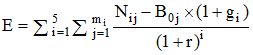 где:i - порядковый номер года, имеющий значение от 1 до 5;mi - - количество налогоплательщиков - бенефициаров налогового расхода в i-ом году;j - порядковый номер плательщика, имеющий значение от 1 до m;Nij - объем налогов, сборов и платежей, задекларированных для уплаты получателями налоговых расходов, в консолидированный бюджет Едогонского сельского поселения от j-го налогоплательщика - бенефициара налогового расхода в i-ом году.В случае, если налоговый расход действует менее 6 лет на момент проведения оценки эффективности, объем налогов, сборов и платежей, задекларированных для уплаты получателями налоговых расходов, в консолидированный бюджет Едогонского сельского поселения от налогоплательщиков -бенефициаров налогового расхода в отчетном году, текущем году, очередном году и (или) плановом периоде оценивается (прогнозируется) по данным куратора налогового расхода и финансового органа Администрации Едогонского сельского поселения;gi - номинальный темп прироста налоговых доходов консолидированного бюджета Едогонского сельского поселения в i-ом году по отношению к базовому году, определяемый исходя из реального темпа роста валового внутреннего продукта согласно прогнозу социально-экономического развития Едогонского сельского поселения на очередной финансовый год и плановый период, заложенному в основу решения о бюджете Едогонского сельского поселения на очередной финансовый год и плановый период, а также целевого уровня инфляции, определяемого Центральным банком Российской Федерации на среднесрочную перспективу (4 процента);r - расчетная стоимость среднесрочных рыночных заимствований Едогонского сельского поселения, принимаемая на уровне 7,5 процентов.Куратор налогового расхода в рамках методики оценки эффективности налогового расхода вправе предусматривать дополнительные критерии оценки бюджетной эффективности налогового расхода.B0j - базовый объем налогов, сборов и платежей, задекларированных для уплаты получателями налоговых расходов, в консолидированный бюджет Едогонского сельского поселения от j-го налогоплательщика - бенефициара налогового расхода в базовом году, рассчитываемый по формуле: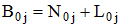 где:N0j - объем налогов, сборов и платежей, задекларированных для уплаты получателями налоговых расходов, в консолидированный бюджет Едогонского сельского поселения от j-го налогоплательщика - бенефициара налогового расхода в базовом году;L0j - объем налоговых расходов по соответствующему налогу (иному платежу) в пользу j-го налогоплательщика - бенефициара налогового расхода в базовом году.Под базовым годом понимается год, предшествующий году начала осуществления налогового расхода в пользу j-го налогоплательщика - бенефициара налогового расхода, либо шестой год, предшествующий отчетному году в случае, если налоговый расход осуществляется в пользу налогоплательщика - бенефициара налогового расхода более 6 лет;20. По итогам оценки результативности куратором налогового расхода формируется заключение:о значимости вклада налоговых расходов в достижение соответствующих показателей (индикаторов);о наличии (отсутствии) более результативных (менее затратных) альтернативных механизмов достижения поставленных целей и задач.21. По результатам оценки эффективности соответствующих налоговых расходов куратор налогового расхода формулирует общий вывод о степени их эффективности и рекомендации о целесообразности их дальнейшего осуществления.Используемые исходные данные, результаты оценки эффективности налоговых расходов и рекомендации по результатам такой оценки представляются ежегодно кураторами налоговых расходов в финансовый орган Администрации Едогонского сельского поселения в срок до 10 июля текущего финансового года.22. Результаты оценки налоговых расходов учитываются при оценке эффективности муниципальных программ в соответствии с Порядком разработки, реализации и оценки эффективности муниципальных программ Едогонского сельского поселения, утвержденным постановлением Администрации Едогонского сельского поселения.23. Финансовый орган Администрации поселения обобщает результаты оценки и рекомендации по результатам оценки налоговых расходов.Результаты указанной оценки учитываются при формировании основных направлений бюджетной, налоговой политики Едогонского сельского поселения в части целесообразности сохранения (уточнения, отмены) соответствующих налоговых расходов в очередном финансовом году и плановом периоде.ПРИЛОЖЕНИЕ
к Порядку формирования перечня налоговых расходовЕдогонского сельского поселения и оценкиналоговых расходов Едогонского сельского поселенияПеречень информации, включаемой в перечень налогового расхода
Едогонского сельского поселения-------------------------------------------*(1) расчет по приведенной формуле осуществляется в отношении налоговых расходов, перечень которых определяется финансовым органом.*(2) В случаях и порядке, предусмотренных пунктом 11 Порядка формирования перечня налоговых расходов Едогонского сельского поселения и оценки налоговых расходов Едогонского сельского поселения.*(3) Информация подлежит формированию и представлению в отношении налоговых расходов, перечень которых определяется финансовым органом.ИРКУТСКАЯ ОБЛАСТЬТулунский районАДМИНИСТРАЦИЯ Едогонского сельского поселенияП О С Т А Н О В Л Е Н И Е« 13   «марта    2020 г.                                                 № 10-пгс. ЕдогонРуководствуясь Федеральным законом от 06.10.2003 года  № 131-ФЗ «Об общих принципах организации местного самоуправления в Российской Федерации», Уставом Едогонского муниципального образования, постановлением администрации Едогонского сельского поселения от 31 декабря 2015 года № 52-пг «Об утверждении Положения о порядке принятия решений о разработке муниципальных программ Едогонского  сельского поселения и их формирования и реализации» в целях улучшения качества жизни населения и обеспечения комфортной среды жизнедеятельности на основе экономического и социального развития сельского поселенияПОСТАНОВЛЯЮ:1. Внести изменения в муниципальную программу «Социально-экономическое развитие территории Едогонского сельского поселения на 2018-2022 гг.», утвержденную постановлением Администрации Едогонского сельского поселения от 14.11.2017 г. № 53 (далее - Программа) следующие изменения:1.1. Строку «Ресурсное обеспечение муниципальной программы» паспорта Программы изложить в следующей редакции:1.2. Приложение № 3, 4 к муниципальной программе изложить в новой редакции (прилагаются).1.3. Строку «Ресурсное обеспечение подпрограммы» паспорта Подпрограммы «Обеспечение деятельности главы Едогонского сельского поселения и администрации Едогонского сельского поселения на 2018-2022 гг.» изложить в следующей редакции:1.4. Строку «Ресурсное обеспечение подпрограммы» паспорта Подпрограммы «Повышение эффективности бюджетных расходов Едогонского сельского поселения на 2018-2022 гг.» изложить в следующей редакции:1.5. Строку «Ресурсное обеспечение подпрограммы» паспорта Подпрограммы «Развитие инфраструктуры на территории Едогонского сельского поселения на 2018-2022 гг.» изложить в следующей редакции:1.6. Строку «Ресурсное обеспечение подпрограммы» паспорта Подпрограммы «Обеспечение комплексного пространственного и территориального развития Едогонского сельского поселения на 2018-2022 гг.» изложить в следующей редакции:1.7. Строку «Ресурсное обеспечение подпрограммы» паспорта Подпрограммы «Обеспечение комплексных мер безопасности на территории Едогонского сельского поселения на 2018-2022 гг.» изложить в следующей редакции:1.8. Строку «Ресурсное обеспечение подпрограммы» паспорта Подпрограммы «Развитие сферы культуры и спорта на территории Едогонского сельского поселения на 2018-2022 гг.» изложить в следующей редакции:2. Опубликовать настоящее постановление в газете «Едогонский вестник» и разместить на официальном сайте администрации Едогонского сельского поселения в информационно-телекоммуникационной сети «Интернет».3.  Контроль исполнения настоящего постановления оставляю за собой.Глава Едогонского сельского поселения                                                                     О.Н.КобрусеваПриложение №3 к муниципальной программе «Социально-экономическое развитие территории сельского поселения на 2018-2022ггРЕСУРСНОЕ ОБЕСПЕЧЕНИЕмуниципальной программы «Социально-экономическое развитие территории сельского поселения»за счет средств, предусмотренных в бюджете Едогонского сельского поселенияПриложение №4 к муниципальной программе «Социально-экономическое развитие территории сельского поселения на 2018-2022ггПРОГНОЗНАЯ (СПРАВОЧНАЯ) ОЦЕНКА РЕСУРСНОГО ОБЕСПЕЧЕНИЯРЕАЛИЗАЦИИ муниципальной программы«Социально-экономическое развитие территории сельского поселения»за счет всех источников финансирования ИРКУТСКАЯ ОБЛАСТЬТулунский районАДМИНИСТРАЦИЯ Едогонского сельского поселенияП О С Т А Н О В Л Е Н И Е« 20   «марта    2020 г.                                                 № 11-пгс. ЕдогонРуководствуясь Федеральным законом от 06.10.2003 года  № 131-ФЗ «Об общих принципах организации местного самоуправления в Российской Федерации», Уставом Едогонского муниципального образования, постановлением администрации Едогонского сельского поселения от 31 декабря 2015 года № 52-пг «Об утверждении Положения о порядке принятия решений о разработке муниципальных программ Едогонского  сельского поселения и их формирования и реализации» в целях улучшения качества жизни населения и обеспечения комфортной среды жизнедеятельности на основе экономического и социального развития сельского поселенияПОСТАНОВЛЯЮ:1. Внести изменения в муниципальную программу «Социально-экономическое развитие территории Едогонского сельского поселения на 2018-2022 гг.», утвержденную постановлением Администрации Едогонского сельского поселения от 14.11.2017 г. № 53 (далее - Программа) следующие изменения:1.1. Строку «Ресурсное обеспечение муниципальной программы» паспорта Программы изложить в следующей редакции:1.2. Приложение № 3, 4 к муниципальной программе изложить в новой редакции (прилагаются).1.3. Строку «Ресурсное обеспечение подпрограммы» паспорта Подпрограммы «Обеспечение деятельности главы Едогонского сельского поселения и администрации Едогонского сельского поселения на 2018-2022 гг.» изложить в следующей редакции:1.4. Строку «Ресурсное обеспечение подпрограммы» паспорта Подпрограммы «Повышение эффективности бюджетных расходов Едогонского сельского поселения на 2018-2022 гг.» изложить в следующей редакции:1.5. Строку «Ресурсное обеспечение подпрограммы» паспорта Подпрограммы «Развитие инфраструктуры на территории Едогонского сельского поселения на 2018-2022 гг.» изложить в следующей редакции:1.6. Строку «Ресурсное обеспечение подпрограммы» паспорта Подпрограммы «Обеспечение комплексного пространственного и территориального развития Едогонского сельского поселения на 2018-2022 гг.» изложить в следующей редакции:1.7. Строку «Ресурсное обеспечение подпрограммы» паспорта Подпрограммы «Обеспечение комплексных мер безопасности на территории Едогонского сельского поселения на 2018-2022 гг.» изложить в следующей редакции:1.8. Строку «Ресурсное обеспечение подпрограммы» паспорта Подпрограммы «Развитие сферы культуры и спорта на территории Едогонского сельского поселения на 2018-2022 гг.» изложить в следующей редакции:2. Опубликовать настоящее постановление в газете «Едогонский вестник» и разместить на официальном сайте администрации Едогонского сельского поселения в информационно-телекоммуникационной сети «Интернет».3.  Контроль исполнения настоящего постановления оставляю за собой.Глава Едогонского сельского поселения                                                                     О.Н.КобрусеваПриложение №3 к муниципальной программе «Социально-экономическое развитие территории сельского поселения на 2018-2022ггРЕСУРСНОЕ ОБЕСПЕЧЕНИЕмуниципальной программы «Социально-экономическое развитие территории сельского поселения»за счет средств, предусмотренных в бюджете Едогонского сельского поселенияПриложение №4 к муниципальной программе «Социально-экономическое развитие территории сельского поселения на 2018-2022ггПРОГНОЗНАЯ (СПРАВОЧНАЯ) ОЦЕНКА РЕСУРСНОГО ОБЕСПЕЧЕНИЯРЕАЛИЗАЦИИ муниципальной программы«Социально-экономическое развитие территории сельского поселения»за счет всех источников финансирования Приложение № 3Приложение № 3Приложение № 3Приложение № 3 к решению Думы Едогонского сельского к решению Думы Едогонского сельского к решению Думы Едогонского сельского к решению Думы Едогонского сельского к решению Думы Едогонского сельского к решению Думы Едогонского сельскогопоселения "О внесении измененийпоселения "О внесении измененийпоселения "О внесении измененийпоселения "О внесении измененийпоселения "О внесении измененийпоселения "О внесении измененийв решение Думы Едогонскогов решение Думы Едогонскогов решение Думы Едогонскогов решение Думы Едогонскогов решение Думы Едогонскогов решение Думы Едогонскогосельского поселения "О бюджете Едогонскогосельского поселения "О бюджете Едогонскогосельского поселения "О бюджете Едогонскогосельского поселения "О бюджете Едогонскогосельского поселения "О бюджете Едогонскогосельского поселения "О бюджете Едогонского муниципального образования на 2020год муниципального образования на 2020год муниципального образования на 2020год муниципального образования на 2020год муниципального образования на 2020год муниципального образования на 2020годи на плановый период 2021 и 2022 годов"и на плановый период 2021 и 2022 годов"и на плановый период 2021 и 2022 годов"и на плановый период 2021 и 2022 годов"и на плановый период 2021 и 2022 годов"и на плановый период 2021 и 2022 годов"от ________2020 г. №    от ________2020 г. №    от ________2020 г. №    от ________2020 г. №    от ________2020 г. №    от ________2020 г. №    Приложение № 5Приложение № 5Приложение № 5Приложение № 5Приложение № 5Приложение № 5к решению Думы Едогонскогок решению Думы Едогонскогок решению Думы Едогонскогок решению Думы Едогонскогок решению Думы Едогонскогок решению Думы Едогонскогосельского поселениясельского поселениясельского поселениясельского поселениясельского поселениясельского поселения"О бюджете Едогонского"О бюджете Едогонского"О бюджете Едогонского"О бюджете Едогонского"О бюджете Едогонского"О бюджете Едогонскогомуниципального образования на 2020 годмуниципального образования на 2020 годмуниципального образования на 2020 годмуниципального образования на 2020 годмуниципального образования на 2020 годмуниципального образования на 2020 годи на плановый период 2021 и 2022 годов"и на плановый период 2021 и 2022 годов"и на плановый период 2021 и 2022 годов"и на плановый период 2021 и 2022 годов"и на плановый период 2021 и 2022 годов"и на плановый период 2021 и 2022 годов" от 24.12.2019г. №32 от 24.12.2019г. №32 от 24.12.2019г. №32 от 24.12.2019г. №32 от 24.12.2019г. №32 от 24.12.2019г. №32РАСПРЕДЕЛЕНИЕ БЮДЖЕТНЫХ АССИГНОВАНИЙ РАСПРЕДЕЛЕНИЕ БЮДЖЕТНЫХ АССИГНОВАНИЙ РАСПРЕДЕЛЕНИЕ БЮДЖЕТНЫХ АССИГНОВАНИЙ РАСПРЕДЕЛЕНИЕ БЮДЖЕТНЫХ АССИГНОВАНИЙ РАСПРЕДЕЛЕНИЕ БЮДЖЕТНЫХ АССИГНОВАНИЙ РАСПРЕДЕЛЕНИЕ БЮДЖЕТНЫХ АССИГНОВАНИЙ РАСПРЕДЕЛЕНИЕ БЮДЖЕТНЫХ АССИГНОВАНИЙ РАСПРЕДЕЛЕНИЕ БЮДЖЕТНЫХ АССИГНОВАНИЙ РАСПРЕДЕЛЕНИЕ БЮДЖЕТНЫХ АССИГНОВАНИЙ ПО РАЗДЕЛАМ И ПОДРАЗДЕЛАМ КЛАССИФИКАЦИИПО РАЗДЕЛАМ И ПОДРАЗДЕЛАМ КЛАССИФИКАЦИИПО РАЗДЕЛАМ И ПОДРАЗДЕЛАМ КЛАССИФИКАЦИИПО РАЗДЕЛАМ И ПОДРАЗДЕЛАМ КЛАССИФИКАЦИИПО РАЗДЕЛАМ И ПОДРАЗДЕЛАМ КЛАССИФИКАЦИИПО РАЗДЕЛАМ И ПОДРАЗДЕЛАМ КЛАССИФИКАЦИИПО РАЗДЕЛАМ И ПОДРАЗДЕЛАМ КЛАССИФИКАЦИИПО РАЗДЕЛАМ И ПОДРАЗДЕЛАМ КЛАССИФИКАЦИИПО РАЗДЕЛАМ И ПОДРАЗДЕЛАМ КЛАССИФИКАЦИИ РАСХОДОВ  БЮДЖЕТОВ НА  2020 ГОД  РАСХОДОВ  БЮДЖЕТОВ НА  2020 ГОД  РАСХОДОВ  БЮДЖЕТОВ НА  2020 ГОД  РАСХОДОВ  БЮДЖЕТОВ НА  2020 ГОД  РАСХОДОВ  БЮДЖЕТОВ НА  2020 ГОД  РАСХОДОВ  БЮДЖЕТОВ НА  2020 ГОД  РАСХОДОВ  БЮДЖЕТОВ НА  2020 ГОД  РАСХОДОВ  БЮДЖЕТОВ НА  2020 ГОД  РАСХОДОВ  БЮДЖЕТОВ НА  2020 ГОД (тыс. рублей)(тыс. рублей)(тыс. рублей)(тыс. рублей)(тыс. рублей)(тыс. рублей)(тыс. рублей)(тыс. рублей)(тыс. рублей)НаименованиеНаименованиеНаименованиеНаименованиеРзПРРзПРРзПРСуммаСуммаОБЩЕГОСУДАРСТВЕННЫЕ ВОПРОСЫОБЩЕГОСУДАРСТВЕННЫЕ ВОПРОСЫОБЩЕГОСУДАРСТВЕННЫЕ ВОПРОСЫОБЩЕГОСУДАРСТВЕННЫЕ ВОПРОСЫ0100010001003 595,53 595,5Функционирование высшего должностного лица субъекта Российской Федерации и муниципального образованияФункционирование высшего должностного лица субъекта Российской Федерации и муниципального образованияФункционирование высшего должностного лица субъекта Российской Федерации и муниципального образованияФункционирование высшего должностного лица субъекта Российской Федерации и муниципального образования010201020102816,0816,0Функционирование Правительства Российской Федерации, высших исполнительных органов государственной власти субъектов Российской Федерации, местных администрацийФункционирование Правительства Российской Федерации, высших исполнительных органов государственной власти субъектов Российской Федерации, местных администрацийФункционирование Правительства Российской Федерации, высших исполнительных органов государственной власти субъектов Российской Федерации, местных администрацийФункционирование Правительства Российской Федерации, высших исполнительных органов государственной власти субъектов Российской Федерации, местных администраций0104010401042 756,72 756,7Резервные фондыРезервные фондыРезервные фондыРезервные фонды01110111011120,020,0Другие общегосударственные вопросыДругие общегосударственные вопросыДругие общегосударственные вопросыДругие общегосударственные вопросы0113011301132,82,8НАЦИОНАЛЬНАЯ ОБОРОНАНАЦИОНАЛЬНАЯ ОБОРОНАНАЦИОНАЛЬНАЯ ОБОРОНАНАЦИОНАЛЬНАЯ ОБОРОНА020002000200125,6125,6Мобилизационная и вневойсковая подготовкаМобилизационная и вневойсковая подготовкаМобилизационная и вневойсковая подготовкаМобилизационная и вневойсковая подготовка020302030203125,6125,6НАЦИОНАЛЬНАЯ БЕЗОПАСНОСТЬ И ПРАВООХРАНИТЕЛЬНАЯ ДЕЯТЕЛЬНОСТЬНАЦИОНАЛЬНАЯ БЕЗОПАСНОСТЬ И ПРАВООХРАНИТЕЛЬНАЯ ДЕЯТЕЛЬНОСТЬНАЦИОНАЛЬНАЯ БЕЗОПАСНОСТЬ И ПРАВООХРАНИТЕЛЬНАЯ ДЕЯТЕЛЬНОСТЬНАЦИОНАЛЬНАЯ БЕЗОПАСНОСТЬ И ПРАВООХРАНИТЕЛЬНАЯ ДЕЯТЕЛЬНОСТЬ03000300030030,530,5Другие вопросы в области национальной безопасности и правоохранительной деятельностиДругие вопросы в области национальной безопасности и правоохранительной деятельностиДругие вопросы в области национальной безопасности и правоохранительной деятельностиДругие вопросы в области национальной безопасности и правоохранительной деятельности03140314031430,530,5НАЦИОНАЛЬНАЯ ЭКОНОМИКАНАЦИОНАЛЬНАЯ ЭКОНОМИКАНАЦИОНАЛЬНАЯ ЭКОНОМИКАНАЦИОНАЛЬНАЯ ЭКОНОМИКА040004000400753,9753,9Дорожное хозяйство (дорожные фонды)Дорожное хозяйство (дорожные фонды)Дорожное хозяйство (дорожные фонды)Дорожное хозяйство (дорожные фонды)040904090409735,3735,3Другие вопросы в области национальной экономикиДругие вопросы в области национальной экономикиДругие вопросы в области национальной экономикиДругие вопросы в области национальной экономики04120412041218,618,6ЖИЛИЩНО-КОММУНАЛЬНОЕ ХОЗЯЙСТВОЖИЛИЩНО-КОММУНАЛЬНОЕ ХОЗЯЙСТВОЖИЛИЩНО-КОММУНАЛЬНОЕ ХОЗЯЙСТВОЖИЛИЩНО-КОММУНАЛЬНОЕ ХОЗЯЙСТВО050005000500395,2395,2Коммунальное хозяйствоКоммунальное хозяйствоКоммунальное хозяйствоКоммунальное хозяйство05020502050220,020,0БлагоустройствоБлагоустройствоБлагоустройствоБлагоустройство050305030503375,2375,2ОБРАЗОВАНИЕОБРАЗОВАНИЕОБРАЗОВАНИЕОБРАЗОВАНИЕ07000700070021,021,0Профессиональная подготовка, переподготовка и повышение квалификацииПрофессиональная подготовка, переподготовка и повышение квалификацииПрофессиональная подготовка, переподготовка и повышение квалификацииПрофессиональная подготовка, переподготовка и повышение квалификации07050705070521,021,0КУЛЬТУРА, КИНЕМАТОГРАФИЯКУЛЬТУРА, КИНЕМАТОГРАФИЯКУЛЬТУРА, КИНЕМАТОГРАФИЯКУЛЬТУРА, КИНЕМАТОГРАФИЯ08000800080014 165,914 165,9КультураКультураКультураКультура08010801080114 165,914 165,9СОЦИАЛЬНАЯ ПОЛИТИКАСОЦИАЛЬНАЯ ПОЛИТИКАСОЦИАЛЬНАЯ ПОЛИТИКАСОЦИАЛЬНАЯ ПОЛИТИКА100010001000424,7424,7Пенсионное обеспечениеПенсионное обеспечениеПенсионное обеспечениеПенсионное обеспечение100110011001424,7424,7ФИЗИЧЕСКАЯ КУЛЬТУРА И СПОРТФИЗИЧЕСКАЯ КУЛЬТУРА И СПОРТФИЗИЧЕСКАЯ КУЛЬТУРА И СПОРТФИЗИЧЕСКАЯ КУЛЬТУРА И СПОРТ11001100110071,671,6Физическая культураФизическая культураФизическая культураФизическая культура11011101110171,671,6ОБСЛУЖИВАНИЕ ГОСУДАРСТВЕННОГО И МУНИЦИПАЛЬНОГО ДОЛГАОБСЛУЖИВАНИЕ ГОСУДАРСТВЕННОГО И МУНИЦИПАЛЬНОГО ДОЛГАОБСЛУЖИВАНИЕ ГОСУДАРСТВЕННОГО И МУНИЦИПАЛЬНОГО ДОЛГАОБСЛУЖИВАНИЕ ГОСУДАРСТВЕННОГО И МУНИЦИПАЛЬНОГО ДОЛГА1300130013002,02,0Обслуживание государственного внутреннего и муниципального долгаОбслуживание государственного внутреннего и муниципального долгаОбслуживание государственного внутреннего и муниципального долгаОбслуживание государственного внутреннего и муниципального долга1301130113012,02,0МЕЖБЮДЖЕТНЫЕ ТРАНСФЕРТЫ ОБЩЕГО ХАРАКТЕРА БЮДЖЕТАМ БЮДЖЕТНОЙ СИСТЕМЫ РОССИЙСКОЙ ФЕДЕРАЦИИМЕЖБЮДЖЕТНЫЕ ТРАНСФЕРТЫ ОБЩЕГО ХАРАКТЕРА БЮДЖЕТАМ БЮДЖЕТНОЙ СИСТЕМЫ РОССИЙСКОЙ ФЕДЕРАЦИИМЕЖБЮДЖЕТНЫЕ ТРАНСФЕРТЫ ОБЩЕГО ХАРАКТЕРА БЮДЖЕТАМ БЮДЖЕТНОЙ СИСТЕМЫ РОССИЙСКОЙ ФЕДЕРАЦИИМЕЖБЮДЖЕТНЫЕ ТРАНСФЕРТЫ ОБЩЕГО ХАРАКТЕРА БЮДЖЕТАМ БЮДЖЕТНОЙ СИСТЕМЫ РОССИЙСКОЙ ФЕДЕРАЦИИ1400140014001 621,41 621,4Прочие межбюджетные трансферты общего характераПрочие межбюджетные трансферты общего характераПрочие межбюджетные трансферты общего характераПрочие межбюджетные трансферты общего характера1403140314031 621,41 621,4ВСЕГО:ВСЕГО:ВСЕГО:ВСЕГО:21 207,321 207,3 Приложение № 4 Приложение № 4 Приложение № 4 Приложение № 4 Приложение № 4 Приложение № 4 Приложение № 4 Приложение № 4 к решению Думы Едогонского сельского к решению Думы Едогонского сельского к решению Думы Едогонского сельского к решению Думы Едогонского сельского к решению Думы Едогонского сельского к решению Думы Едогонского сельского к решению Думы Едогонского сельского к решению Думы Едогонского сельскогопоселения "О внесении измененийпоселения "О внесении измененийпоселения "О внесении измененийпоселения "О внесении измененийпоселения "О внесении измененийпоселения "О внесении измененийпоселения "О внесении измененийпоселения "О внесении измененийв решение Думы Едогонскогов решение Думы Едогонскогов решение Думы Едогонскогов решение Думы Едогонскогов решение Думы Едогонскогов решение Думы Едогонскогов решение Думы Едогонскогов решение Думы Едогонскогосельского поселения "О бюджете Едогонскогосельского поселения "О бюджете Едогонскогосельского поселения "О бюджете Едогонскогосельского поселения "О бюджете Едогонскогосельского поселения "О бюджете Едогонскогосельского поселения "О бюджете Едогонскогосельского поселения "О бюджете Едогонскогосельского поселения "О бюджете Едогонского муниципального образования на 2020год муниципального образования на 2020год муниципального образования на 2020год муниципального образования на 2020год муниципального образования на 2020год муниципального образования на 2020год муниципального образования на 2020год муниципального образования на 2020годи на плановый период 2021 и 2022 годов"и на плановый период 2021 и 2022 годов"и на плановый период 2021 и 2022 годов"и на плановый период 2021 и 2022 годов"и на плановый период 2021 и 2022 годов"и на плановый период 2021 и 2022 годов"и на плановый период 2021 и 2022 годов"и на плановый период 2021 и 2022 годов"от ________2020 г. №    от ________2020 г. №    от ________2020 г. №    от ________2020 г. №    от ________2020 г. №    от ________2020 г. №    от ________2020 г. №    от ________2020 г. №    Приложение № 7Приложение № 7Приложение № 7Приложение № 7Приложение № 7Приложение № 7Приложение № 7Приложение № 7к решению Думы Едогонскогок решению Думы Едогонскогок решению Думы Едогонскогок решению Думы Едогонскогок решению Думы Едогонскогок решению Думы Едогонскогок решению Думы Едогонскогок решению Думы Едогонскогосельского поселениясельского поселениясельского поселениясельского поселениясельского поселениясельского поселениясельского поселениясельского поселения"О бюджете Едогонского"О бюджете Едогонского"О бюджете Едогонского"О бюджете Едогонского"О бюджете Едогонского"О бюджете Едогонского"О бюджете Едогонского"О бюджете Едогонскогомуниципального образования на 2020 годмуниципального образования на 2020 годмуниципального образования на 2020 годмуниципального образования на 2020 годмуниципального образования на 2020 годмуниципального образования на 2020 годмуниципального образования на 2020 годмуниципального образования на 2020 годи на плановый период 2021 и 2022 годов"и на плановый период 2021 и 2022 годов"и на плановый период 2021 и 2022 годов"и на плановый период 2021 и 2022 годов"и на плановый период 2021 и 2022 годов"и на плановый период 2021 и 2022 годов"и на плановый период 2021 и 2022 годов"и на плановый период 2021 и 2022 годов" от 24.12.2019г. №32 от 24.12.2019г. №32 от 24.12.2019г. №32 от 24.12.2019г. №32 от 24.12.2019г. №32 от 24.12.2019г. №32 от 24.12.2019г. №32 от 24.12.2019г. №32РАСПРЕДЕЛЕНИЕ БЮДЖЕТНЫХ АССИГНОВАНИЙ ПО ЦЕЛЕВЫМ СТАТЬЯМ (МУНИЦИПАЛЬНЫМ ПРОГРАММАМ ЕДОГОНСКОГО СЕЛЬСКОГО ПОСЕЛЕНИЯ И НЕПРОГРАММНЫМ НАПРАВЛЕНИЯМ ДЕЯТЕЛЬНОСТИ) ГРУППАМ ВИДОВ РАСХОДОВ, РАЗДЕЛАМ И ПОДРАЗДЕЛАМ КЛАССИФИКАЦИИ РАСХОДОВ  БЮДЖЕТОВ НА  2020 ГОД РАСПРЕДЕЛЕНИЕ БЮДЖЕТНЫХ АССИГНОВАНИЙ ПО ЦЕЛЕВЫМ СТАТЬЯМ (МУНИЦИПАЛЬНЫМ ПРОГРАММАМ ЕДОГОНСКОГО СЕЛЬСКОГО ПОСЕЛЕНИЯ И НЕПРОГРАММНЫМ НАПРАВЛЕНИЯМ ДЕЯТЕЛЬНОСТИ) ГРУППАМ ВИДОВ РАСХОДОВ, РАЗДЕЛАМ И ПОДРАЗДЕЛАМ КЛАССИФИКАЦИИ РАСХОДОВ  БЮДЖЕТОВ НА  2020 ГОД РАСПРЕДЕЛЕНИЕ БЮДЖЕТНЫХ АССИГНОВАНИЙ ПО ЦЕЛЕВЫМ СТАТЬЯМ (МУНИЦИПАЛЬНЫМ ПРОГРАММАМ ЕДОГОНСКОГО СЕЛЬСКОГО ПОСЕЛЕНИЯ И НЕПРОГРАММНЫМ НАПРАВЛЕНИЯМ ДЕЯТЕЛЬНОСТИ) ГРУППАМ ВИДОВ РАСХОДОВ, РАЗДЕЛАМ И ПОДРАЗДЕЛАМ КЛАССИФИКАЦИИ РАСХОДОВ  БЮДЖЕТОВ НА  2020 ГОД РАСПРЕДЕЛЕНИЕ БЮДЖЕТНЫХ АССИГНОВАНИЙ ПО ЦЕЛЕВЫМ СТАТЬЯМ (МУНИЦИПАЛЬНЫМ ПРОГРАММАМ ЕДОГОНСКОГО СЕЛЬСКОГО ПОСЕЛЕНИЯ И НЕПРОГРАММНЫМ НАПРАВЛЕНИЯМ ДЕЯТЕЛЬНОСТИ) ГРУППАМ ВИДОВ РАСХОДОВ, РАЗДЕЛАМ И ПОДРАЗДЕЛАМ КЛАССИФИКАЦИИ РАСХОДОВ  БЮДЖЕТОВ НА  2020 ГОД РАСПРЕДЕЛЕНИЕ БЮДЖЕТНЫХ АССИГНОВАНИЙ ПО ЦЕЛЕВЫМ СТАТЬЯМ (МУНИЦИПАЛЬНЫМ ПРОГРАММАМ ЕДОГОНСКОГО СЕЛЬСКОГО ПОСЕЛЕНИЯ И НЕПРОГРАММНЫМ НАПРАВЛЕНИЯМ ДЕЯТЕЛЬНОСТИ) ГРУППАМ ВИДОВ РАСХОДОВ, РАЗДЕЛАМ И ПОДРАЗДЕЛАМ КЛАССИФИКАЦИИ РАСХОДОВ  БЮДЖЕТОВ НА  2020 ГОД РАСПРЕДЕЛЕНИЕ БЮДЖЕТНЫХ АССИГНОВАНИЙ ПО ЦЕЛЕВЫМ СТАТЬЯМ (МУНИЦИПАЛЬНЫМ ПРОГРАММАМ ЕДОГОНСКОГО СЕЛЬСКОГО ПОСЕЛЕНИЯ И НЕПРОГРАММНЫМ НАПРАВЛЕНИЯМ ДЕЯТЕЛЬНОСТИ) ГРУППАМ ВИДОВ РАСХОДОВ, РАЗДЕЛАМ И ПОДРАЗДЕЛАМ КЛАССИФИКАЦИИ РАСХОДОВ  БЮДЖЕТОВ НА  2020 ГОД РАСПРЕДЕЛЕНИЕ БЮДЖЕТНЫХ АССИГНОВАНИЙ ПО ЦЕЛЕВЫМ СТАТЬЯМ (МУНИЦИПАЛЬНЫМ ПРОГРАММАМ ЕДОГОНСКОГО СЕЛЬСКОГО ПОСЕЛЕНИЯ И НЕПРОГРАММНЫМ НАПРАВЛЕНИЯМ ДЕЯТЕЛЬНОСТИ) ГРУППАМ ВИДОВ РАСХОДОВ, РАЗДЕЛАМ И ПОДРАЗДЕЛАМ КЛАССИФИКАЦИИ РАСХОДОВ  БЮДЖЕТОВ НА  2020 ГОД РАСПРЕДЕЛЕНИЕ БЮДЖЕТНЫХ АССИГНОВАНИЙ ПО ЦЕЛЕВЫМ СТАТЬЯМ (МУНИЦИПАЛЬНЫМ ПРОГРАММАМ ЕДОГОНСКОГО СЕЛЬСКОГО ПОСЕЛЕНИЯ И НЕПРОГРАММНЫМ НАПРАВЛЕНИЯМ ДЕЯТЕЛЬНОСТИ) ГРУППАМ ВИДОВ РАСХОДОВ, РАЗДЕЛАМ И ПОДРАЗДЕЛАМ КЛАССИФИКАЦИИ РАСХОДОВ  БЮДЖЕТОВ НА  2020 ГОД РАСПРЕДЕЛЕНИЕ БЮДЖЕТНЫХ АССИГНОВАНИЙ ПО ЦЕЛЕВЫМ СТАТЬЯМ (МУНИЦИПАЛЬНЫМ ПРОГРАММАМ ЕДОГОНСКОГО СЕЛЬСКОГО ПОСЕЛЕНИЯ И НЕПРОГРАММНЫМ НАПРАВЛЕНИЯМ ДЕЯТЕЛЬНОСТИ) ГРУППАМ ВИДОВ РАСХОДОВ, РАЗДЕЛАМ И ПОДРАЗДЕЛАМ КЛАССИФИКАЦИИ РАСХОДОВ  БЮДЖЕТОВ НА  2020 ГОД РАСПРЕДЕЛЕНИЕ БЮДЖЕТНЫХ АССИГНОВАНИЙ ПО ЦЕЛЕВЫМ СТАТЬЯМ (МУНИЦИПАЛЬНЫМ ПРОГРАММАМ ЕДОГОНСКОГО СЕЛЬСКОГО ПОСЕЛЕНИЯ И НЕПРОГРАММНЫМ НАПРАВЛЕНИЯМ ДЕЯТЕЛЬНОСТИ) ГРУППАМ ВИДОВ РАСХОДОВ, РАЗДЕЛАМ И ПОДРАЗДЕЛАМ КЛАССИФИКАЦИИ РАСХОДОВ  БЮДЖЕТОВ НА  2020 ГОД РАСПРЕДЕЛЕНИЕ БЮДЖЕТНЫХ АССИГНОВАНИЙ ПО ЦЕЛЕВЫМ СТАТЬЯМ (МУНИЦИПАЛЬНЫМ ПРОГРАММАМ ЕДОГОНСКОГО СЕЛЬСКОГО ПОСЕЛЕНИЯ И НЕПРОГРАММНЫМ НАПРАВЛЕНИЯМ ДЕЯТЕЛЬНОСТИ) ГРУППАМ ВИДОВ РАСХОДОВ, РАЗДЕЛАМ И ПОДРАЗДЕЛАМ КЛАССИФИКАЦИИ РАСХОДОВ  БЮДЖЕТОВ НА  2020 ГОД РАСПРЕДЕЛЕНИЕ БЮДЖЕТНЫХ АССИГНОВАНИЙ ПО ЦЕЛЕВЫМ СТАТЬЯМ (МУНИЦИПАЛЬНЫМ ПРОГРАММАМ ЕДОГОНСКОГО СЕЛЬСКОГО ПОСЕЛЕНИЯ И НЕПРОГРАММНЫМ НАПРАВЛЕНИЯМ ДЕЯТЕЛЬНОСТИ) ГРУППАМ ВИДОВ РАСХОДОВ, РАЗДЕЛАМ И ПОДРАЗДЕЛАМ КЛАССИФИКАЦИИ РАСХОДОВ  БЮДЖЕТОВ НА  2020 ГОД РАСПРЕДЕЛЕНИЕ БЮДЖЕТНЫХ АССИГНОВАНИЙ ПО ЦЕЛЕВЫМ СТАТЬЯМ (МУНИЦИПАЛЬНЫМ ПРОГРАММАМ ЕДОГОНСКОГО СЕЛЬСКОГО ПОСЕЛЕНИЯ И НЕПРОГРАММНЫМ НАПРАВЛЕНИЯМ ДЕЯТЕЛЬНОСТИ) ГРУППАМ ВИДОВ РАСХОДОВ, РАЗДЕЛАМ И ПОДРАЗДЕЛАМ КЛАССИФИКАЦИИ РАСХОДОВ  БЮДЖЕТОВ НА  2020 ГОД РАСПРЕДЕЛЕНИЕ БЮДЖЕТНЫХ АССИГНОВАНИЙ ПО ЦЕЛЕВЫМ СТАТЬЯМ (МУНИЦИПАЛЬНЫМ ПРОГРАММАМ ЕДОГОНСКОГО СЕЛЬСКОГО ПОСЕЛЕНИЯ И НЕПРОГРАММНЫМ НАПРАВЛЕНИЯМ ДЕЯТЕЛЬНОСТИ) ГРУППАМ ВИДОВ РАСХОДОВ, РАЗДЕЛАМ И ПОДРАЗДЕЛАМ КЛАССИФИКАЦИИ РАСХОДОВ  БЮДЖЕТОВ НА  2020 ГОД (тыс. рублей)(тыс. рублей)(тыс. рублей)(тыс. рублей)(тыс. рублей)(тыс. рублей)(тыс. рублей)(тыс. рублей)(тыс. рублей)(тыс. рублей)НаименованиеНаименованиеНаименованиеКЦСРКЦСРКЦСРКВРРзПРРзПРСуммаСуммаСуммаСуммаСуммаМуниципальная программа «Социально-экономическое развитие территории сельского поселения на 2018-2022 гг.»Муниципальная программа «Социально-экономическое развитие территории сельского поселения на 2018-2022 гг.»Муниципальная программа «Социально-экономическое развитие территории сельского поселения на 2018-2022 гг.»10000000001000000000100000000021 207,321 207,321 207,321 207,321 207,3Подпрограмма «Обеспечение деятельности главы сельского поселения и Администрации сельского поселения на 2018-2022 гг.»Подпрограмма «Обеспечение деятельности главы сельского поселения и Администрации сельского поселения на 2018-2022 гг.»Подпрограмма «Обеспечение деятельности главы сельского поселения и Администрации сельского поселения на 2018-2022 гг.»1010000000101000000010100000005 773,65 773,65 773,65 773,65 773,6Основное мероприятие «Обеспечение деятельности главы сельского поселения и Администрации сельского поселения»Основное мероприятие «Обеспечение деятельности главы сельского поселения и Администрации сельского поселения»Основное мероприятие «Обеспечение деятельности главы сельского поселения и Администрации сельского поселения»1010100000101010000010101000003 691,53 691,53 691,53 691,53 691,5Финансовое обеспечение выполнения функций органов местного самоуправленияФинансовое обеспечение выполнения функций органов местного самоуправленияФинансовое обеспечение выполнения функций органов местного самоуправления1010120100101012010010101201003 565,23 565,23 565,23 565,23 565,2Расходы на выплаты персоналу в целях обеспечения выполнения функций государственными (муниципальными) органами, казенными учреждениями, органами управления государственными внебюджетными фондамиРасходы на выплаты персоналу в целях обеспечения выполнения функций государственными (муниципальными) органами, казенными учреждениями, органами управления государственными внебюджетными фондамиРасходы на выплаты персоналу в целях обеспечения выполнения функций государственными (муниципальными) органами, казенными учреждениями, органами управления государственными внебюджетными фондами1010120100101012010010101201001003 102,33 102,33 102,33 102,33 102,3Функционирование высшего должностного лица субъекта Российской Федерации и муниципального образованияФункционирование высшего должностного лица субъекта Российской Федерации и муниципального образованияФункционирование высшего должностного лица субъекта Российской Федерации и муниципального образования10101201001010120100101012010010001020102816,0816,0816,0816,0816,0Функционирование Правительства Российской Федерации, высших исполнительных органов государственной власти субъектов Российской Федерации, местных администрацийФункционирование Правительства Российской Федерации, высших исполнительных органов государственной власти субъектов Российской Федерации, местных администрацийФункционирование Правительства Российской Федерации, высших исполнительных органов государственной власти субъектов Российской Федерации, местных администраций101012010010101201001010120100100010401042 286,32 286,32 286,32 286,32 286,3Закупка товаров, работ и услуг для обеспечения государственных (муниципальных) нуждЗакупка товаров, работ и услуг для обеспечения государственных (муниципальных) нуждЗакупка товаров, работ и услуг для обеспечения государственных (муниципальных) нужд101012010010101201001010120100200431,0431,0431,0431,0431,0Функционирование Правительства Российской Федерации, высших исполнительных органов государственной власти субъектов Российской Федерации, местных администрацийФункционирование Правительства Российской Федерации, высших исполнительных органов государственной власти субъектов Российской Федерации, местных администрацийФункционирование Правительства Российской Федерации, высших исполнительных органов государственной власти субъектов Российской Федерации, местных администраций10101201001010120100101012010020001040104431,0431,0431,0431,0431,0Иные бюджетные ассигнованияИные бюджетные ассигнованияИные бюджетные ассигнования10101201001010120100101012010080031,931,931,931,931,9Функционирование Правительства Российской Федерации, высших исполнительных органов государственной власти субъектов Российской Федерации, местных администрацийФункционирование Правительства Российской Федерации, высших исполнительных органов государственной власти субъектов Российской Федерации, местных администрацийФункционирование Правительства Российской Федерации, высших исполнительных органов государственной власти субъектов Российской Федерации, местных администраций1010120100101012010010101201008000104010429,829,829,829,829,8Другие общегосударственные вопросыДругие общегосударственные вопросыДругие общегосударственные вопросы101012010010101201001010120100800011301132,12,12,12,12,1Осуществление первичного воинского учета на территориях, где отсутствуют военные комиссариатыОсуществление первичного воинского учета на территориях, где отсутствуют военные комиссариатыОсуществление первичного воинского учета на территориях, где отсутствуют военные комиссариаты101015118010101511801010151180125,6125,6125,6125,6125,6Расходы на выплаты персоналу в целях обеспечения выполнения функций государственными (муниципальными) органами, казенными учреждениями, органами управления государственными внебюджетными фондамиРасходы на выплаты персоналу в целях обеспечения выполнения функций государственными (муниципальными) органами, казенными учреждениями, органами управления государственными внебюджетными фондамиРасходы на выплаты персоналу в целях обеспечения выполнения функций государственными (муниципальными) органами, казенными учреждениями, органами управления государственными внебюджетными фондами101015118010101511801010151180100121,3121,3121,3121,3121,3Мобилизационная и вневойсковая подготовкаМобилизационная и вневойсковая подготовкаМобилизационная и вневойсковая подготовка10101511801010151180101015118010002030203121,3121,3121,3121,3121,3Закупка товаров, работ и услуг для обеспечения государственных (муниципальных) нуждЗакупка товаров, работ и услуг для обеспечения государственных (муниципальных) нуждЗакупка товаров, работ и услуг для обеспечения государственных (муниципальных) нужд1010151180101015118010101511802004,34,34,34,34,3Мобилизационная и вневойсковая подготовкаМобилизационная и вневойсковая подготовкаМобилизационная и вневойсковая подготовка101015118010101511801010151180200020302034,34,34,34,34,3Осуществление областного государственного полномочия по определению перечня должностных лиц органов местного самоуправления, уполномоченных составлять протоколы об административных правонарушениях, предусмотренных отдельными законами Иркутской области об административной ответственностиОсуществление областного государственного полномочия по определению перечня должностных лиц органов местного самоуправления, уполномоченных составлять протоколы об административных правонарушениях, предусмотренных отдельными законами Иркутской области об административной ответственностиОсуществление областного государственного полномочия по определению перечня должностных лиц органов местного самоуправления, уполномоченных составлять протоколы об административных правонарушениях, предусмотренных отдельными законами Иркутской области об административной ответственности1010173150101017315010101731500,70,70,70,70,7Закупка товаров, работ и услуг для обеспечения государственных (муниципальных) нуждЗакупка товаров, работ и услуг для обеспечения государственных (муниципальных) нуждЗакупка товаров, работ и услуг для обеспечения государственных (муниципальных) нужд1010173150101017315010101731502000,70,70,70,70,7Другие общегосударственные вопросыДругие общегосударственные вопросыДругие общегосударственные вопросы101017315010101731501010173150200011301130,70,70,70,70,7Основное мероприятие «Управление муниципальным долгом сельского поселения»Основное мероприятие «Управление муниципальным долгом сельского поселения»Основное мероприятие «Управление муниципальным долгом сельского поселения»1010200000101020000010102000002,02,02,02,02,0Организация и осуществление муниципальных заимствований и исполнение обязательств по нимОрганизация и осуществление муниципальных заимствований и исполнение обязательств по нимОрганизация и осуществление муниципальных заимствований и исполнение обязательств по ним1010221100101022110010102211002,02,02,02,02,0Обслуживание государственного (муниципального) долгаОбслуживание государственного (муниципального) долгаОбслуживание государственного (муниципального) долга1010221100101022110010102211007002,02,02,02,02,0Обслуживание государственного внутреннего и муниципального долгаОбслуживание государственного внутреннего и муниципального долгаОбслуживание государственного внутреннего и муниципального долга101022110010102211001010221100700130113012,02,02,02,02,0Основное мероприятие «Пенсионное обеспечение граждан, замещавших должности главы сельских поселений и муниципальных служащих органов местного самоуправления сельских поселений»Основное мероприятие «Пенсионное обеспечение граждан, замещавших должности главы сельских поселений и муниципальных служащих органов местного самоуправления сельских поселений»Основное мероприятие «Пенсионное обеспечение граждан, замещавших должности главы сельских поселений и муниципальных служащих органов местного самоуправления сельских поселений»101030000010103000001010300000424,7424,7424,7424,7424,7Доплаты к пенсиям по старости (инвалидности) мэру, главам муниципальных образованийДоплаты к пенсиям по старости (инвалидности) мэру, главам муниципальных образованийДоплаты к пенсиям по старости (инвалидности) мэру, главам муниципальных образований101032020010103202001010320200285,8285,8285,8285,8285,8Социальное обеспечение и иные выплаты населениюСоциальное обеспечение и иные выплаты населениюСоциальное обеспечение и иные выплаты населению101032020010103202001010320200300285,8285,8285,8285,8285,8Пенсионное обеспечениеПенсионное обеспечениеПенсионное обеспечение10103202001010320200101032020030010011001285,8285,8285,8285,8285,8Пенсия за выслугу лет муниципальной службы.Пенсия за выслугу лет муниципальной службы.Пенсия за выслугу лет муниципальной службы.101032030010103203001010320300138,9138,9138,9138,9138,9Социальное обеспечение и иные выплаты населениюСоциальное обеспечение и иные выплаты населениюСоциальное обеспечение и иные выплаты населению101032030010103203001010320300300138,9138,9138,9138,9138,9Пенсионное обеспечениеПенсионное обеспечениеПенсионное обеспечение10103203001010320300101032030030010011001138,9138,9138,9138,9138,9Основное мероприятие «Повышение квалификации муниципальных служащих, глав сельских поселений»Основное мероприятие «Повышение квалификации муниципальных служащих, глав сельских поселений»Основное мероприятие «Повышение квалификации муниципальных служащих, глав сельских поселений»10104000001010400000101040000014,014,014,014,014,0Реализация иных направлений расходов основного мероприятия подпрограммы, программы, а также непрограммных направлений расходовРеализация иных направлений расходов основного мероприятия подпрограммы, программы, а также непрограммных направлений расходовРеализация иных направлений расходов основного мероприятия подпрограммы, программы, а также непрограммных направлений расходов10104220001010422000101042200014,014,014,014,014,0Закупка товаров, работ и услуг для обеспечения государственных (муниципальных) нуждЗакупка товаров, работ и услуг для обеспечения государственных (муниципальных) нуждЗакупка товаров, работ и услуг для обеспечения государственных (муниципальных) нужд10104220001010422000101042200020014,014,014,014,014,0Профессиональная подготовка, переподготовка и повышение квалификацииПрофессиональная подготовка, переподготовка и повышение квалификацииПрофессиональная подготовка, переподготовка и повышение квалификации1010422000101042200010104220002000705070514,014,014,014,014,0Основное мероприятие «Управление средствами резервного фонда администраций сельских поселений»Основное мероприятие «Управление средствами резервного фонда администраций сельских поселений»Основное мероприятие «Управление средствами резервного фонда администраций сельских поселений»10105000001010500000101050000020,020,020,020,020,0Резервный фонд администрацииРезервный фонд администрацииРезервный фонд администрации10105212001010521200101052120020,020,020,020,020,0Иные бюджетные ассигнованияИные бюджетные ассигнованияИные бюджетные ассигнования10105212001010521200101052120080020,020,020,020,020,0Резервные фондыРезервные фондыРезервные фонды1010521200101052120010105212008000111011120,020,020,020,020,0Основное мероприятие «Межбюджетные трансферты бюджетам муниципальных районов из бюджетов поселений на осуществление части полномочий по решению вопросов местного значения в соответствии с заключенными соглашениями»Основное мероприятие «Межбюджетные трансферты бюджетам муниципальных районов из бюджетов поселений на осуществление части полномочий по решению вопросов местного значения в соответствии с заключенными соглашениями»Основное мероприятие «Межбюджетные трансферты бюджетам муниципальных районов из бюджетов поселений на осуществление части полномочий по решению вопросов местного значения в соответствии с заключенными соглашениями»1010600000101060000010106000001 621,41 621,41 621,41 621,41 621,4Межбюджетные трансферты бюджетам муниципальных районов из бюджетов поселений на осуществление части полномочий по решению вопросов местного значения в соответствии с заключенными соглашениямиМежбюджетные трансферты бюджетам муниципальных районов из бюджетов поселений на осуществление части полномочий по решению вопросов местного значения в соответствии с заключенными соглашениямиМежбюджетные трансферты бюджетам муниципальных районов из бюджетов поселений на осуществление части полномочий по решению вопросов местного значения в соответствии с заключенными соглашениями1010620600101062060010106206001 621,41 621,41 621,41 621,41 621,4Межбюджетные трансфертыМежбюджетные трансфертыМежбюджетные трансферты1010620600101062060010106206005001 621,41 621,41 621,41 621,41 621,4Прочие межбюджетные трансферты общего характераПрочие межбюджетные трансферты общего характераПрочие межбюджетные трансферты общего характера101062060010106206001010620600500140314031 621,41 621,41 621,41 621,41 621,4Подпрограмма «Повышение эффективности бюджетных расходов сельских поселений на 2018-2022 гг.»Подпрограмма «Повышение эффективности бюджетных расходов сельских поселений на 2018-2022 гг.»Подпрограмма «Повышение эффективности бюджетных расходов сельских поселений на 2018-2022 гг.»1020000000102000000010200000009,69,69,69,69,6Основное мероприятие «Информационные технологии в управлении»Основное мероприятие «Информационные технологии в управлении»Основное мероприятие «Информационные технологии в управлении»1020100000102010000010201000009,69,69,69,69,6Реализация иных направлений расходов основного мероприятия подпрограммы, программы, а также непрограммных направлений расходовРеализация иных направлений расходов основного мероприятия подпрограммы, программы, а также непрограммных направлений расходовРеализация иных направлений расходов основного мероприятия подпрограммы, программы, а также непрограммных направлений расходов1020122000102012200010201220009,69,69,69,69,6Закупка товаров, работ и услуг для обеспечения государственных (муниципальных) нуждЗакупка товаров, работ и услуг для обеспечения государственных (муниципальных) нуждЗакупка товаров, работ и услуг для обеспечения государственных (муниципальных) нужд1020122000102012200010201220002009,69,69,69,69,6Функционирование Правительства Российской Федерации, высших исполнительных органов государственной власти субъектов Российской Федерации, местных администрацийФункционирование Правительства Российской Федерации, высших исполнительных органов государственной власти субъектов Российской Федерации, местных администрацийФункционирование Правительства Российской Федерации, высших исполнительных органов государственной власти субъектов Российской Федерации, местных администраций102012200010201220001020122000200010401049,69,69,69,69,6Подпрограмма «Развитие инфраструктуры на территории сельского поселения на 2018-2022 гг.»Подпрограмма «Развитие инфраструктуры на территории сельского поселения на 2018-2022 гг.»Подпрограмма «Развитие инфраструктуры на территории сельского поселения на 2018-2022 гг.»1030000000103000000010300000001 130,51 130,51 130,51 130,51 130,5Основное мероприятие «Ремонт и содержание автомобильных дорог»Основное мероприятие «Ремонт и содержание автомобильных дорог»Основное мероприятие «Ремонт и содержание автомобильных дорог»103010000010301000001030100000735,3735,3735,3735,3735,3Реализация иных направлений расходов основного мероприятия подпрограммы, программы, а также непрограммных направлений расходовРеализация иных направлений расходов основного мероприятия подпрограммы, программы, а также непрограммных направлений расходовРеализация иных направлений расходов основного мероприятия подпрограммы, программы, а также непрограммных направлений расходов103012200010301220001030122000735,3735,3735,3735,3735,3Закупка товаров, работ и услуг для обеспечения государственных (муниципальных) нуждЗакупка товаров, работ и услуг для обеспечения государственных (муниципальных) нуждЗакупка товаров, работ и услуг для обеспечения государственных (муниципальных) нужд103012200010301220001030122000200735,3735,3735,3735,3735,3Дорожное хозяйство (дорожные фонды)Дорожное хозяйство (дорожные фонды)Дорожное хозяйство (дорожные фонды)10301220001030122000103012200020004090409735,3735,3735,3735,3735,3Основное мероприятие «Организация благоустройства территории поселения»Основное мероприятие «Организация благоустройства территории поселения»Основное мероприятие «Организация благоустройства территории поселения»103020000010302000001030200000375,2375,2375,2375,2375,2Реализация иных направлений расходов основного мероприятия подпрограммы, программы, а также непрограммных направлений расходовРеализация иных направлений расходов основного мероприятия подпрограммы, программы, а также непрограммных направлений расходовРеализация иных направлений расходов основного мероприятия подпрограммы, программы, а также непрограммных направлений расходов103022200010302220001030222000100,0100,0100,0100,0100,0Закупка товаров, работ и услуг для обеспечения государственных (муниципальных) нуждЗакупка товаров, работ и услуг для обеспечения государственных (муниципальных) нуждЗакупка товаров, работ и услуг для обеспечения государственных (муниципальных) нужд103022200010302220001030222000200100,0100,0100,0100,0100,0БлагоустройствоБлагоустройствоБлагоустройство10302220001030222000103022200020005030503100,0100,0100,0100,0100,0Реализация мероприятий перечня проектов народных инициативРеализация мероприятий перечня проектов народных инициативРеализация мероприятий перечня проектов народных инициатив10302S237010302S237010302S2370275,2275,2275,2275,2275,2Закупка товаров, работ и услуг для обеспечения государственных (муниципальных) нуждЗакупка товаров, работ и услуг для обеспечения государственных (муниципальных) нуждЗакупка товаров, работ и услуг для обеспечения государственных (муниципальных) нужд10302S237010302S237010302S2370200275,2275,2275,2275,2275,2БлагоустройствоБлагоустройствоБлагоустройство10302S237010302S237010302S237020005030503275,2275,2275,2275,2275,2Основное мероприятие «Организация водоснабжения населения»Основное мероприятие «Организация водоснабжения населения»Основное мероприятие «Организация водоснабжения населения»10303000001030300000103030000020,020,020,020,020,0Реализация иных направлений расходов основного мероприятия подпрограммы, программы, а также непрограммных направлений расходовРеализация иных направлений расходов основного мероприятия подпрограммы, программы, а также непрограммных направлений расходовРеализация иных направлений расходов основного мероприятия подпрограммы, программы, а также непрограммных направлений расходов10303220001030322000103032200020,020,020,020,020,0Закупка товаров, работ и услуг для обеспечения государственных (муниципальных) нуждЗакупка товаров, работ и услуг для обеспечения государственных (муниципальных) нуждЗакупка товаров, работ и услуг для обеспечения государственных (муниципальных) нужд10303220001030322000103032200020020,020,020,020,020,0Коммунальное хозяйствоКоммунальное хозяйствоКоммунальное хозяйство1030322000103032200010303220002000502050220,020,020,020,020,0Подпрограмма «Обеспечение комплексного пространственного и территориального развития сельского поселения на 2018-2022 гг.»Подпрограмма «Обеспечение комплексного пространственного и территориального развития сельского поселения на 2018-2022 гг.»Подпрограмма «Обеспечение комплексного пространственного и территориального развития сельского поселения на 2018-2022 гг.»10400000001040000000104000000018,618,618,618,618,6Основное мероприятие «Проведение топографических, геодезических, картографических и кадастровых работ»Основное мероприятие «Проведение топографических, геодезических, картографических и кадастровых работ»Основное мероприятие «Проведение топографических, геодезических, картографических и кадастровых работ»10401000001040100000104010000010,010,010,010,010,0Реализация иных направлений расходов основного мероприятия подпрограммы, программы, а также непрограммных направлений расходовРеализация иных направлений расходов основного мероприятия подпрограммы, программы, а также непрограммных направлений расходовРеализация иных направлений расходов основного мероприятия подпрограммы, программы, а также непрограммных направлений расходов10401220001040122000104012200010,010,010,010,010,0Закупка товаров, работ и услуг для обеспечения государственных (муниципальных) нуждЗакупка товаров, работ и услуг для обеспечения государственных (муниципальных) нуждЗакупка товаров, работ и услуг для обеспечения государственных (муниципальных) нужд10401220001040122000104012200020010,010,010,010,010,0Другие вопросы в области национальной экономикиДругие вопросы в области национальной экономикиДругие вопросы в области национальной экономики1040122000104012200010401220002000412041210,010,010,010,010,0Основное мероприятие «Обеспечение градостроительной и землеустроительной деятельности на территории сельского поселения»Основное мероприятие «Обеспечение градостроительной и землеустроительной деятельности на территории сельского поселения»Основное мероприятие «Обеспечение градостроительной и землеустроительной деятельности на территории сельского поселения»1040200000104020000010402000008,68,68,68,68,6Реализация иных направлений расходов основного мероприятия подпрограммы, программы, а также непрограммных направлений расходовРеализация иных направлений расходов основного мероприятия подпрограммы, программы, а также непрограммных направлений расходовРеализация иных направлений расходов основного мероприятия подпрограммы, программы, а также непрограммных направлений расходов1040222000104022200010402220008,68,68,68,68,6Закупка товаров, работ и услуг для обеспечения государственных (муниципальных) нуждЗакупка товаров, работ и услуг для обеспечения государственных (муниципальных) нуждЗакупка товаров, работ и услуг для обеспечения государственных (муниципальных) нужд1040222000104022200010402220002008,68,68,68,68,6Другие вопросы в области национальной экономикиДругие вопросы в области национальной экономикиДругие вопросы в области национальной экономики104022200010402220001040222000200041204128,68,68,68,68,6Подпрограмма «Обеспечение комплексных мер безопасности на территории сельского поселения на 2018-2022 гг.»Подпрограмма «Обеспечение комплексных мер безопасности на территории сельского поселения на 2018-2022 гг.»Подпрограмма «Обеспечение комплексных мер безопасности на территории сельского поселения на 2018-2022 гг.»10500000001050000000105000000030,530,530,530,530,5Основное мероприятие «Обеспечение первичных мер пожарной безопасности в границах населенных пунктов поселения»Основное мероприятие «Обеспечение первичных мер пожарной безопасности в границах населенных пунктов поселения»Основное мероприятие «Обеспечение первичных мер пожарной безопасности в границах населенных пунктов поселения»10501000001050100000105010000030,030,030,030,030,0Реализация иных направлений расходов основного мероприятия подпрограммы, программы, а также непрограммных направлений расходовРеализация иных направлений расходов основного мероприятия подпрограммы, программы, а также непрограммных направлений расходовРеализация иных направлений расходов основного мероприятия подпрограммы, программы, а также непрограммных направлений расходов10501220001050122000105012200030,030,030,030,030,0Закупка товаров, работ и услуг для обеспечения государственных (муниципальных) нуждЗакупка товаров, работ и услуг для обеспечения государственных (муниципальных) нуждЗакупка товаров, работ и услуг для обеспечения государственных (муниципальных) нужд10501220001050122000105012200020030,030,030,030,030,0Другие вопросы в области национальной безопасности и правоохранительной деятельностиДругие вопросы в области национальной безопасности и правоохранительной деятельностиДругие вопросы в области национальной безопасности и правоохранительной деятельности1050122000105012200010501220002000314031430,030,030,030,030,0Основное мероприятие "Профилактика безнадзорности и правонарушений на территории сельского поселения"Основное мероприятие "Профилактика безнадзорности и правонарушений на территории сельского поселения"Основное мероприятие "Профилактика безнадзорности и правонарушений на территории сельского поселения"1050200000105020000010502000000,50,50,50,50,5Реализация иных направлений расходов основного мероприятия подпрограммы, программы, а также непрограммных направлений расходовРеализация иных направлений расходов основного мероприятия подпрограммы, программы, а также непрограммных направлений расходовРеализация иных направлений расходов основного мероприятия подпрограммы, программы, а также непрограммных направлений расходов1050222000105022200010502220000,50,50,50,50,5Закупка товаров, работ и услуг для обеспечения государственных (муниципальных) нуждЗакупка товаров, работ и услуг для обеспечения государственных (муниципальных) нуждЗакупка товаров, работ и услуг для обеспечения государственных (муниципальных) нужд1050222000105022200010502220002000,50,50,50,50,5Другие вопросы в области национальной безопасности и правоохранительной деятельностиДругие вопросы в области национальной безопасности и правоохранительной деятельностиДругие вопросы в области национальной безопасности и правоохранительной деятельности105022200010502220001050222000200031403140,50,50,50,50,5Подпрограмма «Развитие сферы культуры и спорта на территории сельского поселения на 2018-2022 гг.»Подпрограмма «Развитие сферы культуры и спорта на территории сельского поселения на 2018-2022 гг.»Подпрограмма «Развитие сферы культуры и спорта на территории сельского поселения на 2018-2022 гг.»10600000001060000000106000000014 244,514 244,514 244,514 244,514 244,5Основное мероприятие «Расходы, направленные на организацию досуга и обеспечение жителей услугами организаций культуры, организация библиотечного обслуживания»Основное мероприятие «Расходы, направленные на организацию досуга и обеспечение жителей услугами организаций культуры, организация библиотечного обслуживания»Основное мероприятие «Расходы, направленные на организацию досуга и обеспечение жителей услугами организаций культуры, организация библиотечного обслуживания»1060100000106010000010601000003 739,03 739,03 739,03 739,03 739,0Реализация иных направлений расходов основного мероприятия подпрограммы, программы, а также непрограммных направлений расходовРеализация иных направлений расходов основного мероприятия подпрограммы, программы, а также непрограммных направлений расходовРеализация иных направлений расходов основного мероприятия подпрограммы, программы, а также непрограммных направлений расходов1060122000106012200010601220003 570,13 570,13 570,13 570,13 570,1Расходы на выплаты персоналу в целях обеспечения выполнения функций государственными (муниципальными) органами, казенными учреждениями, органами управления государственными внебюджетными фондамиРасходы на выплаты персоналу в целях обеспечения выполнения функций государственными (муниципальными) органами, казенными учреждениями, органами управления государственными внебюджетными фондамиРасходы на выплаты персоналу в целях обеспечения выполнения функций государственными (муниципальными) органами, казенными учреждениями, органами управления государственными внебюджетными фондами1060122000106012200010601220001002 409,42 409,42 409,42 409,42 409,4КультураКультураКультура106012200010601220001060122000100080108012 409,42 409,42 409,42 409,42 409,4Закупка товаров, работ и услуг для обеспечения государственных (муниципальных) нуждЗакупка товаров, работ и услуг для обеспечения государственных (муниципальных) нуждЗакупка товаров, работ и услуг для обеспечения государственных (муниципальных) нужд1060122000106012200010601220002001 158,71 158,71 158,71 158,71 158,7Профессиональная подготовка, переподготовка и повышение квалификацииПрофессиональная подготовка, переподготовка и повышение квалификацииПрофессиональная подготовка, переподготовка и повышение квалификации106012200010601220001060122000200070507057,07,07,07,07,0КультураКультураКультура106012200010601220001060122000200080108011 151,71 151,71 151,71 151,71 151,7Иные бюджетные ассигнованияИные бюджетные ассигнованияИные бюджетные ассигнования1060122000106012200010601220008002,02,02,02,02,0КультураКультураКультура106012200010601220001060122000800080108012,02,02,02,02,0Реализация мероприятий перечня проектов народных инициативРеализация мероприятий перечня проектов народных инициативРеализация мероприятий перечня проектов народных инициатив10601S237010601S237010601S2370168,9168,9168,9168,9168,9Закупка товаров, работ и услуг для обеспечения государственных (муниципальных) нуждЗакупка товаров, работ и услуг для обеспечения государственных (муниципальных) нуждЗакупка товаров, работ и услуг для обеспечения государственных (муниципальных) нужд10601S237010601S237010601S2370200168,9168,9168,9168,9168,9КультураКультураКультура10601S237010601S237010601S237020008010801168,9168,9168,9168,9168,9Основное мероприятие «Обеспечение условий для развития на территории сельского поселения физической культуры и массового спорта»Основное мероприятие «Обеспечение условий для развития на территории сельского поселения физической культуры и массового спорта»Основное мероприятие «Обеспечение условий для развития на территории сельского поселения физической культуры и массового спорта»10602000001060200000106020000071,671,671,671,671,6Реализация иных направлений расходов основного мероприятия подпрограммы, программы, а также непрограммных направлений расходовРеализация иных направлений расходов основного мероприятия подпрограммы, программы, а также непрограммных направлений расходовРеализация иных направлений расходов основного мероприятия подпрограммы, программы, а также непрограммных направлений расходов10602220001060222000106022200020,020,020,020,020,0Закупка товаров, работ и услуг для обеспечения государственных (муниципальных) нуждЗакупка товаров, работ и услуг для обеспечения государственных (муниципальных) нуждЗакупка товаров, работ и услуг для обеспечения государственных (муниципальных) нужд10602220001060222000106022200020020,020,020,020,020,0Физическая культураФизическая культураФизическая культура1060222000106022200010602220002001101110120,020,020,020,020,0Реализация мероприятий перечня проектов народных инициативРеализация мероприятий перечня проектов народных инициативРеализация мероприятий перечня проектов народных инициатив10602S237010602S237010602S237051,651,651,651,651,6Закупка товаров, работ и услуг для обеспечения государственных (муниципальных) нуждЗакупка товаров, работ и услуг для обеспечения государственных (муниципальных) нуждЗакупка товаров, работ и услуг для обеспечения государственных (муниципальных) нужд10602S237010602S237010602S237020051,651,651,651,651,6Физическая культураФизическая культураФизическая культура10602S237010602S237010602S23702001101110151,651,651,651,651,6Основное мероприятие "Капитальный ремонт домов культуры сельских поселений"Основное мероприятие "Капитальный ремонт домов культуры сельских поселений"Основное мероприятие "Капитальный ремонт домов культуры сельских поселений"10604000001060400000106040000010 433,910 433,910 433,910 433,910 433,9Мероприятия по капитальному ремонту объектов муниципальной собственности в сфере культурыМероприятия по капитальному ремонту объектов муниципальной собственности в сфере культурыМероприятия по капитальному ремонту объектов муниципальной собственности в сфере культуры10604S212010604S212010604S212010 433,910 433,910 433,910 433,910 433,9Закупка товаров, работ и услуг для обеспечения государственных (муниципальных) нуждЗакупка товаров, работ и услуг для обеспечения государственных (муниципальных) нуждЗакупка товаров, работ и услуг для обеспечения государственных (муниципальных) нужд10604S212010604S212010604S212020010 433,910 433,910 433,910 433,910 433,9КультураКультураКультура10604S212010604S212010604S21202000801080110 433,910 433,910 433,910 433,910 433,9ВСЕГО:ВСЕГО:ВСЕГО:21 207,321 207,321 207,321 207,321 207,3 Приложение № 5 Приложение № 5 Приложение № 5 Приложение № 5 Приложение № 5 Приложение № 5 Приложение № 5 к решению Думы Едогонского сельского к решению Думы Едогонского сельского к решению Думы Едогонского сельского к решению Думы Едогонского сельского к решению Думы Едогонского сельского к решению Думы Едогонского сельского к решению Думы Едогонского сельскогопоселения "О внесении измененийпоселения "О внесении измененийпоселения "О внесении измененийпоселения "О внесении измененийпоселения "О внесении измененийпоселения "О внесении измененийпоселения "О внесении измененийв решение Думы Едогонскогов решение Думы Едогонскогов решение Думы Едогонскогов решение Думы Едогонскогов решение Думы Едогонскогов решение Думы Едогонскогов решение Думы Едогонскогосельского поселения "О бюджете Едогонскогосельского поселения "О бюджете Едогонскогосельского поселения "О бюджете Едогонскогосельского поселения "О бюджете Едогонскогосельского поселения "О бюджете Едогонскогосельского поселения "О бюджете Едогонскогосельского поселения "О бюджете Едогонского муниципального образования на 2020год муниципального образования на 2020год муниципального образования на 2020год муниципального образования на 2020год муниципального образования на 2020год муниципального образования на 2020год муниципального образования на 2020годи на плановый период 2021 и 2022 годов"и на плановый период 2021 и 2022 годов"и на плановый период 2021 и 2022 годов"и на плановый период 2021 и 2022 годов"и на плановый период 2021 и 2022 годов"и на плановый период 2021 и 2022 годов"и на плановый период 2021 и 2022 годов"от ________2020 г. №    от ________2020 г. №    от ________2020 г. №    от ________2020 г. №    от ________2020 г. №    от ________2020 г. №    от ________2020 г. №    Приложение № 9Приложение № 9Приложение № 9Приложение № 9Приложение № 9Приложение № 9Приложение № 9к решению Думы Едогонскогок решению Думы Едогонскогок решению Думы Едогонскогок решению Думы Едогонскогок решению Думы Едогонскогок решению Думы Едогонскогок решению Думы Едогонскогосельского поселениясельского поселениясельского поселениясельского поселениясельского поселениясельского поселениясельского поселения"О бюджете Едогонского"О бюджете Едогонского"О бюджете Едогонского"О бюджете Едогонского"О бюджете Едогонского"О бюджете Едогонского"О бюджете Едогонскогомуниципального образования на 2020 годмуниципального образования на 2020 годмуниципального образования на 2020 годмуниципального образования на 2020 годмуниципального образования на 2020 годмуниципального образования на 2020 годмуниципального образования на 2020 годи на плановый период 2021 и 2022 годов"и на плановый период 2021 и 2022 годов"и на плановый период 2021 и 2022 годов"и на плановый период 2021 и 2022 годов"и на плановый период 2021 и 2022 годов"и на плановый период 2021 и 2022 годов"и на плановый период 2021 и 2022 годов" от 24.12.2019г. №32 от 24.12.2019г. №32 от 24.12.2019г. №32 от 24.12.2019г. №32 от 24.12.2019г. №32 от 24.12.2019г. №32 от 24.12.2019г. №32ВЕДОМСТВЕННАЯ СТРУКТУРА РАСХОДОВ БЮДЖЕТА ЕДОГОНСКОГО МУНИЦИПАЛЬНОГО ОБРАЗОВАНИЯ НА 2020 ГОД ВЕДОМСТВЕННАЯ СТРУКТУРА РАСХОДОВ БЮДЖЕТА ЕДОГОНСКОГО МУНИЦИПАЛЬНОГО ОБРАЗОВАНИЯ НА 2020 ГОД ВЕДОМСТВЕННАЯ СТРУКТУРА РАСХОДОВ БЮДЖЕТА ЕДОГОНСКОГО МУНИЦИПАЛЬНОГО ОБРАЗОВАНИЯ НА 2020 ГОД ВЕДОМСТВЕННАЯ СТРУКТУРА РАСХОДОВ БЮДЖЕТА ЕДОГОНСКОГО МУНИЦИПАЛЬНОГО ОБРАЗОВАНИЯ НА 2020 ГОД ВЕДОМСТВЕННАЯ СТРУКТУРА РАСХОДОВ БЮДЖЕТА ЕДОГОНСКОГО МУНИЦИПАЛЬНОГО ОБРАЗОВАНИЯ НА 2020 ГОД ВЕДОМСТВЕННАЯ СТРУКТУРА РАСХОДОВ БЮДЖЕТА ЕДОГОНСКОГО МУНИЦИПАЛЬНОГО ОБРАЗОВАНИЯ НА 2020 ГОД ВЕДОМСТВЕННАЯ СТРУКТУРА РАСХОДОВ БЮДЖЕТА ЕДОГОНСКОГО МУНИЦИПАЛЬНОГО ОБРАЗОВАНИЯ НА 2020 ГОД ВЕДОМСТВЕННАЯ СТРУКТУРА РАСХОДОВ БЮДЖЕТА ЕДОГОНСКОГО МУНИЦИПАЛЬНОГО ОБРАЗОВАНИЯ НА 2020 ГОД ВЕДОМСТВЕННАЯ СТРУКТУРА РАСХОДОВ БЮДЖЕТА ЕДОГОНСКОГО МУНИЦИПАЛЬНОГО ОБРАЗОВАНИЯ НА 2020 ГОД ВЕДОМСТВЕННАЯ СТРУКТУРА РАСХОДОВ БЮДЖЕТА ЕДОГОНСКОГО МУНИЦИПАЛЬНОГО ОБРАЗОВАНИЯ НА 2020 ГОД ВЕДОМСТВЕННАЯ СТРУКТУРА РАСХОДОВ БЮДЖЕТА ЕДОГОНСКОГО МУНИЦИПАЛЬНОГО ОБРАЗОВАНИЯ НА 2020 ГОД ВЕДОМСТВЕННАЯ СТРУКТУРА РАСХОДОВ БЮДЖЕТА ЕДОГОНСКОГО МУНИЦИПАЛЬНОГО ОБРАЗОВАНИЯ НА 2020 ГОД ВЕДОМСТВЕННАЯ СТРУКТУРА РАСХОДОВ БЮДЖЕТА ЕДОГОНСКОГО МУНИЦИПАЛЬНОГО ОБРАЗОВАНИЯ НА 2020 ГОД ВЕДОМСТВЕННАЯ СТРУКТУРА РАСХОДОВ БЮДЖЕТА ЕДОГОНСКОГО МУНИЦИПАЛЬНОГО ОБРАЗОВАНИЯ НА 2020 ГОД ВЕДОМСТВЕННАЯ СТРУКТУРА РАСХОДОВ БЮДЖЕТА ЕДОГОНСКОГО МУНИЦИПАЛЬНОГО ОБРАЗОВАНИЯ НА 2020 ГОД ВЕДОМСТВЕННАЯ СТРУКТУРА РАСХОДОВ БЮДЖЕТА ЕДОГОНСКОГО МУНИЦИПАЛЬНОГО ОБРАЗОВАНИЯ НА 2020 ГОД ВЕДОМСТВЕННАЯ СТРУКТУРА РАСХОДОВ БЮДЖЕТА ЕДОГОНСКОГО МУНИЦИПАЛЬНОГО ОБРАЗОВАНИЯ НА 2020 ГОД (тыс. рублей)(тыс. рублей)(тыс. рублей)(тыс. рублей)(тыс. рублей)(тыс. рублей)(тыс. рублей)(тыс. рублей)НаименованиеНаименованиеНаименованиеНаименованиеНаименованиеГРБСГРБСКЦСРКЦСРКЦСРКВРКВРРзПРРзПРРзПРСуммаСуммаАдминистрация Едогонского сельского поселенияАдминистрация Едогонского сельского поселенияАдминистрация Едогонского сельского поселенияАдминистрация Едогонского сельского поселенияАдминистрация Едогонского сельского поселения92092021 207,321 207,3ОБЩЕГОСУДАРСТВЕННЫЕ ВОПРОСЫОБЩЕГОСУДАРСТВЕННЫЕ ВОПРОСЫОБЩЕГОСУДАРСТВЕННЫЕ ВОПРОСЫОБЩЕГОСУДАРСТВЕННЫЕ ВОПРОСЫОБЩЕГОСУДАРСТВЕННЫЕ ВОПРОСЫ9209200100010001003 595,53 595,5Функционирование высшего должностного лица субъекта Российской Федерации и муниципального образованияФункционирование высшего должностного лица субъекта Российской Федерации и муниципального образованияФункционирование высшего должностного лица субъекта Российской Федерации и муниципального образованияФункционирование высшего должностного лица субъекта Российской Федерации и муниципального образованияФункционирование высшего должностного лица субъекта Российской Федерации и муниципального образования920920010201020102816,0816,0Муниципальная программа «Социально-экономическое развитие территории сельского поселения на 2018-2022 гг.»Муниципальная программа «Социально-экономическое развитие территории сельского поселения на 2018-2022 гг.»Муниципальная программа «Социально-экономическое развитие территории сельского поселения на 2018-2022 гг.»Муниципальная программа «Социально-экономическое развитие территории сельского поселения на 2018-2022 гг.»Муниципальная программа «Социально-экономическое развитие территории сельского поселения на 2018-2022 гг.»92092001020102010210000000001000000000816,0816,0Подпрограмма «Обеспечение деятельности главы сельского поселения и Администрации сельского поселения на 2018-2022 гг.»Подпрограмма «Обеспечение деятельности главы сельского поселения и Администрации сельского поселения на 2018-2022 гг.»Подпрограмма «Обеспечение деятельности главы сельского поселения и Администрации сельского поселения на 2018-2022 гг.»Подпрограмма «Обеспечение деятельности главы сельского поселения и Администрации сельского поселения на 2018-2022 гг.»Подпрограмма «Обеспечение деятельности главы сельского поселения и Администрации сельского поселения на 2018-2022 гг.»92092001020102010210100000001010000000816,0816,0Основное мероприятие «Обеспечение деятельности главы сельского поселения и Администрации сельского поселения»Основное мероприятие «Обеспечение деятельности главы сельского поселения и Администрации сельского поселения»Основное мероприятие «Обеспечение деятельности главы сельского поселения и Администрации сельского поселения»Основное мероприятие «Обеспечение деятельности главы сельского поселения и Администрации сельского поселения»Основное мероприятие «Обеспечение деятельности главы сельского поселения и Администрации сельского поселения»92092001020102010210101000001010100000816,0816,0Финансовое обеспечение выполнения функций органов местного самоуправленияФинансовое обеспечение выполнения функций органов местного самоуправленияФинансовое обеспечение выполнения функций органов местного самоуправленияФинансовое обеспечение выполнения функций органов местного самоуправленияФинансовое обеспечение выполнения функций органов местного самоуправления92092001020102010210101201001010120100816,0816,0Расходы на выплаты персоналу в целях обеспечения выполнения функций государственными (муниципальными) органами, казенными учреждениями, органами управления государственными внебюджетными фондамиРасходы на выплаты персоналу в целях обеспечения выполнения функций государственными (муниципальными) органами, казенными учреждениями, органами управления государственными внебюджетными фондамиРасходы на выплаты персоналу в целях обеспечения выполнения функций государственными (муниципальными) органами, казенными учреждениями, органами управления государственными внебюджетными фондамиРасходы на выплаты персоналу в целях обеспечения выполнения функций государственными (муниципальными) органами, казенными учреждениями, органами управления государственными внебюджетными фондамиРасходы на выплаты персоналу в целях обеспечения выполнения функций государственными (муниципальными) органами, казенными учреждениями, органами управления государственными внебюджетными фондами92092001020102010210101201001010120100100100100816,0816,0Функционирование Правительства Российской Федерации, высших исполнительных органов государственной власти субъектов Российской Федерации, местных администрацийФункционирование Правительства Российской Федерации, высших исполнительных органов государственной власти субъектов Российской Федерации, местных администрацийФункционирование Правительства Российской Федерации, высших исполнительных органов государственной власти субъектов Российской Федерации, местных администрацийФункционирование Правительства Российской Федерации, высших исполнительных органов государственной власти субъектов Российской Федерации, местных администрацийФункционирование Правительства Российской Федерации, высших исполнительных органов государственной власти субъектов Российской Федерации, местных администраций9209200104010401042 756,72 756,7Муниципальная программа «Социально-экономическое развитие территории сельского поселения на 2018-2022 гг.»Муниципальная программа «Социально-экономическое развитие территории сельского поселения на 2018-2022 гг.»Муниципальная программа «Социально-экономическое развитие территории сельского поселения на 2018-2022 гг.»Муниципальная программа «Социально-экономическое развитие территории сельского поселения на 2018-2022 гг.»Муниципальная программа «Социально-экономическое развитие территории сельского поселения на 2018-2022 гг.»920920010401040104100000000010000000002 756,72 756,7Подпрограмма «Обеспечение деятельности главы сельского поселения и Администрации сельского поселения на 2018-2022 гг.»Подпрограмма «Обеспечение деятельности главы сельского поселения и Администрации сельского поселения на 2018-2022 гг.»Подпрограмма «Обеспечение деятельности главы сельского поселения и Администрации сельского поселения на 2018-2022 гг.»Подпрограмма «Обеспечение деятельности главы сельского поселения и Администрации сельского поселения на 2018-2022 гг.»Подпрограмма «Обеспечение деятельности главы сельского поселения и Администрации сельского поселения на 2018-2022 гг.»920920010401040104101000000010100000002 747,12 747,1Основное мероприятие «Обеспечение деятельности главы сельского поселения и Администрации сельского поселения»Основное мероприятие «Обеспечение деятельности главы сельского поселения и Администрации сельского поселения»Основное мероприятие «Обеспечение деятельности главы сельского поселения и Администрации сельского поселения»Основное мероприятие «Обеспечение деятельности главы сельского поселения и Администрации сельского поселения»Основное мероприятие «Обеспечение деятельности главы сельского поселения и Администрации сельского поселения»920920010401040104101010000010101000002 747,12 747,1Финансовое обеспечение выполнения функций органов местного самоуправленияФинансовое обеспечение выполнения функций органов местного самоуправленияФинансовое обеспечение выполнения функций органов местного самоуправленияФинансовое обеспечение выполнения функций органов местного самоуправленияФинансовое обеспечение выполнения функций органов местного самоуправления920920010401040104101012010010101201002 747,12 747,1Расходы на выплаты персоналу в целях обеспечения выполнения функций государственными (муниципальными) органами, казенными учреждениями, органами управления государственными внебюджетными фондамиРасходы на выплаты персоналу в целях обеспечения выполнения функций государственными (муниципальными) органами, казенными учреждениями, органами управления государственными внебюджетными фондамиРасходы на выплаты персоналу в целях обеспечения выполнения функций государственными (муниципальными) органами, казенными учреждениями, органами управления государственными внебюджетными фондамиРасходы на выплаты персоналу в целях обеспечения выполнения функций государственными (муниципальными) органами, казенными учреждениями, органами управления государственными внебюджетными фондамиРасходы на выплаты персоналу в целях обеспечения выполнения функций государственными (муниципальными) органами, казенными учреждениями, органами управления государственными внебюджетными фондами920920010401040104101012010010101201001001001002 286,32 286,3Закупка товаров, работ и услуг для обеспечения государственных (муниципальных) нуждЗакупка товаров, работ и услуг для обеспечения государственных (муниципальных) нуждЗакупка товаров, работ и услуг для обеспечения государственных (муниципальных) нуждЗакупка товаров, работ и услуг для обеспечения государственных (муниципальных) нуждЗакупка товаров, работ и услуг для обеспечения государственных (муниципальных) нужд92092001040104010410101201001010120100200200200431,0431,0Иные бюджетные ассигнованияИные бюджетные ассигнованияИные бюджетные ассигнованияИные бюджетные ассигнованияИные бюджетные ассигнования9209200104010401041010120100101012010080080080029,829,8Подпрограмма «Повышение эффективности бюджетных расходов сельских поселений на 2018-2022 гг.»Подпрограмма «Повышение эффективности бюджетных расходов сельских поселений на 2018-2022 гг.»Подпрограмма «Повышение эффективности бюджетных расходов сельских поселений на 2018-2022 гг.»Подпрограмма «Повышение эффективности бюджетных расходов сельских поселений на 2018-2022 гг.»Подпрограмма «Повышение эффективности бюджетных расходов сельских поселений на 2018-2022 гг.»920920010401040104102000000010200000009,69,6Основное мероприятие «Информационные технологии в управлении»Основное мероприятие «Информационные технологии в управлении»Основное мероприятие «Информационные технологии в управлении»Основное мероприятие «Информационные технологии в управлении»Основное мероприятие «Информационные технологии в управлении»920920010401040104102010000010201000009,69,6Реализация иных направлений расходов основного мероприятия подпрограммы, программы, а также непрограммных направлений расходовРеализация иных направлений расходов основного мероприятия подпрограммы, программы, а также непрограммных направлений расходовРеализация иных направлений расходов основного мероприятия подпрограммы, программы, а также непрограммных направлений расходовРеализация иных направлений расходов основного мероприятия подпрограммы, программы, а также непрограммных направлений расходовРеализация иных направлений расходов основного мероприятия подпрограммы, программы, а также непрограммных направлений расходов920920010401040104102012200010201220009,69,6Закупка товаров, работ и услуг для обеспечения государственных (муниципальных) нуждЗакупка товаров, работ и услуг для обеспечения государственных (муниципальных) нуждЗакупка товаров, работ и услуг для обеспечения государственных (муниципальных) нуждЗакупка товаров, работ и услуг для обеспечения государственных (муниципальных) нуждЗакупка товаров, работ и услуг для обеспечения государственных (муниципальных) нужд920920010401040104102012200010201220002002002009,69,6Резервные фондыРезервные фондыРезервные фондыРезервные фондыРезервные фонды92092001110111011120,020,0Муниципальная программа «Социально-экономическое развитие территории сельского поселения на 2018-2022 гг.»Муниципальная программа «Социально-экономическое развитие территории сельского поселения на 2018-2022 гг.»Муниципальная программа «Социально-экономическое развитие территории сельского поселения на 2018-2022 гг.»Муниципальная программа «Социально-экономическое развитие территории сельского поселения на 2018-2022 гг.»Муниципальная программа «Социально-экономическое развитие территории сельского поселения на 2018-2022 гг.»9209200111011101111000000000100000000020,020,0Подпрограмма «Обеспечение деятельности главы сельского поселения и Администрации сельского поселения на 2018-2022 гг.»Подпрограмма «Обеспечение деятельности главы сельского поселения и Администрации сельского поселения на 2018-2022 гг.»Подпрограмма «Обеспечение деятельности главы сельского поселения и Администрации сельского поселения на 2018-2022 гг.»Подпрограмма «Обеспечение деятельности главы сельского поселения и Администрации сельского поселения на 2018-2022 гг.»Подпрограмма «Обеспечение деятельности главы сельского поселения и Администрации сельского поселения на 2018-2022 гг.»9209200111011101111010000000101000000020,020,0Основное мероприятие «Управление средствами резервного фонда администраций сельских поселений»Основное мероприятие «Управление средствами резервного фонда администраций сельских поселений»Основное мероприятие «Управление средствами резервного фонда администраций сельских поселений»Основное мероприятие «Управление средствами резервного фонда администраций сельских поселений»Основное мероприятие «Управление средствами резервного фонда администраций сельских поселений»9209200111011101111010500000101050000020,020,0Резервный фонд администрацииРезервный фонд администрацииРезервный фонд администрацииРезервный фонд администрацииРезервный фонд администрации9209200111011101111010521200101052120020,020,0Иные бюджетные ассигнованияИные бюджетные ассигнованияИные бюджетные ассигнованияИные бюджетные ассигнованияИные бюджетные ассигнования9209200111011101111010521200101052120080080080020,020,0Другие общегосударственные вопросыДругие общегосударственные вопросыДругие общегосударственные вопросыДругие общегосударственные вопросыДругие общегосударственные вопросы9209200113011301132,82,8Муниципальная программа «Социально-экономическое развитие территории сельского поселения на 2018-2022 гг.»Муниципальная программа «Социально-экономическое развитие территории сельского поселения на 2018-2022 гг.»Муниципальная программа «Социально-экономическое развитие территории сельского поселения на 2018-2022 гг.»Муниципальная программа «Социально-экономическое развитие территории сельского поселения на 2018-2022 гг.»Муниципальная программа «Социально-экономическое развитие территории сельского поселения на 2018-2022 гг.»920920011301130113100000000010000000002,82,8Подпрограмма «Обеспечение деятельности главы сельского поселения и Администрации сельского поселения на 2018-2022 гг.»Подпрограмма «Обеспечение деятельности главы сельского поселения и Администрации сельского поселения на 2018-2022 гг.»Подпрограмма «Обеспечение деятельности главы сельского поселения и Администрации сельского поселения на 2018-2022 гг.»Подпрограмма «Обеспечение деятельности главы сельского поселения и Администрации сельского поселения на 2018-2022 гг.»Подпрограмма «Обеспечение деятельности главы сельского поселения и Администрации сельского поселения на 2018-2022 гг.»920920011301130113101000000010100000002,82,8Основное мероприятие «Обеспечение деятельности главы сельского поселения и Администрации сельского поселения»Основное мероприятие «Обеспечение деятельности главы сельского поселения и Администрации сельского поселения»Основное мероприятие «Обеспечение деятельности главы сельского поселения и Администрации сельского поселения»Основное мероприятие «Обеспечение деятельности главы сельского поселения и Администрации сельского поселения»Основное мероприятие «Обеспечение деятельности главы сельского поселения и Администрации сельского поселения»920920011301130113101010000010101000002,82,8Финансовое обеспечение выполнения функций органов местного самоуправленияФинансовое обеспечение выполнения функций органов местного самоуправленияФинансовое обеспечение выполнения функций органов местного самоуправленияФинансовое обеспечение выполнения функций органов местного самоуправленияФинансовое обеспечение выполнения функций органов местного самоуправления920920011301130113101012010010101201002,12,1Иные бюджетные ассигнованияИные бюджетные ассигнованияИные бюджетные ассигнованияИные бюджетные ассигнованияИные бюджетные ассигнования920920011301130113101012010010101201008008008002,12,1Осуществление областного государственного полномочия по определению перечня должностных лиц органов местного самоуправления, уполномоченных составлять протоколы об административных правонарушениях, предусмотренных отдельными законами Иркутской области об административной ответственностиОсуществление областного государственного полномочия по определению перечня должностных лиц органов местного самоуправления, уполномоченных составлять протоколы об административных правонарушениях, предусмотренных отдельными законами Иркутской области об административной ответственностиОсуществление областного государственного полномочия по определению перечня должностных лиц органов местного самоуправления, уполномоченных составлять протоколы об административных правонарушениях, предусмотренных отдельными законами Иркутской области об административной ответственностиОсуществление областного государственного полномочия по определению перечня должностных лиц органов местного самоуправления, уполномоченных составлять протоколы об административных правонарушениях, предусмотренных отдельными законами Иркутской области об административной ответственностиОсуществление областного государственного полномочия по определению перечня должностных лиц органов местного самоуправления, уполномоченных составлять протоколы об административных правонарушениях, предусмотренных отдельными законами Иркутской области об административной ответственности920920011301130113101017315010101731500,70,7Закупка товаров, работ и услуг для обеспечения государственных (муниципальных) нуждЗакупка товаров, работ и услуг для обеспечения государственных (муниципальных) нуждЗакупка товаров, работ и услуг для обеспечения государственных (муниципальных) нуждЗакупка товаров, работ и услуг для обеспечения государственных (муниципальных) нуждЗакупка товаров, работ и услуг для обеспечения государственных (муниципальных) нужд920920011301130113101017315010101731502002002000,70,7НАЦИОНАЛЬНАЯ ОБОРОНАНАЦИОНАЛЬНАЯ ОБОРОНАНАЦИОНАЛЬНАЯ ОБОРОНАНАЦИОНАЛЬНАЯ ОБОРОНАНАЦИОНАЛЬНАЯ ОБОРОНА920920020002000200125,6125,6Мобилизационная и вневойсковая подготовкаМобилизационная и вневойсковая подготовкаМобилизационная и вневойсковая подготовкаМобилизационная и вневойсковая подготовкаМобилизационная и вневойсковая подготовка920920020302030203125,6125,6Муниципальная программа «Социально-экономическое развитие территории сельского поселения на 2018-2022 гг.»Муниципальная программа «Социально-экономическое развитие территории сельского поселения на 2018-2022 гг.»Муниципальная программа «Социально-экономическое развитие территории сельского поселения на 2018-2022 гг.»Муниципальная программа «Социально-экономическое развитие территории сельского поселения на 2018-2022 гг.»Муниципальная программа «Социально-экономическое развитие территории сельского поселения на 2018-2022 гг.»92092002030203020310000000001000000000125,6125,6Подпрограмма «Обеспечение деятельности главы сельского поселения и Администрации сельского поселения на 2018-2022 гг.»Подпрограмма «Обеспечение деятельности главы сельского поселения и Администрации сельского поселения на 2018-2022 гг.»Подпрограмма «Обеспечение деятельности главы сельского поселения и Администрации сельского поселения на 2018-2022 гг.»Подпрограмма «Обеспечение деятельности главы сельского поселения и Администрации сельского поселения на 2018-2022 гг.»Подпрограмма «Обеспечение деятельности главы сельского поселения и Администрации сельского поселения на 2018-2022 гг.»92092002030203020310100000001010000000125,6125,6Основное мероприятие «Обеспечение деятельности главы сельского поселения и Администрации сельского поселения»Основное мероприятие «Обеспечение деятельности главы сельского поселения и Администрации сельского поселения»Основное мероприятие «Обеспечение деятельности главы сельского поселения и Администрации сельского поселения»Основное мероприятие «Обеспечение деятельности главы сельского поселения и Администрации сельского поселения»Основное мероприятие «Обеспечение деятельности главы сельского поселения и Администрации сельского поселения»92092002030203020310101000001010100000125,6125,6Осуществление первичного воинского учета на территориях, где отсутствуют военные комиссариатыОсуществление первичного воинского учета на территориях, где отсутствуют военные комиссариатыОсуществление первичного воинского учета на территориях, где отсутствуют военные комиссариатыОсуществление первичного воинского учета на территориях, где отсутствуют военные комиссариатыОсуществление первичного воинского учета на территориях, где отсутствуют военные комиссариаты92092002030203020310101511801010151180125,6125,6Расходы на выплаты персоналу в целях обеспечения выполнения функций государственными (муниципальными) органами, казенными учреждениями, органами управления государственными внебюджетными фондамиРасходы на выплаты персоналу в целях обеспечения выполнения функций государственными (муниципальными) органами, казенными учреждениями, органами управления государственными внебюджетными фондамиРасходы на выплаты персоналу в целях обеспечения выполнения функций государственными (муниципальными) органами, казенными учреждениями, органами управления государственными внебюджетными фондамиРасходы на выплаты персоналу в целях обеспечения выполнения функций государственными (муниципальными) органами, казенными учреждениями, органами управления государственными внебюджетными фондамиРасходы на выплаты персоналу в целях обеспечения выполнения функций государственными (муниципальными) органами, казенными учреждениями, органами управления государственными внебюджетными фондами92092002030203020310101511801010151180100100100121,3121,3Закупка товаров, работ и услуг для обеспечения государственных (муниципальных) нуждЗакупка товаров, работ и услуг для обеспечения государственных (муниципальных) нуждЗакупка товаров, работ и услуг для обеспечения государственных (муниципальных) нуждЗакупка товаров, работ и услуг для обеспечения государственных (муниципальных) нуждЗакупка товаров, работ и услуг для обеспечения государственных (муниципальных) нужд920920020302030203101015118010101511802002002004,34,3НАЦИОНАЛЬНАЯ БЕЗОПАСНОСТЬ И ПРАВООХРАНИТЕЛЬНАЯ ДЕЯТЕЛЬНОСТЬНАЦИОНАЛЬНАЯ БЕЗОПАСНОСТЬ И ПРАВООХРАНИТЕЛЬНАЯ ДЕЯТЕЛЬНОСТЬНАЦИОНАЛЬНАЯ БЕЗОПАСНОСТЬ И ПРАВООХРАНИТЕЛЬНАЯ ДЕЯТЕЛЬНОСТЬНАЦИОНАЛЬНАЯ БЕЗОПАСНОСТЬ И ПРАВООХРАНИТЕЛЬНАЯ ДЕЯТЕЛЬНОСТЬНАЦИОНАЛЬНАЯ БЕЗОПАСНОСТЬ И ПРАВООХРАНИТЕЛЬНАЯ ДЕЯТЕЛЬНОСТЬ92092003000300030030,530,5Другие вопросы в области национальной безопасности и правоохранительной деятельностиДругие вопросы в области национальной безопасности и правоохранительной деятельностиДругие вопросы в области национальной безопасности и правоохранительной деятельностиДругие вопросы в области национальной безопасности и правоохранительной деятельностиДругие вопросы в области национальной безопасности и правоохранительной деятельности92092003140314031430,530,5Муниципальная программа «Социально-экономическое развитие территории сельского поселения на 2018-2022 гг.»Муниципальная программа «Социально-экономическое развитие территории сельского поселения на 2018-2022 гг.»Муниципальная программа «Социально-экономическое развитие территории сельского поселения на 2018-2022 гг.»Муниципальная программа «Социально-экономическое развитие территории сельского поселения на 2018-2022 гг.»Муниципальная программа «Социально-экономическое развитие территории сельского поселения на 2018-2022 гг.»9209200314031403141000000000100000000030,530,5Подпрограмма «Обеспечение комплексных мер безопасности на территории сельского поселения на 2018-2022 гг.»Подпрограмма «Обеспечение комплексных мер безопасности на территории сельского поселения на 2018-2022 гг.»Подпрограмма «Обеспечение комплексных мер безопасности на территории сельского поселения на 2018-2022 гг.»Подпрограмма «Обеспечение комплексных мер безопасности на территории сельского поселения на 2018-2022 гг.»Подпрограмма «Обеспечение комплексных мер безопасности на территории сельского поселения на 2018-2022 гг.»9209200314031403141050000000105000000030,530,5Основное мероприятие «Обеспечение первичных мер пожарной безопасности в границах населенных пунктов поселения»Основное мероприятие «Обеспечение первичных мер пожарной безопасности в границах населенных пунктов поселения»Основное мероприятие «Обеспечение первичных мер пожарной безопасности в границах населенных пунктов поселения»Основное мероприятие «Обеспечение первичных мер пожарной безопасности в границах населенных пунктов поселения»Основное мероприятие «Обеспечение первичных мер пожарной безопасности в границах населенных пунктов поселения»9209200314031403141050100000105010000030,030,0Реализация иных направлений расходов основного мероприятия подпрограммы, программы, а также непрограммных направлений расходовРеализация иных направлений расходов основного мероприятия подпрограммы, программы, а также непрограммных направлений расходовРеализация иных направлений расходов основного мероприятия подпрограммы, программы, а также непрограммных направлений расходовРеализация иных направлений расходов основного мероприятия подпрограммы, программы, а также непрограммных направлений расходовРеализация иных направлений расходов основного мероприятия подпрограммы, программы, а также непрограммных направлений расходов9209200314031403141050122000105012200030,030,0Закупка товаров, работ и услуг для обеспечения государственных (муниципальных) нуждЗакупка товаров, работ и услуг для обеспечения государственных (муниципальных) нуждЗакупка товаров, работ и услуг для обеспечения государственных (муниципальных) нуждЗакупка товаров, работ и услуг для обеспечения государственных (муниципальных) нуждЗакупка товаров, работ и услуг для обеспечения государственных (муниципальных) нужд9209200314031403141050122000105012200020020020030,030,0Основное мероприятие "Профилактика безнадзорности и правонарушений на территории сельского поселения"Основное мероприятие "Профилактика безнадзорности и правонарушений на территории сельского поселения"Основное мероприятие "Профилактика безнадзорности и правонарушений на территории сельского поселения"Основное мероприятие "Профилактика безнадзорности и правонарушений на территории сельского поселения"Основное мероприятие "Профилактика безнадзорности и правонарушений на территории сельского поселения"920920031403140314105020000010502000000,50,5Реализация иных направлений расходов основного мероприятия подпрограммы, программы, а также непрограммных направлений расходовРеализация иных направлений расходов основного мероприятия подпрограммы, программы, а также непрограммных направлений расходовРеализация иных направлений расходов основного мероприятия подпрограммы, программы, а также непрограммных направлений расходовРеализация иных направлений расходов основного мероприятия подпрограммы, программы, а также непрограммных направлений расходовРеализация иных направлений расходов основного мероприятия подпрограммы, программы, а также непрограммных направлений расходов920920031403140314105022200010502220000,50,5Закупка товаров, работ и услуг для обеспечения государственных (муниципальных) нуждЗакупка товаров, работ и услуг для обеспечения государственных (муниципальных) нуждЗакупка товаров, работ и услуг для обеспечения государственных (муниципальных) нуждЗакупка товаров, работ и услуг для обеспечения государственных (муниципальных) нуждЗакупка товаров, работ и услуг для обеспечения государственных (муниципальных) нужд920920031403140314105022200010502220002002002000,50,5НАЦИОНАЛЬНАЯ ЭКОНОМИКАНАЦИОНАЛЬНАЯ ЭКОНОМИКАНАЦИОНАЛЬНАЯ ЭКОНОМИКАНАЦИОНАЛЬНАЯ ЭКОНОМИКАНАЦИОНАЛЬНАЯ ЭКОНОМИКА920920040004000400753,9753,9Дорожное хозяйство (дорожные фонды)Дорожное хозяйство (дорожные фонды)Дорожное хозяйство (дорожные фонды)Дорожное хозяйство (дорожные фонды)Дорожное хозяйство (дорожные фонды)920920040904090409735,3735,3Муниципальная программа «Социально-экономическое развитие территории сельского поселения на 2018-2022 гг.»Муниципальная программа «Социально-экономическое развитие территории сельского поселения на 2018-2022 гг.»Муниципальная программа «Социально-экономическое развитие территории сельского поселения на 2018-2022 гг.»Муниципальная программа «Социально-экономическое развитие территории сельского поселения на 2018-2022 гг.»Муниципальная программа «Социально-экономическое развитие территории сельского поселения на 2018-2022 гг.»92092004090409040910000000001000000000735,3735,3Подпрограмма «Развитие инфраструктуры на территории сельского поселения на 2018-2022 гг.»Подпрограмма «Развитие инфраструктуры на территории сельского поселения на 2018-2022 гг.»Подпрограмма «Развитие инфраструктуры на территории сельского поселения на 2018-2022 гг.»Подпрограмма «Развитие инфраструктуры на территории сельского поселения на 2018-2022 гг.»Подпрограмма «Развитие инфраструктуры на территории сельского поселения на 2018-2022 гг.»92092004090409040910300000001030000000735,3735,3Основное мероприятие «Ремонт и содержание автомобильных дорог»Основное мероприятие «Ремонт и содержание автомобильных дорог»Основное мероприятие «Ремонт и содержание автомобильных дорог»Основное мероприятие «Ремонт и содержание автомобильных дорог»Основное мероприятие «Ремонт и содержание автомобильных дорог»92092004090409040910301000001030100000735,3735,3Реализация иных направлений расходов основного мероприятия подпрограммы, программы, а также непрограммных направлений расходовРеализация иных направлений расходов основного мероприятия подпрограммы, программы, а также непрограммных направлений расходовРеализация иных направлений расходов основного мероприятия подпрограммы, программы, а также непрограммных направлений расходовРеализация иных направлений расходов основного мероприятия подпрограммы, программы, а также непрограммных направлений расходовРеализация иных направлений расходов основного мероприятия подпрограммы, программы, а также непрограммных направлений расходов92092004090409040910301220001030122000735,3735,3Закупка товаров, работ и услуг для обеспечения государственных (муниципальных) нуждЗакупка товаров, работ и услуг для обеспечения государственных (муниципальных) нуждЗакупка товаров, работ и услуг для обеспечения государственных (муниципальных) нуждЗакупка товаров, работ и услуг для обеспечения государственных (муниципальных) нуждЗакупка товаров, работ и услуг для обеспечения государственных (муниципальных) нужд92092004090409040910301220001030122000200200200735,3735,3Другие вопросы в области национальной экономикиДругие вопросы в области национальной экономикиДругие вопросы в области национальной экономикиДругие вопросы в области национальной экономикиДругие вопросы в области национальной экономики92092004120412041218,618,6Муниципальная программа «Социально-экономическое развитие территории сельского поселения на 2018-2022 гг.»Муниципальная программа «Социально-экономическое развитие территории сельского поселения на 2018-2022 гг.»Муниципальная программа «Социально-экономическое развитие территории сельского поселения на 2018-2022 гг.»Муниципальная программа «Социально-экономическое развитие территории сельского поселения на 2018-2022 гг.»Муниципальная программа «Социально-экономическое развитие территории сельского поселения на 2018-2022 гг.»9209200412041204121000000000100000000018,618,6Подпрограмма «Обеспечение комплексного пространственного и территориального развития сельского поселения на 2018-2022 гг.»Подпрограмма «Обеспечение комплексного пространственного и территориального развития сельского поселения на 2018-2022 гг.»Подпрограмма «Обеспечение комплексного пространственного и территориального развития сельского поселения на 2018-2022 гг.»Подпрограмма «Обеспечение комплексного пространственного и территориального развития сельского поселения на 2018-2022 гг.»Подпрограмма «Обеспечение комплексного пространственного и территориального развития сельского поселения на 2018-2022 гг.»9209200412041204121040000000104000000018,618,6Основное мероприятие «Проведение топографических, геодезических, картографических и кадастровых работ»Основное мероприятие «Проведение топографических, геодезических, картографических и кадастровых работ»Основное мероприятие «Проведение топографических, геодезических, картографических и кадастровых работ»Основное мероприятие «Проведение топографических, геодезических, картографических и кадастровых работ»Основное мероприятие «Проведение топографических, геодезических, картографических и кадастровых работ»9209200412041204121040100000104010000010,010,0Реализация иных направлений расходов основного мероприятия подпрограммы, программы, а также непрограммных направлений расходовРеализация иных направлений расходов основного мероприятия подпрограммы, программы, а также непрограммных направлений расходовРеализация иных направлений расходов основного мероприятия подпрограммы, программы, а также непрограммных направлений расходовРеализация иных направлений расходов основного мероприятия подпрограммы, программы, а также непрограммных направлений расходовРеализация иных направлений расходов основного мероприятия подпрограммы, программы, а также непрограммных направлений расходов9209200412041204121040122000104012200010,010,0Закупка товаров, работ и услуг для обеспечения государственных (муниципальных) нуждЗакупка товаров, работ и услуг для обеспечения государственных (муниципальных) нуждЗакупка товаров, работ и услуг для обеспечения государственных (муниципальных) нуждЗакупка товаров, работ и услуг для обеспечения государственных (муниципальных) нуждЗакупка товаров, работ и услуг для обеспечения государственных (муниципальных) нужд9209200412041204121040122000104012200020020020010,010,0Основное мероприятие «Обеспечение градостроительной и землеустроительной деятельности на территории сельского поселения»Основное мероприятие «Обеспечение градостроительной и землеустроительной деятельности на территории сельского поселения»Основное мероприятие «Обеспечение градостроительной и землеустроительной деятельности на территории сельского поселения»Основное мероприятие «Обеспечение градостроительной и землеустроительной деятельности на территории сельского поселения»Основное мероприятие «Обеспечение градостроительной и землеустроительной деятельности на территории сельского поселения»920920041204120412104020000010402000008,68,6Реализация иных направлений расходов основного мероприятия подпрограммы, программы, а также непрограммных направлений расходовРеализация иных направлений расходов основного мероприятия подпрограммы, программы, а также непрограммных направлений расходовРеализация иных направлений расходов основного мероприятия подпрограммы, программы, а также непрограммных направлений расходовРеализация иных направлений расходов основного мероприятия подпрограммы, программы, а также непрограммных направлений расходовРеализация иных направлений расходов основного мероприятия подпрограммы, программы, а также непрограммных направлений расходов920920041204120412104022200010402220008,68,6Закупка товаров, работ и услуг для обеспечения государственных (муниципальных) нуждЗакупка товаров, работ и услуг для обеспечения государственных (муниципальных) нуждЗакупка товаров, работ и услуг для обеспечения государственных (муниципальных) нуждЗакупка товаров, работ и услуг для обеспечения государственных (муниципальных) нуждЗакупка товаров, работ и услуг для обеспечения государственных (муниципальных) нужд920920041204120412104022200010402220002002002008,68,6ЖИЛИЩНО-КОММУНАЛЬНОЕ ХОЗЯЙСТВОЖИЛИЩНО-КОММУНАЛЬНОЕ ХОЗЯЙСТВОЖИЛИЩНО-КОММУНАЛЬНОЕ ХОЗЯЙСТВОЖИЛИЩНО-КОММУНАЛЬНОЕ ХОЗЯЙСТВОЖИЛИЩНО-КОММУНАЛЬНОЕ ХОЗЯЙСТВО920920050005000500395,2395,2Коммунальное хозяйствоКоммунальное хозяйствоКоммунальное хозяйствоКоммунальное хозяйствоКоммунальное хозяйство92092005020502050220,020,0Муниципальная программа «Социально-экономическое развитие территории сельского поселения на 2018-2022 гг.»Муниципальная программа «Социально-экономическое развитие территории сельского поселения на 2018-2022 гг.»Муниципальная программа «Социально-экономическое развитие территории сельского поселения на 2018-2022 гг.»Муниципальная программа «Социально-экономическое развитие территории сельского поселения на 2018-2022 гг.»Муниципальная программа «Социально-экономическое развитие территории сельского поселения на 2018-2022 гг.»9209200502050205021000000000100000000020,020,0Подпрограмма «Развитие инфраструктуры на территории сельского поселения на 2018-2022 гг.»Подпрограмма «Развитие инфраструктуры на территории сельского поселения на 2018-2022 гг.»Подпрограмма «Развитие инфраструктуры на территории сельского поселения на 2018-2022 гг.»Подпрограмма «Развитие инфраструктуры на территории сельского поселения на 2018-2022 гг.»Подпрограмма «Развитие инфраструктуры на территории сельского поселения на 2018-2022 гг.»9209200502050205021030000000103000000020,020,0Основное мероприятие «Организация водоснабжения населения»Основное мероприятие «Организация водоснабжения населения»Основное мероприятие «Организация водоснабжения населения»Основное мероприятие «Организация водоснабжения населения»Основное мероприятие «Организация водоснабжения населения»9209200502050205021030300000103030000020,020,0Реализация иных направлений расходов основного мероприятия подпрограммы, программы, а также непрограммных направлений расходовРеализация иных направлений расходов основного мероприятия подпрограммы, программы, а также непрограммных направлений расходовРеализация иных направлений расходов основного мероприятия подпрограммы, программы, а также непрограммных направлений расходовРеализация иных направлений расходов основного мероприятия подпрограммы, программы, а также непрограммных направлений расходовРеализация иных направлений расходов основного мероприятия подпрограммы, программы, а также непрограммных направлений расходов9209200502050205021030322000103032200020,020,0Закупка товаров, работ и услуг для обеспечения государственных (муниципальных) нуждЗакупка товаров, работ и услуг для обеспечения государственных (муниципальных) нуждЗакупка товаров, работ и услуг для обеспечения государственных (муниципальных) нуждЗакупка товаров, работ и услуг для обеспечения государственных (муниципальных) нуждЗакупка товаров, работ и услуг для обеспечения государственных (муниципальных) нужд9209200502050205021030322000103032200020020020020,020,0БлагоустройствоБлагоустройствоБлагоустройствоБлагоустройствоБлагоустройство920920050305030503375,2375,2Муниципальная программа «Социально-экономическое развитие территории сельского поселения на 2018-2022 гг.»Муниципальная программа «Социально-экономическое развитие территории сельского поселения на 2018-2022 гг.»Муниципальная программа «Социально-экономическое развитие территории сельского поселения на 2018-2022 гг.»Муниципальная программа «Социально-экономическое развитие территории сельского поселения на 2018-2022 гг.»Муниципальная программа «Социально-экономическое развитие территории сельского поселения на 2018-2022 гг.»92092005030503050310000000001000000000375,2375,2Подпрограмма «Развитие инфраструктуры на территории сельского поселения на 2018-2022 гг.»Подпрограмма «Развитие инфраструктуры на территории сельского поселения на 2018-2022 гг.»Подпрограмма «Развитие инфраструктуры на территории сельского поселения на 2018-2022 гг.»Подпрограмма «Развитие инфраструктуры на территории сельского поселения на 2018-2022 гг.»Подпрограмма «Развитие инфраструктуры на территории сельского поселения на 2018-2022 гг.»92092005030503050310300000001030000000375,2375,2Основное мероприятие «Организация благоустройства территории поселения»Основное мероприятие «Организация благоустройства территории поселения»Основное мероприятие «Организация благоустройства территории поселения»Основное мероприятие «Организация благоустройства территории поселения»Основное мероприятие «Организация благоустройства территории поселения»92092005030503050310302000001030200000375,2375,2Реализация иных направлений расходов основного мероприятия подпрограммы, программы, а также непрограммных направлений расходовРеализация иных направлений расходов основного мероприятия подпрограммы, программы, а также непрограммных направлений расходовРеализация иных направлений расходов основного мероприятия подпрограммы, программы, а также непрограммных направлений расходовРеализация иных направлений расходов основного мероприятия подпрограммы, программы, а также непрограммных направлений расходовРеализация иных направлений расходов основного мероприятия подпрограммы, программы, а также непрограммных направлений расходов92092005030503050310302220001030222000100,0100,0Закупка товаров, работ и услуг для обеспечения государственных (муниципальных) нуждЗакупка товаров, работ и услуг для обеспечения государственных (муниципальных) нуждЗакупка товаров, работ и услуг для обеспечения государственных (муниципальных) нуждЗакупка товаров, работ и услуг для обеспечения государственных (муниципальных) нуждЗакупка товаров, работ и услуг для обеспечения государственных (муниципальных) нужд92092005030503050310302220001030222000200200200100,0100,0Реализация мероприятий перечня проектов народных инициативРеализация мероприятий перечня проектов народных инициативРеализация мероприятий перечня проектов народных инициативРеализация мероприятий перечня проектов народных инициативРеализация мероприятий перечня проектов народных инициатив92092005030503050310302S237010302S2370275,2275,2Закупка товаров, работ и услуг для обеспечения государственных (муниципальных) нуждЗакупка товаров, работ и услуг для обеспечения государственных (муниципальных) нуждЗакупка товаров, работ и услуг для обеспечения государственных (муниципальных) нуждЗакупка товаров, работ и услуг для обеспечения государственных (муниципальных) нуждЗакупка товаров, работ и услуг для обеспечения государственных (муниципальных) нужд92092005030503050310302S237010302S2370200200200275,2275,2ОБРАЗОВАНИЕОБРАЗОВАНИЕОБРАЗОВАНИЕОБРАЗОВАНИЕОБРАЗОВАНИЕ92092007000700070021,021,0Профессиональная подготовка, переподготовка и повышение квалификацииПрофессиональная подготовка, переподготовка и повышение квалификацииПрофессиональная подготовка, переподготовка и повышение квалификацииПрофессиональная подготовка, переподготовка и повышение квалификацииПрофессиональная подготовка, переподготовка и повышение квалификации92092007050705070521,021,0Муниципальная программа «Социально-экономическое развитие территории сельского поселения на 2018-2022 гг.»Муниципальная программа «Социально-экономическое развитие территории сельского поселения на 2018-2022 гг.»Муниципальная программа «Социально-экономическое развитие территории сельского поселения на 2018-2022 гг.»Муниципальная программа «Социально-экономическое развитие территории сельского поселения на 2018-2022 гг.»Муниципальная программа «Социально-экономическое развитие территории сельского поселения на 2018-2022 гг.»9209200705070507051000000000100000000021,021,0Подпрограмма «Обеспечение деятельности главы сельского поселения и Администрации сельского поселения на 2018-2022 гг.»Подпрограмма «Обеспечение деятельности главы сельского поселения и Администрации сельского поселения на 2018-2022 гг.»Подпрограмма «Обеспечение деятельности главы сельского поселения и Администрации сельского поселения на 2018-2022 гг.»Подпрограмма «Обеспечение деятельности главы сельского поселения и Администрации сельского поселения на 2018-2022 гг.»Подпрограмма «Обеспечение деятельности главы сельского поселения и Администрации сельского поселения на 2018-2022 гг.»9209200705070507051010000000101000000014,014,0Основное мероприятие «Повышение квалификации муниципальных служащих, глав сельских поселений»Основное мероприятие «Повышение квалификации муниципальных служащих, глав сельских поселений»Основное мероприятие «Повышение квалификации муниципальных служащих, глав сельских поселений»Основное мероприятие «Повышение квалификации муниципальных служащих, глав сельских поселений»Основное мероприятие «Повышение квалификации муниципальных служащих, глав сельских поселений»9209200705070507051010400000101040000014,014,0Реализация иных направлений расходов основного мероприятия подпрограммы, программы, а также непрограммных направлений расходовРеализация иных направлений расходов основного мероприятия подпрограммы, программы, а также непрограммных направлений расходовРеализация иных направлений расходов основного мероприятия подпрограммы, программы, а также непрограммных направлений расходовРеализация иных направлений расходов основного мероприятия подпрограммы, программы, а также непрограммных направлений расходовРеализация иных направлений расходов основного мероприятия подпрограммы, программы, а также непрограммных направлений расходов9209200705070507051010422000101042200014,014,0Закупка товаров, работ и услуг для обеспечения государственных (муниципальных) нуждЗакупка товаров, работ и услуг для обеспечения государственных (муниципальных) нуждЗакупка товаров, работ и услуг для обеспечения государственных (муниципальных) нуждЗакупка товаров, работ и услуг для обеспечения государственных (муниципальных) нуждЗакупка товаров, работ и услуг для обеспечения государственных (муниципальных) нужд9209200705070507051010422000101042200020020020014,014,0Подпрограмма «Развитие сферы культуры и спорта на территории сельского поселения на 2018-2022 гг.»Подпрограмма «Развитие сферы культуры и спорта на территории сельского поселения на 2018-2022 гг.»Подпрограмма «Развитие сферы культуры и спорта на территории сельского поселения на 2018-2022 гг.»Подпрограмма «Развитие сферы культуры и спорта на территории сельского поселения на 2018-2022 гг.»Подпрограмма «Развитие сферы культуры и спорта на территории сельского поселения на 2018-2022 гг.»920920070507050705106000000010600000007,07,0Основное мероприятие «Расходы, направленные на организацию досуга и обеспечение жителей услугами организаций культуры, организация библиотечного обслуживания»Основное мероприятие «Расходы, направленные на организацию досуга и обеспечение жителей услугами организаций культуры, организация библиотечного обслуживания»Основное мероприятие «Расходы, направленные на организацию досуга и обеспечение жителей услугами организаций культуры, организация библиотечного обслуживания»Основное мероприятие «Расходы, направленные на организацию досуга и обеспечение жителей услугами организаций культуры, организация библиотечного обслуживания»Основное мероприятие «Расходы, направленные на организацию досуга и обеспечение жителей услугами организаций культуры, организация библиотечного обслуживания»920920070507050705106010000010601000007,07,0Реализация иных направлений расходов основного мероприятия подпрограммы, программы, а также непрограммных направлений расходовРеализация иных направлений расходов основного мероприятия подпрограммы, программы, а также непрограммных направлений расходовРеализация иных направлений расходов основного мероприятия подпрограммы, программы, а также непрограммных направлений расходовРеализация иных направлений расходов основного мероприятия подпрограммы, программы, а также непрограммных направлений расходовРеализация иных направлений расходов основного мероприятия подпрограммы, программы, а также непрограммных направлений расходов920920070507050705106012200010601220007,07,0Закупка товаров, работ и услуг для обеспечения государственных (муниципальных) нуждЗакупка товаров, работ и услуг для обеспечения государственных (муниципальных) нуждЗакупка товаров, работ и услуг для обеспечения государственных (муниципальных) нуждЗакупка товаров, работ и услуг для обеспечения государственных (муниципальных) нуждЗакупка товаров, работ и услуг для обеспечения государственных (муниципальных) нужд920920070507050705106012200010601220002002002007,07,0КУЛЬТУРА, КИНЕМАТОГРАФИЯКУЛЬТУРА, КИНЕМАТОГРАФИЯКУЛЬТУРА, КИНЕМАТОГРАФИЯКУЛЬТУРА, КИНЕМАТОГРАФИЯКУЛЬТУРА, КИНЕМАТОГРАФИЯ92092008000800080014 165,914 165,9КультураКультураКультураКультураКультура92092008010801080114 165,914 165,9Муниципальная программа «Социально-экономическое развитие территории сельского поселения на 2018-2022 гг.»Муниципальная программа «Социально-экономическое развитие территории сельского поселения на 2018-2022 гг.»Муниципальная программа «Социально-экономическое развитие территории сельского поселения на 2018-2022 гг.»Муниципальная программа «Социально-экономическое развитие территории сельского поселения на 2018-2022 гг.»Муниципальная программа «Социально-экономическое развитие территории сельского поселения на 2018-2022 гг.»9209200801080108011000000000100000000014 165,914 165,9Подпрограмма «Развитие сферы культуры и спорта на территории сельского поселения на 2018-2022 гг.»Подпрограмма «Развитие сферы культуры и спорта на территории сельского поселения на 2018-2022 гг.»Подпрограмма «Развитие сферы культуры и спорта на территории сельского поселения на 2018-2022 гг.»Подпрограмма «Развитие сферы культуры и спорта на территории сельского поселения на 2018-2022 гг.»Подпрограмма «Развитие сферы культуры и спорта на территории сельского поселения на 2018-2022 гг.»9209200801080108011060000000106000000014 165,914 165,9Основное мероприятие «Расходы, направленные на организацию досуга и обеспечение жителей услугами организаций культуры, организация библиотечного обслуживания»Основное мероприятие «Расходы, направленные на организацию досуга и обеспечение жителей услугами организаций культуры, организация библиотечного обслуживания»Основное мероприятие «Расходы, направленные на организацию досуга и обеспечение жителей услугами организаций культуры, организация библиотечного обслуживания»Основное мероприятие «Расходы, направленные на организацию досуга и обеспечение жителей услугами организаций культуры, организация библиотечного обслуживания»Основное мероприятие «Расходы, направленные на организацию досуга и обеспечение жителей услугами организаций культуры, организация библиотечного обслуживания»920920080108010801106010000010601000003 732,03 732,0Реализация иных направлений расходов основного мероприятия подпрограммы, программы, а также непрограммных направлений расходовРеализация иных направлений расходов основного мероприятия подпрограммы, программы, а также непрограммных направлений расходовРеализация иных направлений расходов основного мероприятия подпрограммы, программы, а также непрограммных направлений расходовРеализация иных направлений расходов основного мероприятия подпрограммы, программы, а также непрограммных направлений расходовРеализация иных направлений расходов основного мероприятия подпрограммы, программы, а также непрограммных направлений расходов920920080108010801106012200010601220003 563,13 563,1Расходы на выплаты персоналу в целях обеспечения выполнения функций государственными (муниципальными) органами, казенными учреждениями, органами управления государственными внебюджетными фондамиРасходы на выплаты персоналу в целях обеспечения выполнения функций государственными (муниципальными) органами, казенными учреждениями, органами управления государственными внебюджетными фондамиРасходы на выплаты персоналу в целях обеспечения выполнения функций государственными (муниципальными) органами, казенными учреждениями, органами управления государственными внебюджетными фондамиРасходы на выплаты персоналу в целях обеспечения выполнения функций государственными (муниципальными) органами, казенными учреждениями, органами управления государственными внебюджетными фондамиРасходы на выплаты персоналу в целях обеспечения выполнения функций государственными (муниципальными) органами, казенными учреждениями, органами управления государственными внебюджетными фондами920920080108010801106012200010601220001001001002 409,42 409,4Закупка товаров, работ и услуг для обеспечения государственных (муниципальных) нуждЗакупка товаров, работ и услуг для обеспечения государственных (муниципальных) нуждЗакупка товаров, работ и услуг для обеспечения государственных (муниципальных) нуждЗакупка товаров, работ и услуг для обеспечения государственных (муниципальных) нуждЗакупка товаров, работ и услуг для обеспечения государственных (муниципальных) нужд920920080108010801106012200010601220002002002001 151,71 151,7Иные бюджетные ассигнованияИные бюджетные ассигнованияИные бюджетные ассигнованияИные бюджетные ассигнованияИные бюджетные ассигнования920920080108010801106012200010601220008008008002,02,0Реализация мероприятий перечня проектов народных инициативРеализация мероприятий перечня проектов народных инициативРеализация мероприятий перечня проектов народных инициативРеализация мероприятий перечня проектов народных инициативРеализация мероприятий перечня проектов народных инициатив92092008010801080110601S237010601S2370168,9168,9Закупка товаров, работ и услуг для обеспечения государственных (муниципальных) нуждЗакупка товаров, работ и услуг для обеспечения государственных (муниципальных) нуждЗакупка товаров, работ и услуг для обеспечения государственных (муниципальных) нуждЗакупка товаров, работ и услуг для обеспечения государственных (муниципальных) нуждЗакупка товаров, работ и услуг для обеспечения государственных (муниципальных) нужд92092008010801080110601S237010601S2370200200200168,9168,9Основное мероприятие "Капитальный ремонт домов культуры сельских поселений"Основное мероприятие "Капитальный ремонт домов культуры сельских поселений"Основное мероприятие "Капитальный ремонт домов культуры сельских поселений"Основное мероприятие "Капитальный ремонт домов культуры сельских поселений"Основное мероприятие "Капитальный ремонт домов культуры сельских поселений"9209200801080108011060400000106040000010 433,910 433,9Мероприятия по капитальному ремонту объектов муниципальной собственности в сфере культурыМероприятия по капитальному ремонту объектов муниципальной собственности в сфере культурыМероприятия по капитальному ремонту объектов муниципальной собственности в сфере культурыМероприятия по капитальному ремонту объектов муниципальной собственности в сфере культурыМероприятия по капитальному ремонту объектов муниципальной собственности в сфере культуры92092008010801080110604S212010604S212010 433,910 433,9Закупка товаров, работ и услуг для обеспечения государственных (муниципальных) нуждЗакупка товаров, работ и услуг для обеспечения государственных (муниципальных) нуждЗакупка товаров, работ и услуг для обеспечения государственных (муниципальных) нуждЗакупка товаров, работ и услуг для обеспечения государственных (муниципальных) нуждЗакупка товаров, работ и услуг для обеспечения государственных (муниципальных) нужд92092008010801080110604S212010604S212020020020010 433,910 433,9СОЦИАЛЬНАЯ ПОЛИТИКАСОЦИАЛЬНАЯ ПОЛИТИКАСОЦИАЛЬНАЯ ПОЛИТИКАСОЦИАЛЬНАЯ ПОЛИТИКАСОЦИАЛЬНАЯ ПОЛИТИКА920920100010001000424,7424,7Пенсионное обеспечениеПенсионное обеспечениеПенсионное обеспечениеПенсионное обеспечениеПенсионное обеспечение920920100110011001424,7424,7Муниципальная программа «Социально-экономическое развитие территории сельского поселения на 2018-2022 гг.»Муниципальная программа «Социально-экономическое развитие территории сельского поселения на 2018-2022 гг.»Муниципальная программа «Социально-экономическое развитие территории сельского поселения на 2018-2022 гг.»Муниципальная программа «Социально-экономическое развитие территории сельского поселения на 2018-2022 гг.»Муниципальная программа «Социально-экономическое развитие территории сельского поселения на 2018-2022 гг.»92092010011001100110000000001000000000424,7424,7Подпрограмма «Обеспечение деятельности главы сельского поселения и Администрации сельского поселения на 2018-2022 гг.»Подпрограмма «Обеспечение деятельности главы сельского поселения и Администрации сельского поселения на 2018-2022 гг.»Подпрограмма «Обеспечение деятельности главы сельского поселения и Администрации сельского поселения на 2018-2022 гг.»Подпрограмма «Обеспечение деятельности главы сельского поселения и Администрации сельского поселения на 2018-2022 гг.»Подпрограмма «Обеспечение деятельности главы сельского поселения и Администрации сельского поселения на 2018-2022 гг.»92092010011001100110100000001010000000424,7424,7Основное мероприятие «Пенсионное обеспечение граждан, замещавших должности главы сельских поселений и муниципальных служащих органов местного самоуправления сельских поселений»Основное мероприятие «Пенсионное обеспечение граждан, замещавших должности главы сельских поселений и муниципальных служащих органов местного самоуправления сельских поселений»Основное мероприятие «Пенсионное обеспечение граждан, замещавших должности главы сельских поселений и муниципальных служащих органов местного самоуправления сельских поселений»Основное мероприятие «Пенсионное обеспечение граждан, замещавших должности главы сельских поселений и муниципальных служащих органов местного самоуправления сельских поселений»Основное мероприятие «Пенсионное обеспечение граждан, замещавших должности главы сельских поселений и муниципальных служащих органов местного самоуправления сельских поселений»92092010011001100110103000001010300000424,7424,7Доплаты к пенсиям по старости (инвалидности) мэру, главам муниципальных образованийДоплаты к пенсиям по старости (инвалидности) мэру, главам муниципальных образованийДоплаты к пенсиям по старости (инвалидности) мэру, главам муниципальных образованийДоплаты к пенсиям по старости (инвалидности) мэру, главам муниципальных образованийДоплаты к пенсиям по старости (инвалидности) мэру, главам муниципальных образований92092010011001100110103202001010320200285,8285,8Социальное обеспечение и иные выплаты населениюСоциальное обеспечение и иные выплаты населениюСоциальное обеспечение и иные выплаты населениюСоциальное обеспечение и иные выплаты населениюСоциальное обеспечение и иные выплаты населению92092010011001100110103202001010320200300300300285,8285,8Пенсия за выслугу лет муниципальной службы.Пенсия за выслугу лет муниципальной службы.Пенсия за выслугу лет муниципальной службы.Пенсия за выслугу лет муниципальной службы.Пенсия за выслугу лет муниципальной службы.92092010011001100110103203001010320300138,9138,9Социальное обеспечение и иные выплаты населениюСоциальное обеспечение и иные выплаты населениюСоциальное обеспечение и иные выплаты населениюСоциальное обеспечение и иные выплаты населениюСоциальное обеспечение и иные выплаты населению92092010011001100110103203001010320300300300300138,9138,9ФИЗИЧЕСКАЯ КУЛЬТУРА И СПОРТФИЗИЧЕСКАЯ КУЛЬТУРА И СПОРТФИЗИЧЕСКАЯ КУЛЬТУРА И СПОРТФИЗИЧЕСКАЯ КУЛЬТУРА И СПОРТФИЗИЧЕСКАЯ КУЛЬТУРА И СПОРТ92092011001100110071,671,6Физическая культураФизическая культураФизическая культураФизическая культураФизическая культура92092011011101110171,671,6Муниципальная программа «Социально-экономическое развитие территории сельского поселения на 2018-2022 гг.»Муниципальная программа «Социально-экономическое развитие территории сельского поселения на 2018-2022 гг.»Муниципальная программа «Социально-экономическое развитие территории сельского поселения на 2018-2022 гг.»Муниципальная программа «Социально-экономическое развитие территории сельского поселения на 2018-2022 гг.»Муниципальная программа «Социально-экономическое развитие территории сельского поселения на 2018-2022 гг.»9209201101110111011000000000100000000071,671,6Подпрограмма «Развитие сферы культуры и спорта на территории сельского поселения на 2018-2022 гг.»Подпрограмма «Развитие сферы культуры и спорта на территории сельского поселения на 2018-2022 гг.»Подпрограмма «Развитие сферы культуры и спорта на территории сельского поселения на 2018-2022 гг.»Подпрограмма «Развитие сферы культуры и спорта на территории сельского поселения на 2018-2022 гг.»Подпрограмма «Развитие сферы культуры и спорта на территории сельского поселения на 2018-2022 гг.»9209201101110111011060000000106000000071,671,6Основное мероприятие «Обеспечение условий для развития на территории сельского поселения физической культуры и массового спорта»Основное мероприятие «Обеспечение условий для развития на территории сельского поселения физической культуры и массового спорта»Основное мероприятие «Обеспечение условий для развития на территории сельского поселения физической культуры и массового спорта»Основное мероприятие «Обеспечение условий для развития на территории сельского поселения физической культуры и массового спорта»Основное мероприятие «Обеспечение условий для развития на территории сельского поселения физической культуры и массового спорта»9209201101110111011060200000106020000071,671,6Реализация иных направлений расходов основного мероприятия подпрограммы, программы, а также непрограммных направлений расходовРеализация иных направлений расходов основного мероприятия подпрограммы, программы, а также непрограммных направлений расходовРеализация иных направлений расходов основного мероприятия подпрограммы, программы, а также непрограммных направлений расходовРеализация иных направлений расходов основного мероприятия подпрограммы, программы, а также непрограммных направлений расходовРеализация иных направлений расходов основного мероприятия подпрограммы, программы, а также непрограммных направлений расходов9209201101110111011060222000106022200020,020,0Закупка товаров, работ и услуг для обеспечения государственных (муниципальных) нуждЗакупка товаров, работ и услуг для обеспечения государственных (муниципальных) нуждЗакупка товаров, работ и услуг для обеспечения государственных (муниципальных) нуждЗакупка товаров, работ и услуг для обеспечения государственных (муниципальных) нуждЗакупка товаров, работ и услуг для обеспечения государственных (муниципальных) нужд9209201101110111011060222000106022200020020020020,020,0Реализация мероприятий перечня проектов народных инициативРеализация мероприятий перечня проектов народных инициативРеализация мероприятий перечня проектов народных инициативРеализация мероприятий перечня проектов народных инициативРеализация мероприятий перечня проектов народных инициатив92092011011101110110602S237010602S237051,651,6Закупка товаров, работ и услуг для обеспечения государственных (муниципальных) нуждЗакупка товаров, работ и услуг для обеспечения государственных (муниципальных) нуждЗакупка товаров, работ и услуг для обеспечения государственных (муниципальных) нуждЗакупка товаров, работ и услуг для обеспечения государственных (муниципальных) нуждЗакупка товаров, работ и услуг для обеспечения государственных (муниципальных) нужд92092011011101110110602S237010602S237020020020051,651,6ОБСЛУЖИВАНИЕ ГОСУДАРСТВЕННОГО И МУНИЦИПАЛЬНОГО ДОЛГАОБСЛУЖИВАНИЕ ГОСУДАРСТВЕННОГО И МУНИЦИПАЛЬНОГО ДОЛГАОБСЛУЖИВАНИЕ ГОСУДАРСТВЕННОГО И МУНИЦИПАЛЬНОГО ДОЛГАОБСЛУЖИВАНИЕ ГОСУДАРСТВЕННОГО И МУНИЦИПАЛЬНОГО ДОЛГАОБСЛУЖИВАНИЕ ГОСУДАРСТВЕННОГО И МУНИЦИПАЛЬНОГО ДОЛГА9209201300130013002,02,0Обслуживание государственного внутреннего и муниципального долгаОбслуживание государственного внутреннего и муниципального долгаОбслуживание государственного внутреннего и муниципального долгаОбслуживание государственного внутреннего и муниципального долгаОбслуживание государственного внутреннего и муниципального долга9209201301130113012,02,0Муниципальная программа «Социально-экономическое развитие территории сельского поселения на 2018-2022 гг.»Муниципальная программа «Социально-экономическое развитие территории сельского поселения на 2018-2022 гг.»Муниципальная программа «Социально-экономическое развитие территории сельского поселения на 2018-2022 гг.»Муниципальная программа «Социально-экономическое развитие территории сельского поселения на 2018-2022 гг.»Муниципальная программа «Социально-экономическое развитие территории сельского поселения на 2018-2022 гг.»920920130113011301100000000010000000002,02,0Подпрограмма «Обеспечение деятельности главы сельского поселения и Администрации сельского поселения на 2018-2022 гг.»Подпрограмма «Обеспечение деятельности главы сельского поселения и Администрации сельского поселения на 2018-2022 гг.»Подпрограмма «Обеспечение деятельности главы сельского поселения и Администрации сельского поселения на 2018-2022 гг.»Подпрограмма «Обеспечение деятельности главы сельского поселения и Администрации сельского поселения на 2018-2022 гг.»Подпрограмма «Обеспечение деятельности главы сельского поселения и Администрации сельского поселения на 2018-2022 гг.»920920130113011301101000000010100000002,02,0Основное мероприятие «Управление муниципальным долгом сельского поселения»Основное мероприятие «Управление муниципальным долгом сельского поселения»Основное мероприятие «Управление муниципальным долгом сельского поселения»Основное мероприятие «Управление муниципальным долгом сельского поселения»Основное мероприятие «Управление муниципальным долгом сельского поселения»920920130113011301101020000010102000002,02,0Организация и осуществление муниципальных заимствований и исполнение обязательств по нимОрганизация и осуществление муниципальных заимствований и исполнение обязательств по нимОрганизация и осуществление муниципальных заимствований и исполнение обязательств по нимОрганизация и осуществление муниципальных заимствований и исполнение обязательств по нимОрганизация и осуществление муниципальных заимствований и исполнение обязательств по ним920920130113011301101022110010102211002,02,0Обслуживание государственного (муниципального) долгаОбслуживание государственного (муниципального) долгаОбслуживание государственного (муниципального) долгаОбслуживание государственного (муниципального) долгаОбслуживание государственного (муниципального) долга920920130113011301101022110010102211007007007002,02,0МЕЖБЮДЖЕТНЫЕ ТРАНСФЕРТЫ ОБЩЕГО ХАРАКТЕРА БЮДЖЕТАМ БЮДЖЕТНОЙ СИСТЕМЫ РОССИЙСКОЙ ФЕДЕРАЦИИМЕЖБЮДЖЕТНЫЕ ТРАНСФЕРТЫ ОБЩЕГО ХАРАКТЕРА БЮДЖЕТАМ БЮДЖЕТНОЙ СИСТЕМЫ РОССИЙСКОЙ ФЕДЕРАЦИИМЕЖБЮДЖЕТНЫЕ ТРАНСФЕРТЫ ОБЩЕГО ХАРАКТЕРА БЮДЖЕТАМ БЮДЖЕТНОЙ СИСТЕМЫ РОССИЙСКОЙ ФЕДЕРАЦИИМЕЖБЮДЖЕТНЫЕ ТРАНСФЕРТЫ ОБЩЕГО ХАРАКТЕРА БЮДЖЕТАМ БЮДЖЕТНОЙ СИСТЕМЫ РОССИЙСКОЙ ФЕДЕРАЦИИМЕЖБЮДЖЕТНЫЕ ТРАНСФЕРТЫ ОБЩЕГО ХАРАКТЕРА БЮДЖЕТАМ БЮДЖЕТНОЙ СИСТЕМЫ РОССИЙСКОЙ ФЕДЕРАЦИИ9209201400140014001 621,41 621,4Прочие межбюджетные трансферты общего характераПрочие межбюджетные трансферты общего характераПрочие межбюджетные трансферты общего характераПрочие межбюджетные трансферты общего характераПрочие межбюджетные трансферты общего характера9209201403140314031 621,41 621,4Муниципальная программа «Социально-экономическое развитие территории сельского поселения на 2018-2022 гг.»Муниципальная программа «Социально-экономическое развитие территории сельского поселения на 2018-2022 гг.»Муниципальная программа «Социально-экономическое развитие территории сельского поселения на 2018-2022 гг.»Муниципальная программа «Социально-экономическое развитие территории сельского поселения на 2018-2022 гг.»Муниципальная программа «Социально-экономическое развитие территории сельского поселения на 2018-2022 гг.»920920140314031403100000000010000000001 621,41 621,4Подпрограмма «Обеспечение деятельности главы сельского поселения и Администрации сельского поселения на 2018-2022 гг.»Подпрограмма «Обеспечение деятельности главы сельского поселения и Администрации сельского поселения на 2018-2022 гг.»Подпрограмма «Обеспечение деятельности главы сельского поселения и Администрации сельского поселения на 2018-2022 гг.»Подпрограмма «Обеспечение деятельности главы сельского поселения и Администрации сельского поселения на 2018-2022 гг.»Подпрограмма «Обеспечение деятельности главы сельского поселения и Администрации сельского поселения на 2018-2022 гг.»920920140314031403101000000010100000001 621,41 621,4Основное мероприятие «Межбюджетные трансферты бюджетам муниципальных районов из бюджетов поселений на осуществление части полномочий по решению вопросов местного значения в соответствии с заключенными соглашениями»Основное мероприятие «Межбюджетные трансферты бюджетам муниципальных районов из бюджетов поселений на осуществление части полномочий по решению вопросов местного значения в соответствии с заключенными соглашениями»Основное мероприятие «Межбюджетные трансферты бюджетам муниципальных районов из бюджетов поселений на осуществление части полномочий по решению вопросов местного значения в соответствии с заключенными соглашениями»Основное мероприятие «Межбюджетные трансферты бюджетам муниципальных районов из бюджетов поселений на осуществление части полномочий по решению вопросов местного значения в соответствии с заключенными соглашениями»Основное мероприятие «Межбюджетные трансферты бюджетам муниципальных районов из бюджетов поселений на осуществление части полномочий по решению вопросов местного значения в соответствии с заключенными соглашениями»920920140314031403101060000010106000001 621,41 621,4Межбюджетные трансферты бюджетам муниципальных районов из бюджетов поселений на осуществление части полномочий по решению вопросов местного значения в соответствии с заключенными соглашениямиМежбюджетные трансферты бюджетам муниципальных районов из бюджетов поселений на осуществление части полномочий по решению вопросов местного значения в соответствии с заключенными соглашениямиМежбюджетные трансферты бюджетам муниципальных районов из бюджетов поселений на осуществление части полномочий по решению вопросов местного значения в соответствии с заключенными соглашениямиМежбюджетные трансферты бюджетам муниципальных районов из бюджетов поселений на осуществление части полномочий по решению вопросов местного значения в соответствии с заключенными соглашениямиМежбюджетные трансферты бюджетам муниципальных районов из бюджетов поселений на осуществление части полномочий по решению вопросов местного значения в соответствии с заключенными соглашениями920920140314031403101062060010106206001 621,41 621,4Межбюджетные трансфертыМежбюджетные трансфертыМежбюджетные трансфертыМежбюджетные трансфертыМежбюджетные трансферты920920140314031403101062060010106206005005005001 621,41 621,4ВСЕГО:ВСЕГО:ВСЕГО:ВСЕГО:ВСЕГО:21 207,321 207,3 Приложение № 6 Приложение № 6 к решению Думы Едогонского сельского к решению Думы Едогонского сельскогопоселения "О внесении измененийпоселения "О внесении измененийв решение Думы Едогонскогов решение Думы Едогонскогосельского поселения "О бюджете Едогонскогосельского поселения "О бюджете Едогонского муниципального образования на 2020год муниципального образования на 2020годи на плановый период 2021 и 2022 годов"и на плановый период 2021 и 2022 годов"от ________2020 г. №    от ________2020 г. №    Приложение № 14Приложение № 14                                к решению Думы Едогонского                                к решению Думы Едогонского                                к решению Думы Едогонского                                к решению Думы Едогонского                                к решению Думы Едогонского                               сельского поселения                               сельского поселения                               сельского поселения                               сельского поселения                               сельского поселения                               "О бюджете Едогонского                               "О бюджете Едогонского                               "О бюджете Едогонского                               "О бюджете Едогонского                               "О бюджете Едогонского                                муниципального  образования                                муниципального  образования                                муниципального  образования                                муниципального  образования                                муниципального  образования                                на 2020 год и на плановый                                на 2020 год и на плановый                                на 2020 год и на плановый                                на 2020 год и на плановый                                на 2020 год и на плановыйпериод 2021 и 2022 годов"период 2021 и 2022 годов"период 2021 и 2022 годов"период 2021 и 2022 годов"период 2021 и 2022 годов"                                от 24.12.2019 г. №32                                от 24.12.2019 г. №32                                от 24.12.2019 г. №32                                от 24.12.2019 г. №32                                от 24.12.2019 г. №32Источники внутреннего финансирования дефицита бюджета Едогонского муниципального образования  на 2020 годИсточники внутреннего финансирования дефицита бюджета Едогонского муниципального образования  на 2020 годИсточники внутреннего финансирования дефицита бюджета Едогонского муниципального образования  на 2020 годИсточники внутреннего финансирования дефицита бюджета Едогонского муниципального образования  на 2020 годИсточники внутреннего финансирования дефицита бюджета Едогонского муниципального образования  на 2020 годИсточники внутреннего финансирования дефицита бюджета Едогонского муниципального образования  на 2020 год(тыс. рублей)(тыс. рублей)НаименованиеКодКодКодСуммаСуммаНаименованиеКодКодКодСуммаСуммаИсточники внутреннего финансирования дефицита бюджета000 01 00 00 00 00 0000 000000 01 00 00 00 00 0000 000000 01 00 00 00 00 0000 000547,9547,9Кредиты кредитных организаций в валюте Российской Федерации920 01 02 00 00 00 0000 000920 01 02 00 00 00 0000 000920 01 02 00 00 00 0000 00048,048,0Получение кредитов от  кредитных организаций в валюте Российской Федерации920 01 02 00 00 00 0000 700920 01 02 00 00 00 0000 700920 01 02 00 00 00 0000 70048,048,0Получение кредитов от  кредитных организаций бюджетами сельских поселений  в валюте Российской Федерации920 01 02 00 00 10 0000 710920 01 02 00 00 10 0000 710920 01 02 00 00 10 0000 71048,048,0Погашение кредитов, предоставленных  кредитными организациями в валюте Российской Федерации920 01 02 00 00 00 0000 800920 01 02 00 00 00 0000 800920 01 02 00 00 00 0000 8000,00,0Погашение бюджетами сельских поселений кредитов от кредитных организаций в валюте Российской Федерации920 01 02 00 00 10 0000 810920 01 02 00 00 10 0000 810920 01 02 00 00 10 0000 8100,00,0Бюджетные кредиты от других бюджетов бюджетной системы Российской Федерации 920 01 03 00 00 00 0000 000920 01 03 00 00 00 0000 000920 01 03 00 00 00 0000 0000,00,0Бюджетные кредиты от других бюджетов бюджетной системы Российской Федерации в валюте Российской Федерации920 01 03 01 00 00 0000 000920 01 03 01 00 00 0000 000920 01 03 01 00 00 0000 0000,00,0Получение бюджетных  кредитов от других бюджетов бюджетной системы Российской Федерации  в валюте Российской Федерации920 01 03 01 00 00 0000 700920 01 03 01 00 00 0000 700920 01 03 01 00 00 0000 7000,00,0Получение  кредитов от других бюджетов бюджетной системы Российской Федерации бюджетами поселений в валюте Российской Федерации920 01 03 01 00 10 0000 710920 01 03 01 00 10 0000 710920 01 03 01 00 10 0000 7100,00,0Погашение бюджетных  кредитов ,полученных от других бюджетов  бюджетной системы Российской Федерации  в валюте Российской Федерации920 01 03 01 00 00 0000 800920 01 03 01 00 00 0000 800920 01 03 01 00 00 0000 8000,00,0Погашение бюджетами сельских поселений кредитов  от других бюджетов бюджетной системы Российской Федерации в валюте Российской Федерации920 01 03 01 00 10 0000 810920 01 03 01 00 10 0000 810920 01 03 01 00 10 0000 8100,00,0Изменение остатков средств на счетах по учету средств бюджета000 01 05 00 00 00 0000 000 000 01 05 00 00 00 0000 000 000 01 05 00 00 00 0000 000 499,9499,9Увеличение остатков средств бюджетов000 01 05 00 00 00 0000 500000 01 05 00 00 00 0000 500000 01 05 00 00 00 0000 500-20 707,4-20 707,4Увеличение прочих остатков средств бюджетов000 01 05 02 00 00 0000 500000 01 05 02 00 00 0000 500000 01 05 02 00 00 0000 500-20 707,4-20 707,4Увеличение прочих остатков денежных средств бюджетов000 01 05 02 01 00 0000 510000 01 05 02 01 00 0000 510000 01 05 02 01 00 0000 510-20 707,4-20 707,4Увеличение прочих остатков денежных средств бюджетов сельских поселений000 01 05 02 01 10 0000 510000 01 05 02 01 10 0000 510000 01 05 02 01 10 0000 510-20 707,4-20 707,4Уменьшение  остатков  средств  бюджетов000 01 05 00 00 00 0000 600000 01 05 00 00 00 0000 600000 01 05 00 00 00 0000 60021 207,321 207,3Уменьшение прочих остатков средств бюджетов000 01 05 02 00 00 0000 600000 01 05 02 00 00 0000 600000 01 05 02 00 00 0000 60021 207,321 207,3Уменьшение прочих остатков денежных средств бюджетов000 01 05 02 01 00 0000 610000 01 05 02 01 00 0000 610000 01 05 02 01 00 0000 61021 207,321 207,3Уменьшение прочих остатков денежных средств бюджетов сельских поселений000 01 05 02 01 10 0000 610000 01 05 02 01 10 0000 610000 01 05 02 01 10 0000 61021 207,321 207,3РОССИЙСКАЯ ФЕДЕРАЦИЯ ИРКУТСКАЯ ОБЛАСТЬДУМАЕДОГОНСКОГО  СЕЛЬСКОГО ПОСЕЛЕНИЯРЕШЕНИЕ24 марта 2020 г.	                                                  		№3№п/пНаименование мероприятияСрок исполненияФИОответственного12341Принятие муниципальных программ, предусматривающих финансирование мероприятий по подготовке к пожароопасному сезонуянварьГлава сельского поселенияО.Н. Кобрусева2В целях предупреждения гибели людей на пожарах  организовать проверки противопожарного состояния мест проживания многодетных семей, одиноких престарелых , неблагополучных гражданв течении годаСпециалист администрации Химко И.ГСоциальный работник Свидерская Н.И3 Проведение месячников безопасности детей в образовательных учреждениях, путем проведения классных часов с показом видеороликов на противопожарную тематикумайДиректора МОУ  «Едогонская СОШ», Изегольская ООШ4Организовать  проведение сходов жителей села по вопросам обеспечения пожарной безопасности по месту проживания и проведению противопожарных мероприятийАпрель- октябрь специалисты администрацииХимко И.ГБанькова Л.Н5Обеспечивать устройство и обновления защитных противопожарных полос вокруг населенных пунктовАпрель-майСентябрь-ноябрьГлава сельского поселения6Организовать своевременную очистку территорий от горючих отходов, опавших листьев, сухой травы и.т.п.апрель-сентябрьРуководители организаций,жители населенных пунктов7Провести разъяснительную работу о мерах пожарной безопасности и действиях в случае возникновения пожара с населением путем вручения памяток по обеспечению пожарной безопасности жилых домах, быту, лесахпостоянноСпециалисты поселения8Проверить работоспособность средств звуковой сигнализации для оповещения людей на случай пожараапрельГлава сельского поселения9Введение(отмена) особого противопожарного режимаПо необходимостиГлава Едогонского сельского поселения 10Содержать свободными, в исправном состоянии дороги, проезды и подъезды к зданиям, сооружениям, водоисточникам для проезда пожарной техникипостоянноГлава сельского поселения11. Проверка исправности систем водоснабжения населенных пунктов Едогонского сельского поселенияпостоянноСпециалист администрацииЗыбайлова О.В12Контроль за организацией подготовки сил и средств добровольной пожарной охраны Едогонского сельского поселения к защите населенных в пожароопасном периоде 2017 года.постоянноНачальник ДПД Горбатовский А.И13Проверка и подготовка источников наружного противопожарного водоснабжения к забору воды пожарными автомобилями и иной приспособленной для целей пожаротушения техникой постоянноСпециалист администрацииЗыбайлова О.В14.Организовать патрулирование территорий населенных пунктов и прилегающей территориипостоянноГлава сельского поселения, маневровые группыНаименование характеристикиНаименование характеристикиИсточник данныхI. Нормативные характеристики налогового расхода поселения (далее - налоговый расход)I. Нормативные характеристики налогового расхода поселения (далее - налоговый расход)I. Нормативные характеристики налогового расхода поселения (далее - налоговый расход)1.Наименование налога, сбора, платежа, по которому предусматривается налоговый расходперечень налоговых расходов2.Наименование налогового расхода (содержание льготы, освобождения или иной преференции)перечень налоговых расходов3.Ссылка на положение (статья, часть, пункт, подпункт, абзац) федерального закона, иного нормативного правового акта, устанавливающее налоговый расходперечень налоговых расходов4.Категории получателей налогового расходаперечень налоговых расходов5.Условия предоставления налогового расходаперечень налоговых расходов6.Целевая категория налогового расходаданные куратора налогового расхода (далее - куратор)7.Дата начала действия налогового расходаперечень налоговых расходов8.Дата прекращения действия налогового расходаперечень налоговых расходовII. Целевые характеристики налогового расходаII. Целевые характеристики налогового расходаII. Целевые характеристики налогового расхода9.Цели предоставления налогового расходаданные куратора10.Наименование муниципальной программы (непрограммного направления деятельности), в рамках которой реализуются цели предоставления налогового расходаперечень налоговых расходов11.Наименования структурных элементов муниципальной программы, в рамках которых реализуются цели предоставления налогового расходаперечень налоговых расходов12.Показатели (индикаторы) достижения целей предоставления налогового расхода, в том числе показатели муниципальной программы и ее структурных элементовданные куратора13.Единица измерения целевого показателя (индикатора)данные куратора14.Фактические значения показателей (индикаторов) достижения целей предоставления налогового расхода, в том числе показателей муниципальной программы и ее структурных элементовданные куратораIII. Фискальные характеристики налогового расходаIII. Фискальные характеристики налогового расходаIII. Фискальные характеристики налогового расхода15.Фактическая численность получателей налогового расхода в году, предшествующем отчетному финансовому году (единиц)*(3)данные главного администратора доходов16.Объем налогового расхода за год, предшествующий отчетному финансовому году (тыс. рублей)данные главного администратора доходов17.Оценка фактического объема налогового расхода за отчетный финансовый год, оценка объема налогового расхода на текущий финансовый год, очередной финансовый год и плановый период (тыс. рублей)данные финансового органа18.Фактическая численность плательщиков налога, сбора и платежа, по которому предусматривается налоговый расход, в году, предшествующем отчетному финансовому году (единиц)данные главного администратора доходов19.Базовый объем налогов, сборов и платежа, задекларированных для уплаты получателями налоговых расходов, в бюджет поселения по видам налогов, сборов и платежа за шесть лет, предшествующих отчетному финансовому году (тыс. рублей)*(2)данные главного администратора доходов20.Объем налогов, сборов и платежа, задекларированных для уплаты получателями соответствующего налогового расхода за шесть лет, предшествующих отчетному финансовому году (тыс. рублей)*(2)данные главного администратора доходовО внесении изменений в муниципальную программу «Социально-экономическое развитие территории Едогонского сельского поселения на 2018-2022гг.», утвержденную постановлением Администрации Едогонского сельского поселения от 14.11.2017 г. № 53 ( с изм. от 12.01.2018г №2, от 26.02.2018г №10, от 25.03.2018г №12, 26.04.2018г №13-пга, от 25.05.2018г №13, от 25.10.2018г №31-пг, от 06.12.2018г №40-пг, от 24.12.2018г №44-пг, от 10.01.2019г №3-пг,  от 11.02.2019г №10-пг, от 25.02.2019г №15-пг, от 25.04.2019г №25-пг, от 31.05.2019г №27-пг, от 09.08.2019г №36-пг, от 11.10.2019г №40-пг, от 30.10.2019г №42-пг, от 25.11.2019г №44, от 23.12.2019г №48-пг, от 09.01.2020г №1-пг, от 24.01.2020г №6)Ресурсное обеспечение муниципальной программыПредполагаемый общий объем финансирования муниципальной программы составляет 61368,1 тыс. руб., в том числе:2018 год –11101,5тыс. руб.;2019 год –13415,5 тыс. руб.;2020 год – 20151,1 тыс. руб.;2021 год –8679,7  тыс. руб.;2022 год – 8020,3  тыс.руб.Объем финансирования за счет средств бюджета Едогонского сельского поселения составляет 48598,1тыс. руб., в том числе:2018 год – 10626,9 тыс. руб.;2019 год – 12850,1 тыс. руб.;2020 год – 9204,6тыс. руб.;2021 год – 8289,4 тыс. руб.;2022 год – 7627,1 тыс.руб.Прогнозный объем финансирования за счет средств областного бюджета составляет 12177,6  тыс. руб., в том числе:2018 год – 378,2 тыс. руб.;2019 год –  450,3тыс. руб.;2020 год –  10820,9 тыс. руб.;2021 год – 264,1  тыс. руб.;2022 год – 264,1  тыс. руб.Прогнозный объем финансирования за счет средств федерального бюджета составляет 592,4 тыс. руб., в том числе:2018 год –96,4 тыс. руб.;2019 год – 115,1 тыс. руб.;2020год –125,6 тыс. руб.;2021 год –126,2тыс. руб.;2022 год –129,1 тыс. руб.Ресурсное обеспечение муниципальной программыПредполагаемый общий объем финансирования муниципальной программы составляет 28528,2 тыс. руб., в том числе: т.ч. по годам:2018г-5335,7 т.р.2019г-6646,9 т.р.2020г-5642,9 т.р.2021г-5449,9 т.р.2022г- 5452,8 т.р.Объем финансирования за счет средств бюджета Едогонского сельского поселения составляет 27932,3 тыс. руб., в том числе:2018 год – 5238,6тыс. руб.;2019 год – 6531,1тыс. руб.;2020 год – 5516,6тыс. руб.;2021 год –5323,0 тыс. руб.;2022 год – 5323,0  тыс.руб.Прогнозный объем финансирования за счет средств областного бюджета составляет 3,5 тыс. руб., в том числе:2018 год – 0,7тыс. руб.;2019 год –  0, 7тыс. руб.;2020 год – 0,7 тыс. руб.;2021 год – 0,7  тыс. руб.;2022 год – 0,7  тыс. руб.Прогнозный объем финансирования за счет средств федерального бюджета составляет 592,4 тыс. руб., в том числе:2018 год –96,4 тыс. руб.;2019 год –115,1 тыс. руб.;2020год –125,6тыс. руб.;2021 год –126,2тыс. руб.;2022 год – 129,1тыс. руб.Ресурсное обеспечение подпрограммыПредполагаемый общий объем финансирования муниципальной программы составляет 42,0 тыс. руб., в том числе:2018 год –3,6 тыс. руб.;2019 год –9,6 тыс. руб.;2020 год –9,6 тыс. руб.;2021 год – 9,6 тыс. руб.;2022 год –9,6 тыс. руб.Объем финансирования за счет средств бюджета Едогонского сельского поселения составляет42,0 тыс. руб., в том числе: 2018 год –3,6 тыс. руб.;2019 год –9,6 тыс. руб.;2020 год –9,6 тыс. руб.;2021 год – 9,6 тыс. руб.;2022 год –9,6 тыс. руб.  Прогнозный объем финансирования за счет средств областного бюджета составляет 0 тыс. руб., в том числе:2018 год – 0 тыс. руб.;2019 год – 0 тыс. руб.;2020 год – 0 тыс. руб.;2021 год – 0 тыс. руб.;2022 год – 0 тыс. руб.Прогнозный объем финансирования за счет средств федерального бюджета составляет 0 тыс. руб., в том числе:2018 год – 0 тыс. руб.;2019 год – 0 тыс. руб.;2020 год – 0 тыс. руб.;2021 год – 0 тыс. руб.;2022 год – 0 тыс. руб.Ресурсное обеспечение подпрограммыПредполагаемый общий объем финансирования муниципальной программы составляет 7243,1тыс. руб., в том числе:2018 год –2436,0 тыс. руб.;2019 год –1939,6тыс. руб.;2020 год –1069,0 тыс. руб.;2021 год – 800,4 тыс. руб.;2022 год – 998,1 тыс. руб.Объем финансирования за счет средств бюджета Едогонского сельского поселения составляет 6497,8 тыс. руб., в том числе:2018 год –2386,5 тыс. руб.;2019 год –1679,7 тыс. руб.;2020 год –796,5 тыс. руб.;2021 год –800,4 тыс. руб.;2022 год – 834,7 тыс. руб.Прогнозный объем финансирования за счет средств областного бюджета составляет 745,3тыс. руб., в том числе:2018 год –49,5 тыс. руб.;2019 год – 259,9 тыс. руб.;2020 год – 272,5 тыс. руб.;2021 год – 0 тыс. руб.;2022 год – 163,4 тыс. руб.Прогнозный объем финансирования за счет средств федерального бюджета составляет 0 тыс. руб., в том числе:2018 год – 0 тыс. руб.;2019 год – 0 тыс. руб.;2020 год – 0 тыс. руб.;2021 год – 0 тыс. руб.;2022 год – 0 тыс. руб.Ресурсное обеспечение подпрограммыПредполагаемый общий объем финансирования муниципальной программы составляет 354,4 тыс. руб., в том числе:2018 год – 174,4 тыс. руб.;2019 год – 141,4 тыс. руб.;2020 год –  18,6 тыс. руб.;2021 год –  10,0 тыс. руб.;2022 год –  10,0 тыс. руб.Объем финансирования за счет средств бюджета Едогонского сельского поселения составляет 264,4тыс. руб., в том числе:2018 год –84,4 тыс. руб.;2019 год –141,4 тыс. руб.;2020 год – 18,6 тыс. руб.;2021 год –10,0 тыс. руб.;2022 год –10,0 тыс. руб.Прогнозный объем финансирования за счет средств областного бюджета составляет 90,0 тыс. руб., в том числе:2018 год – 90,0 тыс. руб.;2019 год – 0 тыс. руб.;2020 год – 0 тыс. руб.;2021 год – 0 тыс. руб.;2022 год – 0 тыс. руб.Прогнозный объем финансирования за счет средств федерального бюджета составляет 0 тыс. руб., в том числе:2018 год – 0 тыс. руб.;2019 год – 0 тыс. руб.;2020 год – 0 тыс. руб.;2021 год – 0 тыс. руб.;2022 год – 0 тыс. руб.Ресурсное обеспечение подпрограммыПредполагаемый общий объем финансирования муниципальной программы составляет 245,6 тыс. руб., в том числе:2018 год –63,6 тыс. руб.;2019 год –90,5 тыс. руб.;2020 год – 30,5 тыс. руб.;2021 год – 30,5 тыс. руб.;2022 год – 30,5 тыс. руб.Объем финансирования за счет средств бюджета Едогонского сельского поселения составляет 216,0 тыс. руб., в том числе:2018 год –40,9 тыс. руб.;2019 год –83,6 тыс. руб.;2020 год – 30,5 тыс. руб.;2021 год – 30,5 тыс. руб.;2022 год – 30,5 тыс. руб.Прогнозный объем финансирования за счет средств областного бюджета составляет 29,6 тыс. руб., в том числе:2018 год – 22,7 тыс. руб.;2019 год – 6,9 тыс. руб.;2020 год – 0 тыс. руб.;2021 год – 0 тыс. руб.;2022 год – 0 тыс. руб.Прогнозный объем финансирования за счет средств федерального бюджета составляет 0 тыс. руб., в том числе:2018 год – 0 тыс. руб.;2019 год – 0 тыс. руб.;2020 год – 0 тыс. руб.;2021 год – 0 тыс. руб.;2022 год – 0 тыс. руб.Ресурсное обеспечение подпрограммыПредполагаемый общий объем финансирования муниципальной программы составляет  24954,8 тыс. руб., в том числе:2018 год –3088,2 тыс. руб.;2019 год –4587,5 тыс. руб.;2020 год –13380,5 тыс. руб.;2021 год – 2379,3 тыс. руб.;2022 год –1519,3 тыс. руб.Объем финансирования за счет средств бюджета Едогонского сельского поселения составляет 13645,6тыс. руб., в том числе:2018 год –2872,9 тыс. руб.;2019 год –4404,7 тыс. руб.;2020 год –2832,8 тыс. руб.;2021 год –2115,9 тыс. руб.;2022 год –  1419,3 тыс. руб.Прогнозный объем финансирования за счет средств областного бюджета составляет 11309,2 тыс. руб., в том числе:2018 год – 215,3тыс. руб.;2019 год – 182,8 тыс. руб.;2020 год – 10547,7 тыс. руб.;2021 год – 263,4 тыс. руб.;2022 год – 100,0 тыс. руб.Прогнозный объем финансирования за счет средств федерального бюджета составляет 0 тыс. руб., в том числе:2018 год – 0 тыс. руб.;2019 год – 0 тыс. руб.;2020 год – 0 тыс. руб.;2021 год – 0 тыс. руб.;2022 год – 0 тыс. руб.Наименование программы, подпрограммы, основного мероприятия, мероприятияОтветственный исполнитель, соисполнители, участникиИсточники финансированияРасходы (тыс. руб.), годыРасходы (тыс. руб.), годыРасходы (тыс. руб.), годыРасходы (тыс. руб.), годыРасходы (тыс. руб.), годыРасходы (тыс. руб.), годыНаименование программы, подпрограммы, основного мероприятия, мероприятияОтветственный исполнитель, соисполнители, участникиИсточники финансирования2018г2019г2020г2021г2022гвсего12345678Программа«Социально-экономическое развитие территории Едогонского сельского поселения»Администрация Едогонского с/п.МКУК« КДЦ с.Едогон»Всего11101,513415,520151,18679,78020,361368,1Программа«Социально-экономическое развитие территории Едогонского сельского поселения»Администрация Едогонского с/п.МКУК« КДЦ с.Едогон»Местный бюджет (далее – МБ)10626,912850,19204,68289,47627,148598,1Программа«Социально-экономическое развитие территории Едогонского сельского поселения»Администрация Едогонского с/п.МКУК« КДЦ с.Едогон»Средства районного бюджета, предусмотренные в местном бюджете (далее – РБ) – при наличии 000000Программа«Социально-экономическое развитие территории Едогонского сельского поселения»Администрация Едогонского с/п.МКУК« КДЦ с.Едогон»Средства областного бюджета, предусмотренные в местном бюджете (далее - ОБ) – при наличии378,2450,310820,9264,1264,112177,6Программа«Социально-экономическое развитие территории Едогонского сельского поселения»Администрация Едогонского с/п.МКУК« КДЦ с.Едогон»Средства федерального бюджета, предусмотренные в местном бюджете (далее - ФБ) - при наличии96,4115,1125,6126,2129,1592,4Программа«Социально-экономическое развитие территории Едогонского сельского поселения»Администрация Едогонского с/п.МКУК« КДЦ с.Едогон»Иные источники, предусмотренные в местном бюджете (далее - ИИ) - при наличии000000Подпрограмма 1«Обеспечение деятельности главы Едогонского сельского поселения и администрации Едогонского сельского поселения 2018-2022»Администрация Едогонского с/п.Всего5335,76646,95642,95449,95452,828528,2Подпрограмма 1«Обеспечение деятельности главы Едогонского сельского поселения и администрации Едогонского сельского поселения 2018-2022»Администрация Едогонского с/п.МБ5238,66531,15516,65323,05323,027932,3Подпрограмма 1«Обеспечение деятельности главы Едогонского сельского поселения и администрации Едогонского сельского поселения 2018-2022»Администрация Едогонского с/п.РБ000000Подпрограмма 1«Обеспечение деятельности главы Едогонского сельского поселения и администрации Едогонского сельского поселения 2018-2022»Администрация Едогонского с/п.ОБ0,70,70,70,70,73,5Подпрограмма 1«Обеспечение деятельности главы Едогонского сельского поселения и администрации Едогонского сельского поселения 2018-2022»Администрация Едогонского с/п.ФБ96,4115,1125,6126,2129,1592,4Подпрограмма 1«Обеспечение деятельности главы Едогонского сельского поселения и администрации Едогонского сельского поселения 2018-2022»Администрация Едогонского с/п.ИИ000000Основное мероприятие 1.1.«Обеспечение деятельности главы сельского поселения и Администрации сельского поселения»Администрация Едогонского сельского поселенияВсего3315,14273,03571,83378,83381,717920,4Основное мероприятие 1.1.«Обеспечение деятельности главы сельского поселения и Администрации сельского поселения»Администрация Едогонского сельского поселенияМБ3218,04157,23445,53251,93251,917324,5Основное мероприятие 1.1.«Обеспечение деятельности главы сельского поселения и Администрации сельского поселения»Администрация Едогонского сельского поселенияРБ000000Основное мероприятие 1.1.«Обеспечение деятельности главы сельского поселения и Администрации сельского поселения»Администрация Едогонского сельского поселенияОБ0,70,70,70,70,73,5Основное мероприятие 1.1.«Обеспечение деятельности главы сельского поселения и Администрации сельского поселения»Администрация Едогонского сельского поселенияФБ96,4115,1125,6126,2129,1592,4Основное мероприятие 1.1.«Обеспечение деятельности главы сельского поселения и Администрации сельского поселения»Администрация Едогонского сельского поселенияИИ000000Основное мероприятие 1.2.«Управление муниципальным долгом сельского поселения»АдминистрацияЕдогонского с/п.Всего00,02,02,02,06,0Основное мероприятие 1.2.«Управление муниципальным долгом сельского поселения»АдминистрацияЕдогонского с/п.МБ00,02,02,02,06,0Основное мероприятие 1.2.«Управление муниципальным долгом сельского поселения»АдминистрацияЕдогонского с/п.РБ000000Основное мероприятие 1.2.«Управление муниципальным долгом сельского поселения»АдминистрацияЕдогонского с/п.ОБ000000Основное мероприятие 1.2.«Управление муниципальным долгом сельского поселения»АдминистрацияЕдогонского с/п.ФБ000000Основное мероприятие 1.2.«Управление муниципальным долгом сельского поселения»АдминистрацияЕдогонского с/п.ИИ000000Основное мероприятие 1.3.«Пенсионное обеспечение граждан, замещавших должности главы о сельского поселения и муниципальных служащих органов местного самоуправления сельского поселения» Администрация Едогонского с/п.Всего343,1376,7424,7424,7424,71993,9Основное мероприятие 1.3.«Пенсионное обеспечение граждан, замещавших должности главы о сельского поселения и муниципальных служащих органов местного самоуправления сельского поселения» Администрация Едогонского с/п.МБ343,1376,7424,7424,7424,71993,9Основное мероприятие 1.3.«Пенсионное обеспечение граждан, замещавших должности главы о сельского поселения и муниципальных служащих органов местного самоуправления сельского поселения» Администрация Едогонского с/п.РБ000000Основное мероприятие 1.3.«Пенсионное обеспечение граждан, замещавших должности главы о сельского поселения и муниципальных служащих органов местного самоуправления сельского поселения» Администрация Едогонского с/п.ОБ000000Основное мероприятие 1.3.«Пенсионное обеспечение граждан, замещавших должности главы о сельского поселения и муниципальных служащих органов местного самоуправления сельского поселения» Администрация Едогонского с/п.ФБ000000Основное мероприятие 1.3.«Пенсионное обеспечение граждан, замещавших должности главы о сельского поселения и муниципальных служащих органов местного самоуправления сельского поселения» Администрация Едогонского с/п.ИИ000000Основное мероприятие 1.4 «Повышение квалификации муниципальных служащих»Администрация Едогонского с/п.Всего7,08,03,03,03,024,0Основное мероприятие 1.4 «Повышение квалификации муниципальных служащих»Администрация Едогонского с/п.МБ7,08,03,03,03,024,0Основное мероприятие 1.4 «Повышение квалификации муниципальных служащих»Администрация Едогонского с/п.РБ000000Основное мероприятие 1.4 «Повышение квалификации муниципальных служащих»Администрация Едогонского с/п.ОБ000000Основное мероприятие 1.4 «Повышение квалификации муниципальных служащих»Администрация Едогонского с/п.ФБ000000Основное мероприятие 1.4 «Повышение квалификации муниципальных служащих»Администрация Едогонского с/п.ИИ000000Основное мероприятие 1.5«Управление средствами резервного фонда администраций сельских поселений»Администрация Едогонского с/п.Всего0,50,020,020,020,060,5Основное мероприятие 1.5«Управление средствами резервного фонда администраций сельских поселений»Администрация Едогонского с/п.МБ0,50,020,020,020,060,5Основное мероприятие 1.5«Управление средствами резервного фонда администраций сельских поселений»Администрация Едогонского с/п.РБ000000Основное мероприятие 1.5«Управление средствами резервного фонда администраций сельских поселений»Администрация Едогонского с/п.ОБ000000Основное мероприятие 1.5«Управление средствами резервного фонда администраций сельских поселений»Администрация Едогонского с/п.ФБ000000Основное мероприятие 1.5«Управление средствами резервного фонда администраций сельских поселений»Администрация Едогонского с/п.ИИ000000Основное мероприятие 1.6.«Межбюджетные трансферты бюджетам муниципальных районов из бюджетов поселений  на осуществление части полномочий по решению вопросов местного значения в соответствии с заключенными соглашениями»Администрация Едогонского с/п.Всего1670,01989,21621,41621,41621,48523,4Основное мероприятие 1.6.«Межбюджетные трансферты бюджетам муниципальных районов из бюджетов поселений  на осуществление части полномочий по решению вопросов местного значения в соответствии с заключенными соглашениями»Администрация Едогонского с/п.МБ1670,01989,21621,41621,41621,48523,4Основное мероприятие 1.6.«Межбюджетные трансферты бюджетам муниципальных районов из бюджетов поселений  на осуществление части полномочий по решению вопросов местного значения в соответствии с заключенными соглашениями»Администрация Едогонского с/п.РБ000000Основное мероприятие 1.6.«Межбюджетные трансферты бюджетам муниципальных районов из бюджетов поселений  на осуществление части полномочий по решению вопросов местного значения в соответствии с заключенными соглашениями»Администрация Едогонского с/п.ОБ000000Основное мероприятие 1.6.«Межбюджетные трансферты бюджетам муниципальных районов из бюджетов поселений  на осуществление части полномочий по решению вопросов местного значения в соответствии с заключенными соглашениями»Администрация Едогонского с/п.ФБ000000Подпрограмма 2«Повышение эффективности бюджетных расходов Едогонского сельского поселения на 2018-2022гг»Администрация Едогонского с/п.ИИ000000Подпрограмма 2«Повышение эффективности бюджетных расходов Едогонского сельского поселения на 2018-2022гг»Администрация Едогонского с/п.всего3,69,69,69,69,642,0Подпрограмма 2«Повышение эффективности бюджетных расходов Едогонского сельского поселения на 2018-2022гг»Администрация Едогонского с/п.МБ3,69,69,69,69,642,0Подпрограмма 2«Повышение эффективности бюджетных расходов Едогонского сельского поселения на 2018-2022гг»Администрация Едогонского с/п.РБ000000Подпрограмма 2«Повышение эффективности бюджетных расходов Едогонского сельского поселения на 2018-2022гг»Администрация Едогонского с/п.ОБ000000Подпрограмма 2«Повышение эффективности бюджетных расходов Едогонского сельского поселения на 2018-2022гг»Администрация Едогонского с/п.ФБ000000Подпрограмма 2«Повышение эффективности бюджетных расходов Едогонского сельского поселения на 2018-2022гг»Администрация Едогонского с/п.ИИ000000Основное мероприятие 2.1."Информационные технологии в управлении" Администрация Едогонского с/п.Всего3,69,69,69,69,642,0Основное мероприятие 2.1."Информационные технологии в управлении" Администрация Едогонского с/п.МБ3,69,69,69,69,642,0Основное мероприятие 2.1."Информационные технологии в управлении" Администрация Едогонского с/п.РБ000000Основное мероприятие 2.1."Информационные технологии в управлении" Администрация Едогонского с/п.ОБ000000Основное мероприятие 2.1."Информационные технологии в управлении" Администрация Едогонского с/п.ФБ000000Основное мероприятие 2.1."Информационные технологии в управлении" Администрация Едогонского с/п.ИИ000000Подпрограмма 3«Развитие инфраструктуры на территории Едогонского сельского поселения»специалистадминистрацииЕдогонскогос/п.Зыбайлова О.ВВсего2436,01939,61069,0800,4998,17243,1Подпрограмма 3«Развитие инфраструктуры на территории Едогонского сельского поселения»специалистадминистрацииЕдогонскогос/п.Зыбайлова О.ВМБ2386,51679,7796.5800,4834,76497,8Подпрограмма 3«Развитие инфраструктуры на территории Едогонского сельского поселения»специалистадминистрацииЕдогонскогос/п.Зыбайлова О.ВРБ000000Подпрограмма 3«Развитие инфраструктуры на территории Едогонского сельского поселения»специалистадминистрацииЕдогонскогос/п.Зыбайлова О.ВОБ49,5259,9272,50163,4     745,3Подпрограмма 3«Развитие инфраструктуры на территории Едогонского сельского поселения»специалистадминистрацииЕдогонскогос/п.Зыбайлова О.ВФБ000000Подпрограмма 3«Развитие инфраструктуры на территории Едогонского сельского поселения»специалистадминистрацииЕдогонскогос/п.Зыбайлова О.ВИИ000000Основное мероприятие 3.1.«Ремонт и содержание автомобильных дорог»специалистадминистрацииЕдогонскогос/п.Зыбайлова О.ВВсего1926,5732,7673,8680,4713,14726,5Основное мероприятие 3.1.«Ремонт и содержание автомобильных дорог»специалистадминистрацииЕдогонскогос/п.Зыбайлова О.ВМБ1926,5690,8673,8680,4713,14684,6Основное мероприятие 3.1.«Ремонт и содержание автомобильных дорог»специалистадминистрацииЕдогонскогос/п.Зыбайлова О.ВРБ0000,00Основное мероприятие 3.1.«Ремонт и содержание автомобильных дорог»специалистадминистрацииЕдогонскогос/п.Зыбайлова О.ВОБ041,900041,9Основное мероприятие 3.1.«Ремонт и содержание автомобильных дорог»специалистадминистрацииЕдогонскогос/п.Зыбайлова О.ВФБ000000Основное мероприятие 3.1.«Ремонт и содержание автомобильных дорог»специалистадминистрацииЕдогонскогос/п.Зыбайлова О.ВИИ000000Основное мероприятие 3.2.«Организация благоустройства на территории сельского поселения»специалистадминистрацииЕдогонскогос/п.Зыбайлова О.ВВсего239,5878,6375,2100,0265,01858,3Основное мероприятие 3.2.«Организация благоустройства на территории сельского поселения»специалистадминистрацииЕдогонскогос/п.Зыбайлова О.ВМБ190,0833,1102,7100,0101,61327,4Основное мероприятие 3.2.«Организация благоустройства на территории сельского поселения»специалистадминистрацииЕдогонскогос/п.Зыбайлова О.ВРБ000000Основное мероприятие 3.2.«Организация благоустройства на территории сельского поселения»специалистадминистрацииЕдогонскогос/п.Зыбайлова О.ВОБ49,545,5272,50163,4530,9Основное мероприятие 3.2.«Организация благоустройства на территории сельского поселения»специалистадминистрацииЕдогонскогос/п.Зыбайлова О.ВФБ000000Основное мероприятие 3.2.«Организация благоустройства на территории сельского поселения»специалистадминистрацииЕдогонскогос/п.Зыбайлова О.ВИИ000000Основное мероприятие 3.3.«Организация водоснабжения населения»Основное мероприятие 3.3.«Организация водоснабжения населения»специалистадминистрацииЕдогонскогос/п.Зыбайлова О.ВВсего270,0154,020,020,020,0484,0Основное мероприятие 3.3.«Организация водоснабжения населения»Основное мероприятие 3.3.«Организация водоснабжения населения»специалистадминистрацииЕдогонскогос/п.Зыбайлова О.ВМБ270,0154,020,020,020,0484,0Основное мероприятие 3.3.«Организация водоснабжения населения»Основное мероприятие 3.3.«Организация водоснабжения населения»специалистадминистрацииЕдогонскогос/п.Зыбайлова О.ВРБ000000Основное мероприятие 3.3.«Организация водоснабжения населения»Основное мероприятие 3.3.«Организация водоснабжения населения»специалистадминистрацииЕдогонскогос/п.Зыбайлова О.ВОБ000000Основное мероприятие 3.3.«Организация водоснабжения населения»Основное мероприятие 3.3.«Организация водоснабжения населения»специалистадминистрацииЕдогонскогос/п.Зыбайлова О.ВФБ000000Основное мероприятие 3.3.«Организация водоснабжения населения»Основное мероприятие 3.3.«Организация водоснабжения населения»специалистадминистрацииЕдогонскогос/п.Зыбайлова О.ВИИ000000Основное мероприятие3,4«Создание мест (площадок) накопления твердых коммунальных отходовспециалистадминистрацииЕдогонскогос/п.Зыбайлова О.ВВсего0174,2000174,2Основное мероприятие3,4«Создание мест (площадок) накопления твердых коммунальных отходовспециалистадминистрацииЕдогонскогос/п.Зыбайлова О.ВМБ01,70001,7Основное мероприятие3,4«Создание мест (площадок) накопления твердых коммунальных отходовспециалистадминистрацииЕдогонскогос/п.Зыбайлова О.ВРБ000000Основное мероприятие3,4«Создание мест (площадок) накопления твердых коммунальных отходовспециалистадминистрацииЕдогонскогос/п.Зыбайлова О.ВОБ0172,5000172,5Основное мероприятие3,4«Создание мест (площадок) накопления твердых коммунальных отходовспециалистадминистрацииЕдогонскогос/п.Зыбайлова О.ВФБ000000Основное мероприятие3,4«Создание мест (площадок) накопления твердых коммунальных отходовспециалистадминистрацииЕдогонскогос/п.Зыбайлова О.ВИИ0000Основное мероприятие 3.5Проведение оценки муниципальной собственностиспециалистадминистрацииЕдогонскогос/п.Банькова Л.НВсего00000        0Основное мероприятие 3.5Проведение оценки муниципальной собственностиспециалистадминистрацииЕдогонскогос/п.Банькова Л.НМБ000000Основное мероприятие 3.5Проведение оценки муниципальной собственностиспециалистадминистрацииЕдогонскогос/п.Банькова Л.НРБ000000Основное мероприятие 3.5Проведение оценки муниципальной собственностиспециалистадминистрацииЕдогонскогос/п.Банькова Л.НОБ0000Основное мероприятие 3.5Проведение оценки муниципальной собственностиспециалистадминистрацииЕдогонскогос/п.Банькова Л.НФБ000000ИИ000000Подпрограмма 4«Обеспечение комплексного пространственного и территориального развития Едогонского сельского поселения на 2018-2022гг»Ведущий специалистадминистрацииЕдогонскогос/п.Химко И.ГВсего174,4141,418,610,010,0354,4Подпрограмма 4«Обеспечение комплексного пространственного и территориального развития Едогонского сельского поселения на 2018-2022гг»Ведущий специалистадминистрацииЕдогонскогос/п.Химко И.ГМБ84,4141,418,610,010,0    264,4Подпрограмма 4«Обеспечение комплексного пространственного и территориального развития Едогонского сельского поселения на 2018-2022гг»Ведущий специалистадминистрацииЕдогонскогос/п.Химко И.ГРБ000000Подпрограмма 4«Обеспечение комплексного пространственного и территориального развития Едогонского сельского поселения на 2018-2022гг»Ведущий специалистадминистрацииЕдогонскогос/п.Химко И.ГОБ90,0000090,0Подпрограмма 4«Обеспечение комплексного пространственного и территориального развития Едогонского сельского поселения на 2018-2022гг»Ведущий специалистадминистрацииЕдогонскогос/п.Химко И.ГФБ000000Подпрограмма 4«Обеспечение комплексного пространственного и территориального развития Едогонского сельского поселения на 2018-2022гг»Ведущий специалистадминистрацииЕдогонскогос/п.Химко И.ГИИ000000Основное мероприятие 4.1«Проведение топографических, геодезических, картографических и кадастровых работ»специалистАдминистрация Едогонского сельского поселенияБанькова Л.НВсего174,4141,410,010,010,0345,8Основное мероприятие 4.1«Проведение топографических, геодезических, картографических и кадастровых работ»специалистАдминистрация Едогонского сельского поселенияБанькова Л.НМБ84,4141,410,010,010,0255,8Основное мероприятие 4.1«Проведение топографических, геодезических, картографических и кадастровых работ»специалистАдминистрация Едогонского сельского поселенияБанькова Л.НРБ000000Основное мероприятие 4.1«Проведение топографических, геодезических, картографических и кадастровых работ»специалистАдминистрация Едогонского сельского поселенияБанькова Л.НОБ90,0000090,0Основное мероприятие 4.1«Проведение топографических, геодезических, картографических и кадастровых работ»специалистАдминистрация Едогонского сельского поселенияБанькова Л.НФБ000000Основное мероприятие 4.1«Проведение топографических, геодезических, картографических и кадастровых работ»специалистАдминистрация Едогонского сельского поселенияБанькова Л.НИИ000000Основное мероприятие 4.2«Обеспечение градостроительной и землеустроительной деятельности на территории  сельского поселения»специалистАдминистрация Едогонского сельского поселенияБанькова Л.НВсего00,08,6008,6Основное мероприятие 4.2«Обеспечение градостроительной и землеустроительной деятельности на территории  сельского поселения»специалистАдминистрация Едогонского сельского поселенияБанькова Л.НМБ00,0 8,6008,6Основное мероприятие 4.2«Обеспечение градостроительной и землеустроительной деятельности на территории  сельского поселения»специалистАдминистрация Едогонского сельского поселенияБанькова Л.НРБ000000Основное мероприятие 4.2«Обеспечение градостроительной и землеустроительной деятельности на территории  сельского поселения»специалистАдминистрация Едогонского сельского поселенияБанькова Л.НОБ000000Основное мероприятие 4.2«Обеспечение градостроительной и землеустроительной деятельности на территории  сельского поселения»специалистАдминистрация Едогонского сельского поселенияБанькова Л.НФБ000000Основное мероприятие 4.2«Обеспечение градостроительной и землеустроительной деятельности на территории  сельского поселения»специалистАдминистрация Едогонского сельского поселенияБанькова Л.НИИ000000Подпрограмма 5«Обеспечение комплексных мер безопасности на территории Едогонского сельского поселения на 2018-2022гг» специалистАдминистрацииЕдогонскогос/п.Зыбайлова О.ВВсего63,690,530,530,530,5245,6Подпрограмма 5«Обеспечение комплексных мер безопасности на территории Едогонского сельского поселения на 2018-2022гг» специалистАдминистрацииЕдогонскогос/п.Зыбайлова О.ВМБ40,983,630,530,530,5     216,0Подпрограмма 5«Обеспечение комплексных мер безопасности на территории Едогонского сельского поселения на 2018-2022гг» специалистАдминистрацииЕдогонскогос/п.Зыбайлова О.ВРБ00000Подпрограмма 5«Обеспечение комплексных мер безопасности на территории Едогонского сельского поселения на 2018-2022гг» специалистАдминистрацииЕдогонскогос/п.Зыбайлова О.ВОБ22,76,900029,6Подпрограмма 5«Обеспечение комплексных мер безопасности на территории Едогонского сельского поселения на 2018-2022гг» специалистАдминистрацииЕдогонскогос/п.Зыбайлова О.ВФБ000000Подпрограмма 5«Обеспечение комплексных мер безопасности на территории Едогонского сельского поселения на 2018-2022гг» специалистАдминистрацииЕдогонскогос/п.Зыбайлова О.ВИИ000000Основное мероприятие 5.1.«Обеспечение первичных мер пожарной безопасности в границах населенных пунктов сельского поселения»специалистАдминистрацииЕдогонскогос/п.Зыбайлова О.ВВсего63,188,030,030,030,0241,1Основное мероприятие 5.1.«Обеспечение первичных мер пожарной безопасности в границах населенных пунктов сельского поселения»специалистАдминистрацииЕдогонскогос/п.Зыбайлова О.ВМБ40,481,130,030,030,0211,5Основное мероприятие 5.1.«Обеспечение первичных мер пожарной безопасности в границах населенных пунктов сельского поселения»специалистАдминистрацииЕдогонскогос/п.Зыбайлова О.ВРБ000000Основное мероприятие 5.1.«Обеспечение первичных мер пожарной безопасности в границах населенных пунктов сельского поселения»специалистАдминистрацииЕдогонскогос/п.Зыбайлова О.ВОБ22,76,900029,6Основное мероприятие 5.1.«Обеспечение первичных мер пожарной безопасности в границах населенных пунктов сельского поселения»специалистАдминистрацииЕдогонскогос/п.Зыбайлова О.ВФБ000000Основное мероприятие 5.1.«Обеспечение первичных мер пожарной безопасности в границах населенных пунктов сельского поселения»специалистАдминистрацииЕдогонскогос/п.Зыбайлова О.ВИИ000000Основное мероприятие 5.2.«Профилактика безнадзорности и правонарушений на территории сельского поселения»специалистАдминистрацииЕдогонскогос/п.Зыбайлова О.ВВсего0,50,50,50,50,52,5Основное мероприятие 5.2.«Профилактика безнадзорности и правонарушений на территории сельского поселения»специалистАдминистрацииЕдогонскогос/п.Зыбайлова О.ВМБ0,50,50,50,50,52,5Основное мероприятие 5.2.«Профилактика безнадзорности и правонарушений на территории сельского поселения»специалистАдминистрацииЕдогонскогос/п.Зыбайлова О.ВРБ000000Основное мероприятие 5.2.«Профилактика безнадзорности и правонарушений на территории сельского поселения»специалистАдминистрацииЕдогонскогос/п.Зыбайлова О.ВОБ000000Основное мероприятие 5.2.«Профилактика безнадзорности и правонарушений на территории сельского поселения»специалистАдминистрацииЕдогонскогос/п.Зыбайлова О.ВФБ000000Основное мероприятие 5.2.«Профилактика безнадзорности и правонарушений на территории сельского поселения»специалистАдминистрацииЕдогонскогос/п.Зыбайлова О.ВИИ000000Основное мероприятие 5.3«Участие в предупреждении и ликвидации последствий чрезвычайных ситуаций в границах поселенийспециалистАдминистрацииЕдогонскогос/п.Зыбайлова О.ВВсего02,00002,0Основное мероприятие 5.3«Участие в предупреждении и ликвидации последствий чрезвычайных ситуаций в границах поселенийспециалистАдминистрацииЕдогонскогос/п.Зыбайлова О.ВМБ02,00002,0Основное мероприятие 5.3«Участие в предупреждении и ликвидации последствий чрезвычайных ситуаций в границах поселенийспециалистАдминистрацииЕдогонскогос/п.Зыбайлова О.ВРБ000000Основное мероприятие 5.3«Участие в предупреждении и ликвидации последствий чрезвычайных ситуаций в границах поселенийспециалистАдминистрацииЕдогонскогос/п.Зыбайлова О.ВОБ000000Основное мероприятие 5.3«Участие в предупреждении и ликвидации последствий чрезвычайных ситуаций в границах поселенийспециалистАдминистрацииЕдогонскогос/п.Зыбайлова О.ВФБ000000Основное мероприятие 5.3«Участие в предупреждении и ликвидации последствий чрезвычайных ситуаций в границах поселенийспециалистАдминистрацииЕдогонскогос/п.Зыбайлова О.ВИИ000000Подпрограмма 6«Развитие культуры и спорта на территории Едогонского сельского поселения на 2018-2022гг» Директор МКУК КДЦ с.Едогон Зыбайлова О.ПВсего3088,24587,513380,52379,31519,324954,8Подпрограмма 6«Развитие культуры и спорта на территории Едогонского сельского поселения на 2018-2022гг» Директор МКУК КДЦ с.Едогон Зыбайлова О.ПМБ2872,94404,72832,82115,91419,313645,6Подпрограмма 6«Развитие культуры и спорта на территории Едогонского сельского поселения на 2018-2022гг» Директор МКУК КДЦ с.Едогон Зыбайлова О.ПРБ000000Подпрограмма 6«Развитие культуры и спорта на территории Едогонского сельского поселения на 2018-2022гг» Директор МКУК КДЦ с.Едогон Зыбайлова О.ПОБ215,3182,810547.7263,4100,011309,2Подпрограмма 6«Развитие культуры и спорта на территории Едогонского сельского поселения на 2018-2022гг» Директор МКУК КДЦ с.Едогон Зыбайлова О.ПФБ000000Подпрограмма 6«Развитие культуры и спорта на территории Едогонского сельского поселения на 2018-2022гг» Директор МКУК КДЦ с.Едогон Зыбайлова О.ПИИ000000Основное мероприятие 6.1.«Организация досуга и обеспечение жителей услугами организаций культуры, организация библиотечного обслуживания»Директор МКУК КДЦ с.Едогон Зыбайлова О.ПВсего2944,24130,52875,02298,71398,313646,7Основное мероприятие 6.1.«Организация досуга и обеспечение жителей услугами организаций культуры, организация библиотечного обслуживания»Директор МКУК КДЦ с.Едогон Зыбайлова О.ПМБ2826,94007,12707,82095,31398,313035,4Основное мероприятие 6.1.«Организация досуга и обеспечение жителей услугами организаций культуры, организация библиотечного обслуживания»Директор МКУК КДЦ с.Едогон Зыбайлова О.ПРБ0000,00Основное мероприятие 6.1.«Организация досуга и обеспечение жителей услугами организаций культуры, организация библиотечного обслуживания»Директор МКУК КДЦ с.Едогон Зыбайлова О.ПОБ117,3123,4167,2203,40611,3Основное мероприятие 6.1.«Организация досуга и обеспечение жителей услугами организаций культуры, организация библиотечного обслуживания»Директор МКУК КДЦ с.Едогон Зыбайлова О.ПФБ000000Основное мероприятие 6.1.«Организация досуга и обеспечение жителей услугами организаций культуры, организация библиотечного обслуживания»Директор МКУК КДЦ с.Едогон Зыбайлова О.ПИИ000000Основное мероприятие 6.2«Обеспечение условий для развития на территории поселения физической культуры и массового спорта»Директор МКУК КДЦ с.ЕдогонЗыбайлова О.ПВсего144,0457,071,680,6121,0874,2Основное мероприятие 6.2«Обеспечение условий для развития на территории поселения физической культуры и массового спорта»Директор МКУК КДЦ с.ЕдогонЗыбайлова О.ПМБ46,0397,620,520,621,0505,7Основное мероприятие 6.2«Обеспечение условий для развития на территории поселения физической культуры и массового спорта»Директор МКУК КДЦ с.ЕдогонЗыбайлова О.ПРБ000000Основное мероприятие 6.2«Обеспечение условий для развития на территории поселения физической культуры и массового спорта»Директор МКУК КДЦ с.ЕдогонЗыбайлова О.ПОБ98,059,451,160,0100,0368,5Основное мероприятие 6.2«Обеспечение условий для развития на территории поселения физической культуры и массового спорта»Директор МКУК КДЦ с.ЕдогонЗыбайлова О.ПФБ000000Основное мероприятие 6.2«Обеспечение условий для развития на территории поселения физической культуры и массового спорта»Директор МКУК КДЦ с.ЕдогонЗыбайлова О.ПИИ000000Основное мероприятие 6.3.«Развитие домов культуры поселений»Директор МКУК КДЦ с.Едогон Зыбайлова О.ПВсего000        000Основное мероприятие 6.3.«Развитие домов культуры поселений»Директор МКУК КДЦ с.Едогон Зыбайлова О.ПМБ000000Основное мероприятие 6.3.«Развитие домов культуры поселений»Директор МКУК КДЦ с.Едогон Зыбайлова О.ПРБ000000Основное мероприятие 6.3.«Развитие домов культуры поселений»Директор МКУК КДЦ с.Едогон Зыбайлова О.ПОБ000000Основное мероприятие 6.3.«Развитие домов культуры поселений»Директор МКУК КДЦ с.Едогон Зыбайлова О.ПФБ000000Основное мероприятие 6.3.«Развитие домов культуры поселений»Директор МКУК КДЦ с.Едогон Зыбайлова О.ПИИ000000Всего0010433,9        0010433,9МБ00104,400104,4РБ000000ОБ0010329,50010329,5ФБ000000ИИ000000Наименование программы, подпрограммы, основного мероприятия, мероприятияОтветственный исполнитель, соисполнители, участникиИсточники финансированияРасходы (тыс. руб.), годыРасходы (тыс. руб.), годыРасходы (тыс. руб.), годыРасходы (тыс. руб.), годыРасходы (тыс. руб.), годыРасходы (тыс. руб.), годыНаименование программы, подпрограммы, основного мероприятия, мероприятияОтветственный исполнитель, соисполнители, участникиИсточники финансирования2018г2019г2020г2021г2022гвсего12345678Программа«Социально-экономическое развитие территории Едогонского сельского поселения»Администрация Едогонского с/п.МКУК« КДЦ с.Едогон»Всего11101,513415,520151,19992,88020,362681,1Программа«Социально-экономическое развитие территории Едогонского сельского поселения»Администрация Едогонского с/п.МКУК« КДЦ с.Едогон»Местный бюджет (далее – МБ)10626,912850,19204,68302,57790,548774,6Программа«Социально-экономическое развитие территории Едогонского сельского поселения»Администрация Едогонского с/п.МКУК« КДЦ с.Едогон»Средства районного бюджета, предусмотренные в местном бюджете (далее – РБ) – при наличии 000000Программа«Социально-экономическое развитие территории Едогонского сельского поселения»Администрация Едогонского с/п.МКУК« КДЦ с.Едогон»Средства областного бюджета, предусмотренные в местном бюджете (далее - ОБ) – при наличии378,2450,310820,91564,1100,713314,2Программа«Социально-экономическое развитие территории Едогонского сельского поселения»Администрация Едогонского с/п.МКУК« КДЦ с.Едогон»Средства федерального бюджета, предусмотренные в местном бюджете (далее - ФБ) - при наличии96,4115,1125,6126,2129,1592,4Программа«Социально-экономическое развитие территории Едогонского сельского поселения»Администрация Едогонского с/п.МКУК« КДЦ с.Едогон»Иные источники, предусмотренные в местном бюджете (далее - ИИ) - при наличии000000Подпрограмма 1«Обеспечение деятельности главы Едогонского сельского поселения и администрации Едогонского сельского поселения 2018-2022»Администрация Едогонского с/п.Всего5335,76646,95642,95449,95452,828528,2Подпрограмма 1«Обеспечение деятельности главы Едогонского сельского поселения и администрации Едогонского сельского поселения 2018-2022»Администрация Едогонского с/п.МБ5238,66531,15516,65323,05323,027932,3Подпрограмма 1«Обеспечение деятельности главы Едогонского сельского поселения и администрации Едогонского сельского поселения 2018-2022»Администрация Едогонского с/п.РБ000000Подпрограмма 1«Обеспечение деятельности главы Едогонского сельского поселения и администрации Едогонского сельского поселения 2018-2022»Администрация Едогонского с/п.ОБ0,70,70,70,70,73,5Подпрограмма 1«Обеспечение деятельности главы Едогонского сельского поселения и администрации Едогонского сельского поселения 2018-2022»Администрация Едогонского с/п.ФБ96,4115,1125,6126,2129,1592,4Подпрограмма 1«Обеспечение деятельности главы Едогонского сельского поселения и администрации Едогонского сельского поселения 2018-2022»Администрация Едогонского с/п.ИИ000000Основное мероприятие 1.1.«Обеспечение деятельности главы сельского поселения и Администрации сельского поселения»Администрация Едогонского сельского поселенияВсего3315,14273,03571,83378,83381,717920,4Основное мероприятие 1.1.«Обеспечение деятельности главы сельского поселения и Администрации сельского поселения»Администрация Едогонского сельского поселенияМБ3218,04157,23445,53251,93251,917324,5Основное мероприятие 1.1.«Обеспечение деятельности главы сельского поселения и Администрации сельского поселения»Администрация Едогонского сельского поселенияРБ000000Основное мероприятие 1.1.«Обеспечение деятельности главы сельского поселения и Администрации сельского поселения»Администрация Едогонского сельского поселенияОБ0,70,70,70,70,73,5Основное мероприятие 1.1.«Обеспечение деятельности главы сельского поселения и Администрации сельского поселения»Администрация Едогонского сельского поселенияФБ96,4115,1125,6126,2129,1592,4Основное мероприятие 1.1.«Обеспечение деятельности главы сельского поселения и Администрации сельского поселения»Администрация Едогонского сельского поселенияИИ000000Основное мероприятие 1.2.«Управление муниципальным долгом сельского поселения»АдминистрацияЕдогонского с/п.Всего00,02,02,02,06,0Основное мероприятие 1.2.«Управление муниципальным долгом сельского поселения»АдминистрацияЕдогонского с/п.МБ00,02,02,02,06,0Основное мероприятие 1.2.«Управление муниципальным долгом сельского поселения»АдминистрацияЕдогонского с/п.РБ000000Основное мероприятие 1.2.«Управление муниципальным долгом сельского поселения»АдминистрацияЕдогонского с/п.ОБ000000Основное мероприятие 1.2.«Управление муниципальным долгом сельского поселения»АдминистрацияЕдогонского с/п.ФБ000000Основное мероприятие 1.2.«Управление муниципальным долгом сельского поселения»АдминистрацияЕдогонского с/п.ИИ000000Основное мероприятие 1.3.«Пенсионное обеспечение граждан, замещавших должности главы о сельского поселения и муниципальных служащих органов местного самоуправления сельского поселения» Администрация Едогонского с/п.Всего343,1376,7424,7424,7424,71993,9Основное мероприятие 1.3.«Пенсионное обеспечение граждан, замещавших должности главы о сельского поселения и муниципальных служащих органов местного самоуправления сельского поселения» Администрация Едогонского с/п.МБ343,1376,7424,7424,7424,71993,9Основное мероприятие 1.3.«Пенсионное обеспечение граждан, замещавших должности главы о сельского поселения и муниципальных служащих органов местного самоуправления сельского поселения» Администрация Едогонского с/п.РБ000000Основное мероприятие 1.3.«Пенсионное обеспечение граждан, замещавших должности главы о сельского поселения и муниципальных служащих органов местного самоуправления сельского поселения» Администрация Едогонского с/п.ОБ000000Основное мероприятие 1.3.«Пенсионное обеспечение граждан, замещавших должности главы о сельского поселения и муниципальных служащих органов местного самоуправления сельского поселения» Администрация Едогонского с/п.ФБ000000Основное мероприятие 1.3.«Пенсионное обеспечение граждан, замещавших должности главы о сельского поселения и муниципальных служащих органов местного самоуправления сельского поселения» Администрация Едогонского с/п.ИИ000000Основное мероприятие 1.4 «Повышение квалификации муниципальных служащих»Администрация Едогонского с/п.Всего7,08,03,03,03,024,0Основное мероприятие 1.4 «Повышение квалификации муниципальных служащих»Администрация Едогонского с/п.МБ7,08,03,03,03,024,0Основное мероприятие 1.4 «Повышение квалификации муниципальных служащих»Администрация Едогонского с/п.РБ000000Основное мероприятие 1.4 «Повышение квалификации муниципальных служащих»Администрация Едогонского с/п.ОБ000000Основное мероприятие 1.4 «Повышение квалификации муниципальных служащих»Администрация Едогонского с/п.ФБ000000Основное мероприятие 1.4 «Повышение квалификации муниципальных служащих»Администрация Едогонского с/п.ИИ000000Основное мероприятие 1.5«Управление средствами резервного фонда администраций сельских поселений»Администрация Едогонского с/п.Всего0,50,020,02,03,060,5Основное мероприятие 1.5«Управление средствами резервного фонда администраций сельских поселений»Администрация Едогонского с/п.МБ0,50,020,020,020,060,5Основное мероприятие 1.5«Управление средствами резервного фонда администраций сельских поселений»Администрация Едогонского с/п.РБ000000Основное мероприятие 1.5«Управление средствами резервного фонда администраций сельских поселений»Администрация Едогонского с/п.ОБ000000Основное мероприятие 1.5«Управление средствами резервного фонда администраций сельских поселений»Администрация Едогонского с/п.ФБ000000Основное мероприятие 1.5«Управление средствами резервного фонда администраций сельских поселений»Администрация Едогонского с/п.ИИ000000Основное мероприятие 1.6.«Межбюджетные трансферты бюджетам муниципальных районов из бюджетов поселений  на осуществление части полномочий по решению вопросов местного значения в соответствии с заключенными соглашениями»Администрация Едогонского с/п.Всего1670,01989,21621,41621,41621,48523,4Основное мероприятие 1.6.«Межбюджетные трансферты бюджетам муниципальных районов из бюджетов поселений  на осуществление части полномочий по решению вопросов местного значения в соответствии с заключенными соглашениями»Администрация Едогонского с/п.МБ1670,01989,21621,41621,41621,48523,4Основное мероприятие 1.6.«Межбюджетные трансферты бюджетам муниципальных районов из бюджетов поселений  на осуществление части полномочий по решению вопросов местного значения в соответствии с заключенными соглашениями»Администрация Едогонского с/п.РБ000000Основное мероприятие 1.6.«Межбюджетные трансферты бюджетам муниципальных районов из бюджетов поселений  на осуществление части полномочий по решению вопросов местного значения в соответствии с заключенными соглашениями»Администрация Едогонского с/п.ОБ000000Основное мероприятие 1.6.«Межбюджетные трансферты бюджетам муниципальных районов из бюджетов поселений  на осуществление части полномочий по решению вопросов местного значения в соответствии с заключенными соглашениями»Администрация Едогонского с/п.ФБ000000Подпрограмма 2«Повышение эффективности бюджетных расходов Едогонского сельского поселения на 2018-2022гг»Администрация Едогонского с/п.ИИ000000Подпрограмма 2«Повышение эффективности бюджетных расходов Едогонского сельского поселения на 2018-2022гг»Администрация Едогонского с/п.всего3,69,69,69,69,642,0Подпрограмма 2«Повышение эффективности бюджетных расходов Едогонского сельского поселения на 2018-2022гг»Администрация Едогонского с/п.МБ3,69,69,69,69,642,0Подпрограмма 2«Повышение эффективности бюджетных расходов Едогонского сельского поселения на 2018-2022гг»Администрация Едогонского с/п.РБ000000Подпрограмма 2«Повышение эффективности бюджетных расходов Едогонского сельского поселения на 2018-2022гг»Администрация Едогонского с/п.ОБ000000Подпрограмма 2«Повышение эффективности бюджетных расходов Едогонского сельского поселения на 2018-2022гг»Администрация Едогонского с/п.ФБ000000Подпрограмма 2«Повышение эффективности бюджетных расходов Едогонского сельского поселения на 2018-2022гг»Администрация Едогонского с/п.ИИ000000Основное мероприятие 2.1."Информационные технологии в управлении" Администрация Едогонского с/п.Всего3,69,69,69,69,642,0Основное мероприятие 2.1."Информационные технологии в управлении" Администрация Едогонского с/п.МБ3,69,69,69,69,642,0Основное мероприятие 2.1."Информационные технологии в управлении" Администрация Едогонского с/п.РБ000000Основное мероприятие 2.1."Информационные технологии в управлении" Администрация Едогонского с/п.ОБ000000Основное мероприятие 2.1."Информационные технологии в управлении" Администрация Едогонского с/п.ФБ000000Основное мероприятие 2.1."Информационные технологии в управлении" Администрация Едогонского с/п.ИИ000000Подпрограмма 3«Развитие инфраструктуры на территории Едогонского сельского поселения»специалистадминистрацииЕдогонскогос/п.Зыбайлова О.ВВсего2436,01939,61069,0800,4998,17243,0Подпрограмма 3«Развитие инфраструктуры на территории Едогонского сельского поселения»специалистадминистрацииЕдогонскогос/п.Зыбайлова О.ВМБ2386,51679,7796.5800,4998,16661,1Подпрограмма 3«Развитие инфраструктуры на территории Едогонского сельского поселения»специалистадминистрацииЕдогонскогос/п.Зыбайлова О.ВРБ000000Подпрограмма 3«Развитие инфраструктуры на территории Едогонского сельского поселения»специалистадминистрацииЕдогонскогос/п.Зыбайлова О.ВОБ49,5259,9272,500     581,9Подпрограмма 3«Развитие инфраструктуры на территории Едогонского сельского поселения»специалистадминистрацииЕдогонскогос/п.Зыбайлова О.ВФБ000000Подпрограмма 3«Развитие инфраструктуры на территории Едогонского сельского поселения»специалистадминистрацииЕдогонскогос/п.Зыбайлова О.ВИИ000000Основное мероприятие 3.1.«Ремонт и содержание автомобильных дорог»специалистадминистрацииЕдогонскогос/п.Зыбайлова О.ВВсего1926,5732,7673,8680,4713,14726,5Основное мероприятие 3.1.«Ремонт и содержание автомобильных дорог»специалистадминистрацииЕдогонскогос/п.Зыбайлова О.ВМБ1926,5690,8673,8680,4713,14684,6Основное мероприятие 3.1.«Ремонт и содержание автомобильных дорог»специалистадминистрацииЕдогонскогос/п.Зыбайлова О.ВРБ0000,00Основное мероприятие 3.1.«Ремонт и содержание автомобильных дорог»специалистадминистрацииЕдогонскогос/п.Зыбайлова О.ВОБ041,900041,9Основное мероприятие 3.1.«Ремонт и содержание автомобильных дорог»специалистадминистрацииЕдогонскогос/п.Зыбайлова О.ВФБ000000Основное мероприятие 3.1.«Ремонт и содержание автомобильных дорог»специалистадминистрацииЕдогонскогос/п.Зыбайлова О.ВИИ000000Основное мероприятие 3.2.«Организация благоустройства на территории сельского поселения»специалистадминистрацииЕдогонскогос/п.Зыбайлова О.ВВсего239,5878,6375,2100,0265,01858,3Основное мероприятие 3.2.«Организация благоустройства на территории сельского поселения»специалистадминистрацииЕдогонскогос/п.Зыбайлова О.ВМБ190,0833,1102,7100,0265,01490,8Основное мероприятие 3.2.«Организация благоустройства на территории сельского поселения»специалистадминистрацииЕдогонскогос/п.Зыбайлова О.ВРБ000000Основное мероприятие 3.2.«Организация благоустройства на территории сельского поселения»специалистадминистрацииЕдогонскогос/п.Зыбайлова О.ВОБ49,545,5272,500367,5Основное мероприятие 3.2.«Организация благоустройства на территории сельского поселения»специалистадминистрацииЕдогонскогос/п.Зыбайлова О.ВФБ000000Основное мероприятие 3.2.«Организация благоустройства на территории сельского поселения»специалистадминистрацииЕдогонскогос/п.Зыбайлова О.ВИИ000000Основное мероприятие 3.3.«Организация водоснабжения населения»Основное мероприятие 3.3.«Организация водоснабжения населения»специалистадминистрацииЕдогонскогос/п.Зыбайлова О.ВВсего270,0154,020,020,020,0484,0Основное мероприятие 3.3.«Организация водоснабжения населения»Основное мероприятие 3.3.«Организация водоснабжения населения»специалистадминистрацииЕдогонскогос/п.Зыбайлова О.ВМБ270,0154,020,020,020,0484,0Основное мероприятие 3.3.«Организация водоснабжения населения»Основное мероприятие 3.3.«Организация водоснабжения населения»специалистадминистрацииЕдогонскогос/п.Зыбайлова О.ВРБ000000Основное мероприятие 3.3.«Организация водоснабжения населения»Основное мероприятие 3.3.«Организация водоснабжения населения»специалистадминистрацииЕдогонскогос/п.Зыбайлова О.ВОБ000000Основное мероприятие 3.3.«Организация водоснабжения населения»Основное мероприятие 3.3.«Организация водоснабжения населения»специалистадминистрацииЕдогонскогос/п.Зыбайлова О.ВФБ000000Основное мероприятие 3.3.«Организация водоснабжения населения»Основное мероприятие 3.3.«Организация водоснабжения населения»специалистадминистрацииЕдогонскогос/п.Зыбайлова О.ВИИ000000Основное мероприятие3,4«Создание мест (площадок) накопления твердых коммунальных отходовспециалистадминистрацииЕдогонскогос/п.Зыбайлова О.ВВсего0174,2000174,2Основное мероприятие3,4«Создание мест (площадок) накопления твердых коммунальных отходовспециалистадминистрацииЕдогонскогос/п.Зыбайлова О.ВМБ01,70001,7Основное мероприятие3,4«Создание мест (площадок) накопления твердых коммунальных отходовспециалистадминистрацииЕдогонскогос/п.Зыбайлова О.ВРБ000000Основное мероприятие3,4«Создание мест (площадок) накопления твердых коммунальных отходовспециалистадминистрацииЕдогонскогос/п.Зыбайлова О.ВОБ0172,5000172,5Основное мероприятие3,4«Создание мест (площадок) накопления твердых коммунальных отходовспециалистадминистрацииЕдогонскогос/п.Зыбайлова О.ВФБ000000Основное мероприятие3,4«Создание мест (площадок) накопления твердых коммунальных отходовспециалистадминистрацииЕдогонскогос/п.Зыбайлова О.ВИИ0000Основное мероприятие 3.5Проведение оценки муниципальной собственностиспециалистадминистрацииЕдогонскогос/п.Банькова Л.НВсего00000        0Основное мероприятие 3.5Проведение оценки муниципальной собственностиспециалистадминистрацииЕдогонскогос/п.Банькова Л.НМБ000000Основное мероприятие 3.5Проведение оценки муниципальной собственностиспециалистадминистрацииЕдогонскогос/п.Банькова Л.НРБ000000Основное мероприятие 3.5Проведение оценки муниципальной собственностиспециалистадминистрацииЕдогонскогос/п.Банькова Л.НОБ0000Основное мероприятие 3.5Проведение оценки муниципальной собственностиспециалистадминистрацииЕдогонскогос/п.Банькова Л.НФБ000000ИИ000000Подпрограмма 4«Обеспечение комплексного пространственного и территориального развития Едогонского сельского поселения на 2018-2022гг»Ведущий специалистадминистрацииЕдогонскогос/п.Химко И.ГВсего174,4141,418,610,010,0354,4Подпрограмма 4«Обеспечение комплексного пространственного и территориального развития Едогонского сельского поселения на 2018-2022гг»Ведущий специалистадминистрацииЕдогонскогос/п.Химко И.ГМБ84,4141,418,610,010,0    264,4Подпрограмма 4«Обеспечение комплексного пространственного и территориального развития Едогонского сельского поселения на 2018-2022гг»Ведущий специалистадминистрацииЕдогонскогос/п.Химко И.ГРБ000000Подпрограмма 4«Обеспечение комплексного пространственного и территориального развития Едогонского сельского поселения на 2018-2022гг»Ведущий специалистадминистрацииЕдогонскогос/п.Химко И.ГОБ90,0000090,0Подпрограмма 4«Обеспечение комплексного пространственного и территориального развития Едогонского сельского поселения на 2018-2022гг»Ведущий специалистадминистрацииЕдогонскогос/п.Химко И.ГФБ000000Подпрограмма 4«Обеспечение комплексного пространственного и территориального развития Едогонского сельского поселения на 2018-2022гг»Ведущий специалистадминистрацииЕдогонскогос/п.Химко И.ГИИ000000Основное мероприятие 4.1«Проведение топографических, геодезических, картографических и кадастровых работ»специалистАдминистрация Едогонского сельского поселенияБанькова Л.НВсего174,4141,410,010,010,0345,8Основное мероприятие 4.1«Проведение топографических, геодезических, картографических и кадастровых работ»специалистАдминистрация Едогонского сельского поселенияБанькова Л.НМБ84,4141,410,010,010,0255,8Основное мероприятие 4.1«Проведение топографических, геодезических, картографических и кадастровых работ»специалистАдминистрация Едогонского сельского поселенияБанькова Л.НРБ000000Основное мероприятие 4.1«Проведение топографических, геодезических, картографических и кадастровых работ»специалистАдминистрация Едогонского сельского поселенияБанькова Л.НОБ90,0000090,0Основное мероприятие 4.1«Проведение топографических, геодезических, картографических и кадастровых работ»специалистАдминистрация Едогонского сельского поселенияБанькова Л.НФБ000000Основное мероприятие 4.1«Проведение топографических, геодезических, картографических и кадастровых работ»специалистАдминистрация Едогонского сельского поселенияБанькова Л.НИИ000000Основное мероприятие 4.2«Обеспечение градостроительной и землеустроительной деятельности на территории  сельского поселения»специалистАдминистрация Едогонского сельского поселенияБанькова Л.НВсего00,08,6008,6Основное мероприятие 4.2«Обеспечение градостроительной и землеустроительной деятельности на территории  сельского поселения»специалистАдминистрация Едогонского сельского поселенияБанькова Л.НМБ00,0 8,6008,6Основное мероприятие 4.2«Обеспечение градостроительной и землеустроительной деятельности на территории  сельского поселения»специалистАдминистрация Едогонского сельского поселенияБанькова Л.НРБ000000Основное мероприятие 4.2«Обеспечение градостроительной и землеустроительной деятельности на территории  сельского поселения»специалистАдминистрация Едогонского сельского поселенияБанькова Л.НОБ000000Основное мероприятие 4.2«Обеспечение градостроительной и землеустроительной деятельности на территории  сельского поселения»специалистАдминистрация Едогонского сельского поселенияБанькова Л.НФБ000000Основное мероприятие 4.2«Обеспечение градостроительной и землеустроительной деятельности на территории  сельского поселения»специалистАдминистрация Едогонского сельского поселенияБанькова Л.НИИ000000Подпрограмма 5«Обеспечение комплексных мер безопасности на территории Едогонского сельского поселения на 2018-2022гг» специалистАдминистрацииЕдогонскогос/п.Зыбайлова О.ВВсего63,690,530,530,530,5245,6Подпрограмма 5«Обеспечение комплексных мер безопасности на территории Едогонского сельского поселения на 2018-2022гг» специалистАдминистрацииЕдогонскогос/п.Зыбайлова О.ВМБ40,983,630,530,530,5     216,0Подпрограмма 5«Обеспечение комплексных мер безопасности на территории Едогонского сельского поселения на 2018-2022гг» специалистАдминистрацииЕдогонскогос/п.Зыбайлова О.ВРБ00000Подпрограмма 5«Обеспечение комплексных мер безопасности на территории Едогонского сельского поселения на 2018-2022гг» специалистАдминистрацииЕдогонскогос/п.Зыбайлова О.ВОБ22,76,900029,6Подпрограмма 5«Обеспечение комплексных мер безопасности на территории Едогонского сельского поселения на 2018-2022гг» специалистАдминистрацииЕдогонскогос/п.Зыбайлова О.ВФБ000000Подпрограмма 5«Обеспечение комплексных мер безопасности на территории Едогонского сельского поселения на 2018-2022гг» специалистАдминистрацииЕдогонскогос/п.Зыбайлова О.ВИИ000000Основное мероприятие 5.1.«Обеспечение первичных мер пожарной безопасности в границах населенных пунктов сельского поселения»специалистАдминистрацииЕдогонскогос/п.Зыбайлова О.ВВсего63,188,030,030,030,0241,1Основное мероприятие 5.1.«Обеспечение первичных мер пожарной безопасности в границах населенных пунктов сельского поселения»специалистАдминистрацииЕдогонскогос/п.Зыбайлова О.ВМБ40,481,130,030,030,0211,5Основное мероприятие 5.1.«Обеспечение первичных мер пожарной безопасности в границах населенных пунктов сельского поселения»специалистАдминистрацииЕдогонскогос/п.Зыбайлова О.ВРБ000000Основное мероприятие 5.1.«Обеспечение первичных мер пожарной безопасности в границах населенных пунктов сельского поселения»специалистАдминистрацииЕдогонскогос/п.Зыбайлова О.ВОБ22,76,900029,6Основное мероприятие 5.1.«Обеспечение первичных мер пожарной безопасности в границах населенных пунктов сельского поселения»специалистАдминистрацииЕдогонскогос/п.Зыбайлова О.ВФБ000000Основное мероприятие 5.1.«Обеспечение первичных мер пожарной безопасности в границах населенных пунктов сельского поселения»специалистАдминистрацииЕдогонскогос/п.Зыбайлова О.ВИИ000000Основное мероприятие 5.2.«Профилактика безнадзорности и правонарушений на территории сельского поселения»специалистАдминистрацииЕдогонскогос/п.Зыбайлова О.ВВсего0,50,50,50,50,52,5Основное мероприятие 5.2.«Профилактика безнадзорности и правонарушений на территории сельского поселения»специалистАдминистрацииЕдогонскогос/п.Зыбайлова О.ВМБ0,50,50,50,50,52,5Основное мероприятие 5.2.«Профилактика безнадзорности и правонарушений на территории сельского поселения»специалистАдминистрацииЕдогонскогос/п.Зыбайлова О.ВРБ000000Основное мероприятие 5.2.«Профилактика безнадзорности и правонарушений на территории сельского поселения»специалистАдминистрацииЕдогонскогос/п.Зыбайлова О.ВОБ000000Основное мероприятие 5.2.«Профилактика безнадзорности и правонарушений на территории сельского поселения»специалистАдминистрацииЕдогонскогос/п.Зыбайлова О.ВФБ000000Основное мероприятие 5.2.«Профилактика безнадзорности и правонарушений на территории сельского поселения»специалистАдминистрацииЕдогонскогос/п.Зыбайлова О.ВИИ000000Основное мероприятие 5.3«Участие в предупреждении и ликвидации последствий чрезвычайных ситуаций в границах поселенийспециалистАдминистрацииЕдогонскогос/п.Зыбайлова О.ВВсего02,00002,0Основное мероприятие 5.3«Участие в предупреждении и ликвидации последствий чрезвычайных ситуаций в границах поселенийспециалистАдминистрацииЕдогонскогос/п.Зыбайлова О.ВМБ02,00002,0Основное мероприятие 5.3«Участие в предупреждении и ликвидации последствий чрезвычайных ситуаций в границах поселенийспециалистАдминистрацииЕдогонскогос/п.Зыбайлова О.ВРБ000000Основное мероприятие 5.3«Участие в предупреждении и ликвидации последствий чрезвычайных ситуаций в границах поселенийспециалистАдминистрацииЕдогонскогос/п.Зыбайлова О.ВОБ000000Основное мероприятие 5.3«Участие в предупреждении и ликвидации последствий чрезвычайных ситуаций в границах поселенийспециалистАдминистрацииЕдогонскогос/п.Зыбайлова О.ВФБ000000Основное мероприятие 5.3«Участие в предупреждении и ликвидации последствий чрезвычайных ситуаций в границах поселенийспециалистАдминистрацииЕдогонскогос/п.Зыбайлова О.ВИИ000000Подпрограмма 6«Развитие культуры и спорта на территории Едогонского сельского поселения на 2018-2022гг» Директор МКУК КДЦ с.Едогон Зыбайлова О.ПВсего3088,24587,513380,53692,41519,326267,9Подпрограмма 6«Развитие культуры и спорта на территории Едогонского сельского поселения на 2018-2022гг» Директор МКУК КДЦ с.Едогон Зыбайлова О.ПМБ2872,94404,72832,82129,01419,313658,7Подпрограмма 6«Развитие культуры и спорта на территории Едогонского сельского поселения на 2018-2022гг» Директор МКУК КДЦ с.Едогон Зыбайлова О.ПРБ000000Подпрограмма 6«Развитие культуры и спорта на территории Едогонского сельского поселения на 2018-2022гг» Директор МКУК КДЦ с.Едогон Зыбайлова О.ПОБ215,3182,810547.71563,4100,012609,2Подпрограмма 6«Развитие культуры и спорта на территории Едогонского сельского поселения на 2018-2022гг» Директор МКУК КДЦ с.Едогон Зыбайлова О.ПФБ000000Подпрограмма 6«Развитие культуры и спорта на территории Едогонского сельского поселения на 2018-2022гг» Директор МКУК КДЦ с.Едогон Зыбайлова О.ПИИ000000Основное мероприятие 6.1.«Организация досуга и обеспечение жителей услугами организаций культуры, организация библиотечного обслуживания»Директор МКУК КДЦ с.Едогон Зыбайлова О.ПВсего2944,24130,52875,02298,71398,313646,7Основное мероприятие 6.1.«Организация досуга и обеспечение жителей услугами организаций культуры, организация библиотечного обслуживания»Директор МКУК КДЦ с.Едогон Зыбайлова О.ПМБ2826,94007,12707,82095,31398,313035,4Основное мероприятие 6.1.«Организация досуга и обеспечение жителей услугами организаций культуры, организация библиотечного обслуживания»Директор МКУК КДЦ с.Едогон Зыбайлова О.ПРБ0000,00Основное мероприятие 6.1.«Организация досуга и обеспечение жителей услугами организаций культуры, организация библиотечного обслуживания»Директор МКУК КДЦ с.Едогон Зыбайлова О.ПОБ117,3123,4167,2203,40611,3Основное мероприятие 6.1.«Организация досуга и обеспечение жителей услугами организаций культуры, организация библиотечного обслуживания»Директор МКУК КДЦ с.Едогон Зыбайлова О.ПФБ000000Основное мероприятие 6.1.«Организация досуга и обеспечение жителей услугами организаций культуры, организация библиотечного обслуживания»Директор МКУК КДЦ с.Едогон Зыбайлова О.ПИИ000000Основное мероприятие 6.2«Обеспечение условий для развития на территории поселения физической культуры и массового спорта»Директор МКУК КДЦ с.ЕдогонЗыбайлова О.ПВсего144,0457,071,680,6121,0874,2Основное мероприятие 6.2«Обеспечение условий для развития на территории поселения физической культуры и массового спорта»Директор МКУК КДЦ с.ЕдогонЗыбайлова О.ПМБ46,0397,620,520,621,0505,7Основное мероприятие 6.2«Обеспечение условий для развития на территории поселения физической культуры и массового спорта»Директор МКУК КДЦ с.ЕдогонЗыбайлова О.ПРБ000000Основное мероприятие 6.2«Обеспечение условий для развития на территории поселения физической культуры и массового спорта»Директор МКУК КДЦ с.ЕдогонЗыбайлова О.ПОБ98,059,451,160,0100,0368,5Основное мероприятие 6.2«Обеспечение условий для развития на территории поселения физической культуры и массового спорта»Директор МКУК КДЦ с.ЕдогонЗыбайлова О.ПФБ000000Основное мероприятие 6.2«Обеспечение условий для развития на территории поселения физической культуры и массового спорта»Директор МКУК КДЦ с.ЕдогонЗыбайлова О.ПИИ000000Основное мероприятие 6.3.«Развитие домов культуры поселений»Директор МКУК КДЦ с.Едогон Зыбайлова О.ПВсего000        1313,101313,1Основное мероприятие 6.3.«Развитие домов культуры поселений»Директор МКУК КДЦ с.Едогон Зыбайлова О.ПМБ00013.1013.1Основное мероприятие 6.3.«Развитие домов культуры поселений»Директор МКУК КДЦ с.Едогон Зыбайлова О.ПРБ000000Основное мероприятие 6.3.«Развитие домов культуры поселений»Директор МКУК КДЦ с.Едогон Зыбайлова О.ПОБ0001300,001300.1Основное мероприятие 6.3.«Развитие домов культуры поселений»Директор МКУК КДЦ с.Едогон Зыбайлова О.ПФБ000000Основное мероприятие 6.3.«Развитие домов культуры поселений»Директор МКУК КДЦ с.Едогон Зыбайлова О.ПИИ000000Всего0010433,9        0010433,9МБ00104,400104,4РБ000000ОБ0010329,50010329,5ФБ000000ИИ000000О внесении изменений в муниципальную программу «Социально-экономическое развитие территории Едогонского сельского поселения на 2018-2022гг.», утвержденную постановлением Администрации Едогонского сельского поселения от 14.11.2017 г. № 53 ( с изм. от 12.01.2018г №2, от 26.02.2018г №10, от 25.03.2018г №12, 26.04.2018г №13-пга, от 25.05.2018г №13, от 25.10.2018г №31-пг, от 06.12.2018г №40-пг, от 24.12.2018г №44-пг, от 10.01.2019г №3-пг,  от 11.02.2019г №10-пг, от 25.02.2019г №15-пг, от 25.04.2019г №25-пг, от 31.05.2019г №27-пг, от 09.08.2019г №36-пг, от 11.10.2019г №40-пг, от 30.10.2019г №42-пг, от 25.11.2019г №44, от 23.12.2019г №48-пг, от 09.01.2020г №1-пг, от 24.01.2020г №6, от 10.03.2020г №10-пг)Ресурсное обеспечение муниципальной программыПредполагаемый общий объем финансирования муниципальной программы составляет 62424,3 тыс. руб., в том числе:2018 год –11101,5тыс. руб.;2019 год –13415,5 тыс. руб.;2020 год – 21207,3 тыс. руб.;2021 год –8679,7  тыс. руб.;2022 год – 8020,3  тыс.руб.Объем финансирования за счет средств бюджета Едогонского сельского поселения составляет 49654,3тыс. руб., в том числе:2018 год – 10626,9 тыс. руб.;2019 год – 12850,1 тыс. руб.;2020 год – 10260,8тыс. руб.;2021 год – 8289,4 тыс. руб.;2022 год – 7627,1 тыс.руб.Прогнозный объем финансирования за счет средств областного бюджета составляет 12177,6  тыс. руб., в том числе:2018 год – 378,2 тыс. руб.;2019 год –  450,3тыс. руб.;2020 год –  10820,9 тыс. руб.;2021 год – 264,1  тыс. руб.;2022 год – 264,1  тыс. руб.Прогнозный объем финансирования за счет средств федерального бюджета составляет 592,4 тыс. руб., в том числе:2018 год –96,4 тыс. руб.;2019 год – 115,1 тыс. руб.;2020год –125,6 тыс. руб.;2021 год –126,2тыс. руб.;2022 год –129,1 тыс. руб.Ресурсное обеспечение муниципальной программыПредполагаемый общий объем финансирования муниципальной программы составляет 28658,9 тыс. руб., в том числе: т.ч. по годам:2018г-5335,7 т.р.2019г-6646,9 т.р.2020г-5773,6 т.р.2021г-5449,9 т.р.2022г- 5452,8 т.р.Объем финансирования за счет средств бюджета Едогонского сельского поселения составляет 28063,0 тыс. руб., в том числе:2018 год – 5238,6тыс. руб.;2019 год – 6531,1тыс. руб.;2020 год – 5647,3тыс. руб.;2021 год –  5323,0 тыс. руб.;2022 год – 5323,0  тыс.руб.Прогнозный объем финансирования за счет средств областного бюджета составляет 3,5 тыс. руб., в том числе:2018 год – 0,7тыс. руб.;2019 год –  0, 7тыс. руб.;2020 год – 0,7 тыс. руб.;2021 год – 0,7  тыс. руб.;2022 год – 0,7  тыс. руб.Прогнозный объем финансирования за счет средств федерального бюджета составляет 592,4 тыс. руб., в том числе:2018 год –96,4 тыс. руб.;2019 год –115,1 тыс. руб.;2020год –125,6тыс. руб.;2021 год –126,2тыс. руб.;2022 год – 129,1тыс. руб.Ресурсное обеспечение подпрограммыПредполагаемый общий объем финансирования муниципальной программы составляет 42,0 тыс. руб., в том числе:2018 год –3,6 тыс. руб.;2019 год –9,6 тыс. руб.;2020 год –9,6 тыс. руб.;2021 год – 9,6 тыс. руб.;2022 год –9,6 тыс. руб.Объем финансирования за счет средств бюджета Едогонского сельского поселения составляет42,0 тыс. руб., в том числе: 2018 год –3,6 тыс. руб.;2019 год –9,6 тыс. руб.;2020 год –9,6 тыс. руб.;2021 год – 9,6 тыс. руб.;2022 год –9,6 тыс. руб.  Прогнозный объем финансирования за счет средств областного бюджета составляет 0 тыс. руб., в том числе:2018 год – 0 тыс. руб.;2019 год – 0 тыс. руб.;2020 год – 0 тыс. руб.;2021 год – 0 тыс. руб.;2022 год – 0 тыс. руб.Прогнозный объем финансирования за счет средств федерального бюджета составляет 0 тыс. руб., в том числе:2018 год – 0 тыс. руб.;2019 год – 0 тыс. руб.;2020 год – 0 тыс. руб.;2021 год – 0 тыс. руб.;2022 год – 0 тыс. руб.Ресурсное обеспечение подпрограммыПредполагаемый общий объем финансирования муниципальной программы составляет 7304,7тыс. руб., в том числе:2018 год –2436,0 тыс. руб.;2019 год –1939,6тыс. руб.;2020 год –1130,5 тыс. руб.;2021 год – 800,4 тыс. руб.;2022 год – 998,1 тыс. руб.Объем финансирования за счет средств бюджета Едогонского сельского поселения составляет 6559,3 тыс. руб., в том числе:2018 год –2386,5 тыс. руб.;2019 год –1679,7 тыс. руб.;2020 год –858,0 тыс. руб.;2021 год –800,4 тыс. руб.;2022 год – 834,7 тыс. руб.Прогнозный объем финансирования за счет средств областного бюджета составляет 745,3тыс. руб., в том числе:2018 год –49,5 тыс. руб.;2019 год – 259,9 тыс. руб.;2020 год – 272,5 тыс. руб.;2021 год – 0 тыс. руб.;2022 год – 163,4 тыс. руб.Прогнозный объем финансирования за счет средств федерального бюджета составляет 0 тыс. руб., в том числе:2018 год – 0 тыс. руб.;2019 год – 0 тыс. руб.;2020 год – 0 тыс. руб.;2021 год – 0 тыс. руб.;2022 год – 0 тыс. руб.Ресурсное обеспечение подпрограммыПредполагаемый общий объем финансирования муниципальной программы составляет 354,4 тыс. руб., в том числе:2018 год – 174,4 тыс. руб.;2019 год – 141,4 тыс. руб.;2020 год –  18,6 тыс. руб.;2021 год –  10,0 тыс. руб.;2022 год –  10,0 тыс. руб.Объем финансирования за счет средств бюджета Едогонского сельского поселения составляет 264,4тыс. руб., в том числе:2018 год –84,4 тыс. руб.;2019 год –141,4 тыс. руб.;2020 год – 18,6 тыс. руб.;2021 год –10,0 тыс. руб.;2022 год –10,0 тыс. руб.Прогнозный объем финансирования за счет средств областного бюджета составляет 90,0 тыс. руб., в том числе:2018 год – 90,0 тыс. руб.;2019 год – 0 тыс. руб.;2020 год – 0 тыс. руб.;2021 год – 0 тыс. руб.;2022 год – 0 тыс. руб.Прогнозный объем финансирования за счет средств федерального бюджета составляет 0 тыс. руб., в том числе:2018 год – 0 тыс. руб.;2019 год – 0 тыс. руб.;2020 год – 0 тыс. руб.;2021 год – 0 тыс. руб.;2022 год – 0 тыс. руб.Ресурсное обеспечение подпрограммыПредполагаемый общий объем финансирования муниципальной программы составляет 245,6 тыс. руб., в том числе:2018 год –63,6 тыс. руб.;2019 год –90,5 тыс. руб.;2020 год – 30,5 тыс. руб.;2021 год – 30,5 тыс. руб.;2022 год – 30,5 тыс. руб.Объем финансирования за счет средств бюджета Едогонского сельского поселения составляет 216,0 тыс. руб., в том числе:2018 год –40,9 тыс. руб.;2019 год –83,6 тыс. руб.;2020 год – 30,5 тыс. руб.;2021 год – 30,5 тыс. руб.;2022 год – 30,5 тыс. руб.Прогнозный объем финансирования за счет средств областного бюджета составляет 29,6 тыс. руб., в том числе:2018 год – 22,7 тыс. руб.;2019 год – 6,9 тыс. руб.;2020 год – 0 тыс. руб.;2021 год – 0 тыс. руб.;2022 год – 0 тыс. руб.Прогнозный объем финансирования за счет средств федерального бюджета составляет 0 тыс. руб., в том числе:2018 год – 0 тыс. руб.;2019 год – 0 тыс. руб.;2020 год – 0 тыс. руб.;2021 год – 0 тыс. руб.;2022 год – 0 тыс. руб.Ресурсное обеспечение подпрограммыПредполагаемый общий объем финансирования муниципальной программы составляет  25818,7 тыс. руб., в том числе:2018 год –3088,2 тыс. руб.;2019 год –4587,5 тыс. руб.;2020 год –14244,4 тыс. руб.;2021 год – 2379,3 тыс. руб.;2022 год –1519,3 тыс. руб.Объем финансирования за счет средств бюджета Едогонского сельского поселения составляет 14509,5 тыс. руб., в том числе:2018 год –2872,9 тыс. руб.;2019 год –4404,7 тыс. руб.;2020 год –3696,7 тыс. руб.;2021 год –2115,9 тыс. руб.;2022 год –  1419,3 тыс. руб.Прогнозный объем финансирования за счет средств областного бюджета составляет 11309,2 тыс. руб., в том числе:2018 год – 215,3тыс. руб.;2019 год – 182,8 тыс. руб.;2020 год – 10547,7 тыс. руб.;2021 год – 263,4 тыс. руб.;2022 год – 100,0 тыс. руб.Прогнозный объем финансирования за счет средств федерального бюджета составляет 0 тыс. руб., в том числе:2018 год – 0 тыс. руб.;2019 год – 0 тыс. руб.;2020 год – 0 тыс. руб.;2021 год – 0 тыс. руб.;2022 год – 0 тыс. руб.Наименование программы, подпрограммы, основного мероприятия, мероприятияОтветственный исполнитель, соисполнители, участникиИсточники финансированияРасходы (тыс. руб.), годыРасходы (тыс. руб.), годыРасходы (тыс. руб.), годыРасходы (тыс. руб.), годыРасходы (тыс. руб.), годыРасходы (тыс. руб.), годыНаименование программы, подпрограммы, основного мероприятия, мероприятияОтветственный исполнитель, соисполнители, участникиИсточники финансирования2018г2019г2020г2021г2022гвсего12345678Программа«Социально-экономическое развитие территории Едогонского сельского поселения»Администрация Едогонского с/п.МКУК« КДЦ с.Едогон»Всего11101,513415,521207,38679,78020,362424,3Программа«Социально-экономическое развитие территории Едогонского сельского поселения»Администрация Едогонского с/п.МКУК« КДЦ с.Едогон»Местный бюджет (далее – МБ)10626,912850,110260,88289,47627,149654,3Программа«Социально-экономическое развитие территории Едогонского сельского поселения»Администрация Едогонского с/п.МКУК« КДЦ с.Едогон»Средства районного бюджета, предусмотренные в местном бюджете (далее – РБ) – при наличии 000000Программа«Социально-экономическое развитие территории Едогонского сельского поселения»Администрация Едогонского с/п.МКУК« КДЦ с.Едогон»Средства областного бюджета, предусмотренные в местном бюджете (далее - ОБ) – при наличии378,2450,310820,9264,1264,112177,6Программа«Социально-экономическое развитие территории Едогонского сельского поселения»Администрация Едогонского с/п.МКУК« КДЦ с.Едогон»Средства федерального бюджета, предусмотренные в местном бюджете (далее - ФБ) - при наличии96,4115,1125,6126,2129,1592,4Программа«Социально-экономическое развитие территории Едогонского сельского поселения»Администрация Едогонского с/п.МКУК« КДЦ с.Едогон»Иные источники, предусмотренные в местном бюджете (далее - ИИ) - при наличии000000Подпрограмма 1«Обеспечение деятельности главы Едогонского сельского поселения и администрации Едогонского сельского поселения 2018-2022»Администрация Едогонского с/п.Всего5335,76646,95773,65449,95452,828658,9Подпрограмма 1«Обеспечение деятельности главы Едогонского сельского поселения и администрации Едогонского сельского поселения 2018-2022»Администрация Едогонского с/п.МБ5238,66531,15647,35323,05323,028063,0Подпрограмма 1«Обеспечение деятельности главы Едогонского сельского поселения и администрации Едогонского сельского поселения 2018-2022»Администрация Едогонского с/п.РБ000000Подпрограмма 1«Обеспечение деятельности главы Едогонского сельского поселения и администрации Едогонского сельского поселения 2018-2022»Администрация Едогонского с/п.ОБ0,70,70,70,70,73,5Подпрограмма 1«Обеспечение деятельности главы Едогонского сельского поселения и администрации Едогонского сельского поселения 2018-2022»Администрация Едогонского с/п.ФБ96,4115,1125,6126,2129,1592,4Подпрограмма 1«Обеспечение деятельности главы Едогонского сельского поселения и администрации Едогонского сельского поселения 2018-2022»Администрация Едогонского с/п.ИИ000000Основное мероприятие 1.1.«Обеспечение деятельности главы сельского поселения и Администрации сельского поселения»Администрация Едогонского сельского поселенияВсего3315,14273,03691,53378,83381,718040,1Основное мероприятие 1.1.«Обеспечение деятельности главы сельского поселения и Администрации сельского поселения»Администрация Едогонского сельского поселенияМБ3218,04157,23565,23251,93251,917444,2Основное мероприятие 1.1.«Обеспечение деятельности главы сельского поселения и Администрации сельского поселения»Администрация Едогонского сельского поселенияРБ000000Основное мероприятие 1.1.«Обеспечение деятельности главы сельского поселения и Администрации сельского поселения»Администрация Едогонского сельского поселенияОБ0,70,70,70,70,73,5Основное мероприятие 1.1.«Обеспечение деятельности главы сельского поселения и Администрации сельского поселения»Администрация Едогонского сельского поселенияФБ96,4115,1125,6126,2129,1592,4Основное мероприятие 1.1.«Обеспечение деятельности главы сельского поселения и Администрации сельского поселения»Администрация Едогонского сельского поселенияИИ000000Основное мероприятие 1.2.«Управление муниципальным долгом сельского поселения»АдминистрацияЕдогонского с/п.Всего00,02,02,02,06,0Основное мероприятие 1.2.«Управление муниципальным долгом сельского поселения»АдминистрацияЕдогонского с/п.МБ00,02,02,02,06,0Основное мероприятие 1.2.«Управление муниципальным долгом сельского поселения»АдминистрацияЕдогонского с/п.РБ000000Основное мероприятие 1.2.«Управление муниципальным долгом сельского поселения»АдминистрацияЕдогонского с/п.ОБ000000Основное мероприятие 1.2.«Управление муниципальным долгом сельского поселения»АдминистрацияЕдогонского с/п.ФБ000000Основное мероприятие 1.2.«Управление муниципальным долгом сельского поселения»АдминистрацияЕдогонского с/п.ИИ000000Основное мероприятие 1.3.«Пенсионное обеспечение граждан, замещавших должности главы о сельского поселения и муниципальных служащих органов местного самоуправления сельского поселения» Администрация Едогонского с/п.Всего343,1376,7424,7424,7424,71993,9Основное мероприятие 1.3.«Пенсионное обеспечение граждан, замещавших должности главы о сельского поселения и муниципальных служащих органов местного самоуправления сельского поселения» Администрация Едогонского с/п.МБ343,1376,7424,7424,7424,71993,9Основное мероприятие 1.3.«Пенсионное обеспечение граждан, замещавших должности главы о сельского поселения и муниципальных служащих органов местного самоуправления сельского поселения» Администрация Едогонского с/п.РБ000000Основное мероприятие 1.3.«Пенсионное обеспечение граждан, замещавших должности главы о сельского поселения и муниципальных служащих органов местного самоуправления сельского поселения» Администрация Едогонского с/п.ОБ000000Основное мероприятие 1.3.«Пенсионное обеспечение граждан, замещавших должности главы о сельского поселения и муниципальных служащих органов местного самоуправления сельского поселения» Администрация Едогонского с/п.ФБ000000Основное мероприятие 1.3.«Пенсионное обеспечение граждан, замещавших должности главы о сельского поселения и муниципальных служащих органов местного самоуправления сельского поселения» Администрация Едогонского с/п.ИИ000000Основное мероприятие 1.4 «Повышение квалификации муниципальных служащих»Администрация Едогонского с/п.Всего7,08,014,03,03,035,0Основное мероприятие 1.4 «Повышение квалификации муниципальных служащих»Администрация Едогонского с/п.МБ7,08,014,03,03,035,0Основное мероприятие 1.4 «Повышение квалификации муниципальных служащих»Администрация Едогонского с/п.РБ000000Основное мероприятие 1.4 «Повышение квалификации муниципальных служащих»Администрация Едогонского с/п.ОБ000000Основное мероприятие 1.4 «Повышение квалификации муниципальных служащих»Администрация Едогонского с/п.ФБ000000Основное мероприятие 1.4 «Повышение квалификации муниципальных служащих»Администрация Едогонского с/п.ИИ000000Основное мероприятие 1.5«Управление средствами резервного фонда администраций сельских поселений»Администрация Едогонского с/п.Всего0,50,020,020,020,060,5Основное мероприятие 1.5«Управление средствами резервного фонда администраций сельских поселений»Администрация Едогонского с/п.МБ0,50,020,020,020,060,5Основное мероприятие 1.5«Управление средствами резервного фонда администраций сельских поселений»Администрация Едогонского с/п.РБ000000Основное мероприятие 1.5«Управление средствами резервного фонда администраций сельских поселений»Администрация Едогонского с/п.ОБ000000Основное мероприятие 1.5«Управление средствами резервного фонда администраций сельских поселений»Администрация Едогонского с/п.ФБ000000Основное мероприятие 1.5«Управление средствами резервного фонда администраций сельских поселений»Администрация Едогонского с/п.ИИ000000Основное мероприятие 1.6.«Межбюджетные трансферты бюджетам муниципальных районов из бюджетов поселений  на осуществление части полномочий по решению вопросов местного значения в соответствии с заключенными соглашениями»Администрация Едогонского с/п.Всего1670,01989,21621,41621,41621,48523,4Основное мероприятие 1.6.«Межбюджетные трансферты бюджетам муниципальных районов из бюджетов поселений  на осуществление части полномочий по решению вопросов местного значения в соответствии с заключенными соглашениями»Администрация Едогонского с/п.МБ1670,01989,21621,41621,41621,48523,4Основное мероприятие 1.6.«Межбюджетные трансферты бюджетам муниципальных районов из бюджетов поселений  на осуществление части полномочий по решению вопросов местного значения в соответствии с заключенными соглашениями»Администрация Едогонского с/п.РБ000000Основное мероприятие 1.6.«Межбюджетные трансферты бюджетам муниципальных районов из бюджетов поселений  на осуществление части полномочий по решению вопросов местного значения в соответствии с заключенными соглашениями»Администрация Едогонского с/п.ОБ000000Основное мероприятие 1.6.«Межбюджетные трансферты бюджетам муниципальных районов из бюджетов поселений  на осуществление части полномочий по решению вопросов местного значения в соответствии с заключенными соглашениями»Администрация Едогонского с/п.ФБ000000Подпрограмма 2«Повышение эффективности бюджетных расходов Едогонского сельского поселения на 2018-2022гг»Администрация Едогонского с/п.ИИ000000Подпрограмма 2«Повышение эффективности бюджетных расходов Едогонского сельского поселения на 2018-2022гг»Администрация Едогонского с/п.всего3,69,69,69,69,642,0Подпрограмма 2«Повышение эффективности бюджетных расходов Едогонского сельского поселения на 2018-2022гг»Администрация Едогонского с/п.МБ3,69,69,69,69,642,0Подпрограмма 2«Повышение эффективности бюджетных расходов Едогонского сельского поселения на 2018-2022гг»Администрация Едогонского с/п.РБ000000Подпрограмма 2«Повышение эффективности бюджетных расходов Едогонского сельского поселения на 2018-2022гг»Администрация Едогонского с/п.ОБ000000Подпрограмма 2«Повышение эффективности бюджетных расходов Едогонского сельского поселения на 2018-2022гг»Администрация Едогонского с/п.ФБ000000Подпрограмма 2«Повышение эффективности бюджетных расходов Едогонского сельского поселения на 2018-2022гг»Администрация Едогонского с/п.ИИ000000Основное мероприятие 2.1."Информационные технологии в управлении" Администрация Едогонского с/п.Всего3,69,69,69,69,642,0Основное мероприятие 2.1."Информационные технологии в управлении" Администрация Едогонского с/п.МБ3,69,69,69,69,642,0Основное мероприятие 2.1."Информационные технологии в управлении" Администрация Едогонского с/п.РБ000000Основное мероприятие 2.1."Информационные технологии в управлении" Администрация Едогонского с/п.ОБ000000Основное мероприятие 2.1."Информационные технологии в управлении" Администрация Едогонского с/п.ФБ000000Основное мероприятие 2.1."Информационные технологии в управлении" Администрация Едогонского с/п.ИИ000000Подпрограмма 3«Развитие инфраструктуры на территории Едогонского сельского поселения»специалистадминистрацииЕдогонскогос/п.Зыбайлова О.ВВсего2436,01939,61130,5800,4998,17304,7Подпрограмма 3«Развитие инфраструктуры на территории Едогонского сельского поселения»специалистадминистрацииЕдогонскогос/п.Зыбайлова О.ВМБ2386,51679,7858,0800,4834,76559,3Подпрограмма 3«Развитие инфраструктуры на территории Едогонского сельского поселения»специалистадминистрацииЕдогонскогос/п.Зыбайлова О.ВРБ000000Подпрограмма 3«Развитие инфраструктуры на территории Едогонского сельского поселения»специалистадминистрацииЕдогонскогос/п.Зыбайлова О.ВОБ49,5259,9272,50163,4     745,3Подпрограмма 3«Развитие инфраструктуры на территории Едогонского сельского поселения»специалистадминистрацииЕдогонскогос/п.Зыбайлова О.ВФБ000000Подпрограмма 3«Развитие инфраструктуры на территории Едогонского сельского поселения»специалистадминистрацииЕдогонскогос/п.Зыбайлова О.ВИИ000000Основное мероприятие 3.1.«Ремонт и содержание автомобильных дорог»специалистадминистрацииЕдогонскогос/п.Зыбайлова О.ВВсего1926,5732,7735,3680,4713,14788,0Основное мероприятие 3.1.«Ремонт и содержание автомобильных дорог»специалистадминистрацииЕдогонскогос/п.Зыбайлова О.ВМБ1926,5690,8735,3680,4713,14746,1Основное мероприятие 3.1.«Ремонт и содержание автомобильных дорог»специалистадминистрацииЕдогонскогос/п.Зыбайлова О.ВРБ0000,00Основное мероприятие 3.1.«Ремонт и содержание автомобильных дорог»специалистадминистрацииЕдогонскогос/п.Зыбайлова О.ВОБ041,900041,9Основное мероприятие 3.1.«Ремонт и содержание автомобильных дорог»специалистадминистрацииЕдогонскогос/п.Зыбайлова О.ВФБ000000Основное мероприятие 3.1.«Ремонт и содержание автомобильных дорог»специалистадминистрацииЕдогонскогос/п.Зыбайлова О.ВИИ000000Основное мероприятие 3.2.«Организация благоустройства на территории сельского поселения»специалистадминистрацииЕдогонскогос/п.Зыбайлова О.ВВсего239,5878,6375,2100,0265,01858,3Основное мероприятие 3.2.«Организация благоустройства на территории сельского поселения»специалистадминистрацииЕдогонскогос/п.Зыбайлова О.ВМБ190,0833,1102,7100,0101,61327,4Основное мероприятие 3.2.«Организация благоустройства на территории сельского поселения»специалистадминистрацииЕдогонскогос/п.Зыбайлова О.ВРБ000000Основное мероприятие 3.2.«Организация благоустройства на территории сельского поселения»специалистадминистрацииЕдогонскогос/п.Зыбайлова О.ВОБ49,545,5272,50163,4530,9Основное мероприятие 3.2.«Организация благоустройства на территории сельского поселения»специалистадминистрацииЕдогонскогос/п.Зыбайлова О.ВФБ000000Основное мероприятие 3.2.«Организация благоустройства на территории сельского поселения»специалистадминистрацииЕдогонскогос/п.Зыбайлова О.ВИИ000000Основное мероприятие 3.3.«Организация водоснабжения населения»Основное мероприятие 3.3.«Организация водоснабжения населения»специалистадминистрацииЕдогонскогос/п.Зыбайлова О.ВВсего270,0154,020,020,020,0484,0Основное мероприятие 3.3.«Организация водоснабжения населения»Основное мероприятие 3.3.«Организация водоснабжения населения»специалистадминистрацииЕдогонскогос/п.Зыбайлова О.ВМБ270,0154,020,020,020,0484,0Основное мероприятие 3.3.«Организация водоснабжения населения»Основное мероприятие 3.3.«Организация водоснабжения населения»специалистадминистрацииЕдогонскогос/п.Зыбайлова О.ВРБ000000Основное мероприятие 3.3.«Организация водоснабжения населения»Основное мероприятие 3.3.«Организация водоснабжения населения»специалистадминистрацииЕдогонскогос/п.Зыбайлова О.ВОБ000000Основное мероприятие 3.3.«Организация водоснабжения населения»Основное мероприятие 3.3.«Организация водоснабжения населения»специалистадминистрацииЕдогонскогос/п.Зыбайлова О.ВФБ000000Основное мероприятие 3.3.«Организация водоснабжения населения»Основное мероприятие 3.3.«Организация водоснабжения населения»специалистадминистрацииЕдогонскогос/п.Зыбайлова О.ВИИ000000Основное мероприятие3,4«Создание мест (площадок) накопления твердых коммунальных отходовспециалистадминистрацииЕдогонскогос/п.Зыбайлова О.ВВсего0174,2000174,2Основное мероприятие3,4«Создание мест (площадок) накопления твердых коммунальных отходовспециалистадминистрацииЕдогонскогос/п.Зыбайлова О.ВМБ01,70001,7Основное мероприятие3,4«Создание мест (площадок) накопления твердых коммунальных отходовспециалистадминистрацииЕдогонскогос/п.Зыбайлова О.ВРБ000000Основное мероприятие3,4«Создание мест (площадок) накопления твердых коммунальных отходовспециалистадминистрацииЕдогонскогос/п.Зыбайлова О.ВОБ0172,5000172,5Основное мероприятие3,4«Создание мест (площадок) накопления твердых коммунальных отходовспециалистадминистрацииЕдогонскогос/п.Зыбайлова О.ВФБ000000Основное мероприятие3,4«Создание мест (площадок) накопления твердых коммунальных отходовспециалистадминистрацииЕдогонскогос/п.Зыбайлова О.ВИИ0000Основное мероприятие 3.5Проведение оценки муниципальной собственностиспециалистадминистрацииЕдогонскогос/п.Банькова Л.НВсего00000        0Основное мероприятие 3.5Проведение оценки муниципальной собственностиспециалистадминистрацииЕдогонскогос/п.Банькова Л.НМБ000000Основное мероприятие 3.5Проведение оценки муниципальной собственностиспециалистадминистрацииЕдогонскогос/п.Банькова Л.НРБ000000Основное мероприятие 3.5Проведение оценки муниципальной собственностиспециалистадминистрацииЕдогонскогос/п.Банькова Л.НОБ0000Основное мероприятие 3.5Проведение оценки муниципальной собственностиспециалистадминистрацииЕдогонскогос/п.Банькова Л.НФБ000000ИИ000000Подпрограмма 4«Обеспечение комплексного пространственного и территориального развития Едогонского сельского поселения на 2018-2022гг»Ведущий специалистадминистрацииЕдогонскогос/п.Химко И.ГВсего174,4141,418,610,010,0354,4Подпрограмма 4«Обеспечение комплексного пространственного и территориального развития Едогонского сельского поселения на 2018-2022гг»Ведущий специалистадминистрацииЕдогонскогос/п.Химко И.ГМБ84,4141,418,610,010,0    264,4Подпрограмма 4«Обеспечение комплексного пространственного и территориального развития Едогонского сельского поселения на 2018-2022гг»Ведущий специалистадминистрацииЕдогонскогос/п.Химко И.ГРБ000000Подпрограмма 4«Обеспечение комплексного пространственного и территориального развития Едогонского сельского поселения на 2018-2022гг»Ведущий специалистадминистрацииЕдогонскогос/п.Химко И.ГОБ90,0000090,0Подпрограмма 4«Обеспечение комплексного пространственного и территориального развития Едогонского сельского поселения на 2018-2022гг»Ведущий специалистадминистрацииЕдогонскогос/п.Химко И.ГФБ000000Подпрограмма 4«Обеспечение комплексного пространственного и территориального развития Едогонского сельского поселения на 2018-2022гг»Ведущий специалистадминистрацииЕдогонскогос/п.Химко И.ГИИ000000Основное мероприятие 4.1«Проведение топографических, геодезических, картографических и кадастровых работ»специалистАдминистрация Едогонского сельского поселенияБанькова Л.НВсего174,4141,410,010,010,0345,8Основное мероприятие 4.1«Проведение топографических, геодезических, картографических и кадастровых работ»специалистАдминистрация Едогонского сельского поселенияБанькова Л.НМБ84,4141,410,010,010,0255,8Основное мероприятие 4.1«Проведение топографических, геодезических, картографических и кадастровых работ»специалистАдминистрация Едогонского сельского поселенияБанькова Л.НРБ000000Основное мероприятие 4.1«Проведение топографических, геодезических, картографических и кадастровых работ»специалистАдминистрация Едогонского сельского поселенияБанькова Л.НОБ90,0000090,0Основное мероприятие 4.1«Проведение топографических, геодезических, картографических и кадастровых работ»специалистАдминистрация Едогонского сельского поселенияБанькова Л.НФБ000000Основное мероприятие 4.1«Проведение топографических, геодезических, картографических и кадастровых работ»специалистАдминистрация Едогонского сельского поселенияБанькова Л.НИИ000000Основное мероприятие 4.2«Обеспечение градостроительной и землеустроительной деятельности на территории  сельского поселения»специалистАдминистрация Едогонского сельского поселенияБанькова Л.НВсего00,08,6008,6Основное мероприятие 4.2«Обеспечение градостроительной и землеустроительной деятельности на территории  сельского поселения»специалистАдминистрация Едогонского сельского поселенияБанькова Л.НМБ00,0 8,6008,6Основное мероприятие 4.2«Обеспечение градостроительной и землеустроительной деятельности на территории  сельского поселения»специалистАдминистрация Едогонского сельского поселенияБанькова Л.НРБ000000Основное мероприятие 4.2«Обеспечение градостроительной и землеустроительной деятельности на территории  сельского поселения»специалистАдминистрация Едогонского сельского поселенияБанькова Л.НОБ000000Основное мероприятие 4.2«Обеспечение градостроительной и землеустроительной деятельности на территории  сельского поселения»специалистАдминистрация Едогонского сельского поселенияБанькова Л.НФБ000000Основное мероприятие 4.2«Обеспечение градостроительной и землеустроительной деятельности на территории  сельского поселения»специалистАдминистрация Едогонского сельского поселенияБанькова Л.НИИ000000Подпрограмма 5«Обеспечение комплексных мер безопасности на территории Едогонского сельского поселения на 2018-2022гг» специалистАдминистрацииЕдогонскогос/п.Зыбайлова О.ВВсего63,690,530,530,530,5245,6Подпрограмма 5«Обеспечение комплексных мер безопасности на территории Едогонского сельского поселения на 2018-2022гг» специалистАдминистрацииЕдогонскогос/п.Зыбайлова О.ВМБ40,983,630,530,530,5     216,0Подпрограмма 5«Обеспечение комплексных мер безопасности на территории Едогонского сельского поселения на 2018-2022гг» специалистАдминистрацииЕдогонскогос/п.Зыбайлова О.ВРБ00000Подпрограмма 5«Обеспечение комплексных мер безопасности на территории Едогонского сельского поселения на 2018-2022гг» специалистАдминистрацииЕдогонскогос/п.Зыбайлова О.ВОБ22,76,900029,6Подпрограмма 5«Обеспечение комплексных мер безопасности на территории Едогонского сельского поселения на 2018-2022гг» специалистАдминистрацииЕдогонскогос/п.Зыбайлова О.ВФБ000000Подпрограмма 5«Обеспечение комплексных мер безопасности на территории Едогонского сельского поселения на 2018-2022гг» специалистАдминистрацииЕдогонскогос/п.Зыбайлова О.ВИИ000000Основное мероприятие 5.1.«Обеспечение первичных мер пожарной безопасности в границах населенных пунктов сельского поселения»специалистАдминистрацииЕдогонскогос/п.Зыбайлова О.ВВсего63,188,030,030,030,0241,1Основное мероприятие 5.1.«Обеспечение первичных мер пожарной безопасности в границах населенных пунктов сельского поселения»специалистАдминистрацииЕдогонскогос/п.Зыбайлова О.ВМБ40,481,130,030,030,0211,5Основное мероприятие 5.1.«Обеспечение первичных мер пожарной безопасности в границах населенных пунктов сельского поселения»специалистАдминистрацииЕдогонскогос/п.Зыбайлова О.ВРБ000000Основное мероприятие 5.1.«Обеспечение первичных мер пожарной безопасности в границах населенных пунктов сельского поселения»специалистАдминистрацииЕдогонскогос/п.Зыбайлова О.ВОБ22,76,900029,6Основное мероприятие 5.1.«Обеспечение первичных мер пожарной безопасности в границах населенных пунктов сельского поселения»специалистАдминистрацииЕдогонскогос/п.Зыбайлова О.ВФБ000000Основное мероприятие 5.1.«Обеспечение первичных мер пожарной безопасности в границах населенных пунктов сельского поселения»специалистАдминистрацииЕдогонскогос/п.Зыбайлова О.ВИИ000000Основное мероприятие 5.2.«Профилактика безнадзорности и правонарушений на территории сельского поселения»специалистАдминистрацииЕдогонскогос/п.Зыбайлова О.ВВсего0,50,50,50,50,52,5Основное мероприятие 5.2.«Профилактика безнадзорности и правонарушений на территории сельского поселения»специалистАдминистрацииЕдогонскогос/п.Зыбайлова О.ВМБ0,50,50,50,50,52,5Основное мероприятие 5.2.«Профилактика безнадзорности и правонарушений на территории сельского поселения»специалистАдминистрацииЕдогонскогос/п.Зыбайлова О.ВРБ000000Основное мероприятие 5.2.«Профилактика безнадзорности и правонарушений на территории сельского поселения»специалистАдминистрацииЕдогонскогос/п.Зыбайлова О.ВОБ000000Основное мероприятие 5.2.«Профилактика безнадзорности и правонарушений на территории сельского поселения»специалистАдминистрацииЕдогонскогос/п.Зыбайлова О.ВФБ000000Основное мероприятие 5.2.«Профилактика безнадзорности и правонарушений на территории сельского поселения»специалистАдминистрацииЕдогонскогос/п.Зыбайлова О.ВИИ000000Основное мероприятие 5.3«Участие в предупреждении и ликвидации последствий чрезвычайных ситуаций в границах поселенийспециалистАдминистрацииЕдогонскогос/п.Зыбайлова О.ВВсего02,00002,0Основное мероприятие 5.3«Участие в предупреждении и ликвидации последствий чрезвычайных ситуаций в границах поселенийспециалистАдминистрацииЕдогонскогос/п.Зыбайлова О.ВМБ02,00002,0Основное мероприятие 5.3«Участие в предупреждении и ликвидации последствий чрезвычайных ситуаций в границах поселенийспециалистАдминистрацииЕдогонскогос/п.Зыбайлова О.ВРБ000000Основное мероприятие 5.3«Участие в предупреждении и ликвидации последствий чрезвычайных ситуаций в границах поселенийспециалистАдминистрацииЕдогонскогос/п.Зыбайлова О.ВОБ000000Основное мероприятие 5.3«Участие в предупреждении и ликвидации последствий чрезвычайных ситуаций в границах поселенийспециалистАдминистрацииЕдогонскогос/п.Зыбайлова О.ВФБ000000Основное мероприятие 5.3«Участие в предупреждении и ликвидации последствий чрезвычайных ситуаций в границах поселенийспециалистАдминистрацииЕдогонскогос/п.Зыбайлова О.ВИИ000000Подпрограмма 6«Развитие культуры и спорта на территории Едогонского сельского поселения на 2018-2022гг» Директор МКУК КДЦ с.Едогон Зыбайлова О.ПВсего3088,24587,514244,42379,31519,325818,7Подпрограмма 6«Развитие культуры и спорта на территории Едогонского сельского поселения на 2018-2022гг» Директор МКУК КДЦ с.Едогон Зыбайлова О.ПМБ2872,94404,73696,72115,91419,314509,5Подпрограмма 6«Развитие культуры и спорта на территории Едогонского сельского поселения на 2018-2022гг» Директор МКУК КДЦ с.Едогон Зыбайлова О.ПРБ000000Подпрограмма 6«Развитие культуры и спорта на территории Едогонского сельского поселения на 2018-2022гг» Директор МКУК КДЦ с.Едогон Зыбайлова О.ПОБ215,3182,810547.7263,4100,011309,2Подпрограмма 6«Развитие культуры и спорта на территории Едогонского сельского поселения на 2018-2022гг» Директор МКУК КДЦ с.Едогон Зыбайлова О.ПФБ000000Подпрограмма 6«Развитие культуры и спорта на территории Едогонского сельского поселения на 2018-2022гг» Директор МКУК КДЦ с.Едогон Зыбайлова О.ПИИ000000Основное мероприятие 6.1.«Организация досуга и обеспечение жителей услугами организаций культуры, организация библиотечного обслуживания»Директор МКУК КДЦ с.Едогон Зыбайлова О.ПВсего2944,24130,53738,92298,71398,314510,6Основное мероприятие 6.1.«Организация досуга и обеспечение жителей услугами организаций культуры, организация библиотечного обслуживания»Директор МКУК КДЦ с.Едогон Зыбайлова О.ПМБ2826,94007,13571,72095,31398,313899,3Основное мероприятие 6.1.«Организация досуга и обеспечение жителей услугами организаций культуры, организация библиотечного обслуживания»Директор МКУК КДЦ с.Едогон Зыбайлова О.ПРБ0000,00Основное мероприятие 6.1.«Организация досуга и обеспечение жителей услугами организаций культуры, организация библиотечного обслуживания»Директор МКУК КДЦ с.Едогон Зыбайлова О.ПОБ117,3123,4167,2203,40611,3Основное мероприятие 6.1.«Организация досуга и обеспечение жителей услугами организаций культуры, организация библиотечного обслуживания»Директор МКУК КДЦ с.Едогон Зыбайлова О.ПФБ000000Основное мероприятие 6.1.«Организация досуга и обеспечение жителей услугами организаций культуры, организация библиотечного обслуживания»Директор МКУК КДЦ с.Едогон Зыбайлова О.ПИИ000000Основное мероприятие 6.2«Обеспечение условий для развития на территории поселения физической культуры и массового спорта»Директор МКУК КДЦ с.ЕдогонЗыбайлова О.ПВсего144,0457,071,680,6121,0874,2Основное мероприятие 6.2«Обеспечение условий для развития на территории поселения физической культуры и массового спорта»Директор МКУК КДЦ с.ЕдогонЗыбайлова О.ПМБ46,0397,620,520,621,0505,7Основное мероприятие 6.2«Обеспечение условий для развития на территории поселения физической культуры и массового спорта»Директор МКУК КДЦ с.ЕдогонЗыбайлова О.ПРБ000000Основное мероприятие 6.2«Обеспечение условий для развития на территории поселения физической культуры и массового спорта»Директор МКУК КДЦ с.ЕдогонЗыбайлова О.ПОБ98,059,451,160,0100,0368,5Основное мероприятие 6.2«Обеспечение условий для развития на территории поселения физической культуры и массового спорта»Директор МКУК КДЦ с.ЕдогонЗыбайлова О.ПФБ000000Основное мероприятие 6.2«Обеспечение условий для развития на территории поселения физической культуры и массового спорта»Директор МКУК КДЦ с.ЕдогонЗыбайлова О.ПИИ000000Основное мероприятие 6.3.«Развитие домов культуры поселений»Директор МКУК КДЦ с.Едогон Зыбайлова О.ПВсего000        000Основное мероприятие 6.3.«Развитие домов культуры поселений»Директор МКУК КДЦ с.Едогон Зыбайлова О.ПМБ000000Основное мероприятие 6.3.«Развитие домов культуры поселений»Директор МКУК КДЦ с.Едогон Зыбайлова О.ПРБ000000Основное мероприятие 6.3.«Развитие домов культуры поселений»Директор МКУК КДЦ с.Едогон Зыбайлова О.ПОБ000000Основное мероприятие 6.3.«Развитие домов культуры поселений»Директор МКУК КДЦ с.Едогон Зыбайлова О.ПФБ000000Основное мероприятие 6.3.«Развитие домов культуры поселений»Директор МКУК КДЦ с.Едогон Зыбайлова О.ПИИ000000Всего0010433,9        0010433,9МБ00104,400104,4РБ000000ОБ0010329,50010329,5ФБ000000ИИ000000Наименование программы, подпрограммы, основного мероприятия, мероприятияОтветственный исполнитель, соисполнители, участникиИсточники финансированияРасходы (тыс. руб.), годыРасходы (тыс. руб.), годыРасходы (тыс. руб.), годыРасходы (тыс. руб.), годыРасходы (тыс. руб.), годыРасходы (тыс. руб.), годыНаименование программы, подпрограммы, основного мероприятия, мероприятияОтветственный исполнитель, соисполнители, участникиИсточники финансирования2018г2019г2020г2021г2022гвсего12345678Программа«Социально-экономическое развитие территории Едогонского сельского поселения»Администрация Едогонского с/п.МКУК« КДЦ с.Едогон»Всего11101,513415,521207,38679,78020,362424,3Программа«Социально-экономическое развитие территории Едогонского сельского поселения»Администрация Едогонского с/п.МКУК« КДЦ с.Едогон»Местный бюджет (далее – МБ)10626,912850,110260,88289,47627,149654,3Программа«Социально-экономическое развитие территории Едогонского сельского поселения»Администрация Едогонского с/п.МКУК« КДЦ с.Едогон»Средства районного бюджета, предусмотренные в местном бюджете (далее – РБ) – при наличии 000000Программа«Социально-экономическое развитие территории Едогонского сельского поселения»Администрация Едогонского с/п.МКУК« КДЦ с.Едогон»Средства областного бюджета, предусмотренные в местном бюджете (далее - ОБ) – при наличии378,2450,310820,9264,1264,112177,6Программа«Социально-экономическое развитие территории Едогонского сельского поселения»Администрация Едогонского с/п.МКУК« КДЦ с.Едогон»Средства федерального бюджета, предусмотренные в местном бюджете (далее - ФБ) - при наличии96,4115,1125,6126,2129,1592,4Программа«Социально-экономическое развитие территории Едогонского сельского поселения»Администрация Едогонского с/п.МКУК« КДЦ с.Едогон»Иные источники, предусмотренные в местном бюджете (далее - ИИ) - при наличии000000Подпрограмма 1«Обеспечение деятельности главы Едогонского сельского поселения и администрации Едогонского сельского поселения 2018-2022»Администрация Едогонского с/п.Всего5335,76646,95773,65449,95452,828658,9Подпрограмма 1«Обеспечение деятельности главы Едогонского сельского поселения и администрации Едогонского сельского поселения 2018-2022»Администрация Едогонского с/п.МБ5238,66531,15647,35323,05323,028063,0Подпрограмма 1«Обеспечение деятельности главы Едогонского сельского поселения и администрации Едогонского сельского поселения 2018-2022»Администрация Едогонского с/п.РБ000000Подпрограмма 1«Обеспечение деятельности главы Едогонского сельского поселения и администрации Едогонского сельского поселения 2018-2022»Администрация Едогонского с/п.ОБ0,70,70,70,70,73,5Подпрограмма 1«Обеспечение деятельности главы Едогонского сельского поселения и администрации Едогонского сельского поселения 2018-2022»Администрация Едогонского с/п.ФБ96,4115,1125,6126,2129,1592,4Подпрограмма 1«Обеспечение деятельности главы Едогонского сельского поселения и администрации Едогонского сельского поселения 2018-2022»Администрация Едогонского с/п.ИИ000000Основное мероприятие 1.1.«Обеспечение деятельности главы сельского поселения и Администрации сельского поселения»Администрация Едогонского сельского поселенияВсего3315,14273,03691,53378,83381,718040,1Основное мероприятие 1.1.«Обеспечение деятельности главы сельского поселения и Администрации сельского поселения»Администрация Едогонского сельского поселенияМБ3218,04157,23565,23251,93251,917444,2Основное мероприятие 1.1.«Обеспечение деятельности главы сельского поселения и Администрации сельского поселения»Администрация Едогонского сельского поселенияРБ000000Основное мероприятие 1.1.«Обеспечение деятельности главы сельского поселения и Администрации сельского поселения»Администрация Едогонского сельского поселенияОБ0,70,70,70,70,73,5Основное мероприятие 1.1.«Обеспечение деятельности главы сельского поселения и Администрации сельского поселения»Администрация Едогонского сельского поселенияФБ96,4115,1125,6126,2129,1592,4Основное мероприятие 1.1.«Обеспечение деятельности главы сельского поселения и Администрации сельского поселения»Администрация Едогонского сельского поселенияИИ000000Основное мероприятие 1.2.«Управление муниципальным долгом сельского поселения»АдминистрацияЕдогонского с/п.Всего00,02,02,02,06,0Основное мероприятие 1.2.«Управление муниципальным долгом сельского поселения»АдминистрацияЕдогонского с/п.МБ00,02,02,02,06,0Основное мероприятие 1.2.«Управление муниципальным долгом сельского поселения»АдминистрацияЕдогонского с/п.РБ000000Основное мероприятие 1.2.«Управление муниципальным долгом сельского поселения»АдминистрацияЕдогонского с/п.ОБ000000Основное мероприятие 1.2.«Управление муниципальным долгом сельского поселения»АдминистрацияЕдогонского с/п.ФБ000000Основное мероприятие 1.2.«Управление муниципальным долгом сельского поселения»АдминистрацияЕдогонского с/п.ИИ000000Основное мероприятие 1.3.«Пенсионное обеспечение граждан, замещавших должности главы о сельского поселения и муниципальных служащих органов местного самоуправления сельского поселения» Администрация Едогонского с/п.Всего343,1376,7424,7424,7424,71993,9Основное мероприятие 1.3.«Пенсионное обеспечение граждан, замещавших должности главы о сельского поселения и муниципальных служащих органов местного самоуправления сельского поселения» Администрация Едогонского с/п.МБ343,1376,7424,7424,7424,71993,9Основное мероприятие 1.3.«Пенсионное обеспечение граждан, замещавших должности главы о сельского поселения и муниципальных служащих органов местного самоуправления сельского поселения» Администрация Едогонского с/п.РБ000000Основное мероприятие 1.3.«Пенсионное обеспечение граждан, замещавших должности главы о сельского поселения и муниципальных служащих органов местного самоуправления сельского поселения» Администрация Едогонского с/п.ОБ000000Основное мероприятие 1.3.«Пенсионное обеспечение граждан, замещавших должности главы о сельского поселения и муниципальных служащих органов местного самоуправления сельского поселения» Администрация Едогонского с/п.ФБ000000Основное мероприятие 1.3.«Пенсионное обеспечение граждан, замещавших должности главы о сельского поселения и муниципальных служащих органов местного самоуправления сельского поселения» Администрация Едогонского с/п.ИИ000000Основное мероприятие 1.4 «Повышение квалификации муниципальных служащих»Администрация Едогонского с/п.Всего7,08,014,03,03,035,0Основное мероприятие 1.4 «Повышение квалификации муниципальных служащих»Администрация Едогонского с/п.МБ7,08,014,03,03,035,0Основное мероприятие 1.4 «Повышение квалификации муниципальных служащих»Администрация Едогонского с/п.РБ000000Основное мероприятие 1.4 «Повышение квалификации муниципальных служащих»Администрация Едогонского с/п.ОБ000000Основное мероприятие 1.4 «Повышение квалификации муниципальных служащих»Администрация Едогонского с/п.ФБ000000Основное мероприятие 1.4 «Повышение квалификации муниципальных служащих»Администрация Едогонского с/п.ИИ000000Основное мероприятие 1.5«Управление средствами резервного фонда администраций сельских поселений»Администрация Едогонского с/п.Всего0,50,020,020,020,060,5Основное мероприятие 1.5«Управление средствами резервного фонда администраций сельских поселений»Администрация Едогонского с/п.МБ0,50,020,020,020,060,5Основное мероприятие 1.5«Управление средствами резервного фонда администраций сельских поселений»Администрация Едогонского с/п.РБ000000Основное мероприятие 1.5«Управление средствами резервного фонда администраций сельских поселений»Администрация Едогонского с/п.ОБ000000Основное мероприятие 1.5«Управление средствами резервного фонда администраций сельских поселений»Администрация Едогонского с/п.ФБ000000Основное мероприятие 1.5«Управление средствами резервного фонда администраций сельских поселений»Администрация Едогонского с/п.ИИ000000Основное мероприятие 1.6.«Межбюджетные трансферты бюджетам муниципальных районов из бюджетов поселений  на осуществление части полномочий по решению вопросов местного значения в соответствии с заключенными соглашениями»Администрация Едогонского с/п.Всего1670,01989,21621,41621,41621,48523,4Основное мероприятие 1.6.«Межбюджетные трансферты бюджетам муниципальных районов из бюджетов поселений  на осуществление части полномочий по решению вопросов местного значения в соответствии с заключенными соглашениями»Администрация Едогонского с/п.МБ1670,01989,21621,41621,41621,48523,4Основное мероприятие 1.6.«Межбюджетные трансферты бюджетам муниципальных районов из бюджетов поселений  на осуществление части полномочий по решению вопросов местного значения в соответствии с заключенными соглашениями»Администрация Едогонского с/п.РБ000000Основное мероприятие 1.6.«Межбюджетные трансферты бюджетам муниципальных районов из бюджетов поселений  на осуществление части полномочий по решению вопросов местного значения в соответствии с заключенными соглашениями»Администрация Едогонского с/п.ОБ000000Основное мероприятие 1.6.«Межбюджетные трансферты бюджетам муниципальных районов из бюджетов поселений  на осуществление части полномочий по решению вопросов местного значения в соответствии с заключенными соглашениями»Администрация Едогонского с/п.ФБ000000Подпрограмма 2«Повышение эффективности бюджетных расходов Едогонского сельского поселения на 2018-2022гг»Администрация Едогонского с/п.ИИ000000Подпрограмма 2«Повышение эффективности бюджетных расходов Едогонского сельского поселения на 2018-2022гг»Администрация Едогонского с/п.всего3,69,69,69,69,642,0Подпрограмма 2«Повышение эффективности бюджетных расходов Едогонского сельского поселения на 2018-2022гг»Администрация Едогонского с/п.МБ3,69,69,69,69,642,0Подпрограмма 2«Повышение эффективности бюджетных расходов Едогонского сельского поселения на 2018-2022гг»Администрация Едогонского с/п.РБ000000Подпрограмма 2«Повышение эффективности бюджетных расходов Едогонского сельского поселения на 2018-2022гг»Администрация Едогонского с/п.ОБ000000Подпрограмма 2«Повышение эффективности бюджетных расходов Едогонского сельского поселения на 2018-2022гг»Администрация Едогонского с/п.ФБ000000Подпрограмма 2«Повышение эффективности бюджетных расходов Едогонского сельского поселения на 2018-2022гг»Администрация Едогонского с/п.ИИ000000Основное мероприятие 2.1."Информационные технологии в управлении" Администрация Едогонского с/п.Всего3,69,69,69,69,642,0Основное мероприятие 2.1."Информационные технологии в управлении" Администрация Едогонского с/п.МБ3,69,69,69,69,642,0Основное мероприятие 2.1."Информационные технологии в управлении" Администрация Едогонского с/п.РБ000000Основное мероприятие 2.1."Информационные технологии в управлении" Администрация Едогонского с/п.ОБ000000Основное мероприятие 2.1."Информационные технологии в управлении" Администрация Едогонского с/п.ФБ000000Основное мероприятие 2.1."Информационные технологии в управлении" Администрация Едогонского с/п.ИИ000000Подпрограмма 3«Развитие инфраструктуры на территории Едогонского сельского поселения»специалистадминистрацииЕдогонскогос/п.Зыбайлова О.ВВсего2436,01939,61130,5800,4998,17304,7Подпрограмма 3«Развитие инфраструктуры на территории Едогонского сельского поселения»специалистадминистрацииЕдогонскогос/п.Зыбайлова О.ВМБ2386,51679,7858,0800,4834,76559,3Подпрограмма 3«Развитие инфраструктуры на территории Едогонского сельского поселения»специалистадминистрацииЕдогонскогос/п.Зыбайлова О.ВРБ000000Подпрограмма 3«Развитие инфраструктуры на территории Едогонского сельского поселения»специалистадминистрацииЕдогонскогос/п.Зыбайлова О.ВОБ49,5259,9272,50163,4     745,3Подпрограмма 3«Развитие инфраструктуры на территории Едогонского сельского поселения»специалистадминистрацииЕдогонскогос/п.Зыбайлова О.ВФБ000000Подпрограмма 3«Развитие инфраструктуры на территории Едогонского сельского поселения»специалистадминистрацииЕдогонскогос/п.Зыбайлова О.ВИИ000000Основное мероприятие 3.1.«Ремонт и содержание автомобильных дорог»специалистадминистрацииЕдогонскогос/п.Зыбайлова О.ВВсего1926,5732,7735,3680,4713,14788,0Основное мероприятие 3.1.«Ремонт и содержание автомобильных дорог»специалистадминистрацииЕдогонскогос/п.Зыбайлова О.ВМБ1926,5690,8735,3680,4713,14746,1Основное мероприятие 3.1.«Ремонт и содержание автомобильных дорог»специалистадминистрацииЕдогонскогос/п.Зыбайлова О.ВРБ0000,00Основное мероприятие 3.1.«Ремонт и содержание автомобильных дорог»специалистадминистрацииЕдогонскогос/п.Зыбайлова О.ВОБ041,900041,9Основное мероприятие 3.1.«Ремонт и содержание автомобильных дорог»специалистадминистрацииЕдогонскогос/п.Зыбайлова О.ВФБ000000Основное мероприятие 3.1.«Ремонт и содержание автомобильных дорог»специалистадминистрацииЕдогонскогос/п.Зыбайлова О.ВИИ000000Основное мероприятие 3.2.«Организация благоустройства на территории сельского поселения»специалистадминистрацииЕдогонскогос/п.Зыбайлова О.ВВсего239,5878,6375,2100,0265,01858,3Основное мероприятие 3.2.«Организация благоустройства на территории сельского поселения»специалистадминистрацииЕдогонскогос/п.Зыбайлова О.ВМБ190,0833,1102,7100,0101,61327,4Основное мероприятие 3.2.«Организация благоустройства на территории сельского поселения»специалистадминистрацииЕдогонскогос/п.Зыбайлова О.ВРБ000000Основное мероприятие 3.2.«Организация благоустройства на территории сельского поселения»специалистадминистрацииЕдогонскогос/п.Зыбайлова О.ВОБ49,545,5272,50163,4530,9Основное мероприятие 3.2.«Организация благоустройства на территории сельского поселения»специалистадминистрацииЕдогонскогос/п.Зыбайлова О.ВФБ000000Основное мероприятие 3.2.«Организация благоустройства на территории сельского поселения»специалистадминистрацииЕдогонскогос/п.Зыбайлова О.ВИИ000000Основное мероприятие 3.3.«Организация водоснабжения населения»Основное мероприятие 3.3.«Организация водоснабжения населения»специалистадминистрацииЕдогонскогос/п.Зыбайлова О.ВВсего270,0154,020,020,020,0484,0Основное мероприятие 3.3.«Организация водоснабжения населения»Основное мероприятие 3.3.«Организация водоснабжения населения»специалистадминистрацииЕдогонскогос/п.Зыбайлова О.ВМБ270,0154,020,020,020,0484,0Основное мероприятие 3.3.«Организация водоснабжения населения»Основное мероприятие 3.3.«Организация водоснабжения населения»специалистадминистрацииЕдогонскогос/п.Зыбайлова О.ВРБ000000Основное мероприятие 3.3.«Организация водоснабжения населения»Основное мероприятие 3.3.«Организация водоснабжения населения»специалистадминистрацииЕдогонскогос/п.Зыбайлова О.ВОБ000000Основное мероприятие 3.3.«Организация водоснабжения населения»Основное мероприятие 3.3.«Организация водоснабжения населения»специалистадминистрацииЕдогонскогос/п.Зыбайлова О.ВФБ000000Основное мероприятие 3.3.«Организация водоснабжения населения»Основное мероприятие 3.3.«Организация водоснабжения населения»специалистадминистрацииЕдогонскогос/п.Зыбайлова О.ВИИ000000Основное мероприятие3,4«Создание мест (площадок) накопления твердых коммунальных отходовспециалистадминистрацииЕдогонскогос/п.Зыбайлова О.ВВсего0174,2000174,2Основное мероприятие3,4«Создание мест (площадок) накопления твердых коммунальных отходовспециалистадминистрацииЕдогонскогос/п.Зыбайлова О.ВМБ01,70001,7Основное мероприятие3,4«Создание мест (площадок) накопления твердых коммунальных отходовспециалистадминистрацииЕдогонскогос/п.Зыбайлова О.ВРБ000000Основное мероприятие3,4«Создание мест (площадок) накопления твердых коммунальных отходовспециалистадминистрацииЕдогонскогос/п.Зыбайлова О.ВОБ0172,5000172,5Основное мероприятие3,4«Создание мест (площадок) накопления твердых коммунальных отходовспециалистадминистрацииЕдогонскогос/п.Зыбайлова О.ВФБ000000Основное мероприятие3,4«Создание мест (площадок) накопления твердых коммунальных отходовспециалистадминистрацииЕдогонскогос/п.Зыбайлова О.ВИИ0000Основное мероприятие 3.5Проведение оценки муниципальной собственностиспециалистадминистрацииЕдогонскогос/п.Банькова Л.НВсего00000        0Основное мероприятие 3.5Проведение оценки муниципальной собственностиспециалистадминистрацииЕдогонскогос/п.Банькова Л.НМБ000000Основное мероприятие 3.5Проведение оценки муниципальной собственностиспециалистадминистрацииЕдогонскогос/п.Банькова Л.НРБ000000Основное мероприятие 3.5Проведение оценки муниципальной собственностиспециалистадминистрацииЕдогонскогос/п.Банькова Л.НОБ0000Основное мероприятие 3.5Проведение оценки муниципальной собственностиспециалистадминистрацииЕдогонскогос/п.Банькова Л.НФБ000000ИИ000000Подпрограмма 4«Обеспечение комплексного пространственного и территориального развития Едогонского сельского поселения на 2018-2022гг»Ведущий специалистадминистрацииЕдогонскогос/п.Химко И.ГВсего174,4141,418,610,010,0354,4Подпрограмма 4«Обеспечение комплексного пространственного и территориального развития Едогонского сельского поселения на 2018-2022гг»Ведущий специалистадминистрацииЕдогонскогос/п.Химко И.ГМБ84,4141,418,610,010,0    264,4Подпрограмма 4«Обеспечение комплексного пространственного и территориального развития Едогонского сельского поселения на 2018-2022гг»Ведущий специалистадминистрацииЕдогонскогос/п.Химко И.ГРБ000000Подпрограмма 4«Обеспечение комплексного пространственного и территориального развития Едогонского сельского поселения на 2018-2022гг»Ведущий специалистадминистрацииЕдогонскогос/п.Химко И.ГОБ90,0000090,0Подпрограмма 4«Обеспечение комплексного пространственного и территориального развития Едогонского сельского поселения на 2018-2022гг»Ведущий специалистадминистрацииЕдогонскогос/п.Химко И.ГФБ000000Подпрограмма 4«Обеспечение комплексного пространственного и территориального развития Едогонского сельского поселения на 2018-2022гг»Ведущий специалистадминистрацииЕдогонскогос/п.Химко И.ГИИ000000Основное мероприятие 4.1«Проведение топографических, геодезических, картографических и кадастровых работ»специалистАдминистрация Едогонского сельского поселенияБанькова Л.НВсего174,4141,410,010,010,0345,8Основное мероприятие 4.1«Проведение топографических, геодезических, картографических и кадастровых работ»специалистАдминистрация Едогонского сельского поселенияБанькова Л.НМБ84,4141,410,010,010,0255,8Основное мероприятие 4.1«Проведение топографических, геодезических, картографических и кадастровых работ»специалистАдминистрация Едогонского сельского поселенияБанькова Л.НРБ000000Основное мероприятие 4.1«Проведение топографических, геодезических, картографических и кадастровых работ»специалистАдминистрация Едогонского сельского поселенияБанькова Л.НОБ90,0000090,0Основное мероприятие 4.1«Проведение топографических, геодезических, картографических и кадастровых работ»специалистАдминистрация Едогонского сельского поселенияБанькова Л.НФБ000000Основное мероприятие 4.1«Проведение топографических, геодезических, картографических и кадастровых работ»специалистАдминистрация Едогонского сельского поселенияБанькова Л.НИИ000000Основное мероприятие 4.2«Обеспечение градостроительной и землеустроительной деятельности на территории  сельского поселения»специалистАдминистрация Едогонского сельского поселенияБанькова Л.НВсего00,08,6008,6Основное мероприятие 4.2«Обеспечение градостроительной и землеустроительной деятельности на территории  сельского поселения»специалистАдминистрация Едогонского сельского поселенияБанькова Л.НМБ00,0 8,6008,6Основное мероприятие 4.2«Обеспечение градостроительной и землеустроительной деятельности на территории  сельского поселения»специалистАдминистрация Едогонского сельского поселенияБанькова Л.НРБ000000Основное мероприятие 4.2«Обеспечение градостроительной и землеустроительной деятельности на территории  сельского поселения»специалистАдминистрация Едогонского сельского поселенияБанькова Л.НОБ000000Основное мероприятие 4.2«Обеспечение градостроительной и землеустроительной деятельности на территории  сельского поселения»специалистАдминистрация Едогонского сельского поселенияБанькова Л.НФБ000000Основное мероприятие 4.2«Обеспечение градостроительной и землеустроительной деятельности на территории  сельского поселения»специалистАдминистрация Едогонского сельского поселенияБанькова Л.НИИ000000Подпрограмма 5«Обеспечение комплексных мер безопасности на территории Едогонского сельского поселения на 2018-2022гг» специалистАдминистрацииЕдогонскогос/п.Зыбайлова О.ВВсего63,690,530,530,530,5245,6Подпрограмма 5«Обеспечение комплексных мер безопасности на территории Едогонского сельского поселения на 2018-2022гг» специалистАдминистрацииЕдогонскогос/п.Зыбайлова О.ВМБ40,983,630,530,530,5     216,0Подпрограмма 5«Обеспечение комплексных мер безопасности на территории Едогонского сельского поселения на 2018-2022гг» специалистАдминистрацииЕдогонскогос/п.Зыбайлова О.ВРБ00000Подпрограмма 5«Обеспечение комплексных мер безопасности на территории Едогонского сельского поселения на 2018-2022гг» специалистАдминистрацииЕдогонскогос/п.Зыбайлова О.ВОБ22,76,900029,6Подпрограмма 5«Обеспечение комплексных мер безопасности на территории Едогонского сельского поселения на 2018-2022гг» специалистАдминистрацииЕдогонскогос/п.Зыбайлова О.ВФБ000000Подпрограмма 5«Обеспечение комплексных мер безопасности на территории Едогонского сельского поселения на 2018-2022гг» специалистАдминистрацииЕдогонскогос/п.Зыбайлова О.ВИИ000000Основное мероприятие 5.1.«Обеспечение первичных мер пожарной безопасности в границах населенных пунктов сельского поселения»специалистАдминистрацииЕдогонскогос/п.Зыбайлова О.ВВсего63,188,030,030,030,0241,1Основное мероприятие 5.1.«Обеспечение первичных мер пожарной безопасности в границах населенных пунктов сельского поселения»специалистАдминистрацииЕдогонскогос/п.Зыбайлова О.ВМБ40,481,130,030,030,0211,5Основное мероприятие 5.1.«Обеспечение первичных мер пожарной безопасности в границах населенных пунктов сельского поселения»специалистАдминистрацииЕдогонскогос/п.Зыбайлова О.ВРБ000000Основное мероприятие 5.1.«Обеспечение первичных мер пожарной безопасности в границах населенных пунктов сельского поселения»специалистАдминистрацииЕдогонскогос/п.Зыбайлова О.ВОБ22,76,900029,6Основное мероприятие 5.1.«Обеспечение первичных мер пожарной безопасности в границах населенных пунктов сельского поселения»специалистАдминистрацииЕдогонскогос/п.Зыбайлова О.ВФБ000000Основное мероприятие 5.1.«Обеспечение первичных мер пожарной безопасности в границах населенных пунктов сельского поселения»специалистАдминистрацииЕдогонскогос/п.Зыбайлова О.ВИИ000000Основное мероприятие 5.2.«Профилактика безнадзорности и правонарушений на территории сельского поселения»специалистАдминистрацииЕдогонскогос/п.Зыбайлова О.ВВсего0,50,50,50,50,52,5Основное мероприятие 5.2.«Профилактика безнадзорности и правонарушений на территории сельского поселения»специалистАдминистрацииЕдогонскогос/п.Зыбайлова О.ВМБ0,50,50,50,50,52,5Основное мероприятие 5.2.«Профилактика безнадзорности и правонарушений на территории сельского поселения»специалистАдминистрацииЕдогонскогос/п.Зыбайлова О.ВРБ000000Основное мероприятие 5.2.«Профилактика безнадзорности и правонарушений на территории сельского поселения»специалистАдминистрацииЕдогонскогос/п.Зыбайлова О.ВОБ000000Основное мероприятие 5.2.«Профилактика безнадзорности и правонарушений на территории сельского поселения»специалистАдминистрацииЕдогонскогос/п.Зыбайлова О.ВФБ000000Основное мероприятие 5.2.«Профилактика безнадзорности и правонарушений на территории сельского поселения»специалистАдминистрацииЕдогонскогос/п.Зыбайлова О.ВИИ000000Основное мероприятие 5.3«Участие в предупреждении и ликвидации последствий чрезвычайных ситуаций в границах поселенийспециалистАдминистрацииЕдогонскогос/п.Зыбайлова О.ВВсего02,00002,0Основное мероприятие 5.3«Участие в предупреждении и ликвидации последствий чрезвычайных ситуаций в границах поселенийспециалистАдминистрацииЕдогонскогос/п.Зыбайлова О.ВМБ02,00002,0Основное мероприятие 5.3«Участие в предупреждении и ликвидации последствий чрезвычайных ситуаций в границах поселенийспециалистАдминистрацииЕдогонскогос/п.Зыбайлова О.ВРБ000000Основное мероприятие 5.3«Участие в предупреждении и ликвидации последствий чрезвычайных ситуаций в границах поселенийспециалистАдминистрацииЕдогонскогос/п.Зыбайлова О.ВОБ000000Основное мероприятие 5.3«Участие в предупреждении и ликвидации последствий чрезвычайных ситуаций в границах поселенийспециалистАдминистрацииЕдогонскогос/п.Зыбайлова О.ВФБ000000Основное мероприятие 5.3«Участие в предупреждении и ликвидации последствий чрезвычайных ситуаций в границах поселенийспециалистАдминистрацииЕдогонскогос/п.Зыбайлова О.ВИИ000000Подпрограмма 6«Развитие культуры и спорта на территории Едогонского сельского поселения на 2018-2022гг» Директор МКУК КДЦ с.Едогон Зыбайлова О.ПВсего3088,24587,514244,42379,31519,325818,7Подпрограмма 6«Развитие культуры и спорта на территории Едогонского сельского поселения на 2018-2022гг» Директор МКУК КДЦ с.Едогон Зыбайлова О.ПМБ2872,94404,73696,72115,91419,314509,5Подпрограмма 6«Развитие культуры и спорта на территории Едогонского сельского поселения на 2018-2022гг» Директор МКУК КДЦ с.Едогон Зыбайлова О.ПРБ000000Подпрограмма 6«Развитие культуры и спорта на территории Едогонского сельского поселения на 2018-2022гг» Директор МКУК КДЦ с.Едогон Зыбайлова О.ПОБ215,3182,810547.7263,4100,011309,2Подпрограмма 6«Развитие культуры и спорта на территории Едогонского сельского поселения на 2018-2022гг» Директор МКУК КДЦ с.Едогон Зыбайлова О.ПФБ000000Подпрограмма 6«Развитие культуры и спорта на территории Едогонского сельского поселения на 2018-2022гг» Директор МКУК КДЦ с.Едогон Зыбайлова О.ПИИ000000Основное мероприятие 6.1.«Организация досуга и обеспечение жителей услугами организаций культуры, организация библиотечного обслуживания»Директор МКУК КДЦ с.Едогон Зыбайлова О.ПВсего2944,24130,53738,92298,71398,314510,6Основное мероприятие 6.1.«Организация досуга и обеспечение жителей услугами организаций культуры, организация библиотечного обслуживания»Директор МКУК КДЦ с.Едогон Зыбайлова О.ПМБ2826,94007,13571,72095,31398,313899,3Основное мероприятие 6.1.«Организация досуга и обеспечение жителей услугами организаций культуры, организация библиотечного обслуживания»Директор МКУК КДЦ с.Едогон Зыбайлова О.ПРБ0000,00Основное мероприятие 6.1.«Организация досуга и обеспечение жителей услугами организаций культуры, организация библиотечного обслуживания»Директор МКУК КДЦ с.Едогон Зыбайлова О.ПОБ117,3123,4167,2203,40611,3Основное мероприятие 6.1.«Организация досуга и обеспечение жителей услугами организаций культуры, организация библиотечного обслуживания»Директор МКУК КДЦ с.Едогон Зыбайлова О.ПФБ000000Основное мероприятие 6.1.«Организация досуга и обеспечение жителей услугами организаций культуры, организация библиотечного обслуживания»Директор МКУК КДЦ с.Едогон Зыбайлова О.ПИИ000000Основное мероприятие 6.2«Обеспечение условий для развития на территории поселения физической культуры и массового спорта»Директор МКУК КДЦ с.ЕдогонЗыбайлова О.ПВсего144,0457,071,680,6121,0874,2Основное мероприятие 6.2«Обеспечение условий для развития на территории поселения физической культуры и массового спорта»Директор МКУК КДЦ с.ЕдогонЗыбайлова О.ПМБ46,0397,620,520,621,0505,7Основное мероприятие 6.2«Обеспечение условий для развития на территории поселения физической культуры и массового спорта»Директор МКУК КДЦ с.ЕдогонЗыбайлова О.ПРБ000000Основное мероприятие 6.2«Обеспечение условий для развития на территории поселения физической культуры и массового спорта»Директор МКУК КДЦ с.ЕдогонЗыбайлова О.ПОБ98,059,451,160,0100,0368,5Основное мероприятие 6.2«Обеспечение условий для развития на территории поселения физической культуры и массового спорта»Директор МКУК КДЦ с.ЕдогонЗыбайлова О.ПФБ000000Основное мероприятие 6.2«Обеспечение условий для развития на территории поселения физической культуры и массового спорта»Директор МКУК КДЦ с.ЕдогонЗыбайлова О.ПИИ000000Основное мероприятие 6.3.«Развитие домов культуры поселений»Директор МКУК КДЦ с.Едогон Зыбайлова О.ПВсего000        000Основное мероприятие 6.3.«Развитие домов культуры поселений»Директор МКУК КДЦ с.Едогон Зыбайлова О.ПМБ000000Основное мероприятие 6.3.«Развитие домов культуры поселений»Директор МКУК КДЦ с.Едогон Зыбайлова О.ПРБ000000Основное мероприятие 6.3.«Развитие домов культуры поселений»Директор МКУК КДЦ с.Едогон Зыбайлова О.ПОБ000000Основное мероприятие 6.3.«Развитие домов культуры поселений»Директор МКУК КДЦ с.Едогон Зыбайлова О.ПФБ000000Основное мероприятие 6.3.«Развитие домов культуры поселений»Директор МКУК КДЦ с.Едогон Зыбайлова О.ПИИ000000Всего0010433,9        0010433,9МБ00104,400104,4РБ000000ОБ0010329,50010329,5ФБ000000ИИ000000